Муниципальное дошкольное образовательное бюджетное учреждение «Кузьмоловский  детский сад комбинированного вида»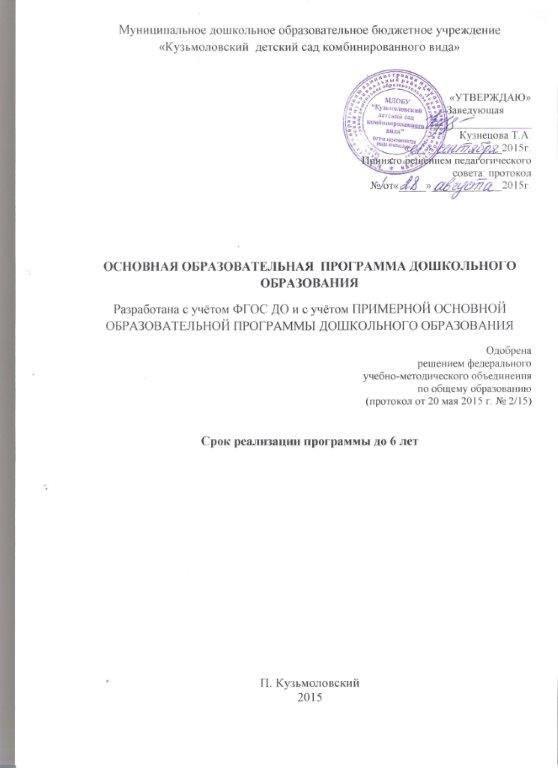 «УТВЕРЖДАЮ»                                                                                                                          Заведующая______________________Кузнецова Т.А.«___»_____________2015г.Принято решением педагогическогосовета: протокол№ от«_____»_____________2015г.ОСНОВНАЯ ОБРАЗОВАТЕЛЬНАЯ  ПРОГРАММА ДОШКОЛЬНОГО ОБРАЗОВАНИЯРазработана с учётом ФГОС ДО и с учётом ПРИМЕРНОЙ ОСНОВНОЙ ОБРАЗОВАТЕЛЬНОЙ ПРОГРАММЫ ДОШКОЛЬНОГО ОБРАЗОВАНИЯОдобренарешением федерального учебно-методического объединения по общему образованию(протокол от 20 мая 2015 г. № 2/15)Срок реализации программы до 6 летП. Кузьмоловский2015Авторы разработчики программы:Кузнецова Татьяна Александровна - заведующийВдовина Марина Витальевна – заместитель заведующегоСтепаненко Виктория Ивановна – заместитель заведующегоОзерова Мария Вячеславовна – руководитель структурного подразделенияИванова Оксана Сергеевна – руководитель структурного подразделенияИванцова Наталья Андреевна – учитель-логопедПопова Елена Владимировна – учитель-логопедОльга Владимировна – учитель-логопедЖуменкова Наталья Ивановна – педагог-психологУржумова Мария Аркадьевна – педагог-психологЮлия Владимировна – учитель-дефектологМихайлова Инна Владимировна – музыкальный руководительМякина Ирина Валентиновна – музыкальный руководительОстапенко Галина Юрьевна – музыкальный руководительДанилова Елена Михайловна – воспитательГрицук Ольга Михайловна – воспитательКрюкова Наталья Анатольевна – воспитательЧибрикова Ирина Александровна - воспитательСОДЕРЖАНИЕЦЕЛЕВОЙ РАЗДЕЛ ПРОГРАММЫ   1.Пояснительная записка…………………………………………………….....стр.51.1.Цель и задачи реализации Программы…………………………………….стр.81.2.Принципы и подходы к формированию Программы……………………..стр.91.3. Характеристики особенностей развития детей раннего и дошкольного возраста…………………………………………………………………………стр.121.4.Особенности осуществления образовательного процесса………………стр.331.5.Планируемые результаты освоения программы…………………………стр.36СОДЕРЖАТЕЛЬНЫЙ РАЗДЕЛ ПРОГРАММЫ   2. Содержание образовательной деятельности с детьми……………………стр.432.1. Описание образовательной деятельности в соответствии с направлениями развития ребенка, представленными в 5 образовательных областях………стр.432.2.Способы поддержки детской инициативы в освоении образовательной программы……………………………………………………………………..стр.44  2.2.1.Образовательная область «Социально-коммуникативное развитие»………………………………………………………………………стр.48  2.2.2.Образовательная область «Познавательное развитие»……………….стр.49 2.2.3.Образовательная область «Речевое развитие»…………………… …..стр.502.2.4.Образовательная область «Художественно-эстетическое развитие»………………………………………………………………………стр.51  2.2.5.Образовательная область «Физическое развитие»……………….. ….стр.522.3.Содержание коррекционно-развивающей деятельности. Описание вариативных форм, способов, методов и средств реализации программы……………………………………………………………………..стр.532.4.  Преемственность основной образовательной программы дошкольного и начального общего образования……………………………………………..стр.932.4.1. Виды универсальных учебных действий……………………………..стр.942.4.2.Связь формирования предпосылок УУД с содержанием образовательной деятельности………………………………………………………………… .стр.992.5.Мониторинг развития детей…………………………………………… .стр.1022.5.1. Проектирование индивидуального образвовательного маршрута по результатам мониторинга исходного уровня развития детей МДОБУ…..стр.1032.6.Особенности взаимодействия педагогического коллектива с семьями воспитанников………………………………………………………………. стр.1102.6.1. Особенности взаимодействия педагогического коллектива с семьями воспитанников по оказанию коррекционной помощи……………………стр.118ОРГАНИЗАЦИОННЫЙ РАЗДЕЛ ПРОГРАММЫ   3.Материально-техническое обеспечение образовательного процесса………………………………………………………………………стр.120  3.1.Обеспеченность методическими материалами, средствами обучения и воспитания……………………………………………………………………стр.1233.2.Организация образовательного процесса………………………………стр.1433.2.1. Режим дня………………………………………………………………стр.1433.2.2.Проектирование воспитательно-образовательного процесса в МДОБУ…………………………………………………………………………………стр.153 3.3.Особенности организации развивающей предметно-пространственной и образовательной среды………………………………………………………стр.1593.4.1. Создание образовательной среды в МДОБУ………………………..стр.1663.4.2.Ценности организации и корпоративная культура………………….стр.190 «Дети должны жить в мире красоты, игры, сказки, музыки, рисунка, фантазии, творчества»
Василий СухомлинскийЦелевой раздел1.Пояснительная запискаУважаемые педагоги и родители, заинтересованные в полноценном и счастливом развитии ребенка от рождения до 8 лет! Перед вами Образовательная программа Муниципального дошкольного образовательного бюджетного учреждения «Кузьмоловский детского сада комбинированного вида» (далее МДОБУ «Кузьмоловский ДСКВ»).   МДОБУ «Кузьмоловский ДСКВ» работает на территории Всеволожского района в ПГТ Кузьмоловский с 2010 года с целью обеспечения качественного дошкольного образования детям от 2 до 8 лет.  Наша Программа разработана с учётом ФГОС ДО и с учётом Примерной основной образовательной программы дошкольного образования. Также, наша Программа опирается на  образовательную программу дошкольного образования «Радуга» (далее – программа «Радуга»), которая является результатом многолетней научно-исследовательской работы авторского коллектива под руководством Е.В. Соловьёвой.  Программа «Радуга» направлена на развитие ребёнка во всех образовательных областях и  разработана на основе Федерального государственного образовательного стандарта дошкольного образования (Приказ № 1155 Министерства образования и науки от 17 октября 2013 года), отражая потребности семьи и общества  в развитии дошкольного образования, особенности социокультурной ситуации развития современного ребёнка.Дошкольный возраст — яркая, неповторимая страница в жизни каждого человека. Именно в этот период закладывается фундамент здоровья, начинается процесс социализации,  ребенок познаёт предметный мир, мир людей и природы. Происходит приобщение к культуре, к общечеловеческим ценностям. Это время первоначального становления личности, формирования основ самосознания и индивидуальности ребенка.Пребывание ребёнка в детском саду — это незабываемый, самый яркий период жизни ребёнка. Это время интересных событий и удивительных открытий. Эти открытия ребёнок делает сам со своими друзьями – детьми и педагогами. Поэтому наша программа в логике программы «Радуга» создана как программа обогащенного развития детей дошкольного возраста, обеспечивающая единый процесс социализации — индивидуализации личности через осознание ребенком своих потребностей, возможностей и способностей. Для реализации цели Стандарта, наше учреждение, как открытая система, включено в единую социокультурную среду, обеспечивающую дошкольное образование детей.  Детский сад выполняет миссию трансляции культуры деятельности, познания, общения следующему поколению. Мы создаём оптимальные условия для полноценного проживания воспитанниками периода «Радужного детства».Основная образовательная программа дошкольного образования МДОБУ «Кузьмоловский ДСКВ» является нормативно-управленческим документом организации и характеризует специфику:объёмсодержание образования, особенности организации воспитательно-образовательного процесса,планируемые результаты (целевые ориентиры дошкольного образования),характер оказываемых образовательных и медицинских услуг.Основная образовательная программа дошкольного образования МДОБУ «Кузьмоловский ДСКВ» разработана на основании следующих нормативных правовых документов, регламентирующих функционирование системы дошкольного образования в РФ:Законодательная база. Федеральный уровеньФедеральный закон РФ от 29.12.2012г. №273-РФ «Об образовании в Российской Федерации».Приказ Минобрнауки РФ от 17.10.2013г. №1155 «Об утверждении ФГОС ДО»Приказ Минобрнауки России от 30.08.2013 N 1014«Об утверждении Порядка организации и осуществления образовательной деятельности по основным общеобразовательным программам - образовательным программам дошкольного образования» (Зарегистрировано в Минюсте России 26.09.2013 N 30038).Комментарии Минобрнауки России  к ФГОС дошкольного образования от 28.02.2014г. №08-249Приказ Минобрнауки России  от 28.12.2010г. №2106 «Об утверждении и введении в действие федеральных требований к образовательным учреждениям в части охраны здоровья обучающихся, воспитанниковПисьмо Минобрнауки России  от 07.06.2013г. №ИР-535\07 «О коррекционном и инклюзивном образовании детей»Санитарно-эпидемиологические правила и нормативы СанПиН 2.4.1.3049-13 (утверждены постановлением главного государственного санитарного врача РФ № 26 от 15 мая 2013 г.).Концепция содержания непрерывного образования (дошкольное и начальное звено). Утверждена Федеральным координационным советом по общему образованию Министерства образования РФ 17.06.2003 г.Федеральный закон Российской Федерации от 5 апреля 2013 г. № 44-ФЗ «О контрактной системе в сфере закупок товаров, работ, услуг для обеспечения государственных и муниципальных нужд»;Приказ Министерства образования и науки РФ от 13 января 2014 г. № 8 «Об утверждении примерной формы договора об образовании по образовательным программам дошкольного образования»;Письмо Министерства образования и науки Российской Федерации от 10 января 2014 г. № 08-10 «О плане действий по обеспечению введения Федерального государственного образовательного стандарта дошкольного образования»;Письмо Федеральной службы по надзору в сфере образования и науки Министерства образования и науки Российской Федерации от 07 февраля 2014 г. № 01-52-22/05-382 «О контроле и надзоре за деятельностью дошкольных образовательных учреждений»;Поручение Правительства Российской Федерации от 28 мая 2014 г. № ОГ–П8–3898 «О Комплексной программе повышения профессионального уровня педагогических работников общеобразовательных учреждений»;Приказ Министерства труда и социальной защиты от 18 октября 2013 г. № 544н «Об утверждении профессионального стандарта «Педагог (педагогическая деятельность в сфере дошкольного, начального общего, основного общего, среднего общего образования) (воспитатель, учитель)».Примерная основная образовательная программа дошкольного образования. Одобрена решением федерального учебно-методического объединения по общему образованию (протокол от 20 мая 2015 г. 2/15)Примерная образовательная программа дошкольного образования «Радуга». Проект. Москва «Просвещение» 2014.Законодательная база. Региональный уровеньРаспоряжение Комитета общего и профессионального образования Ленинградской области от 24 января 2014 года № 108-р «Об организации введения федерального образовательного стандарта дошкольного образования в системе образования Ленинградской области».Программа Регионального эксперимента «Апробация ФГОС дошкольного образования как механизм обеспечения качества и развития вариативности системы услуг дошкольного образования в ОУ Ленинградской области».Основная образовательная программа может корректироваться  в связи с изменениями:нормативно-правовой базы дошкольного образования,образовательного запроса родителей,видовой структуры групп и др.1.1.Цель и задачи реализации ПрограммыПрограмма разработана с целью психолого-педагогической поддержки позитивной социализации и индивидуализации, развития личности детей дошкольного возраста. Программа определяет содержание и организацию образовательной деятельности в МДОБУ «Кузьмоловский ДСКВ» и обеспечивает позитивную социализацию и всестороннее развитие ребенка раннего и дошкольного возраста в адекватных его возрасту детских видах деятельности с учетом возрастных, индивидуальных психологических и физиологических особенностей.Программа реализуется на государственном языке Российской Федерации.Образовательная деятельность по программам дошкольного образования осуществляется в группах общеразвивающей, комбинированной направленности для детей с тяжёлыми нарушениями речи (ТНР) и компенсирующей направленности для детей с тяжёлыми нарушениями речи (ТНР), задержкой психического развития (ЗПР), и в соответствии с Федеральным законом «Об образовании в Российской Федерации» (ст.64)  направлена на:формирование общей культуры, развитие физических, интеллектуальных, нравственных, эстетических и личностных качеств, формирование предпосылок учебной деятельности,      сохранение и укрепление здоровья детей дошкольного возраста.Цель программы – создание условий  в детском саду для содержательного и радостного проживания каждым ребёнком  периода дошкольного детства, за счёт сохранения, укрепления физического и психического здоровья,  широкого взаимодействия с миром,  творческой самореализации. Задачи, решение которых необходимо для реализации цели: Обеспечить охрану и укрепление физического и психического  здоровья детей, за счёт приобщения детей к ценностям здорового образа жизни,  совершенствования двигательной активности детей, развития представления о своем теле и своих физических возможностях.Обеспечить равные возможности для полноценного развития каждого ребёнка в период дошкольного детства независимо от пола, нации, языка, социального статуса, психофизиологических и других особенностей (в том числе ограниченных возможностей здоровья).Создать атмосферу эмоционального комфорта для детей в соответствии с их возрастными и индивидуальными особенностями и склонностями. Развивать способность к творческому самовыражению каждого ребёнка как субъекта отношений с самим собой, другими детьми, взрослыми и миром на интегративной основе с учётом культурного и исторического наследия.Объединять обучение и воспитание в целостный образовательный процесс на основе духовно-нравственных и социокультурных ценностей и принятых в обществе правил и норм поведения.Формировать общую культуру личности детей, в том числе ценности здорового образа жизни; развивать их социальные, нравственные, эстетические, интеллектуальные, физические качества, инициативность, самостоятельность и ответственность ребенка в различных видах деятельности; формировать у дошкольников предпосылки к универсальной учебной деятельности.Обеспечить преемственность основных образовательных программ дошкольного и начального общего образования.Обеспечить вариативность и разнообразие содержания Программ дошкольного образования в МДОБУ «Кузьмоловский ДСКВ» с учетом образовательных потребностей, способностей и состояния здоровья воспитанников.Формировать социокультурную среду, соответствующую возрастным, индивидуальным, психологическим и физиологическим особенностям детей.Обеспечить психолого-педагогическую поддержку семьи и повышения компетентности родителей (законных представителей) в вопросах развития и образования, охраны и укрепления здоровья детей.1.2.Принципы и подходы к формированию ПрограммыПрограмма разработана в соответствии с основными принципами и ценностями, заложенными в ФГОС ДО и,  на основе концептуальных идей примерной образовательной программы «Радуга». Данные принципы позволяют эффективно реализовать поставленные цели и задачи:Комплексно-тематический принцип построения образовательного процесса в программе «Радуга» в качестве концептуального положения  не заявляется, но четко прослеживается организация  образовательного процесса на основе сезонности, праздников, юбилейных дат, традиций («Утро радостных встреч», «Встречи с интересными людьми» и др.), тематических мероприятий  и пр.Мы оставляем за собой право использовать в образовательной деятельности комплексно-тематический подход к  планированию,  учитывая методические рекомендации, предложенные в программе «Радуга» по всем образовательным областям. 1.3.Характеристики особенностей развития детей раннего и дошкольного возраста.МДОБУ «Кузьмоловский ДСКВ» обеспечивает получение дошкольного образования, присмотр и уход за воспитанниками в возрасте от двух лет до прекращения образовательных отношений.В дошкольной образовательной организации функционирует 20 возрастных групп для детей раннего и дошкольного возраста.Предельная наполняемость групп общеразвивающей направленности определяется  согласно СанПиН 2.4.1.3049-13, исходя из расчета площади групповой (игровой) комнаты:для групп раннего возраста (до 3-х лет) не менее 2,5 метров квадратных на 1 ребенка, фактически находящегося в группе;для групп дошкольного возраста (от 3-х до 8-ми лет) - не менее 2,0 метров квадратных на одного ребенка, фактически находящегося в группе. Количество детей в группах компенсирующей направленности для детей  старшего дошкольного возраста с  ОНР (от 5-ти до 8-ми лет) – 15.Количество детей в группах комбинированной направленности для детей. Имеющих тяжёлые нарушения речи не более 18. Ежегодный контингент воспитанников формируется на основе социального заказа родителей. Комплектование групп определяется:Порядком организации и осуществления образовательной деятельности по основным  образовательным программам дошкольного образования; Порядком комплектования муниципальных дошкольных образовательных учреждений Всеволожского района и Ленинградской области;Санитарно-эпидемиологическими правилами и нормативами;Уставом МДОБУ «Кузьмоловский ДСКВ».Контингент воспитанников групп компенсирующей направленности определяется  на основе заключения территориальной психолого-медико-педагогической комиссии о необходимости создания условий для получения ребенком дошкольного образования, коррекции нарушений развития и социальной адаптации на основе специальных педагогических подходов.Разделение детей на возрастные группы осуществляется в соответствии с закономерностями психического развития ребенка  и позволяет более эффективно решать задачи по реализации Программы дошкольного образования с детьми, имеющими, в целом, сходные возрастные характеристики.        Возрастные особенности психического развития детей раннего возраста от 2 до 3 лет «Думая, действую»:   Возрастные особенности психического развития детей дошкольного возраста от 3 до 4 лет «Я сам!»      Возрастные особенности психического развития детей дошкольного возраста от 4 до 5 лет «Любознательные почемучки»: Возрастные особенности психического развития детей дошкольного возраста 5-6 лет «Уже большие»:    Возрастные особенности психического развития детей дошкольного возраста 6-8 лет «Мечтатели, помощники, будущие ученики»:Характеристика особенностей развития  и индивидуальных возможностей детей с тяжёлыми нарушениями речи       Характеристика особенностей развития  и индивидуальных возможностей детей с задержкой психического развития1.4.Особенности осуществления образовательного процессаПосёлок Кузьмоловский находится недалеко от культурной столицы России – Санкт-Петербурга. Уникальность родного города -  сосредоточение большого количества музеев, театров, парков, памятников архитектуры – позволяет включить в содержание дошкольного образования вопросы истории и культуры родного города, природного, социального и рукотворного мира, который с детства окружает юного кузьмоловчанина.Направления работы с детьми:воспитание позитивного самоощущения, самоотношения, самоуважения ребенка дошкольника;позитивная социализация, воспитание общей культуры, гражданственности, обеспечивающее  осознанное  принятие  и соблюдение  нравственных установок, норм и  привил социальной  жизни в родном городе;становление  эстетического  отношения  к окружающему миру;воспитание культуры здорового образа жизни, обеспечивающее заботу человека о  своем здоровье и здоровье  окружающего мира (экологическое благополучие). Формирование экологической культуры воспитанников посредством ознакомления с природой родного края и природоохранной деятельностью человека.Воспитание кузьмоловчанина (петербуржца) обеспечивается созданием единого   воспитательного пространства посёлка (города), в котором осуществляется взаимодействие различных учреждений и субъектов социальной жизни. Помимо учреждений системы образования (дошкольных образовательных организаций, школ, учреждений дополнительного образования) участие в воспитательной деятельности принимают различные учреждения культуры (музеи, библиотеки, театры, сады, парки и др.)Для понимания задач, стоящих перед дошкольным образованием, важно охарактеризовать конкретную современную  социокультурную ситуацию развития детства и сделать краткий обзор  тех условий, в которых происходит взросление современных детей и молодежи. 1.5. Планируемые результаты освоения программы Специфика дошкольного детства (гибкость, пластичность развития ребенка, высокий разброс вариантов его развития, его непосредственность и непроизвольность), отсутствие возможности вменения ребенку какой-либо ответственности за результат делают неправомерными требования от ребенка дошкольного возраста конкретных образовательных достижений и обусловливают определения результатов освоения образовательной программы в виде целевых ориентиров.Целевые ориентиры дошкольного образования представляют собой социально-нормативные возрастные характеристики возможных достижений ребенка на этапе завершения уровня дошкольного образования. Целевые ориентиры не подлежат непосредственной оценке, в том числе в виде педагогической диагностики (мониторинга), и не являются основанием для их формального сравнения с реальными достижениями детей. Они не являются основой объективной оценки соответствия установленным требованиям образовательной деятельности и подготовки детей.Настоящие требования являются ориентирами для:решения задач: формирования Программы; анализа профессиональной деятельности; взаимодействия с семьями;изучения характеристик образования детей в возрасте от 2 лет до 8 лет;информирования родителей (законных представителей) и общественности относительно целей дошкольного образования.Планируемые результаты освоения программы  «Радуга» для детей раннего возраста и на этапе завершения дошкольного образования (ФГОС ДО)Целевые ориентиры Программы выступают основаниями преемственности дошкольного и начального общего образования. При соблюдении требований к условиям реализации Программы настоящие целевые ориентиры предполагают формирование у детей дошкольного возраста предпосылок к учебной деятельности на этапе завершения ими дошкольного образования.По итогам освоения Образовательной Программы ребёнок:Планируемые результаты освоения программы детей с тяжёлыми нарушениями речи на этапе завершения дошкольного образованияПланируемые результаты освоения парциальной программы «Разноцветные тропинки»Целевые ориентиры Программы выступают основаниями преемственностидошкольного и начального общего образования.Содержательный раздел2. Содержание образовательной деятельности с детьми2.1. Описание образовательной деятельности в соответствии с направлениями развития ребёнка, представленными в пяти образовательных областяхСодержание Программы обеспечивает развитие личности, мотивации и способностей детей в различных видах деятельности и охватывает следующие направления развития и образования детей (далее - образовательные области):социально-коммуникативное развитие;познавательное развитие;речевое развитие;художественно-эстетическое развитие;физическое развитие.Реализация образовательных областей предусмотрена как в обязательной части Программы, так  и в части, формируемой участниками образовательных отношений.Приоритетные виды детской деятельности2.2. Способы поддержки детской инициативы в освоении образовательной программы2.2.1. Образовательная область «Социально-коммуникативное развитие»Содержание образовательной области   «Социально-коммуникативное развитие» соответствует содержанию программы «Радуга». В связи с тем, что социально-коммуникативное развитие детей является приоритетной областью   программы, необходимо  учитывать  следующие направления реализации образовательной области:2.2.2. Образовательная область «Познавательное развитие»Содержание образовательной области   «Познавательное развитие» соответствует содержанию программы «Радуга».Направления реализации образовательной области «Познавательное развитие»В части, формируемой участниками образовательных отношений, в данном разделе  представлена авторская программа для изучения растительного и животного мира родного края, особенностей географического расположения, богатства природных ресурсов, своеобразия климатических условий «Разноцветные тропинки» С.В. Коган. (Приложение № 1)2.2.3 Образовательная область « Речевое развитие»Содержание образовательной области   «Речевое развитие» соответствует содержанию программы «Радуга».Направления реализации образовательной области «Речевое развитие»2.2.4  Образовательная область «Художественно-эстетическое развитие»Содержание образовательной области   «Художественно-эстетическое  развитие» соответствует содержанию программы «Радуга».2.2.5 Образовательная область « Физическое развитие»Содержание образовательной области   «Физическое развитие» соответствует содержанию  Методического пособия  ФГОС «Физическая культура в детском саду» под редакцией Л.И. Пензулаевой для детей всех возрастных групп МДОБУ.Примерный перечень основных движений, подвижных игр и упражнений представлен в Приложении №2.Конкретное содержание указанных образовательных областей зависит от возрастных и индивидуальных особенностей детей, определяется целями и задачами Программы и может реализовываться в различных видах деятельности2.3. Содержание коррекционно-развивающей деятельностиВ группах компенсирующей и комбинированной направленности для детей с ТНР, в группе компенсирующей направленности для детей с задержкой психического развития осуществляется реализация адаптированной образовательной программы дошкольного образования с учетом особенностей психофизического развития, индивидуальных возможностей воспитанников, обеспечивающей коррекцию нарушений развития и их социальную адаптацию.Система индивидуально ориентированной психолого-медико-педагогической помощи детям включает в себя:психолого-медико-педагогическое обследование;мониторинг динамики развития;планирование коррекционных мероприятий.Содержание коррекционно-развивающей работыСодержание коррекционно-развивающей деятельности с детьми, имеющими общее недоразвитие речи в группах компенсирующей направленности, соответствует содержанию Примерной адаптированной программы коррекционно-развивающей работы в логопедической группе детского сада для детей с тяжёлыми нарушениями речи (общим недоразвитием речи) с 3 до 7 лет под редакцией Н.В. Нищевой. Содержание коррекционно-развивающей деятельности с детьми в группах комбинированной направленности, соответствует содержанию Примерной адаптированной программы коррекционно-развивающей работы в логопедической группе детского сада для детей с тяжёлыми нарушениями речи (общим недоразвитием речи) с 3 до 7 лет под редакцией Н.В. Нищевой для детей с ТНР и содержанию примерной основной образовательной программы «Радуга».Содержание коррекционно-развивающей деятельности с детьми, имеющими задержку психического развития, соответствует содержанию адаптированной программы под редакцией Шевченко С.Г. Подготовка к школе детей с задержкой психического развития. Книга 1. — М.: Школьная Пресса, 2003.Содержание коррекционной работы 
в образовательной области 
«Социально-коммуникативное развитие»Содержание коррекционной работы 
в образовательной области «Познавательное развитие»Содержание коррекционной работы 
в образовательной области «Речевое развитие»Содержание коррекционной работы 
в образовательной области 
«Художественно-эстетическое развитие»Коррекция по этому направлению образовательной деятельности достигается 
в результате работы по совершенствованию сенсорного восприятия (образовательная область «Познавательное развитие») и реализации работы по ИОМ по изобразительной деятельности.Содержание коррекционной работы 
в образовательной области 
«Физическое развитие»Коррекция по этому направлению образовательной деятельности достигается 
в результате работы по реализации работы по ИОМ по физической культуре.Модель взаимодействия педагогов и специалистов в реализации коррекционных мероприятий в работе с детьми С ТНРМодель взаимодействия педагогов и специалистов в реализации коррекционных мероприятий в работе с детьми С ЗПРСотрудничество МДОБУ с организациями, оказывающими коррекционную психолого-медико-педагогическую помощьС целью оказания квалифицированной и своевременной помощи детям, имеющим проблемы в развитии МДОБУ «Кузьмоловский ДСКВ» систематически сотрудничает с ТПМПК Всеволожского района. По согласованию с родителями воспитанников, имеющими проблемы в развитии, комиссия ежегодно весной выявляет и направляет детей в группы соответствующей направленности (группа для детей с задержкой психического развития или в группу для детей с тяжёлыми нарушениями речи).  На базе ДОУ ежегодно весной члены комиссии обследуют детей групп комбинированной и компенсирующей направленности с ТНР и ЗПР для выявления динамики в их развитии. ПМПк ДОУ по запросу родителей, индивидуально, направляет детей, имеющими проблемы в развитии, самостоятельно на ТПМПК Всеволожского района. Также,  для оказания консультативной помощи детям с проблемами в развитии, родители могут самостоятельно обратиться в следующие организации, оказывающие психологическую, логопедическую, медицинскую и некоторые другие виды помощи детям и их родителям:Санкт-Петербургское государственное учреждение здравоохранения "Центр восстановительного лечения "Детская психиатрия" имени С.С. Мнухина" при комитете по здравоохранению Администрации Санкт-Петербурга;Санкт-Петербургский психоневрологический НИИ им. В.М. Бехтерева;Центр развития и абилитации ребёнка Олеси Жуковой2.4.  Преемственность основной образовательной программы дошкольного и начального общего образования.Образование детей дошкольного возраста согласно новому Федеральному за- 
кону «Об образовании в Российской Федерации» представляет собой самоценный уровень. Одним из результатов системной и поступательной работы педагогов на протяжении всего периода дошкольного детства должно стать появление у детей старшего дошкольного возраста нового комплексного качества — готовности к обучению в школе.Задача формирования школьной зрелости включает в себя: развитие коммуникативных навыков; формирование навыков самообслуживания; знакомство с основами безопасности жизнедеятельности; развитие речи; развитие произвольности, умения управлять своим поведением, подчиняться правилу, работать по образцу и по словесной инструкции; специальную подготовку, включающую формирование элементарных математических представлений, развитие начал логического мышления, подготовку к обучению грамоте и познавательное развитие.Готовность к школе психологическая (синоним: школьная зрелость) — комплекс психических качеств, необходимых ребёнку для успешного начала обучения в школе. Включает следующие составляющие: 1) мотивационную готовность — положительное отношение к школе и желание учиться; 2) умственную или познавательную готовность — достаточный уровень развития мышления, памяти и других познавательных процессов, наличие определённого запаса знаний и умений; 3) волевую готовность — достаточно высокий уровень развития произвольного поведения; 4) коммуникативную готовность — способность устанавливать отношения со сверстниками, готовность к совместной деятельности и отношение к взрослому как к учителю.Обобщение исследований педагогов и психологов позволяет выделить основные условия, при которых возникает и развивается интерес к учению:Образовательная  деятельность организовывается так, чтобы ребенок активно действовал, вовлекался в процесс самостоятельного поиска и «открытия» новых знаний, решал вопросы проблемного характера.Образовательная деятельность должна быть разнообразна. Однообразный материал и однообразные методы его преподнесения очень быстро вызывают у детей скуку. Необходимо понимание важности преподносимого материала.Новый материал должен быть хорошо связан с тем, что дети усвоили раньше.Ни слишком легкий, ни слишком трудный материал не вызывает интереса. Задания,  предлагаемые детям, должны быть трудными, но посильными.Важно положительно оценивать все успехи ребят. Положительная оценка стимулирует познавательную активность.Демонстрационный и раздаточный материал должен быть ярким и эмоционально окрашенным. Воспитание  познавательных интересов — важнейшая составная часть воспитания личности ребенка, его духовного мира. И от того, насколько правильно решен этот вопрос, во многом зависит успешность организации учебной деятельности детей.2.4.1.Виды универсальных учебных действийВ дошкольном возрасте различают 4 блока УУД: 1) личностный; 2) регулятивный; 3) познавательный; 4) коммуникативный.Виды универсальных учебных действийИтак, основными средствами формирования универсальных учебных действий являются вариативные по формулировке учебные задания,  такие как: объясни, проверь, докажи, оцени, придумай, выбери, сравни, подбери, найди закономерность, верно ли утверждение, догадайся, наблюдай, сделай вывод и т.д., которые нацеливают детей на выполнение различных видов деятельности, формируя тем самым умение действовать в соответствии с поставленной целью. Учебные задания побуждают детей анализировать объекты с целью выделения их существенных и несущественных признаков; выявлять их сходство и различие; проводить сравнение и классификацию по заданным или самостоятельно выделенным признакам; устанавливать причинно-следственные связи; строить рассуждения в форме связи простых суждений об объекте, его структуре, свойствах; обобщать, т.е. осуществлять генерализацию для целого ряда единичных объектов на основе выделения сущностной связи. 2.4.2. Связь формирования предпосылок универсальных учебных действий с содержанием образовательной деятельности МДОБУФормирование предпосылок универсальных учебных действий в образовательном процессе осуществляется в разных видах деятельности.1.  Формирование предпосылок УУД является целенаправленным, системным процессом, который реализуется через НОД, совместную деятельность с детьми и в режимные моменты.2.  Заданные стандартом предпосылки УУД определяют акценты в отборе содержания, планировании  и организации  образовательного процесса с учетом возрастно-психологических особенностей обучающихся.3.  Схема работы над формированием конкретных УУД каждого вида указывается в комплексно-тематическом планировании. 4.  Способы учета уровня  сформированности предпосылок УУД отражены в требованиях к результатам освоения образовательной  программы по каждой образовательной области в ФГОС ДО .5.  Результаты сформированности предпосылок УУД формулируются образовательной организацией  в утверждённой итоговой форме мониторинга в начале и конце учебного года.                                                        Способы формирования  УУДОпираться  на ведущий вид деятельности дошкольников – игру, использовать игры с правилами, игровые ситуации;Включать дошкольников в активные виды деятельности: конструирование, рисование, моделирование, экспериментирование, исследование, и др.;Максимально использовать метод поощрения: поощрять детей за активность, познавательную инициативу, интерес, стимулировать любознательность детей, любые усилия, направленные на решение задачи, любой ответ, даже неверный;Тренировать  мыслительные операции – классификацию, анализ, синтез, сравнение, обобщение, аналогию, сериацию, и др.;Развивать коммуникативные способности детей, вербальную и невербальную речь, творческие способности и навыки самоконтроля;Акцентировать внимание на деятельности дошкольника и ее эффективности, а не на достижениях;Атмосфера  успеха;Помощь в  обретении уверенности в своих силах и способностях;Помощь в приобретении знаний легко и с интересом;Доброжелательное и уважительное отношение к его личности. Принятие его таким, какой он есть;Адекватная оценка его деятельности и запрет на прямые оценки личности ребенка (ленивый, глупый, неаккуратный и пр.).Радужные выпускники:свободные, самостоятельные, активные дети, проявляющие инициативу в разных видах деятельности и в общении, имеющие чувство собственного достоинства и способные уважать других;любознательные, интеллектуально развитые, хорошо владеющие речью;обладающие развитым воображением, способные к фантазии и творчеству, имеющие сферу собственных интересов, склонные к наблюдению и экспериментированию;эмоционально отзывчивые на состояние других людей и живых существ, а также на красоту окружающего мира и произведений искусства, осознающие себя гражданами России;открытые для общения со взрослыми и друг с другом; дружелюбные, доброжелательные и терпимые по отношению к сверстникам, ведущие себя в обществе в соответствии с принятыми культурными нормами и правилами;имеющие представления о безопасном поведении в быту, на улице, на природе, с незнакомыми людьми;психологически устойчивые к неуспеху и умеющие конструктивно преодолевать возникающие трудности;способные к принятию собственных решений и произвольному контролю своего поведения и психических функций;подготовленные к обучению грамоте, математике и письму и готовые к следующей «социальной ситуации развития» – школе.Целевые ориентиры на этапе завершения дошкольного образования2.5. Мониторинг развития детейВ рамках работы по примерной основной образовательной программе «Радуга»  объектами внутриучрежденческого мониторинга являются следующие стороны образовательного процесса: Стиль общения воспитателя с детьми, соответствие его общему духу Программы «Радуга»; Качество используемых демонстрационных и раздаточных материалов;Качество материалов для самостоятельной продуктивной деятельности детей; Качество созданной в группе развивающей среды, в том числе наличие детских работ по уже пройденным темам; Осведомлённость родителей о текущем учебном процессе, степень включённости родителей в процесс; Наличие данных обследования детей и  планирование работы с учётом индивидуальных потребностей воспитанников (педагогический мониторинг); Адекватность используемых методических приёмов возрастным особенностям детей.Педагогический мониторинг проводится с целью выявления состояния  и динамики развития дошкольников для оптимизации работы с группой детей в целом и для построения индивидуальной образовательной траектории каждого ребёнка. Обследование проводится три раза в год (сентябрь, январь, май) на постепенно усложняющемся материале. Каждый диагностический период длится 2-3 недели.  Педагогический мониторинг проводится  индивидуально или с небольшой  подгруппой детей в утренние или дневные часы, а также после дневного сна с использованием наглядного материала. В случае необходимости при проведении педагогического мониторинга, воспитатели могут воспользоваться помощью методиста или логопеда. В результате изучения возможностей усвоения детьми образовательной программы дошкольного образования   по всем образовательным, педагоги получают данные, требующие серьёзного анализа. Проанализировав сильные и слабые стороны развития воспитанников, выделяются дети с ярко выраженными индивидуальными особенностями (отклонениями и опережением) в развитии. Воспитатели намечают пути работы с детьми по всем образовательным областям в детском саду и семье. Полученная информация поможет педагогам увидеть перспективы развития детей конкретной группы и каждого ребёнка, правильно спланировать работу на год и получить положительную динамику к концу года.  Наличие базовых материалов для проведения диагностики речевого развития детей поможет воспитателям и родителям реализовать работу по речевому развитию детей по всем сторонам речи и в разных формах.По согласованию с научным руководителем программно-методического комплекса «Радуга» Е.В. Соловьевой в качестве инструментария для проведения мониторинга достижения детьми планируемых результатов при реализации дошкольными образовательными учреждениями программы «Радуга» могут быть использованы пособия: Н.О. Березина, И.А. Бурлакова, Е.Е. Клопотова и др. «Успех. Мониторинг достижения детьми планируемых результатов. Пособие для педагогов с приложением на электронном носителе».И.А. Бурлакова, Е.Е. Клопотова, Е.К. Ягловская. «Успех. Мониторинг достижения детьми планируемых результатов. Наглядный материал». При необходимости используется психологическая диагностика развития детей (выявление и изучение индивидуально-психологических особенностей детей), которую проводит педагог-психолог. Участие ребёнка в психологической диагностике допускается только с согласия его родителей (законных представителей). Результаты психологической диагностики могут использоваться для решения задач психологического сопровождения и проведения квалифицированной коррекции развития детей. Диагностика физического развития проводится медицинскими работниками и воспитателями (инструкторами) по физической культуре в соответствии с возрастными нормативами, рекомендациями специалистов. Диагностика в рамках коррекционной работы, проводится квалифицированными специалистами по специальным методикам.Педагогическая диагностика освоения дошкольниками всех возрастных групп основной образовательной программы дошкольного образования представлена в Приложении №3Система комплексного сопровождения индивидуального развития ребенка для групп общеразвивающей направленности, для групп компенсирующей и комбинированной направленности  представлена в Приложении №42.5.1. Проектирование индивидуального образовательного маршрута по результатам  мониторинга исходного уровня развития детей МДОБУИндивидуальный образовательный маршрут (далее ИОМ) – это комплекс условий, созданных в ДОУ с целью реализации индивидуальных возможностей обучения и развития ребёнка с ограниченными возможностями здоровья, особыми образовательными потребностями и оказание помощи семьи воспитанникаПринципы построения ИОМ:Подходит для всех воспитанников;Служит средством приспособления к широкому кругу возможностей воспитанника, от актуальных (то, что может воспитанник сейчас),  к зоне ближайшего развития;Направлен на принятие, уважение педагогами   индивидуальных особенностей детей с ОВЗ;Применим ко всем составным частям программы; Виды ИОМ:Внешний – вне ДОУ (по району или СПб). Внешний ИОМ составляется в рамках организации здравоохранения или образования.Внутренний – в ДОУ составляется ПМПк или воспитателями и специалистами.Выбор ИОМ зависит от следующих факторов:Возраста ребёнка;Состояния здоровья;Готовностью ребёнка к освоению образовательной программы;Особенностей, интересов, потребностей ребёнка и его семьи в достижении образовательного результата;Возможностей ДОУ в удовлетворении потребностей ребёнка;Возможностей и желания родителей взаимодействовать с педагогами ДОУ и самостоятельно заниматься с ребёнком в домашних условиях;Материально-технической базы ДОУ;Условия для комфортного пребывания ребёнка с ОВЗ в ДОУ:Наличие без барьерной среды;Готовность родителей и ребёнка к посещению ДОУ;Наличие индивидуально-ориентированных программ для детей или ИОМ для успешного обучения и социализации ребёнка в ДОУ;Наличие квалифицированных специалистов для оказания необходимой профессиональной помощи ребёнку;Возможность организации психолого-педагогического и индивидуального сопровождения ребёнка.Процедура выбора индивидуального образовательного маршрута для детей групп общеразвивающей направленности1 этап: проведение количественного мониторингаВ сентябре проведение количественной педагогической диагностики для оценки исходного уровня развития каждого ребёнка и группы в целом по трёхбалльной шкале (5 образовательных областей). Далее, по каждой образовательной области на группу составляется таблица с указанием в %  соотношении уровневых характеристик (Н,С,В) для установления исходных результатов. Педагоги подводят итоги количественной диагностики, выявляя групповые и подгрупповые проблемы детей с определением основных направлений работы (низкий показатель свидетельствует о проблеме развития и незначительных трудностях организации образовательного процесса в группе). Методист составляет сводную таблицу исходного уровня  развития детей в %  по ДОУ, подводит итог и доводит результаты до сведения педагогического коллектива.2 этап: проведение качественного мониторингаПроведение качественного анализа педагогической диагностики. В каждой образовательной области выявление показателей, где у большинства детей исходный  уровень низкий. Далее скорректировать образовательный процесс в группе по данному параметру (образовательной области). Для этого проанализировать, что не знают, не умеют, не понимают и т.д. дети, выявить причины.   Прописать ожидаемые результаты для детей группы на конец года по каждой ОО. Необходимо понимать, что результаты должны быть реально достижимы.  В итоге, составление ИОМ на группу по всем ОО.3 этап: выявление детей с особыми образовательными потребностямиВыявить ребёнка (несколько детей), у которых исходный балл низкий в большинстве  образовательных областей. У такого ребёнка ожидаемые результаты могут не совпадать с требованиями программы по данному возрасту. Таким детям необходимо составить ИОМ, где примут участие  воспитатели группы,  родители,  специалисты детского сада и, если необходимо, служба ПМПк ДОУ и ТПМПК Всеволожского района. ИОМ для таких детей составляется по образцу ИОМ групп компенсирующей направленности.4 этап: работа по реализации индивидуальных образовательных потребностей детей группыКогда педагоги знают, каким образом реализовывать в течение года образовательные потребности каждого ребёнка группы, необходимо выявить, какие образовательные проблемы нужно решать в первую очередь (самые простые, которые способен выполнить ребёнок с вашей помощью сейчас. Ориентируемся на «Зону ближайшего развития»).  Далее работа с «экраном успешности» или тетрадью успешности. Если педагоги заводят «тетрадь успешности», то информация в ней должна быть изложена в доступной форме. 5 этап: система работы по корректировке ИОМ для детей группы (консилиум группы)В течение года ( в конце каждого месяца), педагоги коллегиально, по картам ИОМ и «Экрану успешности» обсуждают, какие проблемы удалось решить, а какие нет и по каким причинам. Наклеивают стикеры в «Экране успешности» по всем ОО со следующими задачами на основе ИОМ.6 этап:  заключительныйПодведение итогов детского развития за учебный год работы. Анализ динамики и проблемВажно помнить!Чтобы выполнить образовательную программу и получить ожидаемые результаты, воспитатели и специалисты должны серьёзно и качественно сотрудничать, согласовывать требования, анализировать свою работу и проявлять терпение, уважать коллег, детей и родителей. Процедура выбора индивидуального образовательного маршрута для детей с ОВЗ  в МДОБУ1 этап: выявление детей с ОВЗ1 вариант: Выявление педагогами в разных возрастных группах детей, имеющих трудности в освоении образовательной программы. Далее, с результатами педагогической диагностики и ИОМ на ребёнка, воспитатели обращаются за помощью к методисту. Если выясняется, что проблема серьёзная и в группе воспитателям невозможно самостоятельно справиться с проблемой, т.к. необходима помощь ПМПк ДОУ, воспитатели обсуждают с родителями возникшие трудности в обучении ребёнка и нацеливают их на проведение диагностики специалистами ДОУ. 2 вариант: Плановое обследование (обычно проводится в январе) детей среднего и старшего дошкольного возраста для отбора в группы компенсирующей и комбинированной направленности для детей с ТНР и ЗПР. Согласование с родителями дальнейшее пребывание детей в следующем учебном году в группе соответствующей направленности.2 этап: диагностика детей с ОВЗ на ПМПк ДОУ1 вариант: С письменного согласия родителей на обследование ребёнка, специалисты ДОУ (учитель-логопед, педагог-психолог, учитель-дефектолог) в течении двух недель диагностируют ребёнка, воспитатели составляют психолого-педагогическое представление на ребёнка. Результаты проведённой диагностики каждый специалист письменно оформляет протоколом. На ПМПк ДОУ педагоги высказывают своё мнение о проблемах развития ребёнка и в результате заседания ПМПк коллегиально оформляют заключение. Затем администрация ДОУ приглашает родителей  на беседу и обсуждает с ними результаты диагностики ребёнка. 2 вариант: С письменного согласия родителей, ПМПк ДОУ готовит документы на детей для прохождения  плановой ТПМПК для дальнейшего зачисления в группу соответствующей направленности.3 этап: определение ИОМ1 вариант:  проблема решается в ДОУ, воспитателями и специалистами составляется ИОМ на ребёнка. Контролируется администрацией. Родители в домашних условиях занимаются с детьми.2 вариант: родителям предлагается пройти ТПМПК Всеволожского района для определения индивидуального образовательного маршрута. 4 этап: вариативные формы ИОМПосле прохождения ТПМПК родители предоставляют администрации ДОУ заключение и обсуждают возможные варианты реализации образовательных потребностей ребёнка в ДОУ и в других организациях здравоохранения и образования.  Ксерокопия заключения остаётся в личном деле ребёнка и у методиста. Информация, которую необходимо довести до родителей при составлении ИОМ:О предельно допустимой учебной нагрузке;Об основных образовательных программах;О дополнительных коррекционно-развивающих программах;О содержании психолого-педагогической коррекции;О возможности коррекции ИОМ;5 этап: Реализация ИОМ1 вариант: обучение ребёнка по ИОМ с привлечением специалистов осуществляется в группе общеразвивающей направленности. ПМПк ДОУ контролирует динамику развития ребёнка.2 вариант: обучение ребёнка по ИОМ с привлечением специалистов осуществляется в группе общеразвивающей направленности до момента освобождения места в текущем учебном году (на момент прохождения ТПМПК) в группе компенсирующей или комбинированной направленности для детей с ЗПР или ТНР. Далее ребёнок обучается в группе, рекомендованной специалистами ТПМПК.3 вариант: обучение в группах компенсирующей или комбинированной направленности для детей с ТНР или ЗПР по заключению ТПМПК с начала учебного года. 6 этап: система работы по корректировке ИОМ для детей группы (консилиум группы)В течение года (в конце каждого месяца), воспитатели и специалисты коллегиально, по картам ИОМ и «Экрану успешности» обсуждают, какие проблемы удалось решить, а какие нет и по каким причинам. Наклеивают стикеры в «Экране успешности» по всем ОО со следующими задачами на основе ИОМ.  В январе проводится промежуточная диагностика с целью выявления динамики развития каждого ребёнка группы.7 этап: заключительный по подведению итогов детского развития за учебный год. Анализ динамики и проблем, оценка результативности выбранных методов и технологий помощи ребёнку.   Обсуждение динамики освоения ОП детьми группы на ПМПк ДОУ.Индивидуальный образовательный маршрут на ребёнка заполняется каждым  специалистом и воспитателями. После этого по результатам составляется ИОМ на каждого ребёнка в установленной форме таблице, где прописаны проблемы,  формы работы и ожидаемые результаты на конец учебного года.  ИОМ составляется на основе диагностических данных, соответствующих ОП и рекомендаций специалистов ТПМПК, с опорой на понимание причин и механизмов конкретного варианта отклоняющегося развития и с опорой на сильные стороны ребёнка. Рекомендовано ежемесячно (в конце каждого месяца) проводить консилиум группы с целью определения реализации образовательных потребностей каждого воспитанника группы. Задачи работы на следующий месяц фиксируются в «Экране успешности» группы. В январе проводится промежуточная диагностика для выявления динамики развития каждого ребёнка группы и корректировка ИОМ. В конце учебного года на ПМПк ДОУ подводятся итоги освоения воспитанниками группы ОП. Анализируются достижения и проблемы.Роль психолого-медико-педагогический консилиума МДОБУ ПМПк ДОУ создаётся для проведения психолого-педагогической оценки динамики развития ребёнка и определения механизмов и конкретных способов реализации ИОМ. Координатором (далее председателем ПМПк) деятельности педагогического коллектива МДОБУ по включению детей с ОВЗ в образовательный процесс назначается приказом заместитель заведующего в каждом структурном подразделении. Основная цель работы председателя ПМПк – обеспечение эффективного взаимодействия всех педагогов, работающих с детьми групп компенсирующей и комбинированной направленности для детей с ЗПР и ТНР. Обязанности председателя ПМПк:Взаимодействие со специалистами ТПМПК для получения рекомендаций по определению образовательного маршрута и условий, необходимых для включения и успешной адаптации ребёнка в ДОУ;Организация подготовки педагогов и другого персонала к приходу ребёнка с ОВЗ в группу; проведение беседы об особенностях развития ребёнка, методах работы с ним и создание необходимых условий для комфортного пребывания в группе;Организация подготовки родителей нормально развивающихся детей к приходу ребёнка с ОВЗ в группу;Организация методической помощи педагогам по адаптации ребёнка с ОВЗ и включению его во взаимодействие с другими детьми;Оказание помощи педагогу-психологу, учителю-логопеду, учителю-дефектологу, музыкальному руководителю и инструктору по физической культуре;Контроль за ведением документации специалистов и воспитателей групп, посещение занятий;Организация и контроль за проведением психолого-педагогической диагностики с целью отслеживания динамики развития детей;Организация взаимодействия  с семьёй воспитанников с ОВЗ;Налаживание сотрудничества с другими организациями по оказанию детям с ОВЗ медико-психолого-педагогической помощи;Организация работы по преемственности между ДОУ и школой в рамках помощи при поступлении детей с ОВЗ в школу;Повышение квалификации педагогов, работающих с детьми компенсирующих и комбинированных групп. Общие показатели качества  работы по образовательной программе ДОУ Ребёнок хочет ходить в детский сад и делает это с удовольствием, его базовое настроение хорошее; Ребёнок откликается на инициативу взрослого в общении и деятельности;Любознателен и имеет сферу индивидуальных интересов;Инициативен в деятельности и в общении со сверстниками и взрослыми;Разговорчив и имеет высокий уровень развития речи; Получает удовольствие от продуктивных занятий; Любит и умеет играть совместно со взрослым и со сверстниками; Понимает слово «нельзя»; Способен заниматься самостоятельно осмысленным делом в течение 10—15 минут и найти такое дело для себя.2.6. Особенности взаимодействия педагогического коллектива с семьями воспитанниковЦель взаимодействия с семьёй — сделать родителей активными участниками образовательного процесса, оказав им помощь в реализации ответственности за воспитание и обучение детей Задачи дошкольной образовательной организации по работе с семьёй: Постоянно изучать запросы и потребности в дошкольном образовании семей, находящихся в сфере деятельности дошкольной образовательной организации; Повышать психологическую компетентность родителей. Учить родителей общаться с детьми в формах, адекватных их возрасту; нетравмирующим приёмам управления поведением детей; Убеждать родителей в необходимости соблюдения единого с организацией режима дня для ребёнка дошкольного возраста; Учить родителей разнообразным формам организации досуга с детьми в семье; Создавать ситуации приятного совместного досуга детей и родителей в дошкольной образовательной организации; условия для доверительного, неформального общения педагогов с родителями; Постоянно вести работу по профилактике нарушений и по защите прав и достоинства ребёнка в дошкольной организации и в семье. Основные направления взаимодействия дошкольной организации с семьями воспитанниковОбщение с семьями по поводу детейРеальная оценка развития детей в группе детского сада подразумевает активную обратную связь между педагогами и родителями, между педагогами и детьми, и призвана содействовать сотрудничеству между всеми участниками образовательного процесса.Принципиально иная позиция, методы и технологии в работе с детьми в Программе, ориентированной на ребенка; лучше всех, - хотя возможно, не сразу, как все непривычное - поймут и оценят это именно родители. Именно они могут рассказать, показать, записать, дать конкретную информацию о своем ребенке, которая будет полезна или просто необходима педагогам для того, чтобы создать в группе реальные шансы для личностного активного роста каждого ребенка. И конечно родители сразу заметят и оценят по достоинству успехи своего ребенка.В силу своей профессии педагоги обязаны позитивно влиять на развитие детей своей группы. Но необходимо, чтобы их мастерство, советы, их мудрость были искренне разделены и приняты родителями на основе сформированного доверия и продуктивного взаимодействия.Воспитатели должны отдавать себе отчет, что независимо от имеющегося у них образования – среднего или даже высшего – многие родители могут принести с собой высокий уровень образования, творческий потенциал, и даже просто жизненную мудрость. Кто-то из них имеет полезный личный опыт, связанный, например, с проблемами в здоровье и развитии старших детей. Ну а кто-то, естественно, и менее образован, и менее опытен, и, кажется, что вот он уже должен только внимать советам педагогов.Это значит, что педагоги должны оценить потенциал разных семей, разных людей, которые вовлечены в жизнь детей их группы. Только сами родители могут захотеть открыться воспитателям, рассказать, что для них важно, в чем они могут участвовать, что и когда они хотят и готовы делать в группе. Хорошо, если они задают вопросы о развитии своего ребенка, доверяя опыту и профессионализму воспитателей, их заинтересованности в развитии детей. Это создает возможность для продуктивного сотрудничества с семьей в интересах детей- для действительного вовлечения семьи.Концепция включения семьи в образовательный процессРеальная польза от включения семей в образовательную работу с детьми в детском садуОдна из основных задач воспитателей – вовлечь родителей в конкретные дела, занятия, проекты, развивающиеся в группах, которые посещают их дети.И теория, и практика показывают, что вовлечение семьи приносит пользу и детям, и детскому саду, и, прежде всего, самим родителям:эмоциональная вовлеченность позволяет родителям чувствовать себя продуктивными, энергичными, причастными к образованию своего ребенка, помогающими другим, обновленными и готовыми к новым жизненным задачам;физическая вовлеченность позволяет им сформировать новые умения, забыть о беспокойствах, познакомиться с другими людьми, повеселиться и посмеяться;непосредственное присутствие в группе в качестве помощника воспитателя (ассистента) приносит большую пользу семьям, т.к. возможность поработать в профессиональной среде помогает родителям лучше разобраться вопросах развития детей, научиться некоторым «премудростям» работы с детьми и дома применять полученные навыки;наблюдения за своими детьми на фоне других детей позволяют им понять, что все дети разные, что не нужно сравнивать одних детей с другими, а надо видеть и оценивать развитие одного ребенка раньше и теперь;в процессе вовлеченности в дело группы родители убеждаются, насколько многому дети учатся через игру, через занятия в центрах активности и познавательную деятельность, решая проблемы, замышляя и осуществляя вместе с другими детьми свои идеи и проекты, как учатся самооценке;родители оценивают важность предоставления ребенку права на выбор своих занятий для развития альтернативного мышления, для анализа ситуации и возможностей, они смогут наблюдать, как преуспевают в социальном развитии дети – находят друзей, учатся работать вместе с другими детьми, как они учатся друг у друга.Обычно пребывание в группе делает родителей убежденными сторонниками Программы, ориентированной на ребенка, и позволяет некоторым из них сделать выводы о том, что незачем перегружать ребенка посещением многочисленных кружков, «подстегивая» тем самым его развитие.Что же полезного извлекают сами дети от присутствия членов семьи в группах?Они общаются с семьями других детей, которые представляют разнообразные культуры, что даёт возможность более глубокого понимания других культур;каждый ребенок получает возможность получить больше внимания от взрослых, так как меняется соотношение детей и взрослых в группе;как правило, улучшается отношение и доверие к детскому саду со стороны детей, укрепляется чувство защищенности в процессе совместной работы педагогического коллектива и родителей;расширяется круг взрослых, которые выступают для детей в качестве источника знаний и опыта;дети получают дополнительные стимулы в своем стремлении к достижению успеха.Реальную пользу от вовлечения семьи в образовательный процесс имеют и сами воспитатели: они получают еще одного взрослого заинтересованного человека, который может занять детей в каком-то центре;они могут попросить помощника (ассистента) понаблюдать за тем, как и с кем играют дети и обсудить с ним результаты этих наблюдений. Это поможет педагогам лучше планировать свою работу;они могут рассчитывать на использование увлечений, талантов, знаний и интересов родителей для обогащения содержания своей работы с детьми, а также использовать потенциал старших братьев и сестер, бабушек и дедушек;вовлечение членов семьи в образовательный процесс в группе позволяет педагогам быть уверенными, что родители будут помогать детям закреплять полученные знания дома;возникает более тесное общение родителей друг с другом, что способствует поддержке программы и совместных проектов детей и взрослых;педагоги могут уверенно рассчитывать на то, что родители будут охотнее отзываться на просьбы воспитателей о помощи в формировании каких-то учебных материалов, игрушек, книг, поскольку убедились в эффективности работы с ними в группе.Зачастую реальные интересы и возможности родителей оказываются неучтенными, а значит неиспользованными во благо детей.Ведущая цель - создание необходимых условий для формирования ответственных взаимоотношений с семьями воспитанников и развития компетентности родителей(способности разрешать разные типы социальнo-педагогических ситуаций, связанных с воспитанием ребенка); обеспечение права родителей на уважение и понимание, на участие в жизни детского сада.Родителям и воспитателям необходимо преодолеть субординацию, монологизм в отношениях друг с другом, отказаться от привычки критиковать друг друга, научиться видеть друг в друге не средство решения своих проблем, а полноправных партнеров, сотрудников. Основные задачи взаимодействия детского сада с семьей: изучение отношения педагогов и родителей к различным вопросам воспитания, обучения, развития детей, условий организации разнообразной деятельности в детском саду и семье;знакомство педагогов и родителей с лучшим опытом воспитания в детском саду и семье, а также с трудностями, возникающими в семейном и общественном воспитании дошкольников;информирование друг друга об актуальных задачах воспитания и обучения детей и о возможностях детского сада и семьи в решении данных задач;создание в детском саду условий для разнообразного по содержанию и формам сотрудничества, способствующего развитию конструктивного взаимодействия педагогов и родителей с детьми;привлечение семей воспитанников к участию в совместных с педагогами мероприятиях, организуемых в районе (городе, области и пр.);поощрение родителей за внимательное отношение к разнообразным стремлениям и потребностям ребенка, создание необходимых условий для их удовлетворения в семье.Информация, которую могут получать родители о деятельности дошкольной организацииИнформация, представленная для родителей на сайте ДОУ;Памятка для родителей — листовка с описанием корпоративной культуры; Перечень необходимых документов для поступления ребёнка в детский сад; Перечень вещей, необходимых ребёнку в детском саду; Рекламный буклет Непосредственная коммуникация с родителями, приуроченная к определённым режимным моментам в начале и в конце дня; Обеспечение систематической информированности родителей о жизни ребёнка в детском саду:Информационный стенд в группе (программа медицинских мероприятий на месяц: текущие рекомендации по закаливанию, оздоровлению, профилактике заболеваний и т. п.; перечень необходимой одежды для мальчика/девочки по сезону; характеристика возрастных психологических особенностей детей данной группы; план мероприятий для родителей на месяц; модель дня жизни группы; фамилии, имена, отчества воспитателей группы, заведующей и методиста, психолога и медицинских работников; время приёма родителей); Памятка об общих правилах жизни группы,  размещение на информационном стенде (мини-стенде) ежедневного отчёта «Как мы провели день»;Выставки детских работ в группах, а также тематические вернисажи в коридорах и холлах ДОУ;Каждый родитель может побеседовать с воспитателем об индивидуальном развитии своего ребёнка, заранее обсудив время разговора.2.5.1.Особенности взаимодействия педагогического коллектива с семьями воспитанников по оказанию коррекционной помощиВ целях осуществления полноценного разностороннего развития каждого ребенка  педагоги МДОБУ осуществляют активное взаимодействие и сотрудничество с родителями воспитанников.ЗАДАЧИ:Обеспечение психолого-педагогической поддержки семьи и повышение компетентности родителей в вопросах развития и образования, охраны и укрепления здоровья детей.Оказание помощи родителям в воспитании детей, охране и укреплении их физического и психического здоровья, в развитии индивидуальных способностей и необходимой коррекции нарушений их развития.Непосредственное вовлечение родителей в образовательную деятельность на основе выявления образовательных потребностей и поддержка образовательных инициатив семьи.Модель взаимодействия педагогов и родителей в МДОБУВзаимодействие с родителями по осуществлению коррекционной помощи детямОрганизационный  раздел программы3. Материально-техническое обеспечение образовательного процессаМатериально-техническое обеспечение образовательного процесса в МДОБУ «Кузьмоловский ДСКВ»  организуется в соответствии с: санитарно-эпидемиологическими правилами и нормативами;правилами пожарной безопасности;требованиями, предъявляемыми к средствам обучения и воспитания детей дошкольного возраста (учет возраста и индивидуальных особенностей развития детей);требованиями к оснащенности помещений развивающей предметно-пространственной средой;требованиями к материально-техническому обеспечению программы (учебно-методический комплект, оборудование, оснащение)Принципы формирования материально-технической базыФункциональное оснащение и использование помещений МДОБУ МДОБУ «Кузьмоловский ДСКВ» состоит из 3-х структурных подразделений, имеющих разную наполняемость детьми и разные условия для реализации образовательной программы.3.1.Обеспеченность методическими материалами, средствами обучения и воспитанияМодель соотношения образовательных программ по реализации задач образовательных областейМодель соотношения образовательных программ по реализации задач образовательных областей в группе комбинированной направленности для детей с ТНРРеализация основной образовательной программы дошкольного образования обеспечивается следующим методическим комплексом (МК):Примерная основная образовательная программа дошкольного образования Радуга» + методический комплекс к нейПарциальные образовательные программы,  технологии и методики, выбранные педагогическим коллективом для формирования вариативной  части ОП ДО.Программа по музыкальному воспитанию детей дошкольного возраста «Ладушки»Данная парциальная программа расчитана на все категории детей, в том числе и с ограниченными возможностями здоровья. Также, освоение программы детьми возможно на разных этапах её реализации. Программа направлена  на взаимодействие детей педагогов и родителей в процессе музыкальной деятельности. Большое внимание уделяется патриотическому воспитанию. Программа нацелена на обеспечение преемственности музыкального образования в ДОУ и начальной школе. Программа обеспечивает развитие дошкольников в разных видах деятельности: в играх, в изобразительной деятельности, в театрализованной деятельности, музицировании. Методическое обеспечение программы охватывает все виды детской музыкальной деятельности детей и позволяет обогатить и расширить музыкальную деятельность педагогов дошкольного учреждения.Учебно-методический комплекс к парциальной программе «Ладушки»Коган С.В. Авторская программа формирования экологической культуры у детей раннего и дошкольного возраста «Разноцветные тропинки».            Дошкольное детство – начальный этап формирования личности человека, его ценностной ориентации в окружающем мире. В этот период закладывается позитивное отношение к природе, к «рукотворному миру», к себе и к окружающим людям. Продуманное, системное знакомство ребенка с миром природы позволяет развивать у него важнейшие операции мышления: анализ, сравнение, обобщение, умение устанавливать взаимосвязи. В этих условиях становится актуальным выбор образовательной программы экологического воспитания.             В методическом материале программы «Радуга» имеется значительное количество занятий, посвященных растениям, животным, планете Земля и строению Солнечной системы. Детям дают много географических знаний и экзотических сведений (природа Африки, динозавры и др.), на основе сезонных наблюдений составляют «портреты» каждого месяца, детей знакомят с историей часов, календарей, глобусов. Дошкольники получаю много интересных знаний, но недостаточно — экологических. Программа «Разноцветные тропинки» может рассматриваться как дополнение к разделу «Экологическое воспитание» основной образовательной программы принятой ДОУ. Данную программу можно использовать в  учреждениях, где нет условий для  углубленного экологического образования детей и нет дополнительных помещений для создания особой развивающей среды.             При составлении программы были учтены условия нашего ДОУ:1)   Отсутствие дополнительных помещений для размещения животных и растений, создания живых уголков и зимних садов.2)  Наличие организованной экологической тропы на территории ДОУ, в которую входят станции: «Лес», «Огород», «Лекарственные растения», «Фруктовый сад», «Птичья столовая», «Поляна сказок», «Садовые цветы», «Метеостанция», «Луговые травы».3)  Рядом с ДОУ есть естественное природное окружение - природные зоны: лес, луг, река, болото, ручей.Учебно-методический комплекс к парциальной программе «Разноцветные тропинки»Пензулаева Л.И. Физическое развитие. Методические пособия  ФГОС Физическая культура в детском саду. – Мозаика-синтез, 2014.В данном пособии представлена система работы с детьми с 2 до 7  лет по физической культуре.Физическое воспитание дошкольников представляет собой единую систему воспитательно-оздоровительных мероприятий в режиме дня, включающую ежедневное проведение утренней гимнастики, образовательной деятельности по физическому развитию, подвижных игр и развлечений в помещении и на свежем воздухе под непосредственным руководством воспитателя.Примерные конспекты построены по общепринятой структуре и включают обучение основным видам движений, комплексы упражнений общеразвивающего характера с различными предметами и подвижные игры. Все физкультурные занятия проводятся в игровой и занимательной форме. В конце каждого месяца изложен материал на повторение и закрепление пройденного, который педагог может по своему усмотрению изменять или дополнять. Согласно принципу интеграции, физическое развитие детей осуществляется не только в процессе специфических физкультурных и спортивных игр, упражнений и занятий, но и при организации всех видов детской деятельности через физкультминутки, дидактические игры с элементами движения, подвижные игры с элементами развития речи, математики, конструирования и пр. В результате работы по развитию физических качеств и двигательных навыков на протяжении всего периода воспитания и обучения в детском саду к моменту поступления в первый класс дети имеют определенный и достаточно прочный запас двигательных навыков и умений, физических качеств, хорошую координацию движений. Все это позволит им успешно справляться с нагрузками в школе, сохранять правильную осанку на уроках, проявлять усидчивость, умение слушать учителя не отвлекаясь.Учебно-методический комплекс к методическому пособию по физическому развитию детей дошкольного возрастаПрограмма развивающих занятий, направленных на формирование коммуникативной компетентности и позитивных межличностных отношений у детей старшего дошкольного возраста. (группа для детей с ТНР + группа для детей с ЗПР во 2 структурном подразделении) Позухина И.А. Адаптированная программа, направленная на развитие социального и эмоционального интеллекта «Давайте познакомимся» (группы для детей с ТНР в 1 структурном подразделении)Согласно ФГОС дошкольного образования основным требованием к построению образовательной деятельности является  использование программ «психолого – педагогической поддержки позитивной социализации и индивидуализации. Сегодня ребенок сам становится активным в выборе содержания своего образования, проявляет инициативу и   самостоятельность. Задача взрослых -  сотрудничество, создание благоприятных условий для развития ребенка, приобщение  к социокультурным  нормам, формирование  общей культуры личности. Но, активно познавая мир, ребенок проживает и различные чувства. Как помочь маленькому человеку находить опору в себе самом, наращивать ресурсы психологического противостояния к негативным факторам реальности? Важно привлекать внимание детей к эмоциональному миру человека, учить выражать и распознавать эмоции, тем самым стимулировать их самопознание. Ценность психологического тренинга «Давай познакомимся!» заключается в том, что дети  не только учатся осознавать свои чувства, глубже понимать себя и других людей, но и развивают коммуникативные навыки, помогающие налаживать дружеские отношения.Демидова Т.А. Адаптационный курс для дошкольников по подготовке к школе «Скоро в школу» (дети подготовительных групп 1 и 2 отделения)Адаптированные образовательные программы дошкольного образования Нищева Н.В. Примерная адаптированная программа коррекционно-развивающей работы в логопедической группе детского сада для детей с тяжёлыми нарушениями речи (общим недоразвитием речи) с 3 до 7 лет. Санкт-Петербург 2014 (дети с ТНР 1 и 2 структурных подразделений)Представленная в программе система работы позволяет не только осуществлятькоррекционное воздействие на речевую функцию воспитанников, способствовать совершенствованию коммуникативных умений и навыков детей, но также дает возможность воздействовать на их физическое развитие, формировать базовые основы культуры личности, развивать интеллектуально-волевые качества и психические процессы.Особую ценность представляет подробно описанный автором системный подходпри коррекции общего недоразвития речи и пути его реализации объединеннымиусилиями всех субъектов коррекционно-развивающего процесса — учителя-логопеда, педагогов ДОУ и родителей воспитанников.Основным достоинством программы считается  взаимодействие ипреемственность работы всех специалистов ДОУ и родителей дошкольников.Реализация принципа комплексности способствует более высоким темпам общего и речевого развития детей.Учебно-методический комплекс к примерной адаптированной программе коррекционно-развивающей работы в логопедической группе детского сада для детей с тяжёлыми нарушениями речиАдаптированная программа коррекционно-развивающей работы в группе компенсирующей направленности для детей с ЗПР.  Шевченко С.Г. Подготовка к школе детей с задержкой психического развития.  (дети 2 структурного подразделения)3.2. Организация образовательного процессаОбразовательный процесс в детском саду предусматривает решение программных образовательных задач в рамках непосредственно образовательной деятельности и при  проведении режимных моментов и включает в себя:совместную взросло-детскую (партнерскую) деятельность; свободную самостоятельную деятельность детей.Совместная образовательная деятельность предполагает индивидуальную, подгрупповую и групповую формы организации образовательной работы с воспитанниками. Она строится на:субъектной (партнерской, равноправной) позиции взрослого и ребенка;диалогическом (а не монологическом) общении взрослого с детьми;продуктивном взаимодействием ребенка со взрослыми и сверстниками;партнерской формой организации образовательной деятельности (возможностью свободного размещения, перемещения, общения детей и др.)3.2.1.Режим дняДля дошкольников важно, чтобы в основном распорядок жизни был стабильным, повторяющимся. С ребёнком, который привык к определённому порядку, значительно легче взаимодействовать. Он более уравновешен и чётко представляет себе последовательность занятий и смену деятельности в течение дня, что позволяет ему заранее настраиваться на следующее занятие. Режимы дня в разных возрастных группах разработаны на основе:примерных  режимов дня Примерной основной образовательной программы дошкольного образования «Радуга»;санитарно-эпидемиологических правил и нормативов СанПиН 2.4.1.3049-13.Ежедневная организация жизни и деятельности детей строится на основе учета возрастных и индивидуальных особенностей и предусматривает личностно-ориентированный подход к организации всех видов детской деятельности.Примерный режим совместной образовательной деятельности  и культурных практик в режимных моментахВ МДОБУ разработаны режимы:на холодный/теплый периоды года; гибкие режимы при неблагоприятных погодных условий для прогулок;адаптационный режим для детей раннего возраста, для вновь скомплектованных групп или вновь поступивших в ДОУ детей;Режим дня для групп компенсирующей направленности для детей с ТНРРежим дня для детей компенсирующей направленности для детей с ЗПР;Режим дня для группы  комбинированной направленности для детей с ТНРРежим дня на холодный период года.            Режим дня на холодный период года.1 младшая группа                                                2 младшая группа                                                                                                                                                                                                                                             Режим дня на холодный период года.                  Режим дня на холодный период года.                                                                      Средняя группа                                                                        Старшая группа 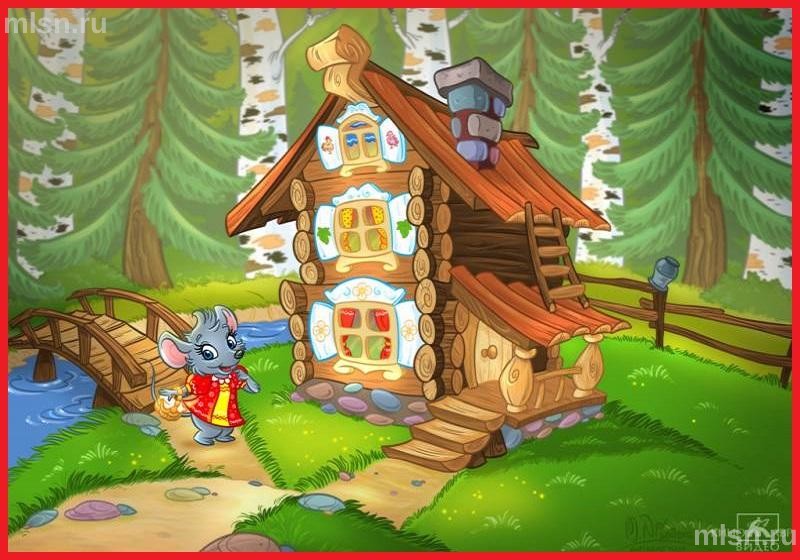     Режим дня на холодный период года.                       Режим дня на холодный период года.       Подготовительная группа                                             Старшая группа  компенсирующей                                                                                                    направленности для детей с                                                                                        тяжёлыми нарушениями речи Режим дня на холодный период года.                     Режим дня на холодный период года.Подготовительная группа компенсирующей       Группа старшего дошкольного возрастанаправленности для детей                                        комбинированной направленностис тяжёлыми нарушениями речи                             для детей с тяжёлыми нарушениями речиРежим дня на холодный период года.                                Режим дня для детей дошкольного                                                                                                      Группа для детей с задержкой                                         возраста на тёплый период года          психического развития                                                     Режим дня на случай плохой погоды.      Адаптационный режим для детей раннего,  младшего дошкольного возраста в ДОУ и для вновь прибывших в дошкольное образовательное учреждение детей3.2.2. Проектирование воспитательно-образовательного процесса в МДОБУОбразовательный процесс в МДОБУ предусматривает решение программных образовательных задач в рамках образовательной деятельности и при  проведении режимных моментов и включает в себя:совместную взросло-детскую (партнерскую) деятельность; свободную самостоятельную деятельность детей;Образовательный процесс в ДОУ строится:на адекватных возрасту формах работы с детьми, максимальном развитии всех специфических детских видов деятельности и, в первую очередь, игры как ведущего вида деятельности ребенка-дошкольника. на использовании современных личностно-ориентированных технологий,  направленных на партнёрство, сотрудничество  педагога и ребёнка.Совместная деятельность предполагает индивидуальную, подгрупповую и групповую формы организации образовательной работы с воспитанниками. Она строится на:субъектной (партнерской, равноправной) позиции взрослого и ребенка;диалогическом (а не монологическом) общении взрослого с детьми;продуктивном взаимодействием ребенка со взрослыми и сверстниками;партнерской формой организации образовательной деятельности (возможностью свободного размещения, перемещения, общения детей и др.)Организованная образовательная деятельность с детьми осуществляется через:  игру, чтение, общение, продуктивную, двигательную, музыкально-художественную, познавательно-исследовательскую (конструктивную) и  деятельность. Специфика и направленность образовательной деятельности для детей всех возрастных групп отражается в учебном плане ДОУ, календарном графике и плане учебно-воспитательной работы на учебный год. Эти документы являются самостоятельными и разрабатываются ежегодно, поэтому в образовательной программе не представлены.     Самостоятельная деятельность предполагает свободную деятельность воспитанников в условиях созданной педагогами (в том числе совместно с детьми) предметно-развивающей образовательной среды и:-    обеспечивает выбор каждым ребенком  деятельности по интересам; - позволяет ему взаимодействовать со сверстниками или действовать индивидуально; -  содержит в себе проблемные ситуации, и направленные  на самостоятельное решение ребенком разнообразных задач; -  позволяет на уровне самостоятельности освоить (закрепить, апробировать) материал, изучаемый в совместной деятельности со взрослым.Перспективный план работы на все возрастные группы представлен в Приложении № 6Структура образовательного процесса в группах 
для детей с ЗПРТрадиционные события, праздники, мероприятияТрадиции жизни группы и праздникиСтиль жизни группыКультура поведения взрослых направлена на создание условий для реализации собственных планов, замыслов, стремлений детей. Общая психологическая атмосфера, эмоциональный настрой группы определяются взрослыми. Спокойная обстановка, отсутствие спешки, разумная сбалансированность планов — необходимые условия нормальной жизни и развития детей. В течение дня ни педагог, ни дети не должны чувствовать напряжения от того, что они что-то не успевают, куда-то спешат. Детский сад — это не школа. В детском саду не звучат звонки и нет обязательных уроков. В детском саду проходит детство ребёнка-дошкольника. Жизнь детей должна быть интересной, насыщенной событиями, но не должна быть напряжённой. Чтобы обеспечить такую атмосферу в группе, воспитатель сам должен быть в доброжелательном, хорошем настроении. Манера поведения с детьми должна быть ровной.  Требования к манере поведения педагога в группе: стараться говорить негромко и не слишком быстро. Жестикулировать мягко и не слишком импульсивно. Не торопиться давать оценку чему бы то ни было: поступкам, работам, высказываниям детей; держать паузу; 
следить за уровнем шума в группе: слишком громкие голоса детей, резкие интонации создают постоянный дискомфорт для любой деятельности. Мягкая, тихая, спокойная музыка, напротив, успокаивает; всегда помогать детям, когда они об этом просят, даже если воспитатель считает, что ребёнок уже может и должен делать что-то сам. Детская просьба всегда имеет причину физиологического или психологического свойства, хотя мы, взрослые, не всегда эту причину сразу можем понять; чаще использовать в речи ласкательные формы, обороты; 
сохранять внутреннюю убеждённость, что каждый ребёнок умён и хорош по-своему, вселять в детей веру в свои силы, способности и лучшие душевные качества; не стремиться к тому, чтобы все дети учились и развивались в одном темпе; находить с каждым ребёнком индивидуальный личный контакт, индивидуальный стиль общения. Ребёнок должен чувствовать, что воспитатель выделяет его из общей массы.3.3. Особенности организации развивающей предметно-пространственной среды.МДОБУ в соответствии с поставленными образовательными целями создаёт развивающую предметно-пространственную образовательную среду, 
которая в соответствии с критериями, зафиксированными ФГОС дошкольного образования, должна быть: содержательно насыщенной;трансформируемой; полифункциональной; вариативной; доступной;безопасной. Кроме того, развивающая предметно-пространственная среда в МДОБУ, реализующей Программу «Радуга», обеспечивает: учёт национально-культурных и климатических условий (необходимый региональный компонент); учёт возрастных возможностей детей;Для полноценного развития дошкольников образовательное пространство групповых помещений, кабинеты специалистов и территория ДОУ  оснащены средствами обучения и воспитания, соответствующими материалами, в том числе игровым, спортивным, оздоровительным оборудованием, инвентарём в соответствии со спецификой программы «Радуга».Развивающая предметно-пространственная среда обеспечивает:максимальную реализацию образовательного потенциала пространства Организации, Группы, а также территории, прилегающей к Организации для реализации Программы; материалов, оборудования и инвентаря для развития детей дошкольного возраста в соответствии с особенностями каждого возрастного этапа, охраны и укрепления их здоровья, учета особенностей и коррекции недостатков их развития.При организации предметно-развивающей среды условно можно выделить базовый и вариативный компоненты.Базовый компонент – обязательные материалы и игровые пособия, к  которым предъявляются высокие требования. Это прежде всего, наглядный иллюстративный ряд.Вариативный компонент – материалы и игровые пособия, которые обязательны или желательны, но могут различаться по своему исполнению в зависимости от  фонда ДОУ и возможностей педагогов или их педагогического творчества, индивидуальных предпочтений детей конкретной групп и многих других причин.
Развивающий эффект имеют не сами по себе предметы, а та детская деятельность (будь то самостоятельная или организуемая взрослым), в которую они включены. Качество развития детей определяется не столько «богатством» развивающей среды, сколько уровнем профессионального и 
творческого потенциала педагогов. Примерный перечень материалов и игрушек для  социально-коммуникативного развития детейПримерный перечень материалов и игрушек для  познавательного развития детейПримерный перечень материалов и игрушек для  речевого развития детейПримерный перечень материалов и игрушек для  художественно-эстетического развития детейПримерный перечень материалов и игрушек для  физического развития детейОборудование и игрушки для детской площадки3.4.1. Создание образовательной среды в ДОУРазвивающая образовательная среда ДОУ представляет собой систему условий социализации и индивидуализации детей. Любознательность ребенка – это испытываемая им жажда познания. Удовлетворить её может специально организованное окружение. Образовательный процесс, организованный по Программе, начинается с создания развивающей образовательной среды в группе дошкольной образовательной организации.Программой предлагаются следующие образовательные технологии, которые обеспечивают формирование компетентности детей:• создание в дошкольных группах зон активности. Ребёнок развивается через познание, переживание и преобразование окружающего мира, поэтому тщательно продуманная развивающей образовательной среда побуждает детей к исследованию, проявлению инициативы и творчества;• создание условий для осознанного и ответственного выбора. Ребёнок должен стать активным участником образовательного процесса, поэтому он должен иметь возможность (быть поставлен перед необходимостью) делать выбор: видов деятельности, партнёров, материалов и др. Таким образом, он вначале учится делать осознанный выбор, а затем постепенно осознаёт, что несёт ответственность за сделанный выбор. Важно учитывать, что обучать детей делать выбор может только тот, кто сам умеет его осознанно делать. Необходимо, чтобы педагоги были способны к свободному и ответственному выбору и сами формировали своё профессиональное действие. Таким образом, свобода выбора – одна из основ формирования содержания образования в Программе;•индивидуализация в Программе обеспечивается созданием условий для каждого ребёнка в соответствии с его возможностями, интересами и потребностями. Педагоги должны максимально учитывать возможности, интересы и потребности каждого ребёнка и выстраивать стратегию педагогической работы, начиная с наблюдения за детьми и двигаясь к индивидуализации образования. Для этого следует использовать сбор данных о каждом ребёнке (особенно при помощи наблюдения) и их оценку, на основании которой происходит планирование индивидуальной работы с детьми, а также принцип «обратной связи»; необходимо считаться с тем, что дети делают всё в разном темпе и для некоторых естественным является медленный темп выполнения всех действий, в том числе, например, приёма пищи; необходимо уважать предпочтения и привычки ребёнка в той мере, в какой это возможно без вреда для здоровья: всегда кто-то из детей не любит какие-то блюда, кто-то хочет в данный момент заняться каким-то своим делом и т. п.; в детском саду для всех взрослых должен действовать запрет на то, чтобы обижать или оскорблять ребёнка.• участие семьи в образовании ребенка, т.е. партнёрские отношения педагогов с семьями детей – важная составляющая Программы «Радуга». Родители должны стать не столько потребителями образовательных услуг, сторонними наблюдателями, сколько равноправными и равно ответственными партнёрами воспитателей, принимающими решения во всех вопросах развития и образования их детей;• обеспечение разных направлений развития ребенка представляет собой комплексную образовательную программу, которая направлена на предоставление услуг детям от 2 лет до поступления в школу, а также их семьям. Подход педагогов к созданию образовательной среды для социально-коммуникативного развития детейПодход педагогов к созданию образовательной среды для познавательного развития детейПодход педагогов к созданию образовательной среды для речевого развития детейПодход педагогов к созданию образовательной среды для художественно-эстетического развития детейПодход педагогов к созданию образовательной среды для физического развития детей3.4.2. Ценности организации и корпоративная культураКультура поведения взрослых направлена на создание условий для реализации 
собственных планов, замыслов, стремлений детей. Общая психологическая атмосфера, эмоциональный настрой группы определяются взрослыми. Спокойная обстановка, отсутствие спешки, разумная сбалансированность планов — необходимые условия нормальной жизни и развития детей. В течение дня ни педагог, ни дети не должны чувствовать напряжения от того, что они что-то не успевают, куда-то спешат. Жизнь детей должна быть интересной, насыщенной событиями, но не должна быть напряжённой. Чтобы обеспечить такую атмосферу в группе, воспитатель сам должен быть в доброжелательном, хорошем настроении. Манера поведения с детьми должна быть ровной. Требования к манере поведения педагога в группе: Стараться говорить негромко и не слишком быстро. Жестикулировать мягко и не слишком импульсивно. Не торопиться давать оценку чему бы то ни было: поступкам, работам, высказываниям детей; держать паузу; Следить за уровнем шума в группе: слишком громкие голоса детей, резкие интонации создают постоянный дискомфорт для любой деятельности. Мягкая, тихая, спокойная музыка, напротив, успокаивает; Всегда помогать детям, когда они об этом просят, даже если воспитатель считает, что ребёнок уже может и должен делать что-то сам. Детская просьба всегда имеет причину физиологического или психологического свойства, хотя мы, взрослые, не всегда эту причину сразу можем понять; Чаще использовать в речи ласкательные формы, обороты; Сохранять внутреннюю убеждённость, что каждый ребёнок умён и хорош по-своему, вселять в детей веру в свои силы, способности и лучшие душевные качества; Не стремиться к тому, чтобы все дети учились и развивались в одном темпе; находить с каждым ребёнком индивидуальный личный контакт, индивидуальный стиль общения. Ребёнок должен чувствовать, что воспитатель выделяет его из общей массы.Глоссарий  к основной образовательной программе дошкольной образовательной организацииАдаптированная образовательная программа - образовательная программа, адаптированная для обучения лиц с ограниченными возможностями здоровья с учетом особенностей их психофизического развития, индивидуальных возможностей и при необходимости обеспечивающая коррекцию нарушений развития и социальную адаптацию указанных лиц.Амплификация - обогащение детского развития.Вариативная часть основной общеобразовательной программы дошкольного образования -  это часть основной общеобразовательной программы дошкольного образования, формируемая участниками образовательного процесса дополнительно к инвариантной, и отражающая: 1) видовое разнообразие учреждений (групп), наличие приоритетных направлений деятельности; 2) специфику социально-экономических, национально-культурных, демографических, климатических и других условий, в которых осуществляется образовательный процесс.Вариативность среды  -  наличие в Организации или Группе различных пространств (для игры, конструирования, уединения и пр.), а также разнообразных материалов, игр, игрушек и оборудования, обеспечивающих свободный выбор детей; периодическая сменяемость игрового материала, появление новых предметов, стимулирующих игровую, двигательную, познавательную и исследовательскую активность детей.Возрастная адекватность дошкольного образования - соответствие условий, требований, методов возрасту и особенностям развития детей.Воспитанники - лица, осваивающие образовательную программу дошкольного образования, лица, осваивающие основную общеобразовательную программу с одновременным проживанием или нахождением в образовательной организации. Доступность среды  - доступность для воспитанников, в том числе детей с ограниченными возможностями здоровья и детей-инвалидов, всех помещений, где осуществляется образовательная деятельность; свободный доступ детей, в том числе детей с ограниченными возможностями здоровья, к играм, игрушкам, материалам, пособиям, обеспечивающим все основные виды детской активности; исправность и сохранность материалов и оборудования.Дошкольное детство - гибкость, пластичность развития ребенка, высокий разброс вариантов его развития, его непосредственность и непроизвольность.Дошкольная образовательная организация - образовательная организация, осуществляющая в качестве основной цели ее деятельности образовательную деятельность по образовательным программам дошкольного образования, присмотр и уход за детьми.Двигательная форма активности ребенка - овладение основными движениями.Игровая деятельность - сюжетно-ролевая игра, игра с правилами и другие виды игры.Изобразительная форма активности ребенка - рисование, лепка, аппликация.Индивидуализация образования - поддержка ребенка, построение его образовательной траектории или профессиональная коррекция особенностей его развития.Индивидуализация дошкольного образования - построение образовательной деятельности на основе индивидуальных особенностей каждого ребенка, при котором сам ребенок становится активным в выборе содержания своего образования, становится субъектом образования.Инновационная деятельность ориентирована на совершенствование научно-педагогического, учебно-методического, организационного, правового, финансово-экономического, кадрового, материально-технического обеспечения системы образования и осуществляется в форме реализации инновационных проектов и программ организациями, осуществляющими образовательную деятельность, и иными действующими в сфере образования организациями, а также их объединениями.Качество образования - социальная категория, определяющая состояние и результативность процесса образования в обществе, его состояние потребностям и ожиданиям общества, отдельных социальных групп в развитии и формировании жизненных, профессиональных, гражданских компетенций личности. Качество образования определяется совокупностью показателей, характеризующих различные аспекты образовательной деятельности учреждения: содержание образования, формы и методы обучения, материально-техническую базу, кадровый состав и т.д., которые обеспечивают образование детей.Коммуникативная деятельность - общение и взаимодействие со взрослыми и сверстниками.Коррекционная работа и/или инклюзивное образование - обеспечение коррекции нарушений развития различных категорий детей с ограниченными возможностями здоровья, оказание им квалифицированной помощи в освоении Программы; освоение детьми с ограниченными возможностями здоровья Программы, их разностороннее развитие с учетом возрастных и индивидуальных особенностей и особых образовательных потребностей, социальной адаптации.Материально-техническое обеспечение программы - учебно-методический комплект, оборудование, оснащение (предметы).Механизмы развития ребенка - общение, игра, познавательно-исследовательская деятельность.Музыкальная форма активности ребенка - восприятие и понимание смысла музыкальных произведений, пение, музыкально-ритмические движения, игра на детских музыкальных инструментах.Образование - единый целенаправленный процесс воспитания и обучения, являющийся общественно значимым благом и осуществляемый в интересах человека, семьи, общества и государства, а также совокупность приобретаемых знаний, умений, навыков, ценностных установок, опыта деятельности и компетенции определенных объема и сложности в целях интеллектуального, духовно-нравственного, творческого, физического и (или) профессионального развития человека, удовлетворения его образовательных потребностей и интересов.Образовательные области дошкольного образования:  социально-коммуникативное развитие; познавательное развитие; речевое развитие; художественно-эстетическое развитие; физическое развитие.Образовательные программы – программы, направленные на решение задач формирования общей культуры личности, адаптации личности к жизни в обществе, создание основы для осознанного выбора и освоения профессиональных образовательных программ. Сюда входят программы дошкольного образования, начального общего образования, основного общего образования, среднего (полного) общего образования – документы государственного образца, характеризующие содержания образования и направленные на достижение определенных государством образовательных уровней.Образовательные программы дошкольного образования разрабатываются и утверждаются организацией, осуществляющей образовательную деятельность, в соответствии с федеральным государственным образовательным стандартом дошкольного образования и с учетом соответствующих примерных образовательных программ дошкольного образования.Образовательные программы дошкольного образования направлены на разностороннее развитие детей дошкольного возраста с учетом их возрастных и индивидуальных особенностей, в том числе достижение детьми дошкольного возраста уровня развития, необходимого и достаточного для успешного освоения ими образовательных программ начального общего образования, на основе индивидуального подхода к детям дошкольного возраста и специфичных для детей дошкольного возраста видов деятельности.Образовательная деятельность - деятельность по реализации образовательных программ.Образовательная среда - совокупность образовательного процесса, особенностей его организации, а также его программно-методического, учебно-материального, материально-технического, психолого-педагогического, медико-социального обеспечения (в том числе предметно-развивающей среды, ТСО, медицинского сопровождения, питания).Образовательная среда - совокупность образовательного процесса, особенностей его организации, а также его программно-методического, учебно-материального, материально-технического, психолого-педагогического, медико-социального обеспечения (в том числе предметно-развивающей среды, ТСО, медицинского сопровождения, питания).Образовательная среда для ребенка дошкольного возраста - предметно-пространственная развивающая образовательная среда;                 характер взаимодействия со взрослыми;  характер взаимодействия с другими детьми;  система отношений ребенка к миру, к другим людям, к себе самому.Обучение - целенаправленный процесс организации деятельности обучающихся по овладению знаниями, умениями, навыками и компетенцией, приобретению опыта деятельности, развитию способностей, приобретению опыта применения знаний в повседневной жизни и формированию у обучающихся мотивации получения образования в течение всей жизни.Обучающийся - физическое лицо, осваивающее образовательную программу.Обучающийся с ограниченными возможностями здоровья - физическое лицо, имеющее недостатки в физическом и (или) психологическом развитии, подтвержденные психолого-медико-педагогической комиссией и препятствующие получению образования без создания специальных условий.Основные характеристики дошкольного образования  - объем, содержание и планируемые результаты в виде целевых ориентиров дошкольного образования.Педагогическая диагностика  - оценка индивидуального развития детей дошкольного возраста, связанной с оценкой эффективности педагогических действий и лежащей в основе их дальнейшего планирования.Педагогический работник - физическое лицо, которое состоит в трудовых, служебных отношениях с организацией, осуществляющей образовательную деятельность, и выполняет обязанности по обучению, воспитанию обучающихся и (или) организации образовательной деятельности.Познавательное развитие предполагает развитие интересов детей, любознательности и познавательной мотивации; формирование познавательных действий, становление сознания; развитие воображения и творческой активности; формирование первичных представлений о себе, других людях, объектах окружающего мира, о свойствах и отношениях объектов окружающего мира (форме, цвете, размере, материале, звучании, ритме, темпе, количестве, числе, части и целом, пространстве и времени, движении и покое, причинах и следствиях и др.), о малой родине и Отечестве, представлений о социокультурных ценностях нашего народа, об отечественных традициях и праздниках, о планете Земля как общем доме людей, об особенностях ее природы, многообразии стран и народов мира.Познавательно-исследовательская деятельность - исследования объектов окружающего мира и экспериментирования с ними.Полифункциональность  материалов - разнообразное использование различных составляющих предметной среды, например, детской мебели, матов, мягких модулей, ширм и т.д.; наличие в Организации или Группе полифункциональных (не обладающих жестко закрепленным способом употребления) предметов, в том числе природных материалов, пригодных для использования в разных видах детской активности (в том числе в качестве предметов-заместителей в детской игре).Преемственность между дошкольным и начальным звеньями образования  - это  связь и согласованность каждого компонента образования (целей, задач, содержания, методов, средств, форм организации), обеспечивающих эффективное поступательное развитие ребёнка, его успешное воспитание и обучение на данных ступенях образования.Примерная основная образовательная программа - учебно-методическая документация (примерный учебный план, примерный календарный учебный график, примерные рабочие программы учебных предметов, курсов, дисциплин (модулей), иных компонентов), определяющая рекомендуемые объем и содержание образования определенного уровня и (или) определенной направленности, планируемые результаты освоения образовательной программы, примерные условия образовательной деятельности, включая примерные расчеты нормативных затрат оказания государственных услуг по реализации образовательной программы.Присмотр и уход за детьми - комплекс мер по организации питания и хозяйственно-бытового обслуживания детей, обеспечению соблюдения ими личной гигиены и режима дня.Психологическая диагностика развития детей - выявление и изучение индивидуально-психологических особенностей детей.Психолого-педагогическая, медицинская и социальная помощь включает в себя: психолого-педагогическое консультирование обучающихся, их родителей (законных представителей) и педагогических работников; коррекционно-развивающие и компенсирующие занятия с обучающимися, логопедическую помощь обучающимся; комплекс реабилитационных и других медицинских мероприятий.Развивающая образовательная среда - система условий социализации и индивидуализации детей.Речевое развитие включает владение речью как средством общения и культуры; обогащение активного словаря; развитие связной, грамматически правильной диалогической и монологической речи; развитие речевого творчества; развитие звуковой и интонационной культуры речи, фонематического слуха; знакомство с книжной культурой, детской литературой, понимание на слух текстов различных жанров детской литературы; формирование звуковой аналитико-синтетической активности как предпосылки обучения грамоте.Самоценность детства - понимание (рассмотрение) детства как периода жизни значимого самого по себе, без всяких условий; значимого тем, что происходит с ребенком сейчас, а не тем, что этот период есть период подготовки к следующему периоду.Социально-коммуникативное развитие  направлено на усвоение норм и ценностей, принятых в обществе, включая моральные и нравственные ценности; развитие общения и взаимодействия ребенка со взрослыми и сверстниками; становление самостоятельности, целенаправленности и саморегуляции собственных действий; развитие социального и эмоционального интеллекта, эмоциональной отзывчивости, сопереживания, формирование готовности к совместной деятельности со сверстниками, формирование уважительного отношения и чувства принадлежности к своей семье и к сообществу детей и взрослых в Организации; формирование позитивных установок к различным видам труда и творчества; формирование основ безопасного поведения в быту, социуме, природе.Специальные условия образования - специальные образовательные программы, методы и средства обучения, учебники, учебные пособия, дидактические и наглядные материалы, технические средства обучения коллективного и индивидуального пользования (включая специальные), средства коммуникации и связи, сурдоперевод при реализации образовательных программ, адаптация образовательных учреждений и прилегающих к ним территорий для свободного доступа всех категорий лиц с ограниченными возможностями здоровья, а также педагогические, психолого-педагогические, медицинские, социальные и иные услуги, обеспечивающие адаптивную среду образования и безбарьерную среду жизнедеятельности, без которых освоение образовательных программ лицами с ограниченными возможностями здоровья затруднено.Средства обучения и воспитания - приборы, оборудование, включая спортивное оборудование и инвентарь, инструменты (в том числе музыкальные), учебно-наглядные пособия, компьютеры, информационно-телекоммуникационные сети, аппаратно-программные и аудиовизуальные средства, печатные и электронные образовательные и информационные ресурсы и иные материальные объекты, необходимые для организации образовательной деятельности.Трансформируемость пространства  - изменения предметно-пространственной среды в зависимости от образовательной ситуации, в том числе от меняющихся интересов и возможностей детей.Уровень образования - завершенный цикл образования, характеризующийся определенной единой совокупностью требований.Федеральный государственный образовательный стандарт - совокупность обязательных требований к образованию определенного уровня и (или) к профессии, специальности и направлению подготовки, утвержденных федеральным органом исполнительной власти, осуществляющим функции по выработке государственной политики и нормативно-правовому регулированию в сфере образования.Федеральные государственные требования - обязательные требования к минимуму содержания, структуре дополнительных предпрофессиональных программ, условиям их реализации и срокам обучения по этим программам, утверждаемые в соответствии с настоящим Федеральным законом уполномоченными федеральными органами исполнительной власти.Физическое развитие  включает приобретение опыта в следующих видах деятельности детей: двигательной, в том числе связанной с выполнением упражнений, направленных на развитие таких физических качеств, как координация и гибкость; способствующих правильному формированию опорно-двигательной системы организма, развитию равновесия, координации движения, крупной и мелкой моторики обеих рук, а также с правильным, не наносящем ущерба организму, выполнением основных движений (ходьба, бег, мягкие прыжки, повороты в обе стороны), формирование начальных представлений о некоторых видах спорта, овладение подвижными играми с правилами; становление целенаправленности и саморегуляции в двигательной сфере; становление ценностей здорового образа жизни, овладение его элементарными нормами и правилами (в питании, двигательном режиме, закаливании, при формировании полезных привычек и др.).Художественно-эстетическое развитие  предполагает развитие предпосылок ценностно-смыслового восприятия и понимания произведений искусства (словесного, музыкального, изобразительного), мира природы; становление эстетического отношения к окружающему миру; формирование элементарных представлений о видах искусства; восприятие музыки, художественной литературы, фольклора; стимулирование сопереживания персонажам художественных произведений; реализацию самостоятельной творческой деятельности детей (изобразительной, конструктивно-модельной, музыкальной и др.).Целевые ориентиры дошкольного образования представляют собой социально-нормативные возрастные характеристики возможных достижений ребенка на этапе завершения уровня дошкольного образования. Они не являются основой объективной оценки соответствия установленным требованиям образовательной деятельности и подготовки детей.Экспериментальная деятельность направлена на разработку, апробацию и внедрение новых образовательных технологий, образовательных ресурсов и осуществляется в форме экспериментов, порядок и условия проведения которых определяются Правительством Российской Федерации.ПринципыПодходы, которые реализуются в ДООПринцип развивающего образования (содействие психическому развитию детей согласно теории А.Н. Леонтьева о становлении деятельности, сознания и личности.)Поддержание у детей базовых мотиваций-познания, общения, созидания, а у старших дошкольников – формирование мотивации учения. Педагог, прежде всего, выступает как организатор Образовательного процесса.Ориентация на зону ближайшего развития ребенка; на развитие ключевых компетенций дошкольника.Построение образовательного процесса в соответствии с личностными особенностями каждого воспитанника, в том числе в соответствии с гендерными особенностями мальчиков и девочек.Формирование отношения ребёнка к окружающему миру, другим людям и к самому себе. Взаимоотношения между детьми и взрослыми строятся на основе доброжелательности, поддержки и взаимопомощи;Содействие становлению сознания включает работу по развитию речи: всех компонентов речевого развития, речи как средства взаимодействия со взрослыми и сверстниками, подготовка к обучению чтению и письму;Содействие познавательному и интеллектуальному развитию детей;Становление морального сознания и системы ценностей.Создание оптимальных условий  для проявления  активности ребенка  в разных видах  детской деятельности;Ориентация в  образовательном содержании на актуальные интересы ребенка, склонности и потребности. Принцип позитивной социализации ребенка(социально-коммуникативного развития ребёнка) Создание атмосферы, комфортной для каждого ребенка, способствующей развитию его индивидуальности, творчества, навыков созидательной деятельности и достижения жизненного успеха.Обеспечение системного и комплексного характера социально-коммуникативного развития в рамках возрастных возможностей  и как результат – готовность ребёнка к школе:Развитие коммуникативных навыков;Формирование навыков самообслуживания;Знакомство с основами безопасности жизнедеятельности;Развитие речи;Развитие произвольности, умения управлять своим поведением, подчиняться правилам, работать по образцу и по словесной инструкции;Специальная подготовка;Обогащение предметно-пространственной среды, наполнение которой представляет ребёнку возможность для саморазвития. Принцип возрастной адекватности образования Соответствие в образовательной организации условий, требований, методов возрасту и особенностям развития детей.Принцип индивидуализации образования Построение образовательной деятельности на основе индивидуальных особенностей каждого ребёнка (ребёнок-субъект образования).Поддержка  индивидуальности  и инициативы детей  через создание условий  для свободного выбора детьми деятельности, участников совместной деятельности.Принцип интеграции содержания дошкольного образованияФормирование у детей целостной картины мира, дает возможность реализовать творческие способности, развивает коммуникативные навыки и умение свободно делиться впечатлениями.Принцип полноценного проживания ребёнком всех этапов детстваСоздание условий для успешной адаптации каждого ребёнка в детском саду;Создание общей атмосферы безопасности, доброжелательности и принятия каждого, доверия, эмоционального комфорта;Организация ярких радостных общих событий жизни детей; Проведение встреч с интересными людьми;Удовлетворение потребности детей в творческом самовыражении;Создание условий для участия родителей в жизни детского сада.Принцип сотрудничества образовательной организации с семьёйОказание родителям помощи в реализации ответственности за воспитание и обучение детей, создавая условия для активного участия родителей в жизни детского сада:1.  Организация  совместного  творчества  педагогов,  воспитанников  и  их  родителей.2.  Повышение психологической компетентности родителей. Обуче6ние родителей общению с детьми в формах, адекватных их возрасту. Управление  взаимодействием  детей  и  родителей 3.  Создание ситуаций приятного совместного досуга детей и родителей в ДОУ4.  Постоянное изучение потребностей и запросов  в дошкольном образовании семей, находящихся в сфере деятельности дошкольной организацииПринцип приобщения детей к социокультурным нормам, традициям семьи, общества и государстваСоздание условий для организации работы по приобщению детей к социокультурным нормам, традициям семьи, общества и государства.Организация образовательного процесса. Реализация социальных проектов.Принцип формирования познавательных интересов и познавательных действий ребёнка в разных видах деятельностиОбеспечение развитие личности, мотивации и способностей детей через организацию познавательно-исследовательской деятельности.Формирование первичного элементарного образа мира, первичного глобального отношения к миру:Познавательное отношение – мир удивителен, полон тайн и загадок – я хочу их узнать и разгадать;Бережное отношение – мир хрупок и нежен, он требует  разумного подхода и даже охраны – я хочу защищать мир, ему нельзя вредитьСозидательное отношение – мир прекрасен – я хочу сохранить и приумножить эту красотуНовизна заложенного в методику подхода к познавательному развитию детей старшего дошкольного возраста заключается в том, что содержание материала является средством для познавательного развития с учётом возрастных и индивидуальных темпов развития ребёнка, региональную и национальную среду его развития.Принцип учёта этнокультурной ситуации развития детейФормирование первичной идентичности личности как носителя национальной, российской и мировой культуры. Отношение ребёнка со взрослыми, сверстниками. Формирование образа Я.Знакомство с культурным наследием родного края№ГруппыНаправление деятельностиВозраст детей1.Группы общеразвивающей направленности для детей раннего возраста Осуществляется реализация образовательной программы дошкольного образования.2-3 года2.Группы общеразвивающей направленности для детей дошкольного возраста Осуществляется реализация образовательной программы дошкольного образования.3-8 лет3.Группы компенсирующей направленности для детей с ТНРОсуществляется реализация адаптированной образовательной программы дошкольного образования с учетом особенностей психофизического развития, индивидуальных возможностей воспитанников, обеспечивающей коррекцию нарушений развития и их социальную адаптацию.5-8 лет4.Группа комбинированной направленности для детей с ТНР1.Осуществляется реализация адаптированной образовательной программы дошкольного образования с учетом особенностей психофизического развития, индивидуальных возможностей воспитанников, обеспечивающей коррекцию нарушений развития и их социальную адаптацию.2.Осуществляется реализация образовательной программы дошкольного образования.5-8 лет5.Группа компенсирующей направленности для детей с ЗПРОсуществляется реализация адаптированной образовательной программы дошкольного образования с учетом особенностей психофизического развития, индивидуальных возможностей воспитанников, обеспечивающей коррекцию нарушений развития и их социальную адаптацию.4-8 летБазисные характеристики личности ребенка 3-го года жизниКраткая характеристикаВсе психические процессы память, внимание, мышление носят непроизвольный характер.Все психические процессы память, внимание, мышление носят непроизвольный характер.ЭмоцииРебёнок проявляет свои эмоции немедленно, ярко и непосредственно. Он не способен произвольно контролировать эти проявления. Причины негативных эмоций чаще связаны с физическим состоянием. Положительные эмоции в значительной степени связаны с сенсорными впечатлениями.ВосприятиеВосприятие не является самостоятельным процессом. Оно ориентировано на те признаки предметов, которые выступают на первый план. Предметы и явления воспринимаются целостно, без выделения частей или отдельных сенсорных свойств. Интенсивное развитие фонематического слуха. Увеличивается острота зрения и  различение цветов.ВниманиеДети этого возраста не понимают, что значит быть внимательным. Они внимательны потому, что объект приковал их внимание к себе. На интересном деле малыш может сосредоточиться до 20-25 минут.Сложно переключить внимание ребёнка  на другой предмет с помощью словесной инструкции. Из-за небольшого объёма внимания ребёнок может удерживать в поле своего внимания один объектПамятьПамять проявляется в узнавании раннее воспринимавшихся вещей и событий.Ребёнок запоминает лишь то, что запомнилось само.РечьИнтенсивное развитие активной речи. Речь ситуативна, так как проявляется в тех условиях и обстоятельствах, которые ребёнок воспринимает и в которых он действует.2года – в среднем 270 слов2,5года – 450слов3года – 800-1000 словМышлениеНаглядно-действенное.Ведущий вид деятельности – предметно-манипулятивная игра.Деятельность. ЦелеполаганиеВажнейшее психическое новообразование этого возраста – становление целеполагания, которое должно появиться к 3 годам. Орудийная деятельность через освоение мира. Она выражается в имитировании действий с предметами по подражанию действий взрослого.Дети этого возраста любят повторения: слушать знакомые сказки, песенки, повторять знакомые действия для накопления опыта и представлений.СознаниеНачинает формироваться с помощью сенсорного опыта ребёнка. Становление сознания тесно связано с развитием речи. Малыш воспринимает речь взрослого в том случае, если она обращена лично к нему и взрослый в момент речи смотрит на ребёнка.Личность. Отношение к взросломуВзрослый необходим ребёнку как источник помощи и защиты.Обучение происходит за счёт собственного практического опыта и на основе подражания взрослому.Быстрое усвоение границ желательного и нежелательного поведения.Личность. Отношение к сверстникамСверстники не представляют для ребёнка особого интереса и рассматриваются как ещё один предмет. Но дети с удовольствием наблюдают друг за другом и всегда готовы подражать сверстнику. Дети играют «рядом, но не вместе».Часто друг для друга дети могут стать источником отрицательных эмоций.Базисные характеристики личности ребенка 3-го года жизниКраткая характеристикаКризис трёх лет: проявляется в осознании ребёнком себя отдельным человеком, имеющим свою волю.Кризис трёх лет: проявляется в осознании ребёнком себя отдельным человеком, имеющим свою волю.Эмоции Ребёнок ещё  не способен произвольно контролировать свои эмоции, которые сильны и поверхностны. Это проявляется в неумении скрывать свои чувства. Новым источником отрицательных эмоций становятся конфликты со взрослыми по поводу волеизъявлений ребёнка или со сверстниками по поводу обладания игрушками.Наблюдается расцвет продуктивной деятельности: ребёнок рисует, лепит, строит, помогает взрослым и др. Реакции ребёнка на неудачу изменились: он не только может заплакать, но и топать ногами, кричать. В общем, в этом возрасте дети часто ведут себя агрессивно, т.к. их состояние менее стабильно, настроение подвержено перепадам, они не склонны выражать друг другу сочувствие. Но это временное явление.ВосприятиеРазвивается и совершенствуется взаимодействие в работе разных органов чувств. Предметы и явления воспринимаются, в основном, целостно. Однако, такие сенсорные признаки предметов как цвет, форма и величина начинают выделяться как отдельные.Появляется способность разделять предметы на части.ВниманиеСпособность детей управлять своим вниманием по-прежнему, невелика. Направление и переключение детского  внимания путём словесного указания представляет трудности. Объём внимания – один объект в поле зрения. Устойчивость внимания возросла:  на интересном для них занятии дети могут сосредотачиваться до 50 минут.  ПамятьПроцессы памяти остаются непроизвольными. Дети хорошо запоминают то, что интересно или то, что понравилось.РечьПо-прежнему диалогическая, ситуативная. Длина предложений увеличивается, появляются сложные предложения. Увеличивается доля глагольного словаря и словаря прилагательныхК четырём годам словарный запас от 1500 до 2300 слов.В звуковом отношении речь несовершенна: она нечётка, характеризуется общей смягчённостью, многие звуки не произносятся.Ещё одна особенность речи детей этого возраста – во время деятельности дети часто сопровождают свои действия малопонятным для окружающих «прибормотыванием». Это развивает планирующую функцию мышления, помогает ребёнку удержать в памяти цель и продумать пути её осуществления.МышлениеОт наглядно-действенного к концу года становится наглядно-образным. Он познаёт то, что видит перед собой в данный момент, тот предметный мир, который его окружает.Деятельность. Целеполагание.Результат
\Ребёнок – неутомимый деятель. Он готов заниматься любым продуктивным трудом, что создаёт уникальные возможности для становления ручной умелости.В этом возрасте у ребёнка формируется способность представить себе результат, который он хочет получить. Но цели, которые ребёнок ставит перед собой, не связаны с удовлетворением жизненно важных потребностей. Но усилия, направленные на достижение результата должны приносить удовлетворение. Достижения ребёнка должны быть признаны и одобрены взрослым!Ребёнок сравнивает свои достижения и достижения других детей, тем самым стремясь к более совершенному результату.СознаниеОбогащение содержания познавательно-исследовательской деятельности позволяет детям узнать новые свойства окружающих его предметов. Полученный опыт ребёнка выражается в речевом оформлении через понятия. Но речь ребёнка находится в стадии становления и педагог не всегда может использовать её для проверки знаний. Речевой ответ не позволяет судить о действительном уровне сформированности того или иного представления.В этом возрасте закладываются ценные личностные черты, которые в дальнейшем помогут ребёнку прийти на помощь или защитить. Но поскольку ребёнок ещё не способен всерьёз кому- либо помочь или что -то создать,  то позиция помощника и защитника в отношении игрушек позволяет ребёнку пережить добрые чувства и побуждает к реальным усилиям для достижения вымышленной цели. В детском саду это порождает чувство общности и сопричастности всех к достойному делу, формирует групповую традицию откликнуться на просьбы о помощи.Личность. Отношение к себе.Поддержка и одобрение взрослых способствует формированию представлений детей о себе, как о могущих и умеющих.Огромное изменение в психике ребёнка – стремление к самостоятельности. Малыш начал осознавать себя как отдельного человека: «Я мальчик со светлыми волосами, у меня есть папа и мама. Я хороший добрый и умный». Поэтому дети данного возраста чувствительны к подобным характеристикам и оценкам взрослых и хотят вновь и вновь убеждаться в своей значимости, компетентности, умелости.  Личность. Отношение к взросломуТип общения со взрослым: ситуативно-деловой. Взрослый становится партнёром по интересной совместной деятельности.Усложнение отношений между детьми предъявляет требования к воспитателю по организации жизни в группе.Личность. Отношение к сверстникамСверстник для малыша становится партнёром. Но отношения между сверстниками подвергаются серьёзным испытаниям: трудности в общении и конфликтные ситуации. Дети способны объединятся для игры по 2 человека, но из-за неумения поделить игрушки или вместе играть в одном уголке, компания быстро распадается или возникают конфликты. Социальный опыт детей и их речевые возможности недостаточны для достижения разумных компромиссов. Также, возникновение конфликтов может быть связано с неумением ребёнка занять себя.В этом возрасте у детей возникают индивидуальные симпатии.Базисные характеристики личности ребенка 3-го года жизниКраткая характеристикаРебёнку становятся интересны связи явлений, причинно-следственные отношения. Поэтому он часто задаёт вопрос «Почему?»Ребёнку становятся интересны связи явлений, причинно-следственные отношения. Поэтому он часто задаёт вопрос «Почему?»ЭмоцииЭмоциональные реакции ребёнка становятся более стабильными, уравновешенными. Он преимущественно пребывает в хорошем расположении духа. Ребёнок не так быстро и резко утомляется психически, он становится более выносливым. У ребёнка появляется принципиально новая способность: сопереживать вымышленным персонажам, т.е. ребёнку доступна внутренняя жизнь другого человека. Следовательно, художественные образы развивают у ребёнка способность воспринимать чувства другого человека и сопереживать им.ВосприятиеПроцессы сенсорного ознакомления с предметами становятся более точными и дифференцированными. Продолжает расти острота зрения и способность к цветоразличению, улучшается ориентировка в пространстве.ВниманиеВ основном, непроизвольное, но резко возрастает возможность направлять его с помощью словесной инструкции. Переключение внимания к концу года может происходить по первому требованию. Объём внимания увеличивается в среднем до двух объектов. Устойчивость внимания увеличивается до двух раз. Зависимость от интереса по- прежнему сохраняется.ПамятьВ основном, непроизвольная. Но появляются элементы произвольности. Задачи на припоминание и запоминание лучше решаются в игровой форме.РечьПродолжает увеличиваться словарь. Появляются существительные,   обозначающие свойства предметов, прилагательные, выражающие эмоциональные состояния, этические качества, эстетические характеристики. Заметно возрастает количество сложных предложений. Возникают разные формы словотворчества. Речь детей приобретает интонационную выразительность, а всевозможные позы, мимика и жесты передают разнообразные эмоции персонажа. Возникает ролевой диалог.МышлениеМышление ребёнка в этом возрасте становится речевым. Он пробует строить первые рассуждения, при этом мыслительный процесс протекает в уме. Ведущим в  этом процессе является воображение. Совершенствуется способность классифицировать, сформирована операция сериации, ребёнок осваивает операцию счёта в пределах 10. Начинает развиваться знаково-символическая функция мышления (интерес к буквам и цифрам).Развиваются и совершенствуются представления о пространстве и времени.Деятельность. Целеполагание.Результат
\Игра – ведущий вид деятельности. Сюжеты игр детей отражают их собственный опыт (бытовые ситуации), а также черпаются из литературы, фильмов и телепрограмм, поэтому они постоянно меняются. Дети обожают наряжаться и переодеваться. В своих ролевых играх дети любят строить для себя дом.Главное новообразование - появление продуктивного целеполагания. Это означает, что до начала деятельности ребёнок представляет, что он должен сделать и что должно стать результатом его усилий.Дальнейшее целеполагание идёт по линии связанных между собой целей (чтобы играть в машинку – надо построить из конструктора для неё гараж; далее усложнение – построив для машины гараж, ребёнок решает построить дорогу, а затем бензоколонку и т.д.)  Также, возможно усовершенствование работы за счёт постановки дальнейшей цели.СознаниеНовообразованием в развитии сознания детей данного возраста становится постепенное накопление знаний о разных предметах, которых дети не видели и о которых они узнают со слов взрослого.Появляются моральные представления о добре и зле, которые становятся основой формирования у ребёнка способности давать оценку собственным поступкам.Личность. Отношение к себе. формирование в психике ребёнка созидательного отношения, выражающегося в стремлении создавать 
что-то нужное, интересное и красивое. Для этого ребёнку необходима атмосфера успеха и одобрения результатов продуктивной деятельности.
Познавательное отношение к миру происходит за счёт расширения объёма знаний и кругозора. Педагог должен не оценивать детей, а обсуждать с ними х соображения и возражать им на равных, а не свысока.Личность. Отношение к взросломуНовое в этом возрасте: возникает интерес и уважение к взрослому, как к источнику  новой информации.Личность. Отношение к сверстникамСверстник становится интересен как партнёр по играм. Ребёнок страдает, если никто не хочет с ним играть. Формирование социального статуса каждого ребёнка во многом определяется тем, какие оценки ему дают воспитатели. Негативные оценки можно давать только поступкам ребёнка и только с глазу на глаз, а не перед всей группой. Дети играют небольшими группами от двух до пяти человек. Появляются первые друзья — те дети, с которыми у ребёнка лучше всего налаживается взаимопонимание. 
Недостатки воспитания к этому возрасту оформляются в устойчивые неприятные черты характера ребёнка. Важно воспринимать эти черты именно как следствие неправильного воспитания. Важно мягко и неагрессивно корректировать негативные проявления. Базисные характеристики личности ребенка 6-го года жизниКраткая характеристикаВ этом возрасте появляется способность произвольно управлять своим поведением, а также процессами внимания и запоминания. Появление произвольности — решающее изменение в деятельности ребёнка, когда целью  становится овладение собственным поведением.В этом возрасте появляется способность произвольно управлять своим поведением, а также процессами внимания и запоминания. Появление произвольности — решающее изменение в деятельности ребёнка, когда целью  становится овладение собственным поведением.ЭмоцииРебёнок способен не только контролировать своё поведение, но и регулировать проявления своих чувств. 
В частности, теперь он может сознательно и намеренно скрывать свои чувства от других. Именно реальные отношения становятся главными источниками радости и печали ребёнка. Вместо эмоциональных состояний, переживаний, настроений, появляются устойчивые чувства и отношения. Ребёнок  может получать удовольствие и чувствовать гордость от преодоления физических трудностей: «Я ушибся, но не плакал», «Мне было страшно, но я же не трус! » (т. е. не изменил свои намерения и поведение под влиянием этой эмоции). В играх с правилами ребёнок учится подчинять своё поведение общему правилу. В ситуации, когда он проиграл, учится эмоционально адекватно мириться в ситуации проигрыша — важное психологическое приобретение 
данного возраста.  В этом возрасте дети чувствительны к цвету, форме, они могут испытывать сильный и непосредственный 
восторг от созерцания яркого пейзажа. Важно создавать условия, в которых дети будут получать эти яркие, на всю 
жизнь остающиеся в памяти впечатления.ВосприятиеОстрота зрения, способность к цветоразличению, слух, ориентация 
в пространстве и др. продолжают развиваться и совершенствоваться. Одновременно восприятие приобретает черты произвольности. Теперь он способен воспринимать предметы независимо от того, действует ли он с ними практически или нет. Он может вслушиваться в разные звуки, сравнивать их; рассматривать сложную картинку и искать спрятанную среди других линий птичку (так называемые загадочные картинки) и т. п.ВниманиеПродолжается рост устойчивости внимания. Важным показателем развития внимания является то, что к 5 годам в деятельности ребёнка появляется действие по правилу — первый необходимый элемент произвольного внимания. Именно в этом возрасте дети начинают активно играть в игры с правилами: как настольные (лото, детское домино), так и подвижные (прятки).ПамятьРазвивается произвольное запоминание (способность запомнить и воспроизвести слова или картинки по просьбе взрослого), хотя оно остаётся главным образом механическим. Преобладающим видом памяти у старших дошкольников является образная память. Ребёнок может запомнить по просьбе взрослого 7—8 предметов (из 10—15), изображённых на предъявляемых ему картинках.РечьРечь становится внеситуативной, и доля такой речи увеличивается. Речь становится также более связной, внутренне согласованной и монологической. Изменяется отражаемое в ней содержание: значительное место начинают занимать человеческие отношения. Этим определяется направление дальнейшего усложнения и обогащения лексического и грамматического строя речи.МышлениеК 5 годам у ребёнка появляется способность удерживать в сознании 
уже не отдельное событие или ситуацию, а цепочку взаимосвязанных событий. На этой основе формируются представления об изменениях количества. Дети могут 
оперировать числами, складывать и вычитать, составлять и решать задачи. Они также получают представление об обратимых и необратимых изменениях: так, заполнение стакана водой — обратимое действие, а срезание цветов — необратимое. Ребёнок может представлять себе прошлое и будущее, выстраивать картину роста и развития в мире живой природы, процесса изготовления какой-либо вещи, приготовления съестного блюда и т. п. Ребёнок пытается восстановить линию собственной жизни, вспомнить себя в более младшем возрасте, задаёт об этом вопросы взрослым: что он ел, как говорил, как спал. Логически выяснение подробностей своей биографии приводит к вопросу «Откуда я взялся?». Именно в этом возрасте разумно планировать работу по знакомству ребёнка с его семейным (генеалогическим) деревом. Также в этом возрасте у некоторых детей возникает вопрос, что значит умереть, и появляется страх смерти. Многие дети боятся не столько того, что они сами могут умереть, сколько смерти родителей. Развивается  воспроизводящее, пространственное и абстрактное воображение.Деятельность. Целеполагание.Результат
\В этом возрасте происходит формирование культуры поведения в общественных местах, за столом, в гостях и т. п., освоения правил формальной речевой вежливости. В работе с детьми именно с этого момента целесообразно начинать использовать задания на воспроизведение образца и работу по словесной инструкции. В играх детей теперь можно видеть полноценный развёрнутый сюжет, который протяжён во времени. Они могут развивать действие, играя в «игру с продолжением» на протяжении многих дней. Целесообразно раскрывать  роль правил  в жизни взрослых сообществ: это правила безопасного поведения в быту и на природе; правила дорожного движения; правила пользования бытовыми приборами и т. п., а также законы как особые регуляторы поведения людей в социуме. Социализация ребёнка предполагает, что у него будет сформировано представление о взрослом как о человеке, чьё поведение также регламентировано, имеет границы допустимого, приемлемого и возможного. Произвольность поведения и психических процессов, которая интенсивно развивается в период между 5 и 7 годами, имеет  решающее значение для готовности ребёнка 
к школьному обучению.СознаниеИзменения в сознании характеризуются появлением так называемого внутреннего плана действий — способностью оперировать в уме. В старшем дошкольном возрасте происходит осмысление и осознание многих закономерностей, которые ребёнок уже успешно использует в практике, но пока нерефлексивно. Он может осознавать, например, конвенциональные способы разрешения конфликтов (жребий, считалка, очерёдность). Данный возраст — период многоаспектной социализации ребёнка. Одной из её сторон является формирование первичной идентификации с широкой социальной группой — своим народом, своей страной. Это период, когда закладываются основы морального поведения и отношения. 
Одновременно он весьма благоприятен для формирования морального облика, черты которого нередко проявляются в течение всей последующей жизни ребёнка.Личность. Отношение к себе.Пятилетний возраст — возраст идентификации ребёнком себя со взрослыми того же пола. Девочки относят себя к женщинам, мальчики — к мужчинам. Если до сих пор ребёнка интересовал преимущественно окружающий мир, то в 5 лет акцент его внутреннего, душевного внимания смещается на взаимоотношения людей. Пятилетние дети обладают прекрасным «чутьём» на реальное отношение к себе и к другим. В ходе наблюдений за окружающей социальной жизнью, слушая сказки, имея возможность смотреть фильмы для взрослых, дети активно строят образ себя в будущем.  После 5 лет у детей начинают появляться представления не только о том, какие они есть, но и о том, какими они хотели бы быть и какими бы они стать не хотели. Девочки, как правило, больше знают о своей внешности, чем мальчики, и не только знают, но и испытывают по данному поводу гордость или огорчение. Это же относится к знаниям 
и умениям, предпочтениям и качествам личности. 
В большинстве случаев дети считают, что лучше всех к ним относятся бабушки, затем мамы, папы.Личность. Отношение к взросломунепререкаемым авторитетом. В 5 лет появляется критичность в оценке взрослого, у некоторых детей проявляется уже и независимость собственных суждений от оценок 
авторитета.Личность. Отношение к сверстникамНа шестом году жизни у ребёнка появляется новый тип  взаимоотношений со сверстниками. Это, во-первых, развитие речи, 
которое у большинства детей достигает, как правило, такого уровня, что уже не препятствует взаимопониманию. Во-вторых, накопление внутреннего багажа в виде различных знаний и сведений об окружающем, которые ребёнок стремится осмыслить и упорядочить и которыми он жаждет поделиться с окружающими. Развитие произвольности, а также интеллектуальное и личностное развитие позволяют самостоятельно, без помощи взрослого налаживать и осуществлять совместную игру. Происходит как бы разделение детей на более заметных и популярных, пользующихся симпатией и уважением сверстников, и детей малозаметных, не представляющих на этом фоне интереса для остальных. Возникают симпатии и антипатии, проявления которых глубоко переживаются детьми. Так, длительные и сильные огорчения ребёнку начинает доставлять нежелание привлекательного в его глазах сверстника играть и общаться с ним. Что касается усложнения самих взаимоотношений, то среди них появляются такие сложные формы, как обман и мелкий шантаж. 
Новыми сторонами, определяющими отношение детей друг к другу и чрезвычайно занимающими их, являются их личные качества и характер взаимоотношений.Базисные характеристики личности ребенка 7-го года жизниКраткая характеристикаПроизвольность поведения и психических процессов позволяют ребёнку подчинять свои действия требованиям воспитателя, учителя. Воспитанник должен заниматься делом, не всегда интересным для него, но необходимым для обучения, т.е. сам себя заставлять учиться.Произвольность поведения и психических процессов позволяют ребёнку подчинять свои действия требованиям воспитателя, учителя. Воспитанник должен заниматься делом, не всегда интересным для него, но необходимым для обучения, т.е. сам себя заставлять учиться.ЭмоцииСовершенствуется способность контролировать проявления непосредственных эмоциональных реакций. Развивается система устойчивых чувств и отношений — глубокая и осознанная любовь к близким, включая иногда домашних питомцев; устойчивые 
отношения дружбы, включающие эмпатию.ВосприятиеСовершенствуется произвольность восприятия. Оно становится самостоятельным процессом. Внимание и памятьФормируется произвольность памяти и внимания, которое становится одной из важных составляющих готовности к школе. 
Произвольность этих процессов выражается в том, что 
ребёнок может запоминать то содержание, которое ему в 
данный момент неинтересно и не нужно, и быть внимательным. РечьНа седьмом году жизни ребёнок практически овладевает всеми сторонами родного языка: звуковым составом, словарём, грамматическим строем. В активном словаре ребёнка седьмого года насчитывается почти  3000—3500 слов. Увеличивается объём сложных предложений:  способности понимать и употреблять новые слова, их формы и сочетания по аналогии с ранее усвоенными словами, формами и их сочетаниями (упражнения на словообразование, употребление имён существительных в родительном падеже и пр.). Овладение ребёнком разнообразными навыками связной речи позволяет ему осуществлять полноценное общение со сверстниками и взрослыми, даёт возможность делиться с ними накопленными знаниями и впечатлениями, а также получать необходимую и интересующую его информацию. МышлениеДети  способны удерживать в представлении цепочку взаимосвязанных событий. На этой основе формируются представления об изменениях признаков предметов, а также их количества. Дети 6—8 лет могут оперировать количествами, увеличивать и уменьшать их, правильно описывать эти ситуации на языке математики как действия сложения и вычитания. 
Ребёнок обретает способность оценивать сохранение количества в той или иной ситуации. Большинство детей этого возраста обладают сильно развитым пространственным воображением по сравнению с более старшими детьми. Арифметические задачи на сложение и вычитание в пределах первого десятка многие дети решают также на основе воображения и оперирования в уме описанными в условии задачи группами. К концу дошкольного детства у детей формируется первичный целостный образ мира, в котором они живут, отражающий основные его закономерности.Деятельность. Целеполагание.Результат
\Деятельность. Совершенствуются навыки произвольного контроля на всех этапах осуществления деятельности. Ребёнок учится принимать задачи, поставленные перед ним взрослым, что посте-пенно подготавливает его к принятию позиции ученика. Ориентация не только на внутренние побуждения, но и на внешние требования — важный этап становления деятельности и общей социализации. Продолжает развиваться индивидуальная сюжетная и режиссёрская игра, которая также способствует психическому развитию ребёнка, развивая его познавательную сферу, символическое и наглядно- образное мышление. Вместе с тем ведущую роль в развитии детей по-прежнему принадлежит совместной сюжетной игре. Реальные отношения, которые возникают у детей в игре, выполняют существенную роль в развитии коммуникативной и социальной компетентности ребёнка. Игра основывается на активном сотрудничестве детей, требующем налаживания контактов и установления взаимопонимания, на общей ориентации ребёнка на сверстника. 
Реализуемые в игре партнёрство и взаимодействие стимулируют развёртывание планирования, регуляции и контроля совместной деятельности и тем самым обеспечивают увеличение времени, приходящегося на совместную игру по сравнению с индивидуальной. Игровые замыслы детей 6—8 лет заметно отличаются от игровых замыслов детей среднего дошкольного возраста своей новизной, богатством и оригинальностью. Несмотря на то что бытовые сюжеты остаются, они приобретают несколько другой характер. Помимо этого, появляются романтические, героические, фантастические сюжеты. В играх детей этого возраста начинает ярко проявляться событийная сторона сюжета. Следующая особенность заключается в том, что заметное расширение знаний об окружающем, особенно о человеческих действиях и взаимоотношениях, приводит к  увеличению в игре числа ролей до пяти-семи участников. Увеличение числа ролей усложняет ролевые отношения, усиливает необходимость чёткой координации действий всех участников игры. Самостоятельно, без участия взрослых, дети в общих чертах могут обговаривать замысел игры, распределять роли и разыгрывать их. В играх старших дошкольников всегда есть лидер, который «двигает» сюжет. Остальные участники игры обычно «подстраиваются». Разногласия по поводу дальнейшего развёртывания сюжета дети этого возраста (в отличие от маленьких детей) улаживают без помощи взрослых. Дети, не разделяющие точку зрения лидера, пытаются найти аргументированные доказательства своего, на их взгляд более правильного, предложения по дальнейшему развитию 
сюжета, делают попытки отстоять свою точку зрения, скоординировать её с точкой зрения других партнёров по игре. 
Поскольку старшие дошкольники уверенны и самостоятельны в игре, то они совершенно по -иному относятся к участию в игре взрослого. Взрослый их устраивает в качестве советчика, не принимающего непосредственного участия в игре, но вовремя помогающего преодолевать сюжетные или организационные трудности. У детей формируются предпосылки учебной деятельности.СознаниеИзменения характеризуются развитием так называемого внутреннего плана действий — способностью оперировать в уме различными представлениями. Дальнейшее развитие и усложнение этих образований создаёт к 6 годам благоприятные условия для развития рефлексии — способности осознавать и отдавать себе отчёт в своих целях, способах их достижения, полученных результатах, переживаниях, чувствах и побуждениях; для морального развития. Этот период во многом предопределяет будущий моральный облик человека и в то же время исключительно благоприятен для педагогических воздействий. Детям седьмого года жизни вполне доступно полноценное моральное поведение, т. е. соблюдение норм при отсутствии внешнего контроля и принуждения и вопреки собственным желаниям и интересам. У многих детей уже имеются или складываются те внутренние механизмы, которые позволяют им удерживаться от соблазна нарушать норму и свободно делать правильный моральный выбор. Личность. Отношение к себе.Развитие личности характеризуется формированием дифференцированного отношения к сверстникам и ко многим взрослым, к одним из которых ребёнок безразличен, других он любит, к третьим испытывает неприязнь. У ребёнка формируется отношение к литературным героям и некоторым произведениям искусства, к природным явлениям и предметам техники, к поступкам других людей, к себе самому и ко многому другому. Отношение к себе. У ребёнка продолжает формироваться его образ Я.  Ребёнок стремится к тому, чтобы этот образ стал позитивным. Каждый ребёнок нуждается в поддержке взрослыми убеждения в том, что в нём много хорошего, а также в том, чтобы взрослые сообщали о его достоинствах другим детям, родителям. Важной педагогической задачей становится воспитание у каждого ребёнка чувства уверенности в том, что взрослые (воспитатели, родители) его уважают. Образ Я-потенциального является психологической предпосылкой становления  учебной мотивации. Побуждением к учению, овладению новыми знаниями и умениями является желание видеть себя «умным», «знающим», «умеющим». Стремление видеть себя более продвинутым и совершенным и тем самым соответствовать своему представлению о том, каким он может и хочет стать, является мощным побуждением учебной деятельности.Личность. Отношение к взросломуМеняется отношение к взрослому как безусловному авторитету. Взрослый принимается детьми в качестве советчика, равноправного партнёра и ценится детьми за умение решать организационные вопросы, придумывать интересные сюжеты для игр, организовать интересное дело. Уважение к авторитету взрослого поддерживается именно такими его способностями.Личность. Отношение к сверстникамБлагодаря педагогическим усилиям создаются условия для воспитания доброжелательного отношения ребёнка к другим детям, уважения прав сверстников, формируется установка на сотрудничество. Дети овладевают навыками совместной деятельности, понимают её преимущества.Базисные характеристики личностиКраткая характеристикаПри общем недоразвитии речи  у детей нарушено формирование всех компонентов речевой системы при нормальном слухе и интеллекте.Выделяется 4 группы детей с ОНР по степени сформированности логических операций:  1 группа: Дети имеют достаточно высокий уровень сформированности невербальных и вербальных логических операций, соответствующий показателям детей с нормальным речевым развитием, познавательная активность, интерес к заданиям высоки, целенаправленная деятельность детей устойчива и планомерна.2 группа:Уровень сформированности логических операций детей ниже возрастной нормы. Речевая активность снижена, трудности при приёме словесной инструкции, демонстрируют ограниченный объём кратковременной памяти.3 группа:Целенаправленная деятельность нарушена при выполнении как вербальных, так невербальных заданий. Недостаточная концентрация внимания, низкий уровень познавательной активности, трудности установления причинно – следственных связей. 4 группа: Для детей характерно недоразвитие логических операций. Логическая деятельность детей отличается крайней неустойчивостью, отсутствием планомерности, познавательная активность детей низкая, контроль над правильностью выполнения заданий отсутствует.При общем недоразвитии речи  у детей нарушено формирование всех компонентов речевой системы при нормальном слухе и интеллекте.Выделяется 4 группы детей с ОНР по степени сформированности логических операций:  1 группа: Дети имеют достаточно высокий уровень сформированности невербальных и вербальных логических операций, соответствующий показателям детей с нормальным речевым развитием, познавательная активность, интерес к заданиям высоки, целенаправленная деятельность детей устойчива и планомерна.2 группа:Уровень сформированности логических операций детей ниже возрастной нормы. Речевая активность снижена, трудности при приёме словесной инструкции, демонстрируют ограниченный объём кратковременной памяти.3 группа:Целенаправленная деятельность нарушена при выполнении как вербальных, так невербальных заданий. Недостаточная концентрация внимания, низкий уровень познавательной активности, трудности установления причинно – следственных связей. 4 группа: Для детей характерно недоразвитие логических операций. Логическая деятельность детей отличается крайней неустойчивостью, отсутствием планомерности, познавательная активность детей низкая, контроль над правильностью выполнения заданий отсутствует.Неврологический статусНевротическая и неврозоподобная симптоматикаЭмоционально-волевая сфераХарактерна быстрая утомляемость. Встречается навязчивое чувство страха, впечатлительность. Часто дети застенчивы, обидчивы, робки, либо склонны к негативизму, агрессивности. Дифференцированные эмоциональные реакции.ВосприятиеОтсутствует целенаправленность, планомерность в обследовании объекта; нарушена ориентировка в пространстве.ВниманиеНедостаточная устойчивость внимания и ограниченные возможности его распределенияПамятьСохранена  смысловая логическая память.Снижена вербальная память, продуктивность запоминания.Характерна низкая активность припоминания.Сосредоточение и запоминание происходит лучше на непроизвольном уровне значительно лучше, чем н произвольном.Выраженный дефицит кратковременной слухоречевой памяти.МышлениеНаибольшие трудности вызывают задания, связанные с прямым участием речи.Не страдает познавательный интерес.Вторичная задерженность или неравномерное развитие интеллекта носит парциальный характер, по мере развития речи вторичная интеллектуальная отсталость постепенно сглаживается.Сохранено невербальное мышление.Характерна регидность мышления.Отстаёт в развитии наглядно-образная сфера мышления.С трудом формируются логические операции анализ, синтез, и сравнение.Затруднено обобщение явлений и признаков, классификация предметов.Суждения и умозаключения бедны, отрывочны, логически не связаны друг с другом.Затруднено решение простейших задачРечьПредречевое развитие протекает в соответствии с возрастными нормами. Отмечается раннее появление понимания обращённой речи. Не происходит спонтанное речевое развитие, затянут период словотворчества, недостатки компенсируются жестовой речью. Положительная динамика во время коррекционной работы.Связная речь: нарушение структуры при построении высказывания.Словарная работа: смешение значений похожих слов, трудности поиска нужного слова.Грамматический строй речи: наличие выраженных аграмматизмов; трудности в  понимании грамматических изменений слов; затруднения в выборе морфем.Звукопроизношение: грубые и многообразные нарушения звукопроизношения, многочисленные пропуски звуков, нарушения слоговой структуры, перестановка слогов в словах.Фонематический анализ и синтез: нарушение фонематического слуха, нарушение дифференциации всех групп звуковДеятельность. Целеполагание.Результат
\Целенаправленность: достаточно целенаправленна, требуется оречевление.Произвольность: часты отвлечения на посторонние раздражители.Способность к переносу: по аналогии после объяснения способа выполнения действия. Дети выполняют аналогичные действия на другом материале спонтанно.Способ выполнения действия: достаточно легко дети усваивают рациональные способы действия.Характер оказываемой помощи: принимают охотно в разных видах деятельности. При выполнении зданий, не требующих речевого ответа, помощь требуется в меньшей степени.Степень сформированности игровой деятельности: в соответствии с возрастной нормой. В процессе игры речевая недостаточность восполняется жестами и выразительной мимикой.Использование предметов-заместителей: используюРазвитие движений:  характерна общая моторная неловкость, нарушение оптико-пространственного гнозиса. Основные двигательные умения и навыки у детей с ОНР сформированы недостаточно, движения ритмично не организованы, повышена двигательная истощаемость, снижены двигательная память и внимание.Базисные характеристики личностиКраткая характеристикаПри ЗПР отмечается ограниченность запаса знаний и представлений об окружающем мире и практических навыков, соответствующих возрасту и необходимых для начала обучения в школе (С.Г. Шевченко). Малая дифференцированность движений кистей рук, трудности формирования сложных серийных движений и действий (И.Ф. Марковская, Е.А. Екжанова).Замедленное формирование соответствующих возрасту элементов учебной деятельности. Задержка формирования высших психических функций. Нет нарушений отдельных анализаторов и крупных поражений мозговых структур, но отмечается незрелость сложных форм поведения, целенаправленной деятельности на фоне быстрой утомляемости, нарушенной работоспособности. Высокие компенсаторные возможности. У детей может быть фонетико-фонематическое нарушение речи. Способны переносить выработанные речевые навыки в свободное общение. Речь регулирует поведение. Часто являются инициаторами общения, особенно с детьми младшего возраста.При ЗПР отмечается ограниченность запаса знаний и представлений об окружающем мире и практических навыков, соответствующих возрасту и необходимых для начала обучения в школе (С.Г. Шевченко). Малая дифференцированность движений кистей рук, трудности формирования сложных серийных движений и действий (И.Ф. Марковская, Е.А. Екжанова).Замедленное формирование соответствующих возрасту элементов учебной деятельности. Задержка формирования высших психических функций. Нет нарушений отдельных анализаторов и крупных поражений мозговых структур, но отмечается незрелость сложных форм поведения, целенаправленной деятельности на фоне быстрой утомляемости, нарушенной работоспособности. Высокие компенсаторные возможности. У детей может быть фонетико-фонематическое нарушение речи. Способны переносить выработанные речевые навыки в свободное общение. Речь регулирует поведение. Часто являются инициаторами общения, особенно с детьми младшего возраста.Неврологический статусЧастые проявления неврологической  микросимптоматики.Эмоционально-волевая сфераЭмоциональное развитие задерживается (проявление детскости, гиперактивности). Дети испытывают трудности при адаптации, усвоении норм поведения. Встречаются психопатоподобные состояния. Дети стараются избегать конфликтов, либо являются инициаторами конфликтов. Плохо понимают эмоциональное состояние других людей. Самоконтроль низкий.Самооценка несколько занижена.ВосприятиеОтсутствует целенаправленность, планомерность в обследовании объекта. Нарушено восприятие предметности и структурности (затрудняются в узнавании предметов, находящихся в непривычном ракурсе на контурных и схематических изображениях).  Нарушена ориентировка в пространстве. Замедленны процессы переработки информации.ВниманиеНеустойчиво, снижена концентрация, объём, избирательность, распределение. Повышенная отвлекаемость. Трудности в переключении внимания.ПамятьСтрадают все виды памяти. Снижен объём запоминания, отмечаются трудности в припоминании. Отсутствует активный поиск рациональных приёмов запоминания. Необходима наглядность для развития памяти.МышлениеХарактерна скачкообразность развития мыслительной деятельности. Неравномерно развиваются виды мышления: выражено отставание в развитии словесно-логического мышления, ближе к уровню нормального развития наглядно-действенное мышление. Нарушены динамические стороны мыслительных процессов. Больше страдают не мыслительные операции,  предпосылки интеллектуальной деятельности (внимание, восприятие, зрительно-двигательная координация, фонематический слух).РечьОтмечается общая вялость артикуляции, что, как правило, обусловлено проявлением неврологической патологии — снижением тонуса артикуляционных мышц.Связная речь: отмечена задержка фразовой речи, простота языковой конструкции. Часты нарушения порядка слов в предложении. Затруднения в отображении логико-пространственных отношений.Словарная работа: бедный словарный запас, не достаточно точно понимают и употребляют близкие по значению слова. Пассивный словарь преобладает над активным. Обобщения формируются с трудом.Грамматический строй речи:  агграматизмы чаще негрубые. Период словотворчества затянут во времени. Дети плохо понимают предложно-падежные конструкции.Звукопроизношение:  чаще нарушено незначительно или в нормеДеятельность. Целеполагание.Результат
\Целенаправленность:  предполагают, что должно получиться, понимают поставленную задачу. Страдает планомерность деятельности.. Без обучения не всегда способны самостоятельно спланировать деятельность.Произвольность:  ребёнок переходит к элементам произвольности при обучении. Чем больше заинтересован в выполнении задания, чем лучше результат.Способность к переносу: имеется у большинства детей при переносе н аналогичное задание.Способ выполнения действия:  метод проб и ошибок, действия не всегда адекватны ситуации.Характер оказываемой помощи: помощь принимает и охотно использует её при выполнении зданий. Помощь принимают от взрослых и детей. Взрослый разъясняет инструкции, правила и в ходе совместной деятельности показывает образец работы. Наиболее эффективна поддержка в форме игровых заданий.Степень сформированности игровой деятельности:  есть интерес к предметно-манипулятивной и игровой деятельности, которая носит эмоциональный характер. Дети без специального обучения не переходят к сюжетно-ролевой игре.  Игровая деятельность остаётся ведущей на протяжении длительного времени. Мотивы определяются целями деятельности. Способы достижения цели выбираются правильно, но игра не становится развёрнутой.Использование предметов-заместителей:  способны использовать стереотипноРазвитие движений:  Наряду с общей соматической ослабленностью и замедленным развитием локомоторных функций им присуще и некоторое отставание в развитии двигательной сферы, которая характеризуется плохой координацией движений, неуверенностью в выполнении дозированных движений снижением скорости и ловкости движения.Дети испытывают трудности ориентирования в пространстве. Поэтому задания, связанные с направлениями движения, дети, как правило, не понимают или выполняют неправильно. Сделав одно действие, они останавливаются, как бы ожидая положительного подкрепления и дальнейших разъяснений со стороны взрослого. Если разъяснений не поступает, одни дети переспрашивают задание, другие начинают заниматься своими делами: вертят игрушку в руках, уходят с места, садятся и вступают в разговор с кем-либо, так и не поняв, что задание ими не выполнено. Отмечаются недостаточная координация пальцев, кисти руки, недоразвитие мелкой моторики. Большая открытость и доступность информации для  познания ребёнком мира Новая методология познания мира в условиях постоянного обновления знаний, переизбытка информации.Информация, доступная для ребенка, может быть агрессивной (телевидение, интернет, большое количество игр и игрушек и др. факторы).Задача: Освоение  педагогами современных ИКТ  технологий (идти «в ногу со временем»). Вооружить способами познания окружающего мира.
Дать понятие, что есть важная информация (здесь, сейчас и навсегда) и второстепенная.Нивелировать (сгладить)  агрессивность  среды. Создать в ДОО условия для позитивной социализации дошкольников: коммуникативности, сотрудничества, умения работать с информацией и др.Изменения в обществе и экономике Мир подвержен постоянным изменениям экономики и рынка труда. Нарушение устоявшейся традиционной схемы передачи знаний и опыта от взрослых детям. Взрослый – не единственный источник информации. Опережение ребенка в освоении технических новинок. Ребенок-дошкольник  может быть источником новой информации.Задача: Поддержка активности и инициативности ребенка (дать возможность быть не ведомым, а ведущим).Формирование уже на этапе дошкольного детства универсальных, комплексных качеств личности ребенка: активности, инициативности,  ответственности, креативности, организовать свою собственную познавательную деятельность, сотрудничать и др.Овладение ребенком комплексным инструментарием познания мира (не передавать готовые знания ребенку, а научить  их самостоятельно добывать, открывать, применять  в реальном мире).Культурная неустойчивость окружающего мира, смешение культур в совокупности 
с многоязычностью. Разница, иногда противоречивость предлагаемых разными культурами образцов поведения и образцов отношения к окружающему миру. Для стабильного развития многонационального российского общества мультикультурное образование становится крайне актуальным.Задача: сформировать  базовые ценности, традиции, в которых  ребенок учится  существовать.Наличие  вредных для здоровья детей факторов. Негативное влияние на здоровье детей – как
физическое, так и психическое.Возрастание роли инклюзивного образования. 
Задача: Формирование здоровьесберегающей компетентности ребенка как готовности самостоятельно решать задачи, связанные с поддержанием, укреплением и сохранением здоровья. Формирование у детей норм поведения, исключающих пренебрежительное отношение к детям с ограниченными возможностями здоровья.  Изменения в структуре семьи и семейной культуреВ семье ребенок приобретает первичный опыт социальных отношений, усваивает ценности, правила и нормы, развивает речь, мышление, осваивает первичные умения и навыки. Социальный статус семей и взгляд на воспитание детей разный. Большое количество родителей не готово к конструктивному сотрудничеству с образовательными организациями.Задача:  основывать взаимодействие ДОО с ребёнком и его родителями на уважении к семьям, готовности учиться способам взаимодействия с ребёнком, обсуждать конкретные ситуации, действовать вместе, вовлекать родителей как носителей ценного социокультурного опыта в образовательный процесс. Демографические измененияСнижение рождаемости и старение общества прогрессируют во многих индустриально развитых странах. Это изменяет отношения между полами и поколениями. Задача: целенаправленно выстраивать диалог и общение между поколениями.  Создавать возможности для женщин соединять материнство и профессиональную карьеру.Целевые ориентиры образования в  раннем возрасте:Целевые ориентиры на этапе завершения дошкольного образования:1.Ребёнок интересуется окружающими предметами и активно действует с ними; 
эмоционально вовлечён в действия с игрушками и другими предметами, стремится 
проявлять настойчивость в достижении результата своих действий;1. Ребёнок овладевает основными культурными способами деятельности, проявляет инициативу и самостоятельность в разных видах деятельности — игре, общении, познавательно-исследовательской деятельности, конструировании и др.; способен выбирать себе род занятий, участников совместной деятельности;2.Ребёнок использует специфические, культурно 
фиксированные предметные  действия, знает назначение бытовых предметов (ложки, расчёски, карандаша и пр.) 
и умеет пользоваться ими. Владеет простейшими навыками самообслуживания; 
стремится проявлять самостоятельность в бытовом и игровом поведении;2. Ребёнок обладает установкой положительного отношения к миру, к разным видам труда, другим людям и самому себе, обладает чувством собственного достоинства; активно взаимодействует со сверстниками и взрослыми, участвует в совместных 
играх. Способен договариваться, учитывать интересы и чувства других, сопереживать 
неудачам и радоваться успехам других, адекватно проявляет свои чувства, в том числе веру в себя, старается разрешать конфликты;3. Ребёнок владеет активной и пассивной речью, включённой в общение; может обращаться с вопросами и просьбами, понимает речь взрослых; знает названия окружающих предметов и игрушек;3. Ребёнок обладает развитым воображением, которое реализуется в разных видах деятельности, и прежде всего в игре; ребёнок владеет разными формами и видами игры, различает условную и реальную ситуации, умеет подчиняться разным правилам и социальным нормам;4. Ребёнок стремится к общению со взрослыми и активно подражает им в движениях и действиях; появляются игры, в которых ребёнок воспроизводит действия взрослого; ребёнок проявляет интерес ксверстникам; наблюдает за их действиями и подражает им;4. Ребёнок достаточно хорошо владеет устной речью, может выражать свои мысли и желания, может использовать речь для выражения своих мыслей, чувств и желаний, 
построения речевого высказывания в ситуации общения, может выделять звуки в словах, у ребёнка формируются предпосылки грамотности;5. Ребёнок интересуется стихами, песнями и сказками, рассматривает картинки, стремится двигаться под музыку; проявляет эмоциональный отклик на различные произведения культуры и искусства;5. У ребёнка развита крупная и мелкая моторика; он подвижен, вынослив, владеет основными движениями, может контролировать свои движения и управлять ими;6. У ребёнка развита крупная моторика, он стремится осваивать различные виды движений (бег, лазанье, перешагивание и пр.).6. Ребёнок способен к волевым усилиям, может следовать социальным нормам и правилам поведения в разных видах деятельности, во взаимоотношениях со взрослыми и сверстниками, может соблюдать правила безопасного поведения и личной гигиены;7.Ребёнок проявляет любознательность, задаёт вопросы взрослым и сверстникам, 
интересуется причинно-следственными связями, пытается самостоятельно придумывать объяснения явлениям природы и поступкам людей; склонен наблюдать, экспериментировать. Обладает начальными знаниями о себе, о природном и социальном мире, в котором он живёт; знаком с произведениями детской литературы, обладает элементарными представлениями из области живой природы, естествознания, математики, истории и т. п.; ребёнок способен к принятию собственных решений, опираясь на свои знания и умения в различных видах деятельности.Итоги освоения программы ребёнком-дошкольником  Образовательной Программы 1. Имеет физическое развитие, соответствующее возрастным нормативным показателям; у него сформированы основные физические качества, потребность в физической активности, движении; проявляет индивидуальный интерес к какой-то форме двигательной активности (спорт, хореография);2. Владеет основными культурно-гигиеническими навыками; самостоятельно и осознанно их реализует в своей жизнедеятельности;3. Понимает и разделяет ценность здорового образа жизни, умеет соблюдать элементарные правила охраны своего здоровья и здоровья окружающих, имеет соответствующее возрастным возможностям представление о безопасном поведении в быту, в природе, среди незнакомых людей;4. Познавательно активен, любознателен, способен самостоятельно исследовать, экспериментировать, находить разнообразную информацию в различных источниках — книгах, энциклопедиях, фильмах, а также умеет задавать взрослым интересующие вопросы; имеет собственную сферу интересов;5. Самостоятелен и одновременно умеет обращаться ко взрослым за помощью;6. Заинтересован в учении и совершенствовании собственной компетенции в разных областях деятельности, владеет универсальными предпосылками учебной деятельности: умением работать по правилу и по образцу, слушать взрослого и выполнять его инструкции;7. Эмоционально отзывчив, способен к сопереживанию и сочувствию, откликается на эмоции близких людей, сопереживает персонажам при восприятии произведений художественной литературы, театра, кино, изобразительной деятельности, музыки, а также красоты окружающего мира, природы;8. Общителен, умеет адекватно использовать вербальные и невербальные средства коммуникации, способен вести диалог и выражать свои мысли с помощью монологической речи; умеет договариваться со сверстниками, планировать совместную деятельность, владеет навыками сотрудничества; владеет стилем коммуникации со взрослыми и сверстниками и произвольно может изменять его;9. Способен произвольно управлять своим поведением и планировать действия;10. Соблюдает общепринятые нормы и правила поведения — в том числе на улице (дорожные правила), правила поведения в общественных местах (театр, магазин, поликлиника, транспорт и т. п.);11. Имеет базовые ценностные представления и руководствуется ими в собственном социальном поведении;12. Интеллектуально развит в соответствии с возрастными возможностями, способен решать интеллектуальные задачи;13. Инициативен в деятельности, способен предложить собственный замысел и воплотить его в рисунке, постройке, рассказе и др.;14. Имеет первичную целостную картину мира, представления о себе, семье, обществе (ближайшем социуме), государстве (стране), мире и природе; принадлежности других людей к определённому полу; культурных ценностях;15. Обладает сформированными умениями и навыками (речевыми, изобразительными, музыкальными, конструктивными и др.), необходимыми для осуществления различных видов детской деятельности;16. Доброжелателен и спокоен, дружелюбен к другим людям и живым существам;17. Осознаёт себя гражданином России;18. Психологически устойчив к неуспеху и умеет конструктивно преодолевать возникающие трудности;19. Хочет учиться и стать школьником, рассматривая это как новую желаемую и привлекательную ступень собственной взрослости;20. Имеет чувство собственного достоинства и способен уважать других;21. Обладает живым воображением, способен к фантазии и творчеству в разных формах.Социально-нормативные характеристики возможных достижений ребенка1. Ребенок хорошо владеет устной речью, может выражать свои мысли ижелания, проявляет инициативу в общении, умеет задавать вопросы, делатьумозаключения, знает и умеет пересказывать сказки, рассказывать стихи, составлять рассказы по серии сюжетных картинок или по сюжетной картинке, творческие рассказы; у него сформированы элементарные навыки звуко-слогового анализа слов, анализа предложений, что обеспечивает формирование предпосылок грамотности; у него сформирован грамматический строй речи, он владеет разными способами словообразования;2. Ребенок любознателен, склонен наблюдать, экспериментировать; он обладает начальными знаниями о себе, о природном и социальном мире, умеет обследовать предметы разными способами, подбирать группу предметов по заданному признаку, знает и различает основные и оттеночные цвета, плоские и объемные геометрические формы; у ребенка сформированы представления о профессиях, трудовых действиях; ребенок знаком с составом числа из единиц в пределах десяти, владеет навыками количественного и порядкового счета; у ребенка сформированы навыки ориентировки в пространстве, на плоскости, по простейшей схеме, плану; у ребенка есть представления о смене времен года и их очередности, смене частей суток и их очередности, очередности дней недели; у ребенка сформировано интеллектуальное мышление;3. Ребенок способен к принятию собственных решений с опорой на знания и умения в различных видах деятельности, ребенок умеет организовывать игровое взаимодействие, осваивать игровые способы действий, создавать проблемно-игровые ситуации, овладевать условностью игровых действий, заменять предметные действия действиями с предметами-заместителями, а затем и словом, отражать в игре окружающую действительность;4. Ребенок инициативен, самостоятелен в различных видах деятельности,способен выбрать себе занятия и партнеров по совместной деятельности, у ребенка развиты коммуникативные навыки, эмоциональная отзывчивость на чувства окружающих людей, подражательность, творческое воображение;5. Ребенок активен, успешно взаимодействует со сверстниками и взрослыми; у ребенка сформировалось положительное отношение к самому себе, окружающим, к различным видам деятельности;6. Ребенок способен адекватно проявлять свои чувства, умеет радоватьсяуспехам и сопереживать неудачам других, способен договариваться, старается разрешать конфликты;7. Ребенок обладает чувством собственного достоинства, чувством веры всебя;8. Ребенок обладает развитым воображением, которое реализует в разных видах деятельности;9. Ребенок умеет подчиняться правилам и социальным нормам, способен к волевым усилиям, знаком с принятыми нормами и правилами поведения и готов соответствовать им;10. У ребенка развиты крупная и мелкая моторика, он подвижен и вынослив, владеет основными движениями, может контролировать свои движения, умеет управлять ими.Целевые ориентиры реализации парциальной образовательной  программы «Радужные тропинки»1. Ребёнок знает последовательность времен года, месяцев, частей суток.Имеет представление о том, что продолжительность дня зависит от времени года и положения местности, где проживает человек.2. Ребёнок умеет самостоятельно проводить наблюдения за погодой и заносить результаты в календарь природы. Понимает, как погода может влиять на самочувствие людей, знает как укреплять свое здоровье. Имеет представление о профессиях связанных с погодой.3. Ребёнок знает признаки живых организмов. Понимает разницу между объектами неживой природы и предметами рукотворного мира. Имеет представление о природных ископаемых родного края.4. Ребёнок имеет представление о форме Земли, о положении в космосе и Солнечной системе, о количестве материков и ярчайших представителях их фауны (лама, кенгуру,  императорский пингвин).Умеет ориентироваться по компасу.5. Ребёнок  умеет называть и отличать представителей животного мира по строению и условиям обитания на планете. Умеет выделять и называть характерные особенности растений соответствующих экосистем и знает особенности их приспособления к среде обитания.6. Ребёнок имеет представление о влиянии человека на окружающую среду. Знает правила поведения в природе. Умеет устанавливать причинно-следственные связи между состоянием окружающей среды и жизнью живых организмов. 7. Ребёнок понимает, что человек — это неотъемлемая часть природы, что состояние окружающей среды во многом зависит от поведения человека, а здоровье человека во многом зависит от состояния окружающей среды. Понимает необходимость здорового образа жизни.8. Ребёнок умеет узнавать и называть на картинках домашних животных; 6-8 диких; 5-6 птиц, различая зимующих и перелетных; 4-5 насекомых, пауков, улиток; лягушку, жабу, ящерицу, черепаху, змею. Знает особенности их проживания. Имеет представление о животных различных природных зон нашей страны. Знает правила поведения с дикими животными, насекомыми, пресмыкающимися и земноводными. Имеет представление об экосистемах; о простейших пищевых цепях; о циклах развития живых существ; об особенностях строения насекомых и моллюсков (на элементарном уровне)9. Ребёнок узнаёт по картинкам и в природе деревья родного края. Может назвать 2-3 кустарника, 5-6 травянистых растений. Понимает сходство и различие растений луга и водоема. Знает необходимые условия жизни и роста растений. Имеет представление о различных экосистемах и особенностях роста растений в них; о взаимосвязи растений в экосистеме; о способах приспособлений растений к окружаю-щей среде; о роли растений в пищевой цепи; могут назвать этапы развития растений; понимают назначение частей растений, разницу между плодом и семенем.Знают некоторых представителей мира растений и животных, занесенных в Красную Книгу и понимают необходимость бережного отношения к ним. 10.Знает основные приемы и правила ухода за комнатными растениями. Умеет выделять части растения и понимают их значение для растения. Знает условия , необходимые для роста и развития растений. Знает некоторые способы размножения растений. 11.Знает назначение приборов помощников и умеет ими пользоваться. Умеет фиксировать результаты  своих наблюдений, соблюдает правила проведения опытов и наблюдений. Умеет анализировать результаты своих наблюдений. Имеет представление о фазовых состояниях воды и о круговороте воды в природе. Имеет представление о магнетизме, электричестве, плавучести предметов.Возрастной периодВиды детской деятельностиОбразовательные областиРанний возрастВедущий вид деятельности – предметная.Игры с составными и динамическими игрушками.Общение с взрослымСовместные игры со сверстниками под руководством взрослого. Самообслуживание и действия с бытовыми предметами-орудиями (ложка,        совок, лопатка и пр.).Экспериментирование с материалами и веществами (песок, вода, тесто и пр.)Восприятие смысла музыки, сказок, стихов.Рассматривание картинок.Двигательная активность.Социально-коммуникативное развитиеПознавательное развитиеХудожественно-эстетическое развитиеРечевое развитиеФизическое развитиеДошкольный возрастВедущий вид деятельности – игровая, включая сюжетно-ролевую игру, игру с правилами и другие виды игры.Коммуникативная (общение и взаимодействие со взрослыми и сверстниками).Самообслуживание и элементарный бытовой труд (в помещении и на улице).Познавательно-исследовательская (исследования объектов окружающего мира и экспериментирования с ними).Конструирование из разного материала, включая конструкторы, модули, бумагу, природный и иной материал.Изобразительная деятельность (рисование, лепка, аппликация).Восприятие художественной литературы и фольклора.Социально-коммуникативное развитиеРечевое развитиеПознавательное развитиеХудожественно-эстетическое развитие2-3 года2-3 года2-3 года2-3 годаПриоритетная сфера проявления детской инициативы - самостоятельная исследовательская деятельность с предметами, материалами, веществами; обогащение собственного сенсорного опыта восприятия окружающего мира.Приоритетная сфера проявления детской инициативы - самостоятельная исследовательская деятельность с предметами, материалами, веществами; обогащение собственного сенсорного опыта восприятия окружающего мира.Приоритетная сфера проявления детской инициативы - самостоятельная исследовательская деятельность с предметами, материалами, веществами; обогащение собственного сенсорного опыта восприятия окружающего мира.Приоритетная сфера проявления детской инициативы - самостоятельная исследовательская деятельность с предметами, материалами, веществами; обогащение собственного сенсорного опыта восприятия окружающего мира.Предоставлять детям самостоятельность во всём, что не представляет опасности для их жизни и здоровья, помогая им реализовывать собственные замыслы; Отмечать и приветствовать даже минимальные успехи детей; Не критиковать результаты деятельности ребёнка и его самого как личность; Формировать у детей привычку самостоятельно находить для себя интересные занятия; приучать свободно пользоваться игрушками и пособиями; Знакомить детей с группой, другими помещениями и сотрудниками детского сада, территорией прогулочных участков с целью повышения самостоятельности; Побуждать детей к разнообразным действиям с предметами, направленным на ознакомление с их качествами и свойствами (вкладывание и вынимание, разбирание на части, открывание и закрывание, подбор по форме и размеру); Поддерживать интерес ребёнка к тому, что он рассматривает и наблюдает в разные режимные моменты; Устанавливать простые и понятные детям нормы жизни группы, чётко исполнять их и следить за их выполнением всеми детьми; 
взрослым эмоционально положительно настраиваться на день работы; переживать его как дар; радоваться совместности проживания этого дня с детьми. Избегать ситуаций спешки, поторапливания детей; Для поддержки инициативы в продуктивной творческой деятельности по указанию ребёнка создавать для него изображения или лепку, другие изделия; Содержать в открытом доступе изобразительные материалы; 
поощрять занятия изобразительной деятельностью, выражать одобрение любому результату труда ребёнка.Предоставлять детям самостоятельность во всём, что не представляет опасности для их жизни и здоровья, помогая им реализовывать собственные замыслы; Отмечать и приветствовать даже минимальные успехи детей; Не критиковать результаты деятельности ребёнка и его самого как личность; Формировать у детей привычку самостоятельно находить для себя интересные занятия; приучать свободно пользоваться игрушками и пособиями; Знакомить детей с группой, другими помещениями и сотрудниками детского сада, территорией прогулочных участков с целью повышения самостоятельности; Побуждать детей к разнообразным действиям с предметами, направленным на ознакомление с их качествами и свойствами (вкладывание и вынимание, разбирание на части, открывание и закрывание, подбор по форме и размеру); Поддерживать интерес ребёнка к тому, что он рассматривает и наблюдает в разные режимные моменты; Устанавливать простые и понятные детям нормы жизни группы, чётко исполнять их и следить за их выполнением всеми детьми; 
взрослым эмоционально положительно настраиваться на день работы; переживать его как дар; радоваться совместности проживания этого дня с детьми. Избегать ситуаций спешки, поторапливания детей; Для поддержки инициативы в продуктивной творческой деятельности по указанию ребёнка создавать для него изображения или лепку, другие изделия; Содержать в открытом доступе изобразительные материалы; 
поощрять занятия изобразительной деятельностью, выражать одобрение любому результату труда ребёнка.Предоставлять детям самостоятельность во всём, что не представляет опасности для их жизни и здоровья, помогая им реализовывать собственные замыслы; Отмечать и приветствовать даже минимальные успехи детей; Не критиковать результаты деятельности ребёнка и его самого как личность; Формировать у детей привычку самостоятельно находить для себя интересные занятия; приучать свободно пользоваться игрушками и пособиями; Знакомить детей с группой, другими помещениями и сотрудниками детского сада, территорией прогулочных участков с целью повышения самостоятельности; Побуждать детей к разнообразным действиям с предметами, направленным на ознакомление с их качествами и свойствами (вкладывание и вынимание, разбирание на части, открывание и закрывание, подбор по форме и размеру); Поддерживать интерес ребёнка к тому, что он рассматривает и наблюдает в разные режимные моменты; Устанавливать простые и понятные детям нормы жизни группы, чётко исполнять их и следить за их выполнением всеми детьми; 
взрослым эмоционально положительно настраиваться на день работы; переживать его как дар; радоваться совместности проживания этого дня с детьми. Избегать ситуаций спешки, поторапливания детей; Для поддержки инициативы в продуктивной творческой деятельности по указанию ребёнка создавать для него изображения или лепку, другие изделия; Содержать в открытом доступе изобразительные материалы; 
поощрять занятия изобразительной деятельностью, выражать одобрение любому результату труда ребёнка.Предоставлять детям самостоятельность во всём, что не представляет опасности для их жизни и здоровья, помогая им реализовывать собственные замыслы; Отмечать и приветствовать даже минимальные успехи детей; Не критиковать результаты деятельности ребёнка и его самого как личность; Формировать у детей привычку самостоятельно находить для себя интересные занятия; приучать свободно пользоваться игрушками и пособиями; Знакомить детей с группой, другими помещениями и сотрудниками детского сада, территорией прогулочных участков с целью повышения самостоятельности; Побуждать детей к разнообразным действиям с предметами, направленным на ознакомление с их качествами и свойствами (вкладывание и вынимание, разбирание на части, открывание и закрывание, подбор по форме и размеру); Поддерживать интерес ребёнка к тому, что он рассматривает и наблюдает в разные режимные моменты; Устанавливать простые и понятные детям нормы жизни группы, чётко исполнять их и следить за их выполнением всеми детьми; 
взрослым эмоционально положительно настраиваться на день работы; переживать его как дар; радоваться совместности проживания этого дня с детьми. Избегать ситуаций спешки, поторапливания детей; Для поддержки инициативы в продуктивной творческой деятельности по указанию ребёнка создавать для него изображения или лепку, другие изделия; Содержать в открытом доступе изобразительные материалы; 
поощрять занятия изобразительной деятельностью, выражать одобрение любому результату труда ребёнка.3-4 года3-4 года3-4 года3-4 годаПриоритетная сфера проявления детской инициативы – продуктивная деятельностьПриоритетная сфера проявления детской инициативы – продуктивная деятельностьПриоритетная сфера проявления детской инициативы – продуктивная деятельностьПриоритетная сфера проявления детской инициативы – продуктивная деятельностьДеятельность воспитателя по поддержке детской инициативыСоздавать условия для реализации собственных планов и замыслов каждого ребёнка.Рассказывать детям об их реальных, а также возможных в будущем достижениях.Отмечать и публично поддерживать любые успехи детей.Всемерно поощрять самостоятельность детей и расширять её сферу.Помогать ребёнку найти способ реализации собственных поставленных целей.Поддерживать стремление научиться делать что-то и радостное ощущение возрастающей умелости.В ходе занятий и в повседневной жизни терпимо относиться к затруднениям ребёнка, позволять действовать ему в своём темпе.Не критиковать результаты деятельности детей, а также, их самих. Использовать в роли носителей критики только игровые персонажи, для которых создавались эти продукты.Учитывать индивидуальные особенности детей, стремиться найти подход к застенчивым, нерешительным, конфликтным, непопулярным детям.Уважать и ценить каждого ребёнка независимо от его достижений, достоинств и недостатков.Создавать в группе положительный психологический микроклимат, в равной степени проявляя любовь и заботу ко всем детям: выражать радость при встрече; использовать ласку и тёплые слова для выражения своего отношения к ребёнку; проявлять деликатность и тактичность.Создавать условия для реализации собственных планов и замыслов каждого ребёнка.Рассказывать детям об их реальных, а также возможных в будущем достижениях.Отмечать и публично поддерживать любые успехи детей.Всемерно поощрять самостоятельность детей и расширять её сферу.Помогать ребёнку найти способ реализации собственных поставленных целей.Поддерживать стремление научиться делать что-то и радостное ощущение возрастающей умелости.В ходе занятий и в повседневной жизни терпимо относиться к затруднениям ребёнка, позволять действовать ему в своём темпе.Не критиковать результаты деятельности детей, а также, их самих. Использовать в роли носителей критики только игровые персонажи, для которых создавались эти продукты.Учитывать индивидуальные особенности детей, стремиться найти подход к застенчивым, нерешительным, конфликтным, непопулярным детям.Уважать и ценить каждого ребёнка независимо от его достижений, достоинств и недостатков.Создавать в группе положительный психологический микроклимат, в равной степени проявляя любовь и заботу ко всем детям: выражать радость при встрече; использовать ласку и тёплые слова для выражения своего отношения к ребёнку; проявлять деликатность и тактичность.Создавать условия для реализации собственных планов и замыслов каждого ребёнка.Рассказывать детям об их реальных, а также возможных в будущем достижениях.Отмечать и публично поддерживать любые успехи детей.Всемерно поощрять самостоятельность детей и расширять её сферу.Помогать ребёнку найти способ реализации собственных поставленных целей.Поддерживать стремление научиться делать что-то и радостное ощущение возрастающей умелости.В ходе занятий и в повседневной жизни терпимо относиться к затруднениям ребёнка, позволять действовать ему в своём темпе.Не критиковать результаты деятельности детей, а также, их самих. Использовать в роли носителей критики только игровые персонажи, для которых создавались эти продукты.Учитывать индивидуальные особенности детей, стремиться найти подход к застенчивым, нерешительным, конфликтным, непопулярным детям.Уважать и ценить каждого ребёнка независимо от его достижений, достоинств и недостатков.Создавать в группе положительный психологический микроклимат, в равной степени проявляя любовь и заботу ко всем детям: выражать радость при встрече; использовать ласку и тёплые слова для выражения своего отношения к ребёнку; проявлять деликатность и тактичность.4-5 лет4-5 лет4-5 лет4-5 летПриоритетная сфера инициативы – познавательная 
деятельность, расширение информационного кругозора, игровая деятельность со сверстникамиПриоритетная сфера инициативы – познавательная 
деятельность, расширение информационного кругозора, игровая деятельность со сверстникамиПриоритетная сфера инициативы – познавательная 
деятельность, расширение информационного кругозора, игровая деятельность со сверстникамиПриоритетная сфера инициативы – познавательная 
деятельность, расширение информационного кругозора, игровая деятельность со сверстникамиДеятельность воспитателя по поддержке детской инициативыПоощрять желание ребёнка строить первые собственные умозаключения, внимательно выслушивать все его рассуждения, проявлять уважение к его интеллектуальному труду.Создавать условия и поддерживать театрализованную деятельность детей, их стремление «рядиться».Обеспечить условия для музыкальной импровизации, пения и движений под популярную музыку.Создать в группе возможность, используя мебель, ткани и маркеры пространства для развития различных игровых действий и сюжетов.Негативные оценки можно дать только поступкам ребёнка и только один на один, а не на глазах у группы.Недопустимо диктовать детям, как и во что должны они играть; навязывать им сюжеты для игры. Развивающий потенциал игры определяется тем, что это самостоятельная, организуемая самими детьми деятельность.Участие взрослого в играх детей полезно при выполнении следующих условий: дети сами приглашают взрослого в игру или добровольно соглашаются на его участие; сюжет и ход игры, а также роль, которую взрослый будет играть, определяют дети,  не педагог; характер исполнения роли также определяется детьми.Привлекать детей к украшению группы к праздникам, обсуждая разные возможности и предложения.Побуждать детей формировать и выражать собственную эстетическую оценку воспринимаемого, не навязывая им мнения взрослого.Привлекать  детей к планированию жизни группы на день.Поощрять желание ребёнка строить первые собственные умозаключения, внимательно выслушивать все его рассуждения, проявлять уважение к его интеллектуальному труду.Создавать условия и поддерживать театрализованную деятельность детей, их стремление «рядиться».Обеспечить условия для музыкальной импровизации, пения и движений под популярную музыку.Создать в группе возможность, используя мебель, ткани и маркеры пространства для развития различных игровых действий и сюжетов.Негативные оценки можно дать только поступкам ребёнка и только один на один, а не на глазах у группы.Недопустимо диктовать детям, как и во что должны они играть; навязывать им сюжеты для игры. Развивающий потенциал игры определяется тем, что это самостоятельная, организуемая самими детьми деятельность.Участие взрослого в играх детей полезно при выполнении следующих условий: дети сами приглашают взрослого в игру или добровольно соглашаются на его участие; сюжет и ход игры, а также роль, которую взрослый будет играть, определяют дети,  не педагог; характер исполнения роли также определяется детьми.Привлекать детей к украшению группы к праздникам, обсуждая разные возможности и предложения.Побуждать детей формировать и выражать собственную эстетическую оценку воспринимаемого, не навязывая им мнения взрослого.Привлекать  детей к планированию жизни группы на день.Поощрять желание ребёнка строить первые собственные умозаключения, внимательно выслушивать все его рассуждения, проявлять уважение к его интеллектуальному труду.Создавать условия и поддерживать театрализованную деятельность детей, их стремление «рядиться».Обеспечить условия для музыкальной импровизации, пения и движений под популярную музыку.Создать в группе возможность, используя мебель, ткани и маркеры пространства для развития различных игровых действий и сюжетов.Негативные оценки можно дать только поступкам ребёнка и только один на один, а не на глазах у группы.Недопустимо диктовать детям, как и во что должны они играть; навязывать им сюжеты для игры. Развивающий потенциал игры определяется тем, что это самостоятельная, организуемая самими детьми деятельность.Участие взрослого в играх детей полезно при выполнении следующих условий: дети сами приглашают взрослого в игру или добровольно соглашаются на его участие; сюжет и ход игры, а также роль, которую взрослый будет играть, определяют дети,  не педагог; характер исполнения роли также определяется детьми.Привлекать детей к украшению группы к праздникам, обсуждая разные возможности и предложения.Побуждать детей формировать и выражать собственную эстетическую оценку воспринимаемого, не навязывая им мнения взрослого.Привлекать  детей к планированию жизни группы на день.5-6 лет5-6 лет5-6 лет5-6 летПриоритетная сфера инициативы – внеситуативно-личностное общение  со взрослыми и сверстниками, а также информационная познавательная инициатива.Приоритетная сфера инициативы – внеситуативно-личностное общение  со взрослыми и сверстниками, а также информационная познавательная инициатива.Приоритетная сфера инициативы – внеситуативно-личностное общение  со взрослыми и сверстниками, а также информационная познавательная инициатива.Приоритетная сфера инициативы – внеситуативно-личностное общение  со взрослыми и сверстниками, а также информационная познавательная инициатива.Деятельность воспитателя по поддержке детской инициативыДеятельность воспитателя по поддержке детской инициативыСоздавать в группе положительный психологический микроклимат, в равной степени проявляя любовь и заботу ко всем детям: выражать радость при встрече; использовать ласку и тёплые слова для выражения своего отношения к ребёнку; проявлять деликатность и тактичность.Уважать индивидуальные вкусы и привычки детей.Поощрять желание создавать что-либо по собственному замыслу, обращать внимание детей на полезность будущего продукта для других или ту радость, которую он доставит кому-то.Создавать условия для разнообразной самостоятельной творческой деятельности детей.При необходимости помогать детям в решении проблем организации игры.Привлекать детей к планированию жизни группы на день и на более отдалённую перспективу. Обсуждать выбор спектакля для постановки, песни, танца и др.Создавать условия и выделять время для самостоятельной творческой или познавательной деятельности детей по интересам.Создавать в группе положительный психологический микроклимат, в равной степени проявляя любовь и заботу ко всем детям: выражать радость при встрече; использовать ласку и тёплые слова для выражения своего отношения к ребёнку; проявлять деликатность и тактичность.Уважать индивидуальные вкусы и привычки детей.Поощрять желание создавать что-либо по собственному замыслу, обращать внимание детей на полезность будущего продукта для других или ту радость, которую он доставит кому-то.Создавать условия для разнообразной самостоятельной творческой деятельности детей.При необходимости помогать детям в решении проблем организации игры.Привлекать детей к планированию жизни группы на день и на более отдалённую перспективу. Обсуждать выбор спектакля для постановки, песни, танца и др.Создавать условия и выделять время для самостоятельной творческой или познавательной деятельности детей по интересам.6-8 лет6-8 лет6-8 лет6-8 летПриоритетная сфера инициативы – научение, расширение сфер собственной компетентности в различных областях практической предметной, в том числе орудийной, деятельности, а также информационная познавательная деятельностьПриоритетная сфера инициативы – научение, расширение сфер собственной компетентности в различных областях практической предметной, в том числе орудийной, деятельности, а также информационная познавательная деятельностьПриоритетная сфера инициативы – научение, расширение сфер собственной компетентности в различных областях практической предметной, в том числе орудийной, деятельности, а также информационная познавательная деятельностьПриоритетная сфера инициативы – научение, расширение сфер собственной компетентности в различных областях практической предметной, в том числе орудийной, деятельности, а также информационная познавательная деятельностьДеятельность воспитателя по поддержке детской инициативыДеятельность воспитателя по поддержке детской инициативыДеятельность воспитателя по поддержке детской инициативыВводить адекватную оценку результата деятельности детей с одновременным признанием его усилий и указанием возможных путей и способов совершенствования продукта.Спокойно реагировать на неуспех ребёнка и предлагать несколько вариантов исправления работы: повторное исполнение спустя некоторое время, доделывание; совершенствование деталей и др. Рассказывать детям о трудностях, которые вы сами испытывали при обучении новым видам деятельности.Создавать ситуации, позволяющие ребёнку реализовать свою компетентность, обретая уважение и признание взрослых и сверстников.Обращаться к детям с просьбой показать воспитателю и научить его тем индивидуальным достижениям, которые есть у каждого.Поддерживать чувство гордости за свой труд и удовлетворения его результатами.Создавать условия для разнообразной самостоятельной творческой деятельности детей.При необходимости помогать детям в решении проблем при организации игры.Привлекать детей к планированию жизни группы на день, неделю, месяц. Учитывать и реализовывать их пожелания и предложения.Создавать условия и выделять время для самостоятельной  творческой или познавательной деятельности детей по интересам.Базовые принципыСодержаниеНаправления  реализации социально-коммуникативного развития в программеСтановление деятельностиДеятельность общения: разная по характеру и содержанию;Разнообразная продуктивная деятельность;Трудовая деятельность;Игровая деятельность;Познавательная деятельность;Трудовое воспитание;Социализация: развитие игровой деятельности детей с целью освоения социальных ролей;Моральное воспитание: нравственно-этические ценности и патриотическое воспитаниеСтановление сознанияРазвитие речи;Познавательное развитие (формирование представлений об окружающем мире природы и мире человека, РЭМП и развитие основ логического мышления);Становление морального сознания и системы ценностейТрудовое воспитание;Социализация: развитие игровой деятельности детей с целью освоения социальных ролей;Моральное воспитание: нравственно-этические ценности и патриотическое воспитаниеСтановление личностиОтношение к окружающему миру: бережное отношение к продукту труда людей; заботливое и ответственное отношение к природе; эмоциональное личное отношение к произведениям искусства.Отношение к другим людям: доверие к взрослому как к источнику помощи, защиты и поддержки; авторитет взрослого в сфере знаний и культуры, навыков и способов деятельности; отношение к сверстникам на основе уважения прав всех детей.Отношение к себе: формирование образа «Я»;Формирование самооценки; формирование образа своего будущегоТрудовое воспитание;Социализация: развитие игровой деятельности детей с целью освоения социальных ролей;Моральное воспитание: нравственно-этические ценности и патриотическое воспитаниеКомпоненты познавательного развитияСодержаниеНаправления  реализации познавательного развития в программеПознавательные процессыВосприятие, внимание, память, воображение, мышление и мыслительные операцииМир природы;Мир человека;Формирование математических представленийИнформация и источники информацииОпыт и достижения, накопленные человечеством на пути познания мира;Материальные носители, в которых люди отражают, фиксируют, собирают и сохраняют опыт и достижения своего исторического развитияМир природы;Мир человека;Формирование математических представленийОтношение к информации (чувственно-эмоциональный опыт)Эмоциональная реакция на отдельные объекты, предметы, явления и события нашего мираМир природы;Мир человека;Формирование математических представленийКомпоненты речевого развитияСодержаниеНаправления  реализации речевого развития в программеСловарьОбогащение активного словаря за счёт предметного словаря, словаря глаголов и словаря признаковРазвитие связной речи; Произносительная сторона  речи; Лексическая сторона речи;Грамматическая сторона речи;Подготовка к обучению грамотеГрамматический строй речиОбразование существительных множественного числа, существительных множественного числа в родительном падеже; употребление сложных предлогов; согласование числительных с существительнымиРазвитие связной речи; Произносительная сторона  речи; Лексическая сторона речи;Грамматическая сторона речи;Подготовка к обучению грамотеЗвуковая культура речиРазвитие звуковой и интонационной культуры речи, фонематического слуха.Формирование звуковой аналитико-синтетической активности
как предпосылки обучения грамоте.Развитие связной речи; Произносительная сторона  речи; Лексическая сторона речи;Грамматическая сторона речи;Подготовка к обучению грамотеСвязная речьОвладение речью как средством общения.Развитие связной,  грамматически правильной диалогической 
и монологической речи.Развитие речевого творчества.Развитие связной речи; Произносительная сторона  речи; Лексическая сторона речи;Грамматическая сторона речи;Подготовка к обучению грамотеРазвитие мелкой моторикиПополнение среды различными предметами, пособиями, направленными на развитие переключаемости движений, координации движений, точности движений, силы, ловкости. Действия детей с различными дидактическими пособиями; разные формы изодеятельности; развитие элементарных графических уменийРазвитие связной речи; Произносительная сторона  речи; Лексическая сторона речи;Грамматическая сторона речи;Подготовка к обучению грамотеБазовые принципыСодержаниеНаправления  реализации художественно-эстетического  развития в программеСтановление деятельностиСоздание постройки, конструкции, рисунка, прикладного изделия по образцу, по схеме, по словесной инструкции;Умение работать индивидуально, в паре, коллективно;Участие  в создании выставки;Музицирование индивидуально и в ансамбле; развитие певческих навыков; формирование  навыков адекватной самооценки результатов и продуктов своей деятельностиИзобразительное искусство: рисование;лепка;конструирование;Музыка;Художественная литератураСтановление сознанияЗнакомство с фольклорам, прозой и стихами;Знакомство с творчеством композиторов, музыкой разных народов;Представление о прикладных видах художественного творчества, об эстетике быта, о людях творческих профессий, о ландшафтном дизайне и о развитии культуры.Изобразительное искусство: рисование;лепка;конструирование;Музыка;Художественная литератураСтановление личностиОбращать внимание на красоту своего посёлка, города Санкт-Петербурга, природы родного края; Знакомство с высокохудожественными произведениями литературы и, музыкального и изобразительного искусства;Воспитание интереса к книге и навыков правильного обращения с ней;Посещение с детьми музеев, театров и других учреждений культуры, прослушивание записи классической музыки.Изобразительное искусство: рисование;лепка;конструирование;Музыка;Художественная литератураБазовые принципыСодержаниеНаправления  реализации физического развития в программеСтановление деятельностиФормирование двигательных умений и навыков, не наносящих ущерба организму: направленных на развитие таких физических качеств, как координация и гибкость;формирование опорно-двигательной системы организма ребенка, развитие равновесия, координации движений, крупной и мелкой моторики.Владение подвижными играми с правилами.	Формирование начальных представлений о некоторых видах спорта.Охрана здоровья;Физическое развитие;БезопасностьЗанятия по физической культуре;Физкультурно-оздоровительные профилактические мероприятия;Утренняя гимнастика;Прогулки;Походы;Подвижные игры;Соблюдение санитарных норм и правил охраны жизни и здоровья детей; Обеспечение рационального режима дняОбеспечение необходимого двигательного режима в течение дня (условия для активного движения в группе, на участке)Становление сознанияОвладение детьми элементарными знаниями о своем организме, роли физических упражнений в укрепления собственного здоровья.Овладение элементарными нормами и правилами здорового образа жизни, способах укрепления собственного здоровья.Представление о спорте как особом виде человеческой деятельностиОхрана здоровья;Физическое развитие;БезопасностьЗанятия по физической культуре;Физкультурно-оздоровительные профилактические мероприятия;Утренняя гимнастика;Прогулки;Походы;Подвижные игры;Соблюдение санитарных норм и правил охраны жизни и здоровья детей; Обеспечение рационального режима дняОбеспечение необходимого двигательного режима в течение дня (условия для активного движения в группе, на участке)Становление личностиСтановление целенаправленности и саморегуляции в двигательной сфере.Формирование основы культуры здоровьяОхрана здоровья;Физическое развитие;БезопасностьЗанятия по физической культуре;Физкультурно-оздоровительные профилактические мероприятия;Утренняя гимнастика;Прогулки;Походы;Подвижные игры;Соблюдение санитарных норм и правил охраны жизни и здоровья детей; Обеспечение рационального режима дняОбеспечение необходимого двигательного режима в течение дня (условия для активного движения в группе, на участке)№Формы коррекционной работыЦели и задачиКто проводитСроки1.Углубленное обследованиеОпределить структуру и степень выраженности имеющегося
дефектаУчитель-логопед, Учитель-дефектологСентябрь2.Плановое обследованиеОпределить динамику развития речи (развития) у детей, наметить план работы на II и III периоды обучения.Учитель-логопед, Учитель-дефектолог ЯнварьМай2.Индивидуальные занятия с детьми- коррекция нарушений звукопроизношения, автоматизация звуков;- формирование приемов умственных действий – анализа, синтеза, сравнения, обобщения, исключения;- развитие памяти, внимания, воображения, творческих способностей, вариативности мышления;- развитие коммуникативных навыков – умения общаться с детьми и взрослыми;- развитие интереса и внимания к слову, к собственной речи и речи окружающих;- обогащение активного и пассивного словаря, развитие грамматического строя речи, формирование связной речи;- развитие умения оперировать единицами языка – звуком, слогом, словом, словосочетанием, предложением;- расширение представлений об окружающем мире, явлениях действительности с опорой на жизненный опыт ребенка.Учитель-логопед, Учитель-дефектолог В течение учебного годаЕжедне-вно3.Подгруппповые занятия- коррекция нарушений звукопроизношения, автоматизация звуков;- формирование приемов умственных действий – анализа, синтеза, сравнения, обобщения, исключения;- развитие памяти, внимания, воображения, творческих способностей, вариативности мышления;- развитие коммуникативных навыков – умения общаться с детьми и взрослыми;- развитие интереса и внимания к слову, к собственной речи и речи окружающих;- обогащение активного и пассивного словаря, развитие грамматического строя речи, формирование связной речи;- развитие умения оперировать единицами языка – звуком, слогом, словом, словосочетанием, предложением;- расширение представлений об окружающем мире, явлениях действительности с опорой на жизненный опыт ребенка.Учитель-логопед, Учитель-дефектолог 2-3 раза в неделюЕжедневно4.Фронтальные логопедические занятия- коррекция нарушений звукопроизношения, автоматизация звуков;- формирование приемов умственных действий – анализа, синтеза, сравнения, обобщения, исключения;- развитие памяти, внимания, воображения, творческих способностей, вариативности мышления;- развитие коммуникативных навыков – умения общаться с детьми и взрослыми;- развитие интереса и внимания к слову, к собственной речи и речи окружающих;- обогащение активного и пассивного словаря, развитие грамматического строя речи, формирование связной речи;- развитие умения оперировать единицами языка – звуком, слогом, словом, словосочетанием, предложением;- расширение представлений об окружающем мире, явлениях действительности с опорой на жизненный опыт ребенка.Учитель-логопед, 3-4 раза в неделю5.Консультации для родителейОбучение  правилам артикуляторной гимнастики.Индивидуальные задания.Направления к специалистам.Учитель-логопед, Учитель-дефектологВ течение года.6.КонсилиумыОпределение дальнейшего маршрута обучения,Зав,мето-дист, психолог, логопеды.Ежеквар-тально и по мере необходимости.7.Открытые занятия.Показать итоги  коррекционной работы с детьми.Учителя-логопеды.В конце учебного года.8.Консультации для педагоговПовысить компетентность педагогов в вопросах коррекционно-воспитательной работеУчитель-логопед, Учитель-дефектолгВ течение года2-3 годаЗадачи: осуществлять диагностику нарушений развития эмоциональной 
сферы ребёнка; выявлять детей, нуждающихся в особом внимании, в индивидуализированных, а иногда и специальных условиях развития и образованияНа основании наблюдений за детьми в различных видах активности (двигательной, социальной, игровой, речевой) выделять детей с отставанием в смене ведущих форм общения со взрослым (тех, у которых вместо преимущественно предметно-действенных средств общения продолжают доминировать только эмоциональные формы взаимодействия);На основании наблюдений за детьми в различных видах активности (двигательной, социальной, игровой, речевой) выделять детей с опережающим развитием внеситуативных, познавательных форм общения; Выделять детей со сниженной или полностью отсутствующей реакцией на оценку их деятельности со стороны взрослых, а также детей с повышенной зависимостью от оценки взрослого, с сильными, не соответствующими ситуации эмоциональными реакциями на препятствие или затруднение в деятельности; Особое внимание уделять детям, у которых однообразные манипулятивные действия с предметами сочетаются с отсутствием или явным снижением эмоционального контакта с близкими взрослыми; Применять простейшие формы объективной регистрации результатов наблюдений, используя специальные заранее подготовленные формы на каждого ребёнка (дневники наблюдений, лист адаптации и другие самостоятельно разработанные в организации формы регистрации); Особое внимание обращать на таких детей, у которых наблюдаемые особенности в поведении имеют множественный характер (например, задержка в смене форм общения со взрослым сочетается с однообразными примитивными манипуляциями с предметами и с отсутствием адекватных коммуникативных навыков со сверстниками), а также отличаются длительностью и интенсивностью проявлений; Среди детей третьего года жизни выявлять тех, у которых сохраняются неспецифические действия со сверстниками как с неодушевлёнными объектами при отсутствии потребности в элементарных направленных на сверстника специфических коммуникативных действиях (привлечение внимания к своим действиям, подражание действиям партнёра, простейшие совместные игры и т. д.); Наблюдать за личностным развитием ребёнка: внимательно анализировать характер взаимодействия со взрослым, отмечать стремление ребёнка к совместным действиям, к эмоциональному и деловому общению в ходе сотрудничества; Отмечать, возникает ли у ребёнка к концу раннего возраста стремление к самостоятельности при выполнении действий самообслуживания, в предметной и строительной игре, в рисовании; Наблюдать, испытывает ли ребёнок гордость, радость от собственных достижений, а также потребность показать их близкому взрослому; При обнаружении у ребёнка поведения, отличающегося от поведения большинства детей того же возраста и пола, организовывать более тщательное наблюдение за ним, привлекать специалистов (психологов, врачей, специальных педагогов). Педагог должен осуществлять коррекционно-развивающую работу, направленную на профилактику и коррекцию эмоциональных нарушений у ребёнка, коррекцию поведенческих расстройств, стимуляцию способов взаимодействия ребёнка со взрослым и с другими детьми: проявлять уважение к личности каждого ребёнка, особенно в случаях выявления неблагополучия в развитии, наличия отклонений: не акцентировать внимание на имеющихся у ребёнка трудностях, не говорить об этом вслух как при взрослых, так и при других детях во избежание отрицательных состояний ребёнка, для предупреждения стрессовых ситуаций; При оказании индивидуальной помощи делать это очень деликатно, без отрицательных оценок, подчёркивая достижения и поддерживая положительное отношение к взаимодействию со взрослыми и детьми; Проводить индивидуальные дополнительные педагогические мероприятия коррекционного характера в свободное от занятий время;Работать в тесном контакте с родителями и специалистами (психологами, врачами, коррекционными педагогами) для обеспечения единого подхода к воспитанию и развитию ребёнка; Учитывать в процессе взаимодействия характер отклонений в развитии ребёнка: учитывать индивидуальные двигательные возможности и предъявлять разные требования к уровню развития самостоятельности действий (одним малышам помогать даже в выполнении тех действий, где участвуют крупные мышечные группы, другим только в более сложных заданиях); Если у ребёнка есть нарушения зрения, следить, чтобы он пользовался очками в режиме, определённом врачом, и за чистотой очков. Учитывать особенности зрительного восприятия при подборе и предъявлении дидактического материала. Применять адекватные возможностям ребёнка приёмы работы (приближать, удобно располагать предметы, картинки, средства и орудия деятельности). При необходимости ставить дополнительные источники света. Регулировать зрительные нагрузки, особенно при использовании видео- и телеаппаратуры, компьютеров; В процессе общения с детьми с нарушениями слуха использовать знакомые ребёнку слова и фразы, уточнять понимание речи взрослых и детей. Обращать особое внимание на то, чтобы ребёнок хорошо видел лица говорящих взрослых и детей, располагать ребёнка в группе на небольшом расстоянии от себя (в зависимости от слуховых возможностей ребёнка). Следить, чтобы ребёнок, имеющий слуховой аппарат, пользовался им в течение всего времени пребывания в группе, помогать устранять причины неисправности аппарата (поменять батарейки и др.). Помогать ребёнку с нарушенным слухом общаться с другими детьми, поддерживать общение, предлагая темы для игр, рисования и др.; При затруднениях ребёнка в решении познавательных задач терпеливо, без раздражения и оценочных суждений применять дополнительные объяснения, показ, совместные действия; Обращать внимание на характер эмоциональных и поведенческих реакций детей по поводу одобрения их действий взрослыми. Уделять дополнительное внимание детям со сниженной или полностью отсутствующей реакцией на положительную оценку взрослого, а также с повышенной зависимостью от оценки взрослых; Находить средства установления контакта с безречевыми или плохо говорящими детьми: проявлять внимательность к любому обращению со стороны ребёнка, доброжелательно выслушивать, уточнять сказанное, использовать естественные жесты, указания на предметы, вместе с ребёнком радоваться взаимопониманию; поощрять и стимулировать речевую активность детей, стараться не фиксировать внимание на качестве произношения, не перебивать и не исправлять ребёнка. Повторять сказанное ребёнком, побуждая его к повторению, но не настаивая на этом; Поддерживать общение между детьми, учить детей выслушивать друг друга до конца.  Учить ребёнка: реагировать и откликаться на своё имя; называть своё имя; узнавать себя в зеркале; узнавать себя на фотографии; откликаться на свою фамилию; показывать части своего тела и лица по называнию взрослых; выделять основные части своего тела: голову, туловище («тело»), руки, ноги; показывать на лице глаза, рот, нос, уши; на голове волосы; самостоятельно садиться, сидеть, ложиться в определённых ситуациях, заданных взрослым (сидеть на своём стуле, спать на своей постели, класть вещи в свой шкафчик и брать их из него и т. п.); 
в формировании отношения к другим людям учить ребёнка: 
выделять свою маму среди других людей (в том случае, когда матери нет, взрослого, её заменяющего); формировать тактильно-эмоциональные способы выражения чувства привязанности к матери и членам семьи: обнимать, целовать, держать за руку, улыбаться; наблюдать за действиями другого ребёнка; эмоционально реагировать на сверстника и его действия; 
фиксировать взгляд на лице сверстника, партнёра по игре, воспитателя; 
указывать пальцем или рукой на близких взрослых: маму, родных, воспитателя, педагога и некоторых сверстников; в формировании отношения к окружающему миру учить ребёнка: проявлять непосредственный интерес к игрушкам, предметам и действиям с ними; 
проявлять инициативную улыбку и двигательное оживление на красочный, эмоциональный стимул, предмет; фиксировать взор на движущейся игрушке (предмете), прослеживать взором результат её движения; 
выполнять действия с предметами (неспецифические и специфические манипуляции): брать предмет в руки, стучать им, удерживать предмет в руке; испытывать эмоциональное удовольствие от красивой игрушки, от качеств материала (пушистый, мягкий, тёплый, гладкий); 
эмоционально реагировать на мелодичную музыку, ритмический рисунок мелодии, звуки природы.3-4 годаЗадача: осуществлять диагностику нарушений развития эмоциональной 
сферы ребёнка; выявлять детей, нуждающихся в особом внимании, в индивидуализированных, а иногда и специальных условиях развития и образованияВыявлять качество замещения в игре: использует ли ребёнок предметы-заместители; умеет ли примерять на себя различные роли и некоторое время следовать принятой роли; анализировать характер взаимодействия с игровыми партнёрами: соблюдает ли ребёнок установленные правила игры или настаивает на своих правилах; учитывает ли ребёнок позицию игрового партнёра или старается реализовать только собственные игровые интересы; Какова позиция ребёнка при развёртывании игрового действия (активная, пассивная); Внимательно наблюдать, способен ли ребёнок в игре воссоздавать различные типы социальных отношений, нет ли стереотипности, шаблонности ролевого поведения; отмечать, способен ли ребёнок следовать ролевому правилу, сформулированному 
до начала игры; Анализировать творческие проявления в игре: 
проявляет ли ребёнок в игре инициативу, придумывая новые варианты сюжетов, или же испытывает трудности в видоизменении знакомых сюжетов и ролей; создаёт ли в игре выразительный образ;Анализировать речь детей в ходе игры (точность выбора лексических средств, сопровождение, планирование, диалог, вопросы и т. д.): Проявляет ли ребёнок речевую активность в процессе игры; является ли речь активным средством налаживания партнёрских отношений, т. е. выполняет ли она коммуникативную функцию; активно ли использует ребёнок невербальные средства коммуникации в игре. Педагог должен осуществлять коррекционно-развивающую работу, направленную на профилактику и коррекцию эмоциональных нарушений у ребёнка, коррекцию поведенческих расстройств, стимуляцию общения ребёнка со взрослым и с другими детьми: формировать и поддерживать у детей группы положительный эмоциональный настрой на ситуацию пребывания в дошкольной организации; Создавать условия для приобретения детьми разнообразных эмоциональных впечатлений (сюрпризные моменты, новые игрушки, персонажи, ежемесячные наблюдения за жизнью и трудом людей вне дошкольной организации), обобщение результатов этих наблюдений на занятиях; Знакомить каждого ребёнка с составом его семьи, составлять семейные альбомы, знакомить с фотографиями близких родственников, их именами и фамилиями; Учить детей выделять себя по половому признаку, идентифицировать себя по полу (относить себя к мальчикам или девочкам); формировать у детей представления о половой принадлежности ребёнка (мальчик, девочка, сынок, дочка); Знакомить детей с именами сверстников, учить узнавать их на фотографии, называть их по имени; формировать у детей положительную реакцию на нескольких сверстников в группе, выделяя их среди других детей; Расширять у детей круг предметно-игровых действий, используемых на занятиях и в свободной деятельности; формировать у детей интерес к предметно-игровым действиям с игрушками и предметами из ближайшего окружения; учить детей удерживать предмет в руках более продолжительное время (до 5 минут); учить детей выполнять пять-шесть элементарных действий с игрушками по речевой инструкции: «Возьми», «Дай», «Держи», «Кати», «Лови», «Брось», «Принеси»; Учить детей правильно реагировать на пространственные перемещения внутри помещения дошкольной организации (визит в медицинский кабинет; посещение музыкального зала, занятие в спортивном зале, бассейне и т. п.).4-5 летЗадачи: осуществлять диагностику нарушений развития эмоционально-во- 
левой сферы ребёнка; профилактика и коррекция эмоциональных нарушений у ребёнка, коррекция поведенческих расстройств, стимуляция общения ребёнка со взрослым и с другими детьми.Выявлять качество замещения в игре: отмечать, использует ли ребёнок предметы-заместители; Наблюдать, умеет ли примерять на себя различные роли и некоторое время следовать принятой роли; определять наличие воображаемой ситуации (наблюдается ли феномен «заигрывания»); 
анализировать характер взаимодействия с игровыми партнёрами: 
соблюдает ли ребёнок установленные правила игры или настаивает на своём порядке; учитывает ли ребёнок позицию игрового партнёра или старается реализовывать только собственные игровые интересы; Какова позиция ребёнка при развёртывании игрового действия (активная, пассивная); активно ли налаживает ребёнок игровые партнёрские отношения со сверстниками или предпочитает игры с неживым партнёром (куклой); Изучать содержание ролевых отношений и ролевого поведения: способен ли ребёнок в игре воссоздавать различные типы социальных отношений, нет ли стереотипности, шаблонности ролевого поведения; имеется ли устойчивость ролевого поведения, когда ребёнок действует понарошку, от имени лица, роль которого выполняет; Анализировать творческие проявления в игре: играет ли ребёнок с увлечением, погружаясь в роль, или нуждается в помощи взрослого для удержания себя в роли; проявляет ли в игре инициативу, придумывая новые варианты сюжетов и рисунка роли, или же испытывает трудности в видоизменении знакомых сюжетов и ролей; создаёт ли в игре выразительный образ; Анализировать речь детей в ходе игры (точность выбора лексических средств, сопровождение, планирование, диалог, вопросы и т. д.): проявляет ли ребёнок речевую активность в процессе игры; является ли речь активным средством налаживания партнёрских отношений, т. е. выполняет ли она коммуникативную функцию; выполняет ли речь функцию планирования игры, является ли средством формулирования предварительного замысла игры и ролевого правила; активно ли использует ребёнок невербальные средства коммуникации в игре. Формировать эмоционально-личностный контакт ребёнка с педагогом в процессе предметно-игровой деятельности; Формировать у детей умения выполнять элементарные действия по односложной речевой инструкции: «Принеси игрушку», «Поставь стул», «Возьми чашку», «Дай машинку», «Отнеси в мойку», «Иди в туалет», «Иди в раздевалку», «Спрячь в карман», «Брось в корзину», «Ложись в кроватку», «Сядь на стульчик»; Формировать у детей положительное отношение к выполнению режимных моментов: спокойный переход от бодрствования ко сну, от игры к занятиям, организованный выход на прогулку, систематическая уборка игрушек на определённые места и т. п.; Учить детей называть имена своей матери и своего отца, узнавать их на фото графии; учить детей пользоваться тактильно-эмоциональными способами выражения чувства привязанности к матери и членам семьи: смотреть в глаза, обнимать, целовать, держать за руку, прижиматься, улыбаться; Формировать у детей интерес к совместной деятельности — брать предметы в руки, действовать с ними, подражая взрослому: взять мяч, прокатить мяч через ворота, нагрузить кубики в машину, покатать куклу в коляске, посадить куклу на стул, спеть кукле песенку, пожалеть куклу (лялю), перелить воду из сосуда в сосуд, собрать игрушки в коробку и т. д.; Формировать у детей представления о разнообразных эмоциональных впечатлениях (сюрпризные моменты, новые игрушки, персонажи, ежемесячные выходы и наблюдения за жизнью и трудом людей вне дошкольной организации), учить обобщать результаты этих наблюдений на занятиях; Расширять у детей круг предметно-игровых действий, используемых детьми на занятиях и в свободной деятельности;Создавать условия для формирования у детей эмоциональной восприимчивости и средств выражения адекватных эмоций в повседневных бытовых ситуациях (пожалеть ребёнка, если он упал; похвалить, если он оказал помощь другому человеку, и т. д.); Учить детей фиксировать своё эмоциональное состояние в словесной форме; создавать условия для формирования общения детей друг с другом, придавая ему эмоциональную выразительность и ситуативную отнесённость; Учить детей доброжелательно здороваться, отвечать на приветствие сверстника, благодарить, тепло прощаться (при этом смотреть в глаза); учить детей выражать свои потребности и желания, используя словосочетания «Я хочу», «Я не хочу», подкрепляя их мимикой и жестами, выразительными движениями; формировать у детей эмоционально-положительное общение ребёнка со сверстниками в повседневной жизни и на занятиях; Учить детей называть имена сверстников из группы и близких взрослых; Закреплять у детей умения использовать орудийно-предметные действия в быту. 5-6 летЗадачи: осуществлять диагностику нарушений развития эмоционально-волевой сферы ребёнка; профилактика и коррекция эмоциональных нарушений у ребёнка, коррекция поведенческих расстройств, стимуляция общения ребёнка со взрослым и с другими детьмивыявлять качество замещения в игре: отмечать, умеет ли ребёнок использовать предметы-заместители; наблюдать, умеет ли принимать на себя различные роли и время удерживания в рамках принятой роли; 
определять наличие воображаемой ситуации (наблюдается ли феномен «заигрывания»); анализировать характер взаимодействия с игровыми партнёрами: 
выполняет ли ребёнок различные роли в игре, подчиняясь правилу сообщества, или настаивает на главной роли; 
учитывает ли ребёнок позицию игрового партнёра или старается реализовать только собственные игровые интересы; 
какова позиция ребёнка при развёртывании игрового действия (активная, пассивная); активно ли налаживает ребёнок игровые партнёрские отношения со сверстниками или предпочитает игры с неживым партнёром (куклой); Изучать содержание ролевых отношений и ролевого поведения: 
способен ли ребёнок в игре воссоздавать различные типы социальных отношений, нет ли стереотипности, шаблонности ролевого поведения; 
имеется ли устойчивость ролевого поведения, когда ребёнок действует понарошку, от имени лица, роль которого выполняет; 
способен ли ребёнок следовать ролевому правилу, сформулированному до начала игры; Анализировать творческие проявления в игре: играет ли с увлечением, погружаясь в роль, или нуждается в помощи взрослого 
для удержания себя в роли; проявляет ли в игре инициативу, придумывая новые варианты сюжетов и рисунка роли, или же испытывает трудности в видоизменении знакомых сюжетов и ролей; создаёт ли в игре выразительный образ;Анализировать речь детей в ходе игры (точность выбора лексических средств, сопровождение, планирование, диалог, вопросы и т. д.): проявляет ли ребёнок речевую активность в процессе игры; является ли речь активным средством налаживания партнёрских отношений, т. е. выполняет ли она коммуникативную функцию; выполняет ли речь функцию планирования игры, является ли средством формулирования предварительного замысла игры и ролевого правила; Активно ли использует ребёнок невербальные средства коммуникации в игре. Учить детей осознавать и определять свои потребности и желания к совместной деятельности со сверстниками, используя следующие выражения: «Я хочу», «Я не хочу», «Хочешь поиграть в прятки?», «Давай играть вместе», «Давай построим гараж», «Давай играть: ты будешь возить кубики, а я — строить» и т. д.; Формировать эмоционально-положительное общение ребёнка со сверстниками на основе бесконфликтных форм взаимодействия, привлекать педагога или родителя для разрешения возникающих разногласий; Закреплять использование детьми специфических предметных действий в быту и на занятиях; формировать у детей положительное отношение к труду взрослых; Закреплять у детей умение называть себя и членов своей семьи по имени и фамилии в ситуации знакомства или представления; учить детей обращаться к своим друзьям по имени в процессе игры или общения; учить детей высказывать свои просьбы и желания взрослым, обращаясь к ним по имени и отчеству; учить детей называть свой адрес при необходимости или запросе взрослого; Учить детей взаимодействовать между собой в совместной деятельности (игровой, конструктивной, изобразительной, трудовой); Закреплять умения детей называть по имени всех членов своей семьи и их родственные позиции в семье (мама, папа, бабушка, дедушка, брат, сестра); учить детей называть время своего рождения (летом, зимой); Создавать условия для формирования у детей элементарной оценки своего поведения и результатов своей деятельности; Формировать у детей потребность в наличии в группе друга (подруги); закреплять у детей адекватные формы поведения и адекватные способы взаимодействия в повседневной жизни и в различных видах детской деятельности.6-8 летЗадачи: осуществлять диагностику нарушений развития эмоционально-волевой сферы ребёнка; профилактика и коррекция эмоциональных нарушений у ребёнка, коррекция поведенческих расстройств, стимуляция общения ребёнка со взрослым и с другими детьмиВыявлять качество замещения в игре: отмечать, использует ли ребёнок предметы-заместители; Наблюдать, умеет ли принимать на себя различные роли, и отмечать время удерживания в рамках принятой роли; определять наличие воображаемой ситуации (наблюдается ли феномен «заигры-вания»);Анализировать характер взаимодействия с игровыми партнёрами: выполняет ли ребёнок различные роли в игре, подчиняясь правилу сообщества, или настаивает на главной роли; учитывает ли ребёнок позицию игрового партнёра или старается реализовать только собственные игровые интересы; какова позиция ребёнка при развёртывании игрового действия (активная, пассивная); активно ли налаживает ребёнок игровые партнёрские отношения со сверстниками или предпочитает игры с неживым партнёром (куклой); Изучать содержание ролевых отношений и ролевого поведения: внимательно наблюдают, не является ли предметный план игры доминирующим, не заслоняет ли он воссоздание социальных отношений; способен ли ребёнок в игре воссоздавать различные типы социальных отношений, нет ли стереотипности, шаблонности ролевого поведения; имеется ли устойчивость ролевого поведения, когда ребёнок действует понарошку, от имени лица, роль которого выполняет; способен ли следовать ролевому правилу, сформулированному до начала игры; Анализировать творческие проявления в игре: играет ли с увлечением, погружаясь в роль, или нуждается в помощи взрослого для удержания себя в роли; проявляет ли в игре инициативу, придумывая новые варианты сюжетов и рисунка роли, или же испытывает трудности в видоизменении знакомых сюжетов и ролей; способен ли до начала игры сформулировать игровой замысел и реализовать его (каков характер плана — касается ли он только последовательности этапов или ролевого правила в том числе); создаёт ли в игре выразительный образ; Анализировать речь детей в ходе игры (точность выбора лексических средств, сопровождение, планирование, диалог, вопросы и т. д.): проявляет ли ребёнок речевую активность в процессе игры; является ли речь активным средством налаживания партнёрских отношений, т. е. выполняет ли она коммуникативную функцию; выполняет ли речь функцию планирования игры, является ли средством формулирования предварительного замысла игры и ролевого правила; активно ли использует ребёнок невербальные средства коммуникации в игре. Создавать условия для проявления детьми своих чувств и переживаний — радость на приход в группу, восторг на появление новой игрушки, удивление на новый способ использования знакомого предмета, игрушки, сочувствие к плачущему сверстнику и т. п.; Учить детей узнавать на картинках и фотографиях разнообразные выражения эмоций у людей — страх, удивление, радость, печаль; учить детей выражать словами и мимикой разнообразные человеческие эмоции и определять причину их появления (используя литературные произведения); Учить детей выполнять несложные поручения, связанные с бытом детей в группе и в семье, доводить порученное дело до конца; учить детей оценивать словами «хорошо», «плохо», «старался», «не старался» выполнение сверстниками поручений, взаимодействие в совместной деятельности; Закреплять у детей умение поддерживать диалог с партнёром или партнёрами во время игры и в другой совместной деятельности;Создавать условия для формирования у детей умений определять эмоциональное состояние человека по картинке и фотографии: радость, обиду, гнев, страх, стыд, удивление, печаль; Продолжать учить детей определять связь эмоционального состояния человека с причиной его возникновения; закреплять умения детей определять доброжелательность и недоброжелательность со стороны окружающих ребёнка людей и формировать адекватные способы реагирования; Закреплять адекватную самооценку у детей в знакомых видах деятельности, формировать словесные формы выражения адекватной самооценки; учить детей регулировать свои эмоциональные проявления, уважая чувства окружающих людей (использовать примеры из художественных произведений); Учить общаться с детьми и со взрослыми, соблюдая нравственно-этические нормы, принятые в определённой ситуации (обращаться с просьбой, уметь выслушивать другого человека); знакомить детей со способами предотвращения и прекращения конфликтных ситуаций; Закреплять умения детей осуществлять совместную деятельность с партнёром, основанную на чувстве взаимной симпатии и навыках сотрудничества; Формировать у детей адекватные нормы поведения в новых жизненных ситуациях. 2-3 годаЗадача: осуществлять диагностику нарушений познавательного развития; профилактика и коррекция нарушений познавательной сферы у ребёнка, стимуляция познавательной активности способов взаимодействия ребёнка со взрослым и с другими детьмиАнализировать состояние предметной (ведущей) деятельности: 
наблюдать за активностью ребёнка во время действий с предметами, смотреть, поглощён ли он действиями, разнообразны ли они; 
замечать, проявляет ли ребёнок инициативу для привлечения взрослого к сотрудничеству, испытывает ли удовольствие от совместной деятельности;Оценивать не только степень усвоения способов использования предметов, но и качество движений руки при удерживании, поворачивании, переворачивании, вкладывании и т. д. При этом обращать внимание, следит ли ребёнок глазами за действующими руками (складывается ли система зрительно-двигательной координации); Наблюдать за способами решения проблемных ситуаций, требующих применения вспомогательных предметов и орудий (что является показателем уровня наглядно-действенного мышления): отмечать, проявляет ли ребёнок активность в достижении цели; наблюдать, осуществляет ли активные поиски подходящего вспомогательного 
средства для решения проблемной ситуации; отмечать, пользуется ли поисковыми результативными пробами для достижения результата;Наблюдать, радуется ли удаче, гордится ли своими достижениями;Наблюдать за содержанием предметной игры: анализировать, есть ли у ребёнка любимые игрушки; наблюдать, выделяет ли он куклу из других игрушек, отражает ли в игре с куклой свой собственный бытовой и эмоциональный опыт, выражает ли при этом посредством высказываний и движений ласковое отношение к кукле как к ребёнку; 
отмечать у детей возникновение способности к использованию предметов в новом игровом значении (предметы-заместители); наблюдать, пользуется ли переименовыванием предметов при использовании их в новом значении; анализировать способность ребёнка к подражанию (эмоциональному, деловому, игровому, речевому). Создавать условия для называния основных цветов, форм, величин в процессе действий с предметами, их соотнесения по этим признакам; 
Создавать условия для ориентировки в пространстве: знакомить с оценкой расстояния в большом пространстве; определением «близко — далеко от себя»; Учить воспринимать и воспроизводить сложные формы в конструировании, ориентируясь на восприятие геометрических фигур; 
стимулировать развитие зрительного внимания: изменения в цвете, форме, количестве предметов; Поддерживать и развивать интерес детей к звукам окружающего мира: 
учить узнавать бытовые звуки, шум работающих электроприборов (пылесос, стиральная машина и др.), называть звучащие предметы и действия, подражать им («Пылесос гудит — жжжж»); на прогулках расширять представления о звуках природы (шум ветра, удары грома и др.), голосах животных, учить подражать им; организовывать игры по развитию слухового восприятия, в которых учить различать скрытые от ребёнка игрушки по их звучанию (барабан, бубен, дудочка и др.), голоса животных; Создавать условия для пространственной ориентировки на звук: использовать звучание игрушек в качестве сигнала к началу или прекращению действий в подвижных играх и упражнениях. Побуждать определять расположение звучащего предмета, бежать к нему, показывать и называть его; создавать условия для формирования представлений о характеристиках звуков: привлекать внимание к темпу звучаний (быстро — медленно), силе звуков (громко — тихо), побуждать реагировать на изменение темпа и интенсивности звуков характером движений (быстро или медленно бежать, громко или тихо хлопать и т. д.); 
проводить с детьми игры по развитию слухового восприятия, в которых учить детей реагировать на громкое — тихое, быстрое — медленное, долгое — краткое звучание игрушек и речи путём изменения характера движений, произнесения звуков, проговаривания потешек и стихов;создавать условия для развития музыкального слуха детей: воспитывать у детей желание слушать музыку, формировать умение реагировать на начало и окончание музыки. Прослушивать с детьми песенки, поддерживать желание подражать пению, двигаться в такт музыке; учить двигаться, реагируя на темп (быстро — медленно) и динамику (громко — тихо) музыкальных пьес; побуждать различать музыку маршевого и плясового, спокойного и весёлого характера и по-разному реагировать на неё; Заботиться о создании разнообразной предметной среды: организовывать предметную среду для формирования у детей предметной деятельности. Предлагать детям предметы, разнообразные по форме, цвету, размеру, материалам, фактуре и др.; Привлекать внимание детей к окружающим предметам, пользоваться указательным и соотносящим жестом; Создавать условия для развития предметной деятельности: заботиться о пробуждении у ребёнка направленности на функциональные свойства предметов (познавательной установки «Что с предметом можно делать?»). Внимательно относиться к возникновению у ребёнка желания действовать с различными предметами; организовывать специальные игры и упражнения, способствующие развитию мелких движений рук и операционально-технической стороны предметной деятельности (накладывания, прикладывания, совмещения, вталкивания — выталкивания, открывания — закрывания и др.); хвалить и всячески поощрять детей за правильное использование различных предметов и игрушек; в случае затруднений применять совместные действия (действовать руками ребёнка), радоваться удаче, хлопать в ладоши, улыбаться, говорить соответствующие слова; в ходе предметной деятельности учить детей ориентировочным действиям: переходу от действия силой (например, при закрывании коробочек разной формы) к осторожной поисковой результативной пробе. Хвалить ребёнка и радоваться удаче вместе с ним. Побуждать к самостоятельным пробам; Создавать условия для развития предметной (режиссёрской) игры: развивать у детей особое отношение к кукле как «заместителю» человека; в процессе игр с сюжетными игрушками учить ребёнка производить по подражанию отдельные игровые действия с сюжетными игрушками (кукла, мягкие игрушки). Вместе с ребёнком купать, кормить куклу; формировать у детей умение объединять отдельные действия в игровые цепочки; Формировать у детей способность к замещению: проводить специальные игры и упражнения по развитию предметного замещения. Помогать детям осваивать действия замещения, связывать эту работу с использованием предметов-заместителей в предметной игре, учить переименовывать предмет в случае использования его в новом значении; уделять внимание играм с превращениями, используя простейшие игры типа «Воробышки и кот», «Самолёты» и др. Обращать особое внимание на эти игры в ходе музыкальных занятий; Создавать условия для развития первых форм мышления: стимулировать развитие опосредованных действий как основы наглядно-действенного мышления; специально создавать наглядные проблемные ситуации, требующие применения вспомогательных предметов и орудий.Поддерживать и формировать направленность ребёнка на достижение цели; учить детей рассматривать наглядную проблемную ситуацию, осознавать цель, анализировать условия с точки зрения заданной цели, осуществлять поиски вспомогательных средств (чтобы достать недоступный руке предмет; выловить из банки разные предметы, используя соответствующее приспособление, и др.); знакомить детей с разнообразием орудий и вспомогательных средств, учить действовать с бытовыми предметами-орудиями: ложкой, совком, щёткой, веником, грабельками, наборами для песка и др.3-4 годаЗадачи: для выявления нарушений развития осуществлять диагностику познавательного развития ребёнка в соответствии с общими подходами к диагностике по Программе «Радуга»; профилактика и коррекция замедления темпов развития познавательной сферы ребёнка, стимуляция его познавательной активностиРазвивать зрительное восприятие и внимание: учить детей выделять предмет из фона (игра «Ку-ку»); учить детей ожидать появления куклы за экраном в одном и том же месте и прослеживать движение куклы за экраном, ожидая её появления в двух определённых местах; 
развивать у детей зрительное внимание и подражание через воспроизведение по подражанию действий взрослого сначала без предметов («Ручками тук-тук, ручками хлоп-хлоп»), а потом с предметами — сюжетными игрушками, кубиками, предметами обихода («Ляля топ-топ», «Зайка прыг-скок»); учить детей соотносить игрушку с её изображением; учить детей сличать парные предметы в пределах двух; 
учить детей сличать картинку с картинкой в пределах двух; Развивать слуховое внимание и восприятие: знакомить детей с игрой на музыкальных инструментах; показывать, что разные инструменты издают различные звуки; вызывать интерес к играм со взрослым на 
музыкальных инструментах (детское пианино, металлофон, барабан); 
учить детей реагировать на слуховые раздражители (звонок, колокольчик, бубен, звучащие чаши); вырабатывать у детей по подражанию разные двигательные реакции в ответ на звучание разных инструментов (шагать под барабан, хлопать в ладоши под бубен); учить детей дифференцировать на слух звучание музыкальных инструментов, реагируя действиями на звучание определённого инструмента — выбор из двух (барабан, металлофон); учить детей реагировать на звучание детского пианино: в ответ на звучание дети «пляшут»; учить детей дифференцированно реагировать (выполнять действия) на звучание определённых инструментов — выбор из трёх (пианино, барабан, металлофон); 
учить детей соотносить игрушку с соответствующим звукоподражанием — находить игрушку: ав-ав — собака; мяу — кошка; ку-ка-ре-ку — петух; пи-пи — цыплёнок (игра «Кто в домике живёт?»); развивать фонематический слух детей (глобальное различение на слух резко различающихся по слоговому и звуковому составу слов, без фонетического анализа); учить детей различать попарно на слух слова: дом — барабан, рыба — машина, шар — самолёт, дом — мишка, мяч — кукла; 
учить детей различать на слух три слова (комбинировать те же слова) с опорой на картинку; учить детей дифференцировать звукоподражания («Кто тебя позвал? — кошка, лягушка, собачка») — выбор из двух-трёх предметов или картинок; Развивать тактильно-двигательное восприятие: учить детей воспринимать и узнавать на ощупь форму предметов (шар, куб) — 
дифференцировать в пределах двух; учить детей воспринимать на ощупь величину предметов — дифференцировать предметы по величине в пределах двух; учить детей выбирать знакомые игрушки на ощупь по слову («Дай матрёшку, юлу; дай машинку, шарик» и т. п.; образец не предъявляется) — выбор из двух предметов; учить детей различать на ощупь форму предметов (шар, куб); проводить выбор из 
двух шариков — большого и маленького (образец даётся зрительно) — выбор из двух предметов; учить детей различать на ощупь величину предметов; производить выбор из двух — большого и маленького (образец даётся зрительно); учить детей производить выбор по величине и по форме по образцу (предъявляемые предметы — две матрёшки, кубик и шарик, две юлы); учить детей производить выбор по величине и по форме по указанию («Дай большой мяч, дай маленький мяч») на ощупь; 
учить детей дифференцировать предметы по признаку мокрый — сухой (полотенце, шарики, камешки); учить детей различать температуру предметов (горячий — холодный); развивать вкусовую чувствительность: 
знакомить детей с тем, что у разных продуктов питания имеются различные вкусовые характеристики (сладкий — горький); знакомить детей с тем, что пища бывает горячая и холодная; 
учить детей дифференцировать горячие и холодные блюда (чай — сок); 
знакомить детей с тем, что пища имеет разный вкус (сладкий — горький); 
учить детей определять сладкую — горькую пищу на вкус, называть это свойство словом; Формировать мышление: создавать условия для возникновения у детей предпосылок к развитию наглядно-действенного мышления; 
формировать у детей представления об использовании в быту вспомогательных средств и предметов-орудий фиксированногоназначения; 
учить детей выполнять предметные действия при использовании предметов, имеющих фиксированное назначение (чашка, ложка, стул, ножницы, карандаш, лейка, верёвка); Учить детей пользоваться орудийными действиями при выполнении практических и игровых задач: сачками, палочками, молоточками, ложками, совочками, лопатками; знакомить детей с практическими проблемными ситуациями и задачами; учить детей использовать предметы-заместители в тех случаях, когда предметы- орудия специально не изготавливаются и способ действия с ними не предусматривается: игрушка-цель находится далеко или высоко по отношению к ребёнку; 
учить детей переносить усвоенные способы использования предметов-заместителей в новые практические задачи и новые ситуации; Развивать у детей фиксирующую функцию речи: рассказывать о выполненных ими действиях; Формировать количественные представления: создавать условия для накопления детьми практического и чувственного опыта с дискретными (предметами, игрушками) и непрерывными (песок, вода, крупа) множествами.4-5 летЗадачи: для выявления нарушений развития осуществлять диагностику познавательного развития ребёнка в соответствии с общими подходами к диагностике по Программе «Радуга»; профилактика и коррекция замедления темпов развития познавательной сферы ребёнка, стимуляция его познавательной активности; профилактика парциальных нарушений когнитивных функций Развивать зрительное восприятие и внимание: учить детей различать объёмные формы в процессе конструирования по подражанию действиям взрослого (из трёх элементов: куб, брусок, треугольная призма); 
учить воспринимать величину (маленький, большой, самый большой); 
учить дифференцировать объёмные (шар, куб, треугольная призма) и плоскостные (круг, квадрат, треугольник) формы; формировать у детей ориентировку в пространстве групповой комнаты (у окна, у двери); 
учить детей воспринимать пространственные отношения между предметами по вертикали (внизу — наверху); учить детей сличать четыре основных цвета (красный, жёлтый, зелёный, синий); 
формировать у детей интерес к игре с объёмными формами на основе их включения в игры с элементами сюжета («Домик для зайчика»); 
вводить в пассивный словарь детей названия воспринимаемых свойств и отношений предметов: красный, жёлтый; круг, круглый; маленький, большой, самый большой; внизу — наверху; учить детей различать формы в процессе конструирования по образцу (куб, брусок, треугольная призма); 
учить детей дифференцировать объёмные формы в процессе игровых заданий (шар, куб); учить детей соотносить действия, изображённые на картинке, с собственными действиями ребёнка, изображать действия по картинкам; учить детей соотносить реальный предмет с рисунком, выполненным у них на глазах педагогом, с лепкой, сделанной педагогом; 
учить детей складывать с учётом величины трёхсоставную матрёшку, пользуясь методом проб; учить детей складывать пирамиду из трёх-четырёх колец с учётом величины, пользуясь методом практического примеривания; учить выделять основные цвета (четыре) предметов по образцу («Принеси цветочки такого цвета, как у меня в вазе»); 
учить детей воспринимать цвет предмета при выборе по называнию: давать педагогу по его просьбе кубик, игрушку заданного цвета («Заведи красную машину»); учить детей складывать предметную картинку из трёх разрезанных частей; учить детей равномерно чередовать два цвета при раскладывании предметов в аппликации и конструировании («Сделаем узор»); учить детей по образцу, а затем и по словесной инструкции строить из знакомых объёмных форм конструкции (поезд, башня); учить детей выбирать по образцу различные формы (круг, квадрат; прямоугольник, овал и др.); учить детей в качестве способа соотнесения плоскостных форм пользоваться приёмом накладывания одной формы на другую; учить детей при складывании пирамиды понимать словесную инструкцию («Возьми большое кольцо»); учить детей выбирать по слову круглые предметы из ближайшего окружения; учить детей производить проталкивание в прорези коробки больших и маленьких кубов или шаров попарно; учить детей вычленять цвет как признак, отвлекаясь от назначения предмета (например, к красному шарику подобрать красную ленточку; в зелёную машину поставить зелёный кубик; куколке в жёлтом платье подобрать жёлтый бантик); продолжать учить детей складывать предметную картинку из двух разрезанных частей; учить детей раскладывать кружки одного цвета внизу от заданной черты, а наверху другого цвета по образцу и по словесной инструкции («Положи наверху», «Положи внизу»); учить детей группировать предметы по одному заданному признаку — форме, величине или цвету («В этом домике все игрушки красные, а здесь все белые»); учить вычленять форму как признак, отвлекаясь от назначения; Развивать слуховое восприятие: учить детей дифференцировать звучание трёх музыкальных инструментов (металлофон, барабан, дудочка); учить детей определять последовательность звучания двух-трёх музыкальных инструментов (барабан, дудочка; дудочка, металлофон, барабан); учить детей на сюжетном материале решать познавательные задачи, связанные со слуховым анализатором (игра «Кто пришёл в гости?»: кто пришёл первым? Кто потом? Кто пришёл последним?); учить детей различать громкое и тихое звучание одного и того же музыкального инструмента; учить детей дифференцировать звукоподражания при выборе из трёх-четырёх предъявленных: би-би, ту-ту, тук-тук, чух-чух-чух; учить детей дифференцировать близкие по звучанию звукоподражания: ку-ка-ре- ку — ку-ку, ко-ко-ко — ква-ква; учить определять последовательность звучания звукоподражаний (игры «Кто в домике живёт?», «Кто первый пришёл в домик?»); учить детей выделять заданное слово из предложенной фразы и отмечать это каким-либо действием (хлопком, поднятием флажка; например, «Кукушка на суку поёт «ку-ку», «Кабина, кузов, шины — вот наша машина», «К нам приехал паровоз, он подарки нам привёз»); учить детей дифференцировать звучание трёх музыкальных инструментов (металлофон, барабан, дудочка, гармонь), реагируя на изменение звучания определённым действием; учить дифференцировать слова, разные по слоговому составу (машина, дом, кукла, цыплёнок), с использованием картинок; учить детей дифференцировать слова, близкие по слоговому составу (машина, лягушка, бабушка, малина); продолжать учить детей выделять заданные слова из предъявленной фразы, реагируя на них определённым действием;Развивать тактильно-двигательное восприятие: учить детей воспринимать на ощупь форму и величину предметов, дифференцировать их в пределах трёх предметов; учить детей выбирать знакомые игрушки на ощупь по указанию («Дай куклу (мишку, пирамидку)») — выбор из трёх предлагаемых игрушек; учить детей производить выбор по величине по указанию («Дай большой мяч», «Дай маленький мяч») на ощупь; учить детей производить выбор на ощупь из двух предметов: мячей — большого и маленького (образец предъявляется зрительно), кубов, пирамид; учить детей воспринимать и дифференцировать на ощупь твёрдые и мягкие предметы (пластилин — дерево) в пределах двух; учить детей дифференцировать на ощупь предметы по форме или по величине — выбор из трёх предметов; учить детей обследовать предметы зрительно-тактильно и зрительно-двигательно. Зрительно-тактильное обследование применять при восприятии объёмных предметов, зрительно-двигательное — при восприятии плоскостных форм или объектов, а также при вычленении контура из объёмного предмета; учить детей правильно ощупывать предметы, выделяя при этом характерные признаки; знакомить детей с различными качествами поверхностей материалов: железный, деревянный (железо холодное, дерево тёплое); закреплять умения детей различать предметы по температуре: холодный — тёплый; учить детей на ощупь дифференцировать предметы по форме — выбор из трёх предметов (шар, юла, куб); учить детей выполнять на ощупь выбор предметов разной формы (величины, материала) по словесной инструкции («Дай шар деревянный, шар пластилиновый, шар железный»); формировать у детей координацию руки и глаза: узнавать на ощупь предметы резко различной формы при выборе из двух-трёх предметов (образец даётся на ощупь); Развивать вкусовую чувствительность: учить детей дифференцировать пищу по признаку: горячий, тёплый, холодный; знакомить детей с продуктами, имеющими кислый вкус: лимон, слива, крыжовник, красная смородина, квашеная капуста; учить детей дифференцировать пищу по вкусовым признакам: сладкий, кислый; учить детей выбирать из ряда предложенных продуктов те, которые имеют сладкий вкус: огурец, яблоко, сладкий чай, печенье; знакомить детей с продуктами, имеющими солёный вкус: селёдка, солёный огурец, солёные грибы, консервированные помидоры; учить детей дифференцировать пищу по вкусовым признакам: сладкий, солёный; учить детей выбирать из ряда предложенных продукты, имеющие горький вкус: горький перец, лук, горчица, хрен; учить выбирать из ряда предложенных продукты, имеющие кислый вкус; учить детей дифференцировать пищу по вкусовым признакам: сладкий, горький, кислый; учить детей дифференцировать продукты по вкусовым признакам: сладкий, горький, солёный; учить детей запоминать и называть продукты, имеющие разные вкусовые признаки; Формировать мышление: продолжать знакомить детей с проблемно-практическими ситуациями, учить анализировать эти ситуации, формировать практические способы их решения; продолжать учить детей использовать предметы-заместители в игровых и бытовых ситуациях («Испечём пироги», «Достань машинку»); учить детей решать проблемно-практические ситуации методом проб: приближать к себе предметы с помощью верёвки, тесьмы («Достань игрушку», «Достань 
воздушный шарик», «Достань колечки», «Покатай мишку»); 
учить детей давать речевой отчёт о последовательности выполненных ими практических действий; учить детей пользоваться методом проб при решении проблемно-практических задач и ситуаций («Достань ключик», «Столкни мяч палкой», «Напои птичку», «Уга- 
дай, что в коробочке лежит»), учить пользоваться палками с разными рабочими концами («Достань морковку», «Достань камешки», «Построй забор вокруг дома», «Достань тележку»); учить детей выполнять предметную классификацию по образцу на знакомом ма- 
териале (группировка на две группы — предметы, с которыми можно действовать, и предметы, с которыми действовать нельзя, они сломаны); 
учить детей давать речевой отчёт о последовательности выполнения своих действий, т. е. продолжать формировать фиксирующую функцию речи; 
учить детей выделять причину нарушения обычного хода явления, когда нарушена причинно-следственная зависимость и причина нарушения хорошо видна («Машина не едет, потому что спустило колесо», «Стул падает, потому что сломана ножка», «Ящик стола не задвигается, потому что там мешает брусок». Надо найти причину нарушения, деталь которая мешает); учить детей доставать предметы из сосуда, в который нельзя засунуть руку, используя в качестве орудия палку с крючком, сачок для аквариума, ложку, вилку (учитывать свойства предмета-цели); 
учить детей самостоятельно находить практический выход из проблемной ситуации, требующей изготовления и применения простого орудия (сделать из двух коротких палок одну длинную, связать две короткие верёвки, чтобы получить одну длинную, отломить маленькую веточку); 
учить детей в своих высказываниях планировать решение наглядно-действенных задач, рассказывать о предстоящих действиях.5-6 летЗадачи: для выявления нарушений развития осуществлять диагностику познавательного развития ребёнка в соответствии с общими подходами к диагностике по Программе «Радуга»; профилактика и коррекция замедления темпов развития познавательной сферы ребёнка, стимуляция его познавательной активности; профилактика парциальных нарушений когнитивных функцийРазвивать зрительное восприятие и внимание: учить детей соотносить изображённое на картинке действие с реальным действием; 
учить детей производить выбор определённого действия, изображённого на картинке, из ряда предложенных («Покажи, где мальчик бежит (сидит, рисует)»); учить детей запоминать названия изображений. Использовать лото. Делать выбор сначала из двух картинок, а затем из четырёх; 
учить детей в процессе выбора заданной формы по образцу отвлекаться от других признаков — цвета и величины, т. е. производить выбор из кругов, квадратов, прямоугольников, овалов, треугольников разного цвета и разной величины; продолжать учить детей дифференцировать объёмные формы в процессе конструирования по образцу, заранее составленному взрослым за экраном. Учить анализировать образец; учить детей производить выбор величины по образцу из трёх предложенных объектов, проверяя правильность выбора приёмом практического примеривания; 
учить соотносить предметы по величине (три размера — «Три медведя», «Расставь игрушки в три домика»); Развивать слуховое восприятие и фонематический слух: 
знакомить детей с бытовыми шумами (звонок телефона, шум пылесоса, сигнал автомобиля); учить детей выделять знакомые предметы и явления по их звуковым характеристикам («Угадай, на чём я играю»); 
учить детей дифференцировать бытовые шумы (звонок телефона — дверной звонок, сигнал автомобиля — гудок паровоза); учить детей находить заданное слово в предложенной фразе; продолжать знакомить детей с бытовыми шумами (шум шагов, шуршание ли- 
стьев, звук рвущейся бумаги) и звуками явлений природы (шум дождя, бегущей воды — ручей, морской прибой; завывание ветра; пение птиц); 
учить детей дифференцировать бытовые шумы (шум шагов взрослого человека и ребёнка, звук рвущейся бумаги и скрип открываемой двери, пение птиц — журчание ручейка, шум ветра — звук морского прибоя); 
формировать у детей целостный образ предмета, опираясь на его звуковые характеристики в продуктивных видах деятельности и в игре («Нарисуй, на чём я играю», «Выбери и наклей животное, которое говорит «мяу-мяу»); учить детей находить заданные словосочетания в предложенной фразе (например, «Хлопни в ладоши, когда услышишь слова «красный шарик», «песенки поёт» и т. д.); учить детей дифференцировать слова, близкие по слоговой структуре (дом — кот, удочка — дудочка, мишка — книжка); продолжать учить детей дифференцировать бытовые шумы и природные явления по звуковым характеристикам (шум дождя — звук морского прибоя, пение птиц — шум ветра, звук работающего пылесоса — звук стиральной машины); учить детей определять направление звука и его источник без опоры на зрительный анализатор; учить детей воспроизводить заданные ритмы (два-три) идифференцировать их 
между собой на слух; формировать у детей адекватные формы поведения, опираясь на образ предмета или явления с учётом его звуковых характеристик (спросить, кто пришёл, услышав звук дверного звонка; закрыть кран с капающей водой; закрыть форточку, услышав раскаты грома и звуки сильных порывов ветра; остановиться, услышав сигнал 
автомобиля; ответить на звонок телефона); учить детей дифференцировать слова, близкие по слоговой структуре и звучанию 
(дом — ком, удочка — уточка, мишка — миска, бабушка — бабочка);развивать тактильно-двигательное восприятие: продолжать учить детей воспринимать на ощупь форму и величину предметов; 
учить детей передавать форму предметов в лепке после зрительно-тактильного обследования; учить детей дифференцировать на ощупь разные по форме предметы — выбор из четырёх предметов; развивать у детей координацию руки и глаза, формировать способы исследова- 
ния предметов: зрительно-тактильный (ощупывать) и зрительно-двигательный (обводить по контуру); учить детей передавать в лепке величину предметов и их частей после зрительно- тактильного обследования; учить детей дифференцировать на ощупь разные по величине предметы — выбор из трёх предметов; учить детей выбирать предметы на ощупь по словесному описанию признаков 
этого предмета педагогом (предмет не называть); учить детей группировать предметы по кинестетически воспринимаемому при- 
знаку: по материалу (деревянный — железный); по качеству поверхности (гладкий — шероховатый); формировать у детей представления о различных качествах и свойствах поверхности предметов; 
развивать вкусовую чувствительность: формировать у детей восприятие целостного образа предмета по его вкусовым характеристикам («Угадай, что съел», «Угадай, что в чашке»); учить детей адекватному обращению с пищевыми продуктами в зависимости от их температуры: горячие, тёплые, холодные; формировать у детей представления о продуктах, имеющих разный вкус: сладкий, кислый, солёный, горький («Назови, что бывает 
сладким», «Нарисуй, что бывает кислым»); учить детей группировать продукты по вкусовым признакам (два-три продукта); учить детей использовать условный символ для сортировки продуктов по двум заданным вкусовым характеристикам («Положите красные кружки 
на все продукты со сладким вкусом», «Положите зелёные кружки на все продукты с кислым вкусом»); учить детей подбирать набор продуктов, используемых для приготовления простых блюд (салат, компот, каша); 
знакомить детей с основами рационального питания: употребление соков, разнообразных фруктов и овощей; умеренное употребление соли и сахара; употребление салатов и супов, заправленных растительным маслом; 
знакомить детей с приготовлением простых холодных закусок на основе различных вкусовых сочетаний: сельдь с яблоком; поджаренный хлеб с чесноком; бутерброд с редисом и огурцом; канапе с яблоком и капустой; сельдь с огурцом, яйцом и салатом; учить детей группировать продукты по вкусовым признакам: сладкий, горький, кислый, солёный; Формировать мышление: создавать предпосылки для развития у детей наглядно-образного мышления: формировать обобщённые представления о предметах-орудиях, их свойствах и качествах, а также об их роли в жизни и деятельности людей; учить детей анализировать проблемно-практическую задачу в речевых высказываниях; формировать у детей зрительную ориентировку и основные функции речи (фик- 
сирующую, сопровождающую, планирующую) в процессе решения проблемно- практических задач; учить детей решать задачи наглядно-образного плана; формировать у детей целостное восприятие ситуаций, изображённых на картинках: умение воспринимать ситуацию как целостную с опорой на свой реальный практический опыт; 
учить детей устанавливать причинно-следственные связи и зависимости между объектами и явлениями, изображёнными на картинках; 
формировать у детей умения выполнять операции сравнения и обобщения, высказывать суждения и умозаключения; учить детей определять предполагаемую причину явления, подбирая соответ- ствующую картинку при выборе из двух-трёх (например, к картинке с изображением флажка без древка — картинку, на которой мальчик сломал флажок; к картинке с изображением разбитой чашки — картинку, на которой девочка уронила чашку; к картинке, на которой девочка плачет, — картинку, на которой девочка упала, и т. п.); учить детей в словесном плане определять последовательность указанных событий, употребляя слова сначала, потом, после того как картинки уже подобраны.6-8 летЗадачи: для выявления нарушений развития осуществлять диагностику познавательного развития ребёнка в соответствии с общими подходами к диагностике по Программе «Радуга»; профилактика и коррекция замедления темпов развития познавательной сферы ребёнка, стимуляция его познавательной активности; профилактика парциальных нарушений когнитивных функцийРазвивать зрительное восприятие: продолжать учить детей соотносить действия, изображённые на картинке, с реальными действиями (выбор из трёх-четырёх); учить детей воссоздавать целостное изображение предмета, выбирая недостающие части из четырёх—шести элементов, дорисовывать недостающие части рисунка; учить детей соотносить форму предметов с геометрической фигурой — эталоном (выбор из пяти форм); учить детей группировать предметы по форме, ориентируясь на образец (три- 
четыре заданных эталона); учить детей соотносить конструкции и изображения с размерами игрушек и сказочных персонажей (высокий дом для жирафа, низкий дом для ёжика); формировать у детей представление об относительности величины (мальчик ниже, чем папа, но выше, чем младший брат); продолжать учить детей дифференцировать цвета и оттенки, используя их в игровой и продуктивных видах деятельности; 
учить детей передавать цветом своё эмоциональное состояние в рисунках и аппликациях; продолжать развивать у детей ориентировку в схеме собственного тела, формировать ориентировку в пространстве (слева —справа: слева — сердце, здесь левая рука; возьми левой рукой мяч, который находится слева); учить детей ориентироваться на пространстве листа бумаги, выделяя верх, низ, левую и правую стороны, середину листа («Разложи предметы на листе бумаги»); учить детей пониманию того, что один и тот же предмет может иметь разные свойства (яблоко — большое и жёлтое, сладкое и маленькое, кислое и зелёное; мяч — большой и резиновый, маленький и синий и т. д.); формировать у детей обобщённые представления о некоторых свойствах и качествах предметов (жёлтый — солнце, цыплёнок, подсолнух, одуванчик, лимон; круг лый — мяч, шарик, яблоко, колесо, колечко и т. д.); учить детей воссоздавать целостное изображение предмета по его частям: по разрезной картинке, состоящей из двух-трёх частей, расположенных в беспорядке (мячик, шарик с верёвочкой, баранка, колечко); учить детей сравнивать сюжетные картинки, отображающие начальную и конечную фазу одного и того же события или явления (девочка держит шарик и шарик 
улетел — девочка смотрит вверх; капли на асфальте — начало дождя и большие лужи — конец дождя); продолжать учить детей ассоциировать геометрические формы с предметами (круг — подсолнух, колесо; овал — ёжик, рыба; полукруг — долька арбуза, мармелад «Лимонные дольки» и т. д.); Развивать слуховое восприятие и фонематический слух: 
учить детей дифференцировать бытовые шумы и явления природы с опорой только на слуховой анализатор (при прослушивании аудиозаписей — шум ветра, шум морского прибоя, шум грозы; пение разных птиц, голоса животных, стрекот кузнечика); знакомить детей со звуковым разнообразием живой природы (чириканье воробья, карканье вороны, пение соловья; мычание коровы, блеяние козы, ржание лошади); 
учить детей опознавать действия сверстника по звуковым характеристикам, производимым в процессе действия с бытовыми предметами и игрушками (стук мяча и шум прыжков в ходе игры с мячом, через скакалку, звуки, издаваемые в процессе танцев; опознавание и дифференциация звуков, производимых детьми при постройке гаража, при катании на велосипеде, при движении тележки, машины); 
учить детей опознавать местоположение и интенсивность звука (близко, далеко, рядом; вверху, внизу; слева, справа; слева тихо, вверху близко); 
учить детей дифференцировать слова, близкие по слоговой структуре, постепенно её усложняя (локти — ногти, удочка — уточка, мишка миска, малина — машина, мальчик — пальчик); учить детей называть и группировать слова по заданному признаку (длинные, короткие); 
продолжать учить детей реагировать двигательными и речевыми реакциями на звуковые характеристики и их изменение (заиграл марш — дети самостоятельно маршируют, на танцевальную музыку — начинают кружиться, на плясовую — топают и пляшут; начинают петь знакомую песню на угаданную мелодию); продолжать расширять звуковые представления детей (шуршание бумаги, шелест листьев, шум метлы по асфальту; звук падающей монеты, пластмассовой игрушки и резинового мяча); учить детей дифференцировать предметы и явления по звуковым характеристикам (узнавать на слух производимые действия с бумагой (папирусная, писчая или картон) в процессе действий с ней: мять, рвать, складывать); учить опознавать последовательность звуков природы (из трёх-четырёх звуков); учить детей использовать условные звуковые сигналы как регулятор детского поведения (игры «Где звенит», «Стой, когда услышишь свисток», «Заиграла дудочка — поверни налево, услышал хлопок — поверни направо»); продолжать учить детей выделять заданное слово из предложенной фразы и отмечать это каким-либо действием (хлопком, поднятием флажка; например, «Золотые рыбки плавают в аквариуме», «В лесу темно, все спят давно, одна сова не 
спит, на суку сидит», «Береги нос в сильный мороз»); 
учить детей называть и группировать слова по заданному признаку (игра «Отложи картинки, в названиях которых есть звук [ш] или [м]); 
учить детей запоминать наборы предложенных слов и словосочетаний (телефон, дом, жираф; бабушка, лягушка, игрушка; красивая девочка, высокий мальчик, мягкая игрушка); активизировать внимание детей на звуковых характеристиках явлений природы (шум вьюги в зимнюю стужу и шум ветра весной; интенсивный звук капели в сол- 
нечный день и слабый звук капели в пасмурный день); 
учить детей дифференцировать звуковые впечатления в ходе восприятия явлений природы (использовать аудиозаписи и дидактические игры с завязыванием глаз детей); учить детей подбирать слова с заданным звуком, без фиксации на его местоположении в слове; учить детей реагировать своим действием, услышав заданное слово в словосоче- 
тании или предложении («Знают дети, что на ёлке есть зелёные иголки»; услышав слово дети, хлопнуть, встать, поднять руки); учить детей определять первый и последний звуки в словах (дом, кот, лапа, рука, лук) с использованием зрительных опор — фишек; учить детей группировать слова с заданным звуком, используя знакомые предметы, игрушки и картинки; Развивать тактильно-двигательное восприятие: учить детей опознавать предметы на ощупь, определяя их форму, величину, мате- 
риал в процессе тактильно-двигательного обследования; 
продолжать формировать у детей умение закреплять результаты тактильно-двигательного обследования в продуктивных видах деятельности; учить детей запоминать ряд различных предметов, воспринятых на ощупь (яйцо, машина, ленточка, ёлочка); учить детей запоминать ряд предметов, близких по форме, в процессе восприятия их на ощупь (рыбка, шарик, яйцо); учить детей зарисовывать предметы, опознанные в результате тактильного обследования; учить детей словесно описывать предметы, воспринятые тактильно («Расскажи, как ты догадался, что это ёлочка (неваляшка)»); продолжать учить детей словесно описывать предметы, воспринятые тактильно, и давать характеристику свойствам и качествам предметов (яблоко круглое, твёрдое, холодное с черенком и выемкой); закреплять у детей умение выбирать предметы на ощупь по словесному описанию; закреплять у детей умение группировать и сортировать предметы по их тактильным признакам, с учётом представлений о свойствах и качествах предметов (тёплое — холодное, шершавое — гладкое, мягкое — твёрдое); Развивать вкусовое восприятие: продолжать формировать у детей представления о целостном образе предмета, опираясь на его вкусовые характеристики («Угадай, что съел», «Угадай, что в чашке»); 
продолжать учить детей группировать предметы по определённому вкусовому признаку: съедобное — несъедобное, сладкое — кислое, горькая (пища) — солёная (пища); учить детей передавать целостный образ предмета, воспринятого на вкус, в различных видах продуктивной деятельности («Нарисуй, что съел» — виноград; «Слепи, что съел — морковь»); учить детей отгадывать загадки по основным признакам предмета, в том числе и опираясь на его вкусовые характеристики («Вкусный он солёный, вкусный он на грядке, свежий он хорош, но хорош и в кадке»); формировать у детей умение определять вкусовые характеристики предмета в собственных высказываниях («Яблоко — вкусное, сладкое, сочное»; «Лимон — кислый, сочный»); учить детей самостоятельному приготовлению салатов (овощные, фруктовые), опираясь на собственные представления об их вкусовых качествах; Формировать мышление: формировать у детей умение устанавливать соотношение между словом и образом (находить игрушку по словесному описанию); формировать у детей умения выбирать соответствующую картинку, изображающую действия персонажей, по словесному описанию; 
учить детей определять предполагаемую причину явления, подбирая соответствующую картинку при выборе из двух-трёх; 
учить детей определять последовательность указанных событий, употребляя слова сначала, потом (из трёх и более картинок); 
формировать у детей тесную взаимосвязь между их практическим, жизненным опытом и наглядно-чувственными представлениями, учить отражать эту связь в своих высказываниях; обучать детей выявлять связи между персонажами и объектами, изображёнными на картинках, формировать умения рассуждать, делать вывод и обосновывать 
суждения; учить детей анализировать сюжеты со скрытым смыслом; 
учить детей сопоставлять и соотносить текст с соответствующей иллюстрацией; продолжать формировать у детей умения выполнять операции сравнения, обобщения, высказывать суждения, умозаключения; 
учить детей разыгрывать, драматизировать события, изображённые на картинках (сначала по паре картинок, а затем по серии из трёх картинок); 
формировать у детей способность к переносу в новую ситуацию усвоенных способов решения задач — практических, наглядно-образных, логических; обучать детей выявлять связи между персонажами и объектами, изображёнными на картинках, формировать умения рассуждать, делать вывод и обосновывать суждение, учить анализировать сюжеты со скрытым смыслом; учить детей выполнять задания на классификацию картинок (раскладывать картинки на определённые группы без образца); учить детей выполнять упражнения на исключение четвёртой лишней картинки, обосновывая в речевых высказываниях это исключение; закреплять у детей умение производить операции сравнения, обобщения, высказывать суждения, умозаключения; закреплять умение детей переключаться с одного принципа классификации (по 
материалу, например) на другие (по свойствам, качествам, функциональному назначению) и обосновывать свои действия в словесном плане; учить детей адекватно реагировать на юмористические ситуации и изображения, шутки, загадки, юмористические рассказы, демонстрируя понимание их скрытогосмысла.2-3 годаЗадача: осуществлять диагностику нарушений развития речи ребёнка. Осуществлять коррекционно-развивающую работу, направленную на профилактику и коррекцию замедления темпов речевого развития ребёнка, 
стимуляцию коммуникативной активности и способов взаимодействия ребёнка со взрослымВыявлять детей с ограниченной речевой активностью. Предлагать игровые варианты моделей общения. При отрицательной динамике обязательны консультация врача и логопеда и коррекционные занятия; Наблюдать и выявлять детей с нарушенной потребностью в общении, с отставанием формирования диалога как части совместной деятельности;Выявлять детей с отставанием формирования словарного состава, предметной отнесённостью слов, отсутствием первыхсловообразовательных моделей, направлять их на консультацию и коррекционные занятия к логопеду. Необходима консультация 
врача; Выявлять детей с нарушениями понимания обращённой речи. Определять характер трудностей: содержание, оценка, эмоциональная насыщенность. Необходима консультация логопеда; выявлять и внимательно наблюдать детей с трудностями понимания просьб, обращений, указаний. Определять уровень трудностей: понимание обобщений, несформированность словарного состава (по категориям, отношениям, наименованиям, действиям, признакам и т. д.). Необходима консультация логопеда;Выявлять детей с нарушенным слуховым и речевым вниманием. Проводить индивидуальные игры-занятия. В случае стойких отклонений необходима консультация специалистов — врача, логопеда, сурдопедагога; Выявлять детей с нарушениями прикуса, артикуляционными проблемами — нарушением строения артикуляционного аппарата, малоподвижностью, повышенным тонусом и т. д. Направлять на консультацию к различным специалистам — детскому неврологу, стоматологу-ортодонту, логопеду;Выявлять детей с неадекватным речевым поведением и использованием выразительных средств устной речи. Обязательна консультация логопеда; 
наблюдать за детьми, имеющими проблемы голоса, — форсированный голос, чрезмерно тихий, иссякающий голос, голос, лишённый звонкости, бедный обертонами и т. д. В этих случаях необходимо проконсультироваться у специалистов — фониатра, отоларинголога, логопеда, сурдопедагога; Выявлять детей с проблемами передачи смыслового и эмоционального интонирования, паузирования. Применять педагогические приёмы воздействия. Необходима консультация логопеда; Выявлять детей с проблемами формирования ритмических структур и темпа речи. При появлении первых запинок необходимы консультация логопеда и коррекционные занятия. Организовывать, поддерживать и поощрять потребность в речевом общении детей, поощрять и стимулировать речевые проявления детей: обращения, просьбы, требования. Речь начинает выполнять функцию организации действий ребёнка; стимулировать речевую инициативу детей. Сопровождать действия и деятельность речью, побуждая детей к повторению названий предметов и действий; Помогать детям дополнять речь другими способами общения (мимика лица, его модели, пантомимика, использование зеркала и т. п.), применяя зрительно-тактильное обследование; следить за соблюдением единства и адекватности речи, мимики, пантомимики, жестов — выразительных речевых средств в игре; Поддерживать и стимулировать интерес детей к совместному чтению потешек, стихотворных форм, сказок, рассказов, песенок и т. Д. Обязательно в доступной форме диалога обсуждать и разбирать прочитанное; рассматривать с детьми иллюстрации в детских книгах, специально подобранные картинки с близким ребёнку содержанием, называть персонажей, демонстрировать и называть действия; 
стимулировать, развивать и поддерживать игры, развивающие звукоподражание, голос, интонацию. Следить за смысловым единством звукового оформления, выбора лексики, выразительных и эмоциональных средств устной речи; внимательно следить за пониманием обращённой речи, лексического значения и грамматических форм; Создавать условия для развития речевого слуха детей; побуждать детей в процессе игр и в быту различать голоса сверстников и взрослых, 
названия игрушек, правильно понимать вопросы, просьбы, поручения;Организовывать игры, учить детей различать названия игрушек, выполнять поручения, передавая слова и фразы голосом нормальной громкости и шёпотом на увеличивающемся расстоянии; Развивать речевой слух детей в процессе чтения и рассказывания. В процессе чтения и рассказывания проверять понимание детьми событий, их последовательность, задавать вопросы, направленные на выявление понимания значения отдельных слов;Развивать формирование диалога, стимулировать речевые реакции, побуждения и вопросы детей. Развивать единство содержания вопрос — ответ, отвечать на все детские вопросы; поддерживать и развивать активную позицию ребёнка в диалоге. Стимулировать речевое общение, предлагать образцы речи, моделировать диалоги — от реплики до развёрнутой речи; Поощрять словотворчество детей, проводить речевые игры. При решении проблемных наглядных ситуаций заботиться о расширении словарного запаса детей, называя предмет-цель, предмет-орудие, необходимые действия; Поддерживать и стимулировать интерес детей к совместному чтению потешек, стихотворных форм, сказок, рассказов, песенок и т. д. Обязательно в доступной форме диалога обсуждать и разбирать прочитанное; Читать детям потешки, прибаутки, стихи (в двусложном размере), вызывая у них стремление к совместному и отражённому декламированию. Поощрять инициативную речь детей; Стимулировать, развивать и поддерживать игры, развивающие звукоподражание, голос, интонацию. Следить за смысловым единством звукового оформления, выбора лексики, грамматического оформления выразительных и эмоциональных средств устной речи; Стимулировать усвоение грамматической системы, моделировать и предлагать образцы формы простого и сложного предложений (после 2,5 лет).3-4 годаЗадача: осуществлять диагностику нарушений развития речи ребёнка. Осуществлять коррекционно-развивающую работу, направленную на профилактику и преодоление общего недоразвития речи ребёнка, стимуляцию его познавательной и коммуникативной активностиНаблюдать за формированием звуковой стороны речи. Проводить первую дифференциацию лёгких и сложных случаев, оказывать адекватную помощь. Выявлять детей с носовым, межзубным, межгубным произнесением, с боковыми вариантами. В этих случаях по возможности проводить подготовительную работу и обязательно направлять к логопеду;Проверять, может ли ребёнок подражать различным звукам (естественной природы, транспорту, промышленным, языковым, музыкальным и пр.), голосам, может ли изменять высоту и силу голоса. Внимание необходимо направлять не только на правильность имитации (самолёт, медведь, девочка и т. д.), но и на адекватность выбора и соединения звуковых и голосовых реакций с интонацией, жестами, мимикой, пантомимикой — эмоционально-выразительными средствами; Обращать внимание на возможности выполнения лексико-грамматических упражнений словообразования и формообразования. При стойких отклонениях — признаке речевого недоразвития — определять необходимость консультации и коррекционных занятий с логопедом;Выявлять детей с трудностями ведения диалога. Внимательно наблюдать за наличием или отсутствием у детей возможности гибко чередовать позиции в диалоге: активную — пассивную. Необходимы консультации у логопеда и психолога и коррекционные занятия с ними; Выявлять детей с несформированностью связного высказывания (рассказ по увиденному, по услышанному и т. д.). Необходима консультация логопеда; выявлять воспитанников с проблемами слуха. Необходима консультация специалиста-сурдопедагога. Координировать деятельность родителей. Формировать у детей невербальные формы общения: умение фиксировать взгляд на лице партнёра, смотреть в глаза партнёру по общению;Формировать умение детей пользоваться рукой как средством коммуникации, выполняя согласованные, направленные на другого человека движения рукой, телом и глазами; Побуждать детей к речевому высказыванию по результатам действий с игрушками («Ляля топ-топ», «Машина би-би», «Паровозик ту-ту», «Дудочка ду-ду»); Давать детям возможность тактильно почувствовать голосовые реакции взрослых (рука ребёнка лежит на гортани взрослого, который произносит звукоподражания или поёт песенку, можно класть руки ребёнка на губы взрослого); Учить детей воспроизводить звукоподражания («ту-ту», «би-би», «му-у», «пи-пи», «с-с-с»); Учить детей выполнять простейшие инструкции («Где ляля? Дай лялю», «Где зайка? Покажи зайку», «Принеси машину», «Возьми мяч», «Покажи «ладушки»); Учить выполнять совместные действия по речевой инструкции сначала со взрослым, затем со сверстником («Поймай шарик», «Лови мяч», «Кати мяч», «Брось мяч в корзину»); учить детей отвечать на вопросы «Как тебя зовут?», «Кто это?», «Что это?»; учить понимать простые речевые инструкции («Дай», «На», «Возьми», «Иди», «Сядь», «Сиди»); Учить детей отвечать на вопросы, связанные с их жизнью и практическим опытом («Что ты делал?», «Во что играли?», «Что ты пил?», «Куда идём?»); учить детей понимать действия, изображённые на картинке («Кто что делает? — Девочка пьёт, мальчик идёт, зайчик прыгает...»); Учить детей инсценировать небольшие рассказы и стихи с использованием игрушек.4-5 летЗадача: осуществлять диагностику нарушений развития речи ребёнка. Осуществлять коррекционно-развивающую работу, направленную на профилактику и преодоление общего недоразвития речи ребёнка, фонетико-фонематической недостаточности, нарушений звукопроизношения, на стимуляцию познавательной и коммуникативной активности ребёнка Наблюдать за детьми с недостатками слухового внимания, слухового контроля, речевого внимания, речевого контроля. Недостатки могут отражаться на звукопроизношении, на понимании смысла слов, на понимании грамматических и смысловых отношений. Давать дополнительные индивидуальные задания, подбирать специальные 
игры и обязательные рекомендации родителям; Выявлять воспитанников с проблемами слуха. Направлять их к сурдопедагогу. Координировать деятельность родителей; 
внимательно следить за правильностью темпа речи у детей, выявлять и направлять к логопеду детей с резко замедленным, резко убыстрённым темпом речи, детей с запинками. Соблюдать речевой режим, проводить специальные речевые упражнения, игры по развитию речевого дыхания и др. совместно с логопедом. Давать рекомендации родителям по соблюдению речевого режима; Обращать внимание на возможности выполнения лексико-грамматических упражнений словообразования и формообразования. Стойкие отклонения — признак речевого недоразвития — определяют необходимость консультации и коррекционных занятий с логопедом; Выявлять у детей трудности словесного и знакового замещения (звука, слова, понятия и т. д.). Необходима консультация логопеда; Выявлять детей с трудностями ведения диалога. Внимательно наблюдать за возможностью детей гибкого чередования позиций: активной — пассивной. Предлагать разнообразные модели. Необходимы консультации и коррекционные занятия с логопедом и психологом; Выявлять детей с несформированностью связного высказывания (пересказ, по увиденному, по услышанному и т. д.). Необходима консультация логопеда. 5-6 летЗадача: осуществлять диагностику нарушений развития речи ребёнка. Осуществлять коррекционно-развивающую работу, направленную на профилактику и преодоление общего недоразвития речи ребёнка, фонетико-фонематической недостаточности, нарушений звукопроизношения, на стимуляцию познавательной и коммуникативной активности ребёнкаНаблюдать за детьми с недостатками слухового внимания, слухового контроля, речевого внимания, речевого контроля. Недостатки могут отражаться на звукопроизношении, на понимании смысла слов, грамматических и смысловых отношений. Давать 
дополнительные индивидуальные задания, подбирать специальные игры и обязательные рекомендации родителям; Выявлять детей с недостатками формирования фонематических представлений. Фонематическая несформированность может быть причиной недостатков звукового развития, понимания лексического значения, грамматического оформления. Проводить индивидуальную и групповую работу (упражнения, игры, загадки, ребусы и т. д.), 
подбирая отдельные слова, слова в тексте и т. д., различающиеся по смыслу, но близкие по звуковому оформлению. В случаях стойкого фонематического недоразвития обязательны коррекционные занятия с логопедом; Выявлять детей с трудностями восприятия и воспроизведения ритмических структур. Проверять ритм на всех типах занятий. В занятия (музыкальные, физкультурные, по изобразительной деятельности, развитию речи и т. д.) включать специальные задания по формированию ритма; Замечать детей с трудностями подбора категориальных названий, обобщений, точности обозначения предмета, действия, признака, подбора синонимов, антонимов, паронимов, ассоциативных связей и т. д.; выявлять детей с трудностями понимания и употребления малых фольклорных 
форм, образных выражений, метафор, сравнений, многозначных слов и т. д. Предлагать дополнительные задания, игры как на занятиях, так и вне занятий. Необходимо направлять к логопеду; Выявлять детей с несформированностью связного высказывания (пересказ, рассказ по представлениям, по увиденному, по услышанному и т. д.). Необходимо направлять к логопеду. Учить детей обмениваться с педагогом и друг с другом своими впечатлениями об эмоционально значимых событиях (праздник, свадьба, день рождения, разлука, болезнь); Воспитывать у детей потребность и умение выражать свои эмоциональные переживания в речи («Маша огорчилась — мама заболела», «Саша пришёл довольный. У него был день рождения. Ему подарили много подарков», «Осенний лес очень красивый. В нём интересно и весело играть»); Учить детей выражать свои чувства и мысли от первого лица («Я принёс в группу игрушки. Буду играть с Катей», «Вчера я был у доктора. У меня болел зуб. Доктор полечил зуб. Я уже не плачу»); Закреплять умение детей задавать вопросы друг другу, отвечая на них спокойно, глядя в глаза друг другу, не перебивая партнёра по общению; 
учить детей образовывать новые слова с помощью суффиксов (мяч — мячик, коза — козлёнок); Учить детей понимать в тексте скрытый смысл и причинно-следственные отношения; Закреплять умение детей рассказывать об увиденном («Расскажи, что ты делал дома в выходные дни», «Что ты делал летом, где был?»); Учить детей планировать в речи свою деятельность (игровую, трудовую); 
Продолжать формировать у детей вербальные формы общения со взрослыми и сверстниками (поддерживать беседу, отвечая на вопросы, и самостоятельно задавать вопросы); Расширять речевые возможности детей, обучая их употреблению творительного падежа (в орудийном действии); Учить детей употреблять в активных высказываниях предлоги за, перед; 
учить детей образовывать новые слова с помощью приставок (ушёл — пришёл, уехал — приехал, убежал — прибежал, открыл — закрыл);Продолжать учить детей планировать свою деятельность в речевых высказы ваниях.6-8 летЗадача: осуществлять диагностику нарушений развития речи ребёнка. Осуществлять коррекционно-развивающую работу, направленную на профилактику и преодоление общего недоразвития речи ребёнка, фонетико-фонематической недостаточности, нарушений звукопроизношения, на стимуляцию познавательной и коммуникативной активности ребёнкаВыявлять детей с недостатками формирования фонематических представлений. Фонематическая несформированность может быть причиной недостатков звукового развития, понимания лексического значения, грамматического оформления. Воспитатели проводят индивидуальную и групповую работу (упражнения, игры, загадки, 
ребусы и т. д.), подбирая отдельные слова, слова в тексте и т. д., различающиеся по смыслу, но близкие по звуковому оформлению. В случаях стойкого фонематического недоразвития обязательны коррекционные занятия с логопедом; Замечать детей с трудностями подбора категориальных названий, обобщений, точности обозначения предмета, действия, признака, подбора синонимов, антонимов, паронимов, ассоциативных связей и т. д.; Выявлять детей с трудностями понимания и употребления малых фольклорных форм, образных выражений, метафор, сравнений, многозначных слов и т. д. Предлагать дополнительные задания, игры как на занятиях, так и вне занятий. Необходимо направлять к логопеду;Выявлять детей с несформированностью связного высказывания (пересказ, рассказ по представлениям, по увиденному, по услышанному и т. д.). Важно определить, что наиболее пострадало — развёртывание, высказывание, планирование или прогнозирование, и предложить задания, требующие развернуть, продолжить, закончить фразу, текст, воссоздать недостающее содержание, возможно с дополнительной задачей. Необходимо направить к логопеду; Продолжать учить детей умению делиться своими впечатлениями от увиденного или услышанного («Как провели выходной день?», «Что видели на экскурсии?»); Продолжать учить детей рассказывать о давно произошедшем событии или случае с опорой на фотографии, детские рисунки («Что делали летом?», «Куда ходили весной?», «Что понравилось в прошлом году?»);Закреплять у детей умение вежливо общаться друг с другом, используя диалогические формы взаимодействия; Уточнять значение предлога из, упражнять детей в составлении словосочетаний и предложений с этим предлогом; Закреплять в речевых высказываниях детей употребление существительных в родительном падеже с предлогами у, из; Закреплять использование детьми в речи изученных грамматических форм; Учить детей осуществлять планирование своей деятельности в речи при сборах на прогулку, при подготовке к занятиям, в организации игры;Закреплять умение детей составлять рассказы по последовательности воспроизведённых педагогом событий (педагог действует с игрушками молча, а дети затем составляют рассказ); Уточнять понимание детьми значения предлога около; Знакомить детей с использованием однокоренных слов в речи; Закреплять у детей умение образовывать слова с помощью суффиксов и приставок; Учить строить предложения из трёх-четырёх слов по картинкам с использованием предлогов на, под, в, за, между, около, из; Учить детей употреблять глаголы с разными приставками и применять их при составлении предложений по картинке («Мальчик закрыл дверь и открыл окно»); Формировать у детей понимание глаголов настоящего, прошедшего и будущего времени и учить употреблять их в речи.СпециалистыФорма работыУчителя - логопеды1. Изучение уровня речевых, познавательных и индивидуально-личностных особенностей детей; определение основных направлений и содержания коррекционно-логопедической работы с каждым ребенком.2. Формирование правильного речевого дыхания, чувства ритма и выразительности речи; работа над просодической стороной речи. 3. Коррекция звукопроизношения. Совершенствование фонематического восприятия и навыков звукового анализа и синтеза.4. Устранение недостатков слоговой структуры слова. 5. Отработка новых лексико-грамматических категорий. ..6. отработка артикуляционных упражнений;7. предупреждение дислексии и дизграфии8. развитие мелкой моторикиУпражнения - на развитие артикуляционного аппарата; - на развитие мелкой моторики пальцев рук; - на автоматизацию и дифференциацию звуков.Упражнения - на  речевое дыхание, - на плавность и длительность выдоха.Лексико-грамматические задания и упражнения - на развитие связной речи. Дидактические игры, игры с пением, элементы игр-драматизаций.Воспитатели1. Учет лексической темы при проведении всех занятий в группе в течение недели. 2. Активизация словарного запаса детей по текущей лексической теме в процессе всех режимных моментов.3. Включение отработанных грамматических конструкций в ситуации естественного общения детей.Артикуляционная гимнастика (с элементами дыхательной и голосовой).Пальчиковая гимнастика. Заучивание стихотворений, коротких рассказов, скороговорок,потешек; знакомство с художественной литературой; работа над пересказом и рассказыванием.Индивидуальные занятия воспитателя по заданию логопеда.Медицинский персоналУчаствует в выяснении анамнеза ребенка; дает родителям направление на консультацию и лечение у медицинских специалистов; контролирует своевременность прохождения назначенного лечения или профилактических мероприятий; Участвует в работе консилиума;Проводит лечебно- профилактические мероприятия с детьми.Оформление медицинских карточекМедицинские осмотрыПсихолого – медико – педагогические консилиумыПедагог-психологПроводит психологическое обследование:  изучение всех сторон психики (познавательная деятельность, речь, эмоционально-волевая сфера, личностное развитие);  участвует в составлении индивидуального образовательного маршрута…Оказывает психологическую помощь детям и консультативную помощь родителям и педагогам во время адаптации детей к условиям ДОУ.ДиагностикаПсихолого – медико – педагогические консилиумыКонсультации для родителейРодительские собранияАнкетированиеИнструктор по физической культуреРаботает над развитием мелкой и общей моторики детей, формирует у них правильное дыхание, проводит коррекционную гимнастику по развитию умения напрягать или расслаблять мышечный аппарат, развивает у дошкольников координацию движений…Работает над укреплением здоровья детей.Проводит диагностику.Организует совместную работу с родителями.Физкультурные занятияРазвлечения и досугиСпортивные праздникиПедагогические советыЗакаливаниеФизкультурные занятия на улицеДиагностикаПоходы, пешие прогулкиМузыкальный руководительРазвивает у детей музыкальный и речевой слух; обеспечивает развитие  способности принимать ритмическую сторону музыки, движений, речи; формирует правильное фразовое дыхание; развивает силу и тембр голоса. Музыкальные занятияПраздники и развлечения.СпециалистыФорма работыПедагог-дефектологФронтальные, подгрупповые и индивидуальные занятия; динамическое изучение ребенка; выполнение требований программ коррекционно-развивающего обучения и воспитания;осуществление преемственности в работе с воспитателями, логопедом, психологом и другими специалистами; осуществление контакта с врачом; взаимосвязь с родителями; осуществление преемственности в работе со школой.Проведение динамическое наблюдения за продвижением  каждого ребенка с фиксацией в протоколах результатов обследования детей.Выявление причин трудностей обучения ребенка и его дезадаптивности в микросоциальной и микропедагогической среде;  оказание консультативной помощи родителям, педагогам по вопросам обучения и воспитания детей с ЗПР.ВоспитательПроведение занятий с подгруппой детей по изобразительному искусству (рисование, лепка, аппликация), конструированию,  прогулка, игры, наблюдения, трудовые индивидуальные поручения, самостоятельная деятельность детей.Выявление уровня освоения программы по изобразительной деятельности, конструированию, игре. Проведение коррекционно-воспитательной работы на занятиях и в режимные моменты. Осуществление дифференцированного подхода к воспитанию детей с учетом их индивидуальных, физиологических, психических и возрастных особенностей, рекомендаций психолога, дефектолога, логопеда.Музыкальный руководитель и инструктор по физической культуреПроведение занятий с целой группой детей преимущественно в первой половине дня. Одно занятие по физкультуре, музыке  проводится во второй половине дня.Организация работы по музыкальному и физическому воспитанию детей с учетом их индивидуальных, возрастных, психических особенностей в тесном контакте с воспитателем и дефектологом.  Создание положительной эмоциональной атмосферы в дошкольном учреждении.Учитель-логопедВсестороннее изучение речевой деятельности детей. Проведение индивидуальных  с детьми, которые имеют задержку психического развития, осложненную нарушениями звукопроизношения, фонетико-фонематическим недоразвитием, элементами общего недоразвития речи; оказание методической помощи воспитателям по преодолению нерезко выраженных нарушений речи у детей.Педагог-психологУглубленное изучение особенностей интеллектуального развития детей, личностных и поведенческих реакций; проведение групповых и индивидуальных занятий, направленных на нормализацию эмоционально-личностной сферы, повышение умственного развития и адаптивных возможностей ребенка; оказание консультативной помощи дефектологам и воспитателям в разработке коррекционных программ индивидуального развития ребенка.Выявление причин трудностей обучения ребенка и его дезадаптивности в микросоциальной и микропедагогической среде. Оказание консультативной помощи родителям, педагогам по вопросам обучения и воспитания детей с ЗПР.ВрачИндивидуальное изучение ребенка, назначение лечения по показаниям, ведение систематический контроля за проведением лечения; разработка плана лечебно-профилактических мероприятий, консультация специалистов, воспитателей и родителей по вопросам индивидуального подхода к детям и выбора соответствующих условий их дальнейшего обучения.Выявление причин трудностей обучения ребенка и его дезадаптивности в микросоциальной и микропедагогической среде, оказание консультативной помощи родителям, педагогам по вопросам обучения и воспитания детей с ЗПРСовместное планирование работы: выбора темы и разработки занятий, определения последовательности занятий и задач. В результате совместного обсуждения составление планов фронтальных, подгрупповых и индивидуальных занятий. Важно, чтобы логопед, педагог-дефектолог, воспитатель одновременно каждый на своем занятии решали коррекционно-образовательные задачи. Только в этом случае коррекция недостатков речи у дошкольников с ЗПР будет осуществляться системно.Совместное планирование работы: выбора темы и разработки занятий, определения последовательности занятий и задач. В результате совместного обсуждения составление планов фронтальных, подгрупповых и индивидуальных занятий. Важно, чтобы логопед, педагог-дефектолог, воспитатель одновременно каждый на своем занятии решали коррекционно-образовательные задачи. Только в этом случае коррекция недостатков речи у дошкольников с ЗПР будет осуществляться системно.НазваниеХарактеристика Предпосылки к формированию УУДВиды заданий для формирования УУДЛичностные  УУДСамоопределение – внутренняя позиция  будущего школьника, личностное, профессиональное, жизненное определение. (Какой я есть, каким я хочу стать, каким я буду, что я могу, что я знаю, к чему я стремлюсь и т.п.);Смыслообразование – смысл и мотивация учебной деятельности (какое значение смысл имеет для меня учение);
Нравственно-этического оценка – способность    соотносить свои поступки с общепринятыми этическими и моральными нормами, способность оценивать свое поведения и поступки, понимание основных моральных норм и правил.умение осознавать свои возможности, умения, качества, переживания;умение соотносить поступки и события с принятыми этическими принципами и моральными нормами;умение ориентироваться в социальных ролях и межличностных отношениях;формирование познавательной и социальной мотивации;  формирование адекватной самооценки; формирование  умения прийти на помощь другу, герою сказки и т.п.;формирование способности учитывать чужую точку зрения;воспитывать нравственные ориентиры (любовь к близким, малой родине, уважение к старшим, бережное отношение ко всему живому и т.п.)участие в обсуждениях, рассуждениях, спорах – во  время обсуждений, рассуждений и споров  дети учатся аргументировать  и отстаивать  свою точку зрения;подведение промежуточных итогов и итогов  занятия – во время подведения итогов у  детей происходит  осмысление полученных знаний и опыта;творческие задания – повышают интерес к процессу познания, изучения нового материала;самооценка   – детям предлагается оценить свою работу, свои достижения  на занятии, а также может быть предложено,  оценить работу других детей;дневники достижений – ведут с целью повышения своей эффективности и самооценки. Можно предложить детям приклеивать в дневник наклейки за какое-то достижение, даже за самое маленькое; Регулятивные УУДЦелеполагание – умение  сохранять заданную цель;Планирование – умение планировать свое действие в соответствии  с конкретной задачей; Прогнозирование – умение видеть результат своей деятельности; Контроль – умение контролировать свою деятельность по результату деятельности и по процессу;Коррекция – умение видеть указанную ошибку и  исправлять ее по указанию взрослого;Оценка – умение  оценивать правильность выбранного действия или поступка, адекватно понимать оценку взрослого и сверстника;умение осуществлять действие по образцу и заданному правилу;умение сохранять заданную цель;умение видеть указанную ошибку и исправлять ее по указанию взрослого;умение планировать свое действие в соответствии с конкретной задачей;умение контролировать свою деятельность по результату;умение адекватно понимать оценку взрослого и сверстника;умение работать по инструкции взрослого; умение удерживать задачу на протяжении всего времени выполнения задания;готовность выбирать для себя род занятий из предложенных на выбор;умение удерживать внимание, слушая короткий текст, который читает взрослый, или рассматривая репродукцию;умение правильно держать орудия письма и инструменты (карандаш, ручка, рамка, лупа и т.п.) – сформированность мелкой моторики рук.«преднамеренные ошибки» –  детям предлагаются задания с заранее обдуманными ошибками, которые они должны найти, назвать и обосновать;поиск нужного материала (картинок) – требуется найти среди предложенных картинок, картинки  по заданной теме;взаимоконтроль – детям предлагается проверить правильность выполнения того или иного задания;взаимный диктант (задание) – работа проводится в парах, детям предлагается придумать задание из предложенного материала по теме для своего напарника и проверить правильность выполнения  этого задания;заучивание материала наизусть – предлагается выучить  стихотворение, потешку, скороговорку,  и др. наизусть;«ищу ошибки» – могут быть предложены задания, где надо найти ошибки, например в словах, или отыскать неправильно написанные буквы;контрольный опрос – может использоваться как в конце занятия, так и во время занятия, с целью осуществления контроля по пониманию темы. Можно предложить детям самостоятельно придумать вопросы по теме для других детей. Познавательные УУДОриентировка  в пространстве и времени;Умение применять правила и пользоваться инструкциями;Умение оценивать результат деятельности с помощью взрослого;Умение работать по заданному алгоритму;Умение узнавать и называть объекты и явления окружающей действительности.Информационные Умение работать по книге;Умение ориентироваться по условным обозначениям в книге;Умение работать по иллюстрациям. Умение пользоваться  школьными принадлежностями (ручкой, карандашом, ластиком).ЛогическиеКлассификация АнализСинтезСравнениеОбобщениеСериацияИсключение   лишнегоПодбор подходящего  Установление причинно-следственных связей и др.Использование  знаково-символических  средствМоделированиенавыки сформированности сенсорных эталонов;ориентировка в пространстве и времени;умение применять правила и пользоваться инструкциями;умение (при помощи взрослого) создавать алгоритмы действий при решении поставленных задач;умение узнавать, называть и определять объекты и явления окружающей действительности.умение осуществлять классификацию и сериацию на конкретном предметном материале;умение выделять существенные признаки объектов;умение устанавливать аналогии на предметном материале;умение моделировать (выделять и обобщенно фиксировать существенные признаки объектов с целью решения конкретных задач.);умение производить знаково-символические действия, кодирование, декодирование предметов;умение производить анализ и синтез объектов;умение устанавливать причинно-следственные связи. умение ориентироваться в книге;умение листать книгу вперёд-назад с определённой целью;умение находить нужную страницу;умение ориентироваться по условным обозначениям в книге;умение работать по иллюстрации (рассмотрение иллюстрации с разными задачами: оценка смысла всей иллюстрации или её части, поиск нужных частей иллюстрации, нужных героев, предметов и т.п.);умение пользоваться  простейшими  инструментами.классификация – детям предлагается распределить какие-то объекты по группам;анализ – предлагается выделить, расчленить  объект на составляющие его элементы;синтез – объединение   отдельных компонентов в целое;сравнение – детям предлагается найти и выделить черты сходства и различия  в предметах;обобщение – выделение  общих существенных свойств в сравниваемых объектах;сериация – установление  последовательных взаимосвязей, выстраивание объектов в определенном порядке; сернация – построение упорядоченных возрастающих или убывающих рядов.исключение лишнего – нахождение «лишнего» предмета и объяснение, почему этот предмет является лишним.подбор подходящего – необходимо подобрать к предложенным предметам, подходящий по смыслу предмет;прохождение лабиринтов – детям предлагается пройти по лабиринту от начала до конца;работа с разного вида таблицами – детям предлагаются игры и упражнения  типа «Чего не хватает в таблице?», «Заполни таблицу», «Что изменилось в таблице» и т.п.;знаки и символы – умение работать со знаками и символами;работа со схемами, составление схем-опор;решение логических задач – решение различных логических задач,  в том числе и задачи с отрицанием;установление причинно-следственных связей – «что сначала, что потом»;Коммуникативные УУДУмение устанавливать контакты со сверстниками и взрослыми;Умение взаимодействовать и сотрудничать со сверстниками и взрослыми;Умение организовывать совместную деятельность в парах, в подгруппе и в коллективе;Умение организовывать совместную деятельность в парах, в подгруппе и в коллективе;Умение вести монолог, отвечать на вопросы;Владение невербальными средствами общения;потребность ребенка в общении с взрослыми и сверстниками;владение определенными вербальными и невербальными средствами общения;строить монологичное высказывание и диалоговую речь; желательно эмоционально позитивное отношение к процессу сотрудничества;ориентация на партнера по общению;умение слушать собеседника.умение ставить вопросы; обращаться за помощью; предлагать помощь и сотрудничество; договариваться о распределении функций и ролей в совместной деятельности.формулировать собственное мнение и позицию; строить понятные для партнёра высказывания;  «составь рассказ», «опиши предмет» – детям предлагается составить рассказ или описать предмет с опорой на картинку или без нее;составление диалога (работа в парах) – можно предложить детям разыграть ситуацию в парах, использую диалоговую речь. «составь задание» – дети составляют задание друг для друга;«выскажи свое мнение о…» – детям предлагается высказать свое мнение, например о поведении детей на картинке (хорошо, плохо), о предметах (красиво, не красиво);обсуждение, рассуждение, спор – предлагается обсудить определенные вопросы по теме, выразить свое мнение, и доказать свою точку зрения;групповая работа – любая совместная групповая работа формирует  коммуникативные УУД; «объясни…» – можно объяснять выполнение своих действий, или  прокомментировать картинку.«ответь на вопросы» – детям предлагается ответить на вопросы педагога или группы по изучаемой  теме или по определенному заданию.Качества воспитанника, определяющие его успешность  в школеТрудности,  возникающие  у детей при обучении в школеАктивный и инициативный, уважающий взрослых и обладающий чувством собственного достоинстваНе умеющий договориться, вступить во взаимодействие со сверстниками и взрослыми, доказать свою позицию (мнение)Проявляющий творчествоСпособный принимать только стандартные решения, подсказанные взрослым. Отсутствие своих идей в решении проблемы. Либо имеющий богатое воображение, но не знающий как его применить  в жизниСамостоятельный и уверенный в своих силахТрудности (неуверенность) в планировании своей деятельности, принятии самостоятельного решения, в умении доводить начатое дело до конца; завышенная самооценкаУмеющий достойно пережить поражение и достойно вести себя при победеНе принимающий правила игровой (учебной) задачи;  крайне не сдержан при проявлении эмоций после поражения или победы. Своим поведением обижает других.Умение слушать инструкцию и выполнят еёРассеянность при выполнении заданий, частые ошибки, неуверенность в своих силах; невозможность выполнения нескольких действий подряд.Имеет развитый фонематический слух (способный выделять звуки в словах) Трудности в овладении чтением, дисграфияНаличие познавательного мотива (Что делаю? Как? Почему?)Низкая способность самостоятельно и с интересом  учиться; непринятие учебной задачиНаправление работыСодержаниеОбеспечение комфортной адаптации ребёнка и его семьи к условиям детского садаФормирование доверия родителей и детей к воспитателям группы; Помощь ребёнку и родителям в освоении нового пространства; Помощь родителям в освоении и осуществлении  всех основных режимных моментов — приёма пищи, сна, посещения туалета, прогулки (одевание и раздевание), игры в дошкольной организации с целью синхронизации организации жизни ребёнка в семье и в детском саду; Обеспечение установления контактов со сверстниками; Обеспечение снижения общей тревожности родителей; Создание и реализация традиции приёма нового ребёнка при его первом приходе; Обеспечение поддержки инициатив ребёнка и оказание ему необходимой помощи в режимных моментах по его инициативе; Предоставление детям возможности привыкать к детскому саду, постепенно увеличивая продолжительность пребывания; Создание условий для совместного пребывания малыша с родителями; Составление плана приёма детей в группу; 
помощь родителям в выборе правильной  линии поведения с ребёнком на период адаптации;Формирование здоровья детей (родителями совместно с педагогами групп и специалистами, медицинской и психологической службами), построение программ укрепления здоровья ребёнкаПроведение регулярных профилактических медицинских осмотров детей и формирование рекомендаций врачей-специалистов для сохранения и укрепления здоровья детей; Организация индивидуального консультирования родителей по вопросам охраны и укрепления здоровья детей с привлечением специалистов детской поликлиники, медицинских работников и педагогов дошкольной организации; Оформление стендов и индивидуальных информационных листков для родителей с рекомендациями по вопросам физического развития детей;Синхронизация режима дня в дошкольной организации и в семье ребёнка, согласование режима питания для сохранения здоровья ребёнка; Привлечение родителей к участию в спортивных праздниках, днях здоровья для поддержания  двигательной активности детей;Установление контакта с родителями и согласование с ними целей и ценностей образовательной деятельностиИнформирование об образовательной организации 
и программе её деятельности; Использование наглядной информации на стендах организации; Создание печатной информацию об образовательной организации; Проведение анкетирования выявления их потребностей в повышении педагогической компетенции;Обеспечение постоянной содержательной информации о жизни детей в детском саду (в группе детского сада) Обеспечение  сменяемости материалов на информационных стендах  (информационных папках). При отборе содержания стендов учитывать родительские интересы; Проведение выставок детских работ; Беседы с родителями о жизни детей в группе  в рамках временного регламента и равноправия; Создание фотоальбомов, посвящённых детским праздникам, ежедневной работе с детьми, организации прогулок, иных интересных мероприятий (конкурсов, викторин, встреч детей с интересными людьми, экскурсий и т. д.);Предоставление родителям возможности повысить педагогическую компетентность, узнать больше о возрастных особенностях детей, об особенностях развития ребёнка в дошкольном возрастеПроведение родительских лекториев. Примерные темы лекций, которые проводятся, как правило, в сентябре — октябре: «Адаптация ребёнка и семьи к детскому саду», «Психологические особенности ребёнка 2—3 лет», «Кризис 3 лет. Психологические особенности ребёнка 3—4 лет», «Психологические особенности ребёнка 4—5 (5—6, 6—8) лет»; Организация семинаров-практикумов, ориентированных не только на сообщение родителям определённой информации, но и на формирование у них определённых навыков (общения с детьми, организации совместной с ребёнком продуктивной деятельности, организации двигательной активности детей и т. д.), на обмен опытом. Примерные темы для семинаров-практикумов: «Как вырастить помощника», «Интерьер детской и жизненное пространство ребёнка дома», «Праздник в семье», «Как развивать речь ребёнка», «Как организовать домашний театр», «Как привлечь ребёнка к художественному творчеству», «Как привить ребёнку любовь к чтению», «Что такое школьная 
готовность и как её сформировать у ребёнка», 
«Подготовка к обучению грамоте», «Дошкольник и 
мир природы», «Развитие эмоций: почему это важно 
для ребёнка», «Чем заниматься с ребёнком летом»;Проведение дискуссионных клубов, на которых родители могут задать интересующие их вопросы, высказать своё мнение. Примерные темы для проведения дискуссионных клубов: «Можно» и «нельзя» дома и в детском саду», «Какую музыку мы слушаем с ребёнком», «Телевизор, кино, компьютер», «Есть ли Дед Мороз?», «Выбираем школу»; Организация круглых столов с обязательным участием специалистов детского сада, а также приглашённых консультантов (психологов, врачей-педиатров, учителей-логопедов, научных сотрудников). Примерные темы круглых столов: «Сказка в жизни ребёнка», «Игрушка в жизни ребёнка», «Мальчики и девочки», «Познавательная активность и информационное пространство ребёнка», «Сюжетно-ролевая игра и развитие дошкольника», «Одарённый ребёнок: как поддержать и развивать детские таланты», 
«Агрессивный ребёнок: мифы и реальность»;Организация ролевых игр, направленных на поиск нестандартных и эффективных способов воздействия на ребёнка в различных ситуациях. Примеры разыгрываемых ситуаций: «Мы в магазине игрушек. Как избежать детских капризов», «Как успокоить гиперактивного ребёнка», «Как помочь ребёнку преодолеть детские страхи», «Как наше слово делом отзовётся: что и как мы говорим в присутствии ребёнка», «Как правильно наказать шалуна», «Наказание и поощрение», «Как создать для ребёнка ситуацию успеха и почему она важна для него»; Организация психологических тренингов родительско-детского общения, тренингов самоконтроля и психоэмоциональной саморегуляции в разных ситуациях;Создание ситуации приятного совместного досуга с участием семей детей; 
создание условий для реализации творческого потенциала семьи в организации жизни детей в детском садуОбеспечение условий для привлечения родителей к организации детских праздников, досуга, театральных спектаклей, заседаний «Клубов выходного дня» в качестве не только зрителей или спонсоров, но и активных участников, инициаторов. Поводы для организации совместного досуга: дни рождения детей, Новый год, День защитника Отечества, Международный женский день, сезонные праздники на основе фольклора, профессиональные праздники, международные праздники культурологической направленности — Международный день музыки, Международный день театра, Международный день детской книги, Всемирный день поэзии, Всемирный день улыбки, День славянской письменности и культуры, сезонные праздники в культурах разных стран и т. п.;осуществление постановок кукольных и драматических спектаклей, в которых роли исполняют родители, и показывать их детям; Проведение для родителей мастер-классов по прикладному творчеству, декоративно-прикладному искусству: организация выставки совместного творчества детей и родителей, педагогов дошкольной организации; семейных коллекций; Осуществление творческих проектов с участием семей (театральный, концертный и т. п.); Осуществление семейных исследовательских проектов.Традиционная роль педагогаСотрудничествоВыступающий мудрецГидДолжен руководитьЗадаёт вопросыСам всё знаетИщет решения проблем вместе с родителями и коллегамиОценивает ребёнка ипредставляет отчёт родителям о его развитииСпрашивает родителей о ребёнке и вместе с ними оценивает развитиеСтавит цели детям и группеУзнаёт цели и пожелание родителей в отношении ребёнка и его группе предлагает собственное видение и обсуждает с родителями пути развития ребенкаЧувствует, что уже знает ответы на всё вопросыЧувствует, что всегда хорошо получать дополнительную информацию и также информирует родителей Задаёт родителям задание на домОбсуждает с родителями, что они хотят и могут сделатьЧасто применяет жаргон специалистаГоворит понятно для родителей, объясняет все технические терминыОжидает, что родители считают его знатокомПомогает родителям увидеть их сильные стороны и тот багаж знаний и опыта который может быть ценным в группе. Готов не только преподавать, но и учиться у родителейПедагогиРодители1 этап - ознакомительный1 этап - ознакомительныйСбор информации (первое общение; беседа, наблюдение; анализ полученных результатов, анализ типа семей).Сбор информации знакомство  с детским садом, адаптация.День открытых дверей детского сада, группы.День рождения группы.Сайт детского сада.2 этап - общепрофилактический2 этап - общепрофилактическийНаглядная-текстовые материалы (стенды, информационные проспекты, буклеты, родительская газета)…Встреча со специалистами.Просмотр открытых мероприятий (образовательной и досуговой деятельности)…3 этап – индивидуальная работа3 этап – индивидуальная работаЗнакомство с опытом семейного воспитания, традициями; организация фотовыставок; творческие мастерские, семейные гостиные. Выбор содержания, форм взаимодействия с семьей  ребенка.Получение консультативнойиндивидуальной  помощи.4 этап - интегративный4 этап - интегративныйСовместные мероприятия:досуги, праздники, конкурсы, викторины, выставки, игротеки;«Неделя здоровья», «Неделя игры и игрушки»;Вечера вопросов  и ответов круглые столы, устные педагогические журналы и др.Дискуссионный клуб (совместное обсуждение проблем, участие в совместных делах, деловые игры).Маршруты выходного дня.Традиция «Гость группы».Семейные проекты.№МероприятияСроки1.Выступление на организационных, тематических и итоговых групповых родительских собранияхВ течение года2.Индивидуальные консультации по итогам обследования речи детейОктябрь3.Организационное собрание для родителей детей групп компенсирующей направленности2 раза в год (I полугодие – сентябрь, II полугодие - январь)4.Индивидуальные консультативные занятия с детьми в присутствии родителей Еженедельно (в дни консультаций)5.Индивидуальные консультации и обследование речи детей 2,5 – 4 лет (по желанию родителей)Еженедельно (в дни консультаций)6.Индивидуальные консультации для родителей о приёмах развития речи в домашних условияхЕженедельно (в дни консультаций)7.Итоговое родительское собрание для родителей детей групп компенсирующей направленности2 раза в год (I полугодие – январь, II полугодие - май)8.Консультирование и  помощь в проектировании и создании центров речевой активности  в группахВ течение года9.Периодическое обновление папок-передвижек «Советы логопеда»1 раз в месяцСоставляющие 
материально-технической базы Минимальный уровеньБазовый уровеньРасширенный уровень 
Здание и прилегающая территорияЛюбоеПриспособленное; типовой проект. 
Наличие оборудования 
детской площадки для 
прогулокИндивидуальный проект. 
Наличие спортивной площадки — мини-стадиона. 
Наличие мини-сада 
(парка)Помещения детского садаТолько групповые помещения и технические службыНаличие нескольких 
специализированных 
кабинетов, студий. 
Наличие спортивного / музыкального зала. 
Наличие отдельного 
помещения для методической службы (педагогических коллегий)Наличие оборудованного 
театрального зала. 
Наличие бассейна. 
Наличие оздоровительного центра. 
Наличие зимнего сада, 
живого уголкаГрупповое помещениеЛюбоеНаличие отдельной 
спальни в группе. 
Элементы «фирменного» 
оформления «радужной» группыОборудовано рабочее 
место воспитателя, 
включая компьютер. 
Есть комплект мебели 
для взрослого — мягкая мебель, шкафы, столБытовое оборудование, инвентарьДоступноеПолная сервировка, 
включая детские ножи, вилки, ложки двух размеров. 
Привлекательные по- 
стельные, гигиенические 
принадлежности; 
хозяйственное 
оборудование. 
Детские комплекты для бытового трудаНаличие праздничного 
сервиза, скатертей, вазочек, других элементов 
праздничного декораОборудование для развития детей в соответствии 
с содержанием 
образовательных 
областейДля детей  раннего возрастаДля детей  раннего возрастаДля детей  раннего возрастаОборудование для развития детей в соответствии 
с содержанием 
образовательных 
областейДля детей дошкольного возрастаДля детей дошкольного возрастаДля детей дошкольного возрастаВид помещения/функциональное назначениеОснащениеГрупповые комнаты:организация совместной образовательной деятельности с детьми;самостоятельная детская деятельность.Зона речевой активности (чтения и рассматривания иллюстраций.Зона сюжетно-ролевой игрыЗона сенсорного развития (ранний возраст)/ Зона логико-математического развития (дошкольный возраст).Зона природы (аквариум, фонтанчик, растения) и экспериментирования (с песком и водой).Зона изобразительной деятельности (ранний возраст)/ Зона изобразительного творчества (дошкольный возраст).Зона строительных игр (ранний возраст) и игр с машинками/ Зона строительно-конструктивных игр (дошкольный возраст).Зона музыкальной занятий.Зона развития движений.Зона отдыха (уголок уединения)Зона приёма пищи и занятий (столики со стульчиками); Кабинеты специалистовКабинеты специалистовКабинет учителя логопедаВ  структурном подразделении №1 имеется две группы для детей с ТНР и два оборудованных кабинета для работы учителей логопедовВо  структурном подразделении №2  находится группа комбинированной направленности для детей с ТНР. Отдельного кабинета для занятий с детьми у учителя логопеда нет. Для занятий выделено отдельное место в спальне группы.Кабинет учителя-дефектологаВо  структурном подразделении №2 есть группа для детей с ЗПР и оборудованный кабинет учителя-дефектолога.Кабинет педагога-психологаВ  структурных подразделениях  №1 и №2 есть оборудованные кабинеты для занятий педагога –психолога с детьмиФизкультурный залСтруктурное подразделение № 1 имеет оборудованный спортивный зал, в котором проводятся физкультурные мероприятия (игры, развлечения, соревнования и др.  организованная деятельность).Музыкальный залСтруктурное подразделение № 1 имеет оборудованный музыкальный зал, в котором проходит совместная деятельность с детьми и индивидуальная работаФизкультурно-музыкальный залСтруктурные подразделения №2 и №3 имеют физкультурно-музыкальный зал, в котором определены зоны для соответствующей деятельности с детьми.Образовательные областиПрограммыОбязательная частьОбязательная частьсоциально-коммуникативное развитие;познавательное развитие;речевое развитие;художественно-эстетическое развитие;физическое развитие.Примерная основная образовательная программа дошкольного образования «Радуга»Часть, формируемая участниками образовательных отношенийЧасть, формируемая участниками образовательных отношенийФизическое развитиеХудожественно-эстетическое развитиеСоциально-коммуникативное развитиеКаплунова И., Новоскольцева И. Программа по музыкальному воспитанию детей дошкольного возраста «Ладушки». -НевскаяФизическое развитиеСоциально-коммуникативное развитиеПензулаева Л.И. Физическое развитие. Методические пособия  ФГОС Физическая культура в детском саду. – Мозаика-синтез, 2014.Познавательное развитие;Социально-коммуникативное развитиеКоган С.В. Авторская программа формирования экологической культуры у детей раннего и дошкольного возраста «Радужные тропинки». п.Кузьмоловский 2015Познавательное развитие;Социально-коммуникативное развитиеФизическое развитиеРечевое развитиеНищева Н.В. Примерная адаптированная программа коррекционно-развивающей работы для детей с тяжёлыми нарушениями речи (общим недоразвитием речи) с 3 до 7 лет. Санкт-Петербург 2014Познавательное развитие;Социально-коммуникативное развитиеФизическое развитиеШевченко С.Г. Подготовка к школе детей с задержкой психического развития. Книга 1. — М.: Школьная Пресса, 2003. — 96 с. Образовательные областиПрограммы для детей с ТНРПрограммы для детей общеразвивающей направленностиПрограммы для детей общеразвивающей направленностиПознавательное развитиеОбязательная часть: Воронкевич Е.А. Парциальная программа «Добро пожаловать в экологию», В адаптированной программе не разработан раздел по познавательно-исследовательской деятельности для детей старшего дошкольного возраста с ТНР. Н.В. Нищева предлагает  парциальную программу Воронкевич, которая может использоваться в работе с детьми общеразвивающей направленности. Воспитатели при подготовке к образовательной деятельности могут вариативно использовать конспекты занятий , материалы по опытно-экспериментальной деятельности Н.В. Нищевой.Вариативная часть: авторская программа по формированию экологической культуры «Радужные тропинки»Обязательная часть: Воронкевич Е.А. Парциальная программа «Добро пожаловать в экологию», В адаптированной программе не разработан раздел по познавательно-исследовательской деятельности для детей старшего дошкольного возраста с ТНР. Н.В. Нищева предлагает  парциальную программу Воронкевич, которая может использоваться в работе с детьми общеразвивающей направленности. Воспитатели при подготовке к образовательной деятельности могут вариативно использовать конспекты занятий , материалы по опытно-экспериментальной деятельности Н.В. Нищевой.Вариативная часть: авторская программа по формированию экологической культуры «Радужные тропинки»Обязательная часть: Воронкевич Е.А. Парциальная программа «Добро пожаловать в экологию», В адаптированной программе не разработан раздел по познавательно-исследовательской деятельности для детей старшего дошкольного возраста с ТНР. Н.В. Нищева предлагает  парциальную программу Воронкевич, которая может использоваться в работе с детьми общеразвивающей направленности. Воспитатели при подготовке к образовательной деятельности могут вариативно использовать конспекты занятий , материалы по опытно-экспериментальной деятельности Н.В. Нищевой.Вариативная часть: авторская программа по формированию экологической культуры «Радужные тропинки»Познавательное развитие. Формирование математических представленийНищева Н.В. Примерная адаптированная программа коррекционно-развивающей работы в логопедической  для детей с тяжёлыми нарушениями речиНищева Н.В. Примерная адаптированная программа коррекционно-развивающей работы в логопедической  для детей с тяжёлыми нарушениями речиПримерная основная образовательная программа дошкольного образования «Радуга»Речевое развитиеНищева Н.В. Примерная адаптированная программа коррекционно-развивающей работы в логопедической группе детского сада для детей с тяжёлыми нарушениями речиНищева Н.В. Примерная адаптированная программа коррекционно-развивающей работы в логопедической группе детского сада для детей с тяжёлыми нарушениями речиПримерная основная образовательная программа дошкольного образования «Радуга»Обучение грамотеНищева Н.В. Парциальная программа по обучению дошкольников грамоте. Эта программа заявлена в перечне УМК к адаптированной программе, но также, может быть использована для обучения грамоте детей групп общеразвивающей направленностиНищева Н.В. Парциальная программа по обучению дошкольников грамоте. Эта программа заявлена в перечне УМК к адаптированной программе, но также, может быть использована для обучения грамоте детей групп общеразвивающей направленностиНищева Н.В. Парциальная программа по обучению дошкольников грамоте. Эта программа заявлена в перечне УМК к адаптированной программе, но также, может быть использована для обучения грамоте детей групп общеразвивающей направленностиХудожественно-эстетическое развитие. Лепка, аппликация, рисованиеДубровская Н. В. Цвет творчества. Интегрированная программа художественно-эстетического развития дошкольника от 2 до 7 лет. — СПб., ДЕТСТВО-ПРЕСС, 2014.Эта программа заявлена в перечне УМК к адаптированной программе, но также, может быть использована для обучения лепке, аппликации и рисованию детей групп общеразвивающей направленностиДубровская Н. В. Цвет творчества. Интегрированная программа художественно-эстетического развития дошкольника от 2 до 7 лет. — СПб., ДЕТСТВО-ПРЕСС, 2014.Эта программа заявлена в перечне УМК к адаптированной программе, но также, может быть использована для обучения лепке, аппликации и рисованию детей групп общеразвивающей направленностиДубровская Н. В. Цвет творчества. Интегрированная программа художественно-эстетического развития дошкольника от 2 до 7 лет. — СПб., ДЕТСТВО-ПРЕСС, 2014.Эта программа заявлена в перечне УМК к адаптированной программе, но также, может быть использована для обучения лепке, аппликации и рисованию детей групп общеразвивающей направленностиФизическое развитиеПензулаева Л.И. Физическое развитие. Методические пособия  ФГОС Физическая культура в детском саду для всех возрастных групп. – Мозаика-синтез, 2014. Инструктор по физической культуре разрабатывает ИОМ для детей группы ТНР, испытывающих проблемы на занятиях по данной методике.В программе «Радуга» не разработана ОО «Физическое развитие». Е.В. Соловьёва рекомендует выбрать ДОО самостоятельно методику или программу.  Пензулаева Л.И. Физическое развитие. Методические пособия  ФГОС Физическая культура в детском саду для всех возрастных групп. – Мозаика-синтез, 2014. Инструктор по физической культуре разрабатывает ИОМ для детей группы ТНР, испытывающих проблемы на занятиях по данной методике.В программе «Радуга» не разработана ОО «Физическое развитие». Е.В. Соловьёва рекомендует выбрать ДОО самостоятельно методику или программу.  Пензулаева Л.И. Физическое развитие. Методические пособия  ФГОС Физическая культура в детском саду для всех возрастных групп. – Мозаика-синтез, 2014. Инструктор по физической культуре разрабатывает ИОМ для детей группы ТНР, испытывающих проблемы на занятиях по данной методике.В программе «Радуга» не разработана ОО «Физическое развитие». Е.В. Соловьёва рекомендует выбрать ДОО самостоятельно методику или программу.  Художественно-эстетическое развитие. Музыкальное развитиеКаплунова И., Новоскольцева И. Программа по музыкальному воспитанию детей дошкольного возраста «Ладушки». -НевскаяМузыкальный руководитель  разрабатывает ИОМ для детей группы ТНР, испытывающих проблемы на занятиях по данной программе.В программе «Радуга» не разработан раздел «Музыкальное развитие». Е.В. Соловьёва рекомендует выбрать ДОО самостоятельно методику или программу.  Каплунова И., Новоскольцева И. Программа по музыкальному воспитанию детей дошкольного возраста «Ладушки». -НевскаяМузыкальный руководитель  разрабатывает ИОМ для детей группы ТНР, испытывающих проблемы на занятиях по данной программе.В программе «Радуга» не разработан раздел «Музыкальное развитие». Е.В. Соловьёва рекомендует выбрать ДОО самостоятельно методику или программу.  Каплунова И., Новоскольцева И. Программа по музыкальному воспитанию детей дошкольного возраста «Ладушки». -НевскаяМузыкальный руководитель  разрабатывает ИОМ для детей группы ТНР, испытывающих проблемы на занятиях по данной программе.В программе «Радуга» не разработан раздел «Музыкальное развитие». Е.В. Соловьёва рекомендует выбрать ДОО самостоятельно методику или программу.  Наименование методического пособияЯкобсон С.Г., Гризик Т.И., Доронова Т.Н., Соловьёва Е.В., Екжанова Е.А.
Радуга. Примерная основная образовательная программа дошкольного образования (проект) –М.: Просвещение, 2014.- 232 c.: ил. – Перепл. Соловьёва Е.В., Редько Л.В. Методическая работа по программе «Радуга».  88 c.Социально-коммуникативное развитиеКарабанова О. А., Доронова Т. Н., Соловьёва Е. В. Развитие игровой деятельности детей 2–8 лет. 64 c.Гризик Т. И., Глушкова Г.В. Формирование основ безопасного поведения у детей 3–8 лет. 96 c.Соловьёва Е.В., Редько Л.В. Воспитание интереса и уважения к культурам разных стран у детей 5-8 лет в детском саду. 72 c.Гризик Т.И. Готовлюсь к школе. Пособие для детей 6–7 лет– 48 с.Книга поможет подготовить ребёнка к школе в рамках социальной адаптации к предстоящему обучению. Представленные в пособии наглядность и игровые задания познакомят ребёнка с основными помещениями школьного здания и с их назначением, с правилами поведения в школе, с основами личной безопасности.Пособие предназначено для индивидуальной работы с детьми 6–7 лет как в дошкольной образовательной организации, так и в семье.Образовательная область «Речевое развитие»Гризик Т.И. Речевое развитие детей 2–3 лет.  . –М.: Просвещение, 2016.Гризик Т.И. Речевое развитие детей 3-4 лет: методическое пособие для воспитателей. –М.: Просвещение, 2015. -80с.Гризик Т.И. Речевое развитие детей 6–8 лет. –М.: Просвещение, 2016.Гризик Т.И. Речевое развитие детей 3-4 лет. Наглядно-дидактические материалы. Набор иллюстративного материала для проведения педагогической диагностики и последующей работы по речевому развитию детей в течение учебного года.Гризик Т.И. Картины по развитию речи детей 3-7 лет. Наш детский сад. Комплект демонстрационных таблиц – М.: Просвещение, 2009Комплект включает четыре картины большого размера (60*90) «Мы играем. Малыши», «Мы играем. Мы уже большие», «Встречаем Новый год», «Мы любим театр». *Каждое пособие, наряду с демонстрационным материалом, содержит методические указания по их использованию в ДОО.Гризик Т.И. Картины по развитию речи детей 3-7 лет. Игры и прогулки детей. Комплект демонстрационных таблиц. Комплект включает четыре картины большого размера (60*90): «Зима», «Лето», «В парке. Малыши», »В парке. Мы уже большие».* Каждое пособие, наряду с демонстрационным материалом, содержит методические указания по их использованию в ДОО.Гризик Т.И. Картины по развитию речи детей 3-7 лет. В гостях у сказки. Комплект демонстрационных таблиц. –М.: Просвещение 2009.* Каждое пособие, наряду с демонстрационным материалом, содержит методические указания по их использованию в ДОО.Т.И. Гризик. «Артикуляционные сказки. Набор дидактических материалов для речевого развития детей 3-8 лет». – М.: Просвещение, 2015  Пособие предназначено для правильной организации и проведения артикуляционной гимнастики с детьми. *Каждое пособие, наряду с демонстрационным материалом, содержит методические указания по их использованию в ДОО.Гризик Т.И. «Говорим правильно. Слушаем и беседуем». Пособие для детей 3-4 лет – М.: Просвещение, 2014Книга предназначена для индивидуальной работы детей по развитию словаря, ГСР, звукопроизношения и связной речи.Гризик Т.И. Речевое развитие детей 4-5  лет: методическое пособие для воспитателей. –М.: Просвещение, 2015. -168с.Гризик Т.И. Речевое развитие детей 4-5  лет. Наглядно-дидактическме материалы. –М.: Просвещение, 2015. Гризик Т.И. «Говорим правильно. Слушаем и беседуем» Пособие для детей 4-5 лет. – М.: Просвещение, 2015Гризик Т.И. Говорим правильно. Рассказываем и сочиняем. Пособие для детей 6–8 лет– 40 с.Гризик Т.И. Речевое развитие детей 5-6  лет: методическое пособие для воспитателей. –М.: Просвещение, 2015. -152с.Гризик Т.И. Маленький помощник. Пособие для подготовки руки детей 4-8 лет к письму. –М.: Просвещение 2015Образовательная область «Познавательное развитие»Гризик Т. И. Познавательное развитие детей 2–8 лет: мир природы и мир человека.  208 c.Соловьёва Е.В. Познавательное развитие детей 2–8 лет: математические представления. . –М.: Просвещение, 2016.Соловьёва Е.В. Моя математика. Развивающая книга для детей 3–4 лет– 32 c.: ил. – Обл.Гризик Т.И. Узнаю мир. Развивающая книга для детей 3–4 лет – 32 с.: ил.Соловьёва Е.В. Арифметика в раскрасках. Пособие для детей 3–4 лет– 24 с.Соловьёва Е.В. Геометрическая аппликация. Пособие для детей 3–4 лет– 32 с.Соловьёва Е.В. Моя математика.  Развивающая книга для детей 4–5 лет – 32 c.Гризик Т.И. Узнаю мир. Развивающая книга для детей 4–5 лет– 32 с.Соловьёва Е.В. Арифметика в раскрасках. Пособие для детей 4–5 лет – 24 с.Соловьёва Е.В. Геометрическая аппликация.  Пособие для детей 4–5 лет – 24 с.Соловьёва Е.В. Моя математика. Развивающая книга для детей 5–6 лет– 48 c.Гризик Т.И. Узнаю мир. Развивающая книга для детей 5–6 лет – 40 с.Соловьёва Е.В. Арифметика в раскрасках. Пособие для детей 5–6 лет– 24 с.Соловьёва Е.В. Геометрическая аппликация. Пособие для детей 5–6 лет – 32 с.Соловьёва Е.В. Моя математика. Развивающая книга для детей 6–8 лет– 48 c.Гризик Т.И., Лаврова Т.В. Узнаю мир. Развивающая книга для детей 6–8 лет – 48 с.Образовательная область «Художественно-эстетическое развитие»Доронова Т. Н. Художественное творчество детей 2–8 лет.  192 c.Галянт И. Г.Музыкальное развитие детей 2–8 лет. 120 c.Гончаренко С.С. Сделаю сам. Пособие для детей 3–4 лет– 32 с.Соловьёва Е.В. Я рисую. Пособие для детей 3–4 лет – 32 с.Гончаренко С.С. Сделаю сам. Пособие для детей 4–5 лет – 24 с.Соловьёва Е.В. Я рисую. Пособие для детей 4–5 лет – 32 с.:Соловьёва Е.В. Буквы в раскрасках. Пособие для детей 4–6 лет – 24 с.Сизова З.Г. Сделаю сам.  Пособие для детей 5–6 лет– 40 с.Соловьёва Е.В. Я рисую. Пособие для детей 5–6 лет – 32 с.Соловьёва Е.В. Я рисую. Пособие для детей 6–7 лет– 32 с.Мамедова В.А. Сделаю сам. Пособие для детей 6–7 лет– 48 с.Каплунов И., Новоскольцева И. Ладушки. Программа по музыкальному воспитанию детей дошкольного возраста..-2015"Ясельки" - первая младшая группа + 2 CD. Новоскольцева И.А., Каплунова И.М.В сборнике интересный игровой материал по всем видам деятельности для занятий с детьми 2-3 лет. Яркий, динамичный материал для движения, слушания музыки, песенки для подпевания (минусовки). На компакт-дисках - весь музыкальный репертуар в оригинальной аранжировке в удобном для малышей темпе и небольшой по времени звучания. Рекомендуемый программный материал выстроен поквартально. К каждому кварталу дано по три подробных конспекта занятий."Праздник каждый день" - младшая группа + 2 CD  Новоскольцева И.А., Каплунова И.М.Пособия представляют собой оригинальную и интересную разработку системы музыкальных занятий с детьми дошкольного возраста. Они включают в себя музыкально-ритмические движения, в том числе и танцевальные, упражнения для развития чувства ритма, пальчиковую гимнастику, слушание музыки, песни, игры и пляски. В конспектах предлагаются интересный литературный материал, игровые моменты. На компакт-дисках - замечательные аранжировки песен (минусовки), произведений для слушания, музыка для движения, игр и плясок в удобном для исполнения темпе. Предлагаемая система занятий очень эффективна. Она выстроена на доступности, вариативности и множестве игровых моментов. Благодаря этому у детей высокий интерес ко всем видам деятельности. На занятиях решаются не только «музыкальные» задачи. У детей развивается кругозор, творчество, оригинальность мышления."Праздник каждый день" - средняя группа + 2 CD Новоскольцева И.А., Каплунова И.М.Пособия представляют собой оригинальную и интересную разработку системы музыкальных занятий с детьми дошкольного возраста. Они включают в себя музыкально-ритмические движения, в том числе и танцевальные, упражнения для развития чувства ритма, пальчиковую гимнастику, слушание музыки, песни, игры и пляски. В конспектах предлагаются интересный литературный материал, игровые моменты. На компакт-дисках - замечательные аранжировки песен (минусовки), произведений для слушания, музыка для движения, игр и плясок в удобном для исполнения темпе. Предлагаемая система занятий очень эффективна. Она выстроена на доступности, вариативности и множестве игровых моментов. Благодаря этому у детей высокий интерес ко всем видам деятельности. На занятиях решаются не только «музыкальные» задачи. У детей развивается кругозор, творчество, оригинальность мышления."Праздник каждый день" - старшая группа + 3 CD Новоскольцева И.А., Каплунова И.М.Пособия представляют собой оригинальную и интересную разработку системы музыкальных занятий с детьми дошкольного возраста. Они включают в себя музыкально-ритмические движения, в том числе и танцевальные, упражнения для развития чувства ритма, пальчиковую гимнастику, слушание музыки, песни, игры и пляски. В конспектах предлагаются интересный литературный материал, игровые моменты. На компакт-дисках - замечательные аранжировки песен (минусовки), произведений для слушания, музыка для движения, игр и плясок в удобном для исполнения темпе. Предлагаемая система занятий очень эффективна. Она выстроена на доступности, вариативности и множестве игровых моментов. Благодаря этому у детей высокий интерес ко всем видам деятельности. На занятиях решаются не только «музыкальные» задачи. У детей развивается кругозор, творчество, оригинальность мышления."Праздник каждый день" - подготовительная группа + 5 CD Новоскольцева И.А., Каплунова И.М."Ах, карнавал 1" + 1 CD Новоскольцева И.А., Каплунова И.М.Настоящий новогодний карнавал в России, на который собрались гости из разных стран. Церемониймейстер торжественно встречает гостей из Испании, Китая, Мексики, Чехии, Украины, Греции. Спешат на праздник веселые ковбои с подружками, бесстрашные индейцы, африканское племя с вождем, гости с Востока, шумные цыгане. А завершает карнавал веселый русский танец. В книге рассказано о карнавальных и новогодних традициях народов разных стран, предлагаются интересные карнавальные и зимние песни, описание сюрпризных моментов с участием взрослых, появление подарков. Даны рисунки костюмов и необходимых атрибутов, а также к некоторым костюмам выкройки.В книге предлагается два сценария новогоднего праздника."Ах, карнавал 2" + 1 CD  Новоскольцева И.А., Каплунова И.М.На этом карнавале другие гости: тирольцы с веселок песней и танцем, зажигательные итальянки, танцующие тарантеллу, смелые вьетнамские ловцы тигров, северный народ. А завершают выступления хозяева карнавала своей веселой пляской «Гусачок».На компакт-диске музыка к данному карнавалу и к книге «Карнавал игрушек»."Зимние забавы"  Новоскольцева И.А., Каплунова И.М.Веселый музыкально-спортивный праздник на зимнюю тематику с играми, аттракционами, эстафетами, конкурсами, забавными и неожиданными сюрпризными моментами."Карнавал игрушек" + 1 CD  Новоскольцева И.А., Каплунова И.М.В магазине игрушек готовятся к самому долгожданному празднику, идут последние приготовления. Продавец проверяет, все ли игрушки нарядились и заняли свои места: шаловливые обезьянки, воспитанные куклы, смелые деревянные солдатики, заводная курочка со своим цыплячьим семейством, озорные и цирковые лошадки (на выбор), веселые клоуны. Ведь скоро придут родители, бабушки и дедушки, чтобы купить их и подарить своим детишкам и внучатам.На данном компакт-диске музыка и к книге «Ах, карнавал 2».На основе этого материала можно провести тематический праздник «Наши любимые игрушки», «Магазин игрушек», а также выпускной праздник «До свидания, наши любимые игрушки!»"Карнавал сказок 1" + 1 CD   Новоскольцева И.А., Каплунова И.М.Появляется сказочник с волшебной книгой и читает детям их любимые сказки...1. «Бременские музыканты». Король и фрейлины поют песню и вместе с принцессой танцуют менуэт.2. «Три поросенка». Веселый танец поросят и музыкальный номер. 3. «Буратино». Буратино, Мальвина, Пьеро и Артемон показывают сценку и танцуют. В номере принимают участие взрослые - Лиса Алиса и Кот Базилио. 4. «Белоснежка и семь гномов». Выход с песней, вальс Белоснежки.5. «Айболит». Музыкальная сценка с танцем. Взрослые Айболит и Бармалей.6. «Колобок». Инсценировка. 7. «Волк и семеро козлят». Музыкальная сценка с Волком и Козой. Песня «Коротышки из цветочного города». Веселые стихи, песня, танец."Карнавал сказок 2" + 1 CD   Новоскольцева И.А., Каплунова И.М.Девочка Женечка с цветиком-семицветиком помогает детям увидеть героев любимых сказок.1. Черепаха Тортила и веселые лягушата. Романс Тортилы и лягушачий твист.2. Детки-ягодки из сказки «Чиполлино». Песня на «настоящем» итальянском языке и музыкальный номер.3. Красная Шапочка и Серый Волк. Песня Волка и танго с Красной Шапочкой.4. Храбрые пожарные и огонь из сказки «Кошкин дом». Очень яркая танцевальная пантомима.Муха-Цокотуха. Сценка."Зимняя фантазия" + 2 CD   Новоскольцева И.А., Каплунова И.М.Новогодний бал во дворце у Снежной Королевы. Снежная Королева - положительный персонаж - пригласила к себе бал Снеговиков, Белых Мишек, Снегирей, Снежинок, Пингвинов и Льдинок. Открывает праздник торжественное шествие на бал. Все приглашенные показывают свои выступления.В книге предлагается также большое количество зимних и новогодних песен. На компакт-дисках - музыкальное сопровождение ко всем номерам, а также яркие аранжировки песен (минусовки)."Цирк! Цирк! Цирк!" + 1 CD  Новоскольцева И.А., Каплунова И.М.Яркое цирковое представление показывают маленькие артисты, у которых, как и в настоящем цирке, тоже есть псевдонимы: гимнасты-жонглеры Вертелкины-Бросалкины, дрессированные собачки, которые умеют петь и танцевать. Известный силач, поднимающий штанги и гири, грациозная акробатка, танцующая на проволоке. Забавные клоуны Смешилкины-Веселилкины, озорные лошадки, перевоспитавшие своего дрессировщика. Укрощенные бесстрашной дрессировщицей львы Бонифаций Первый, Второй, Третий и Четвертый, фокусник Аль-Амид-Гамид-бей и даже музыкальный эксцентрик. Все выступления связаны репризами. В книге интересный материал о цирковом искусстве и цирковых жанрах, стихи и рассказы о цирке, раскраски. «Цирк! Цирк! Цирк» - это замечательный праздник, который можно провести в любое время года: для мам на 8 Марта, красочное новогоднее представление, «Выпуск детей в школу». Представление показывают дети подготовительной группы.Предлагаемый в книге материал могут использовать педагоги детских студий, театральных кружков."Пойди туда, не знаю куда"   Новоскольцева И.А., Каплунова И.М.В сборник вошли пять интересных сценариев с большим количеством игр, аттракционов, сюрпризных моментов: «Пойди туда, не знаю куда», «В гостях у Лесовика», «По грибы», «У бабушки в огороде», «Там, на неведомых дорожках (приключения в лесу, на природе).К таким праздникам не нужно целенаправленно готовить детей. Их приглашают взрослые и вовлекают в различные действия, используя знакомый детям материал. На таких праздниках дети вместе со взрослыми много двигаются, играют, подпевают и получают массу положительных эмоций.К книге предлагаются аранжировки музыкального материала (на компакт-диске №2 к сборнику «Как у наших у ворот»)."Я живу в России" + 2 CD  Новоскольцева И.А., Каплунова И.М.Патриотическое воспитание должно быть приоритетным в детском саду. Книга интересна и воспитателям и методистам дошкольных учреждений. В книге интересная подборка пословиц, поговорок, стихов и песен о Родине, мире, дружбе. Предлагаются подробные увлекательные планы-сценарии детских викторин, а также вопросы к ним. Даны сведения о государственной символике и ее истории. Книга адресована музыкальным руководителям, учителям музыки в начальной школе, воспитателям, методистам."Хи-хи-хи да ха-ха-ха! 1" + 1 CD   Новоскольцева И.А., Каплунова И.М.Шуточные стихи и песни с интересными вариантами обыгрывания, небольшие инсценировки украсят любой праздник, не зависимо от времени года. Дети могут петь сольно, дуэтом, ансамблем под оригинальные и удобные аранжировки (минусовки), выразительно читать забавные стихи и с помощью скороговорок развивать артикуляцию."Хи-хи-хи да ха-ха-ха! 2" + 1 CD  Новоскольцева И.А., Каплунова И.М.Шуточные стихи и песни с интересными вариантами обыгрывания, небольшие инсценировки украсят любой праздник, не зависимо от времени года. Дети могут петь сольно, дуэтом, ансамблем под оригинальные и удобные аранжировки (минусовки), выразительно читать забавные стихи и с помощью скороговорок развивать артикуляцию."Этот удивительный ритм"  Новоскольцева И.А., Каплунова И.М.Сборник представляет собой разработанную систему занятий по развитию чувства ритма у детей 3-7 лет. В музыкальном воспитании это новый, интересный и необходимый раздел. В книге педагоги найдут увлекательные и веселые ритмические игры с игрушками, музыкальными инструментами, палочками, ладошками, картинками. Забавные детские стихи обыгрываются в движении и легко запоминаются детьми. Их также могут использовать воспитатели, логопеды на занятиях в качестве физкультурных минуток. К сборнику прилагается дидактический материал - таблицы и картинки."Мы играем, рисуем, поем"   Новоскольцева И.А., Каплунова И.М.В книге представлено 43 интегрированных занятия на различные темы: «В осеннем лесу», «Букет для мамы», «Мой щенок», «Новый год», «День рождения» (музыкальная и изобразительная деятельность). Предлагаются занятия, как для младшего, так и для старшего дошкольного возраста. Книга снабжена нотным, литературным, наглядным материалом и является интересным пособием в совместной работе музыкального руководителя и воспитателя. Такие занятия можно проводить и как вечера досуга.Книгу с успехом могут использовать педагоги и в дошкольных учреждениях, и в детских студиях, кружках."Музыка и чудеса" + 1 CD   Новоскольцева И.А., Каплунова И.М.Предлагаемый материал направлен на развитие и формирование танцевально-двигательного творчества детей под классическую музыку. Музыкально-двигательные фантазии «Море», «Жучок», «Нежность», «Пигмалион» и другие очень нравятся детям, они легко и с  удовольствием воплощают в движении разные образы.Материал могут использовать воспитатели, логопеды, психологи как релаксационные минутки на занятиях в детском саду, а также педагоги на уроках музыки в школе."Топ-топ, каблучок 1" + 1 CD  Новоскольцева И.А., Каплунова И.М.В книге 21 танец.Танцы для детей старшего дошкольного возраста: веселые польки, лиричные вальсы, трогательные танго, народные пляски, бальные танцы. Танцы отличаются оригинальными движениями, интересной композицией и в то же время постановочной простотой. К каждому танцу имеется подробное описание, схемы перестроений, нотное приложение. К некоторым танца - игровые моменты и сюрпризы.Танцы (польки, сольные номера, характерные) можно включать в новогодние праздники, выпускные, тематические."Потанцуй со мной, дружок" + 1 CD  Новоскольцева И.А., Каплунова И.М.Массовые танцы для детей старшего дошкольного и младшего школьного возраста. Танцы отличаются несложными и оригинальными движениями и перестроениями. На компакт-диске яркие нарядные аранжировки. В книге имеется нотное приложение, схемы и рисунки."Как у наших у ворот" + 2 CD   Новоскольцева И.А., Каплунова И.М.Интересная и познавательная книга. В нее вошли русские народные песни, понятные и доступные по содержанию, которые исполняют и дети и взрослые. Предлагаются интересные варианты обыгрывания песен, а также планы вечеров досуга по теме «Знакомство с народной песней». Игровой песенный материал очень органично можно использовать на праздниках с элементами фольклора."Игры, аттракционы, сюрпризы"   Новоскольцева И.А., Каплунова И.М.В сборнике русские народные игры, варианты преподнесения подарков на Новый год и веселые игры с Дедом Морозом, сюрпризы для различных праздников."Левой-правой" + 2 CD    Новоскольцева И.А., Каплунова И.М.Маршевая музыка занимает большое место в жизни детей. Она звучит на музыкальных и физкультурных праздниках, вечерах досуга и вызывает радостные положительные эмоции, формирует патриотические чувства. Бодрая жизнерадостная музыка поднимает настроение, способствует развитию чувства ритма и координации движений у детей. В книге дан интересный материал об истории возникновения марша, военной музыки, духового оркестра, сведения о композиторах, планы вечеров досуга. Предлагаются схемы маршевых перестроений. На компакт-дисках разнообразные марши в исполнении духовых оркестров, пионерские и военные сигналы."Веселые досуги"  Новоскольцева И.А., Каплунова И.М.В книге предлагаются подробные и с разнообразной тематикой планы вечеров досуга для детей старшего дошкольного возраста. Все игровые занятия подробно описаны, дан нотный материал. Досуги носят яркий характер и проходят в форме игры. Они не требуют подготовки детей и поэтому интересны и увлекательны. По сути каждый такой досуг - это маленький праздник для детей."Праздник шаров" + 2 CD    Новоскольцева И.А., Каплунова И.М.Книга из серии «Веселые досуги». Предлагается пять досугов: «23 февраля», «Веселая масленица», «КВН», «Праздник шаров» и «День дружбы». Очень яркий, оригинальный материал, не требующий подготовки детей (за редким исключением). Такие досуги вызывают у детей самые яркие эмоции. Они успевают наиграться, посоревноваться, насладиться ярким зрелищем и получить необычное угощение. На компакт-дисках - очень яркая и оригинальная музыка."Рождественские сказки" + 1 CD   Новоскольцева И.А., Каплунова И.М.В книге предлагаются рождественские сказки, которые показывают детям взрослые после Нового года, в рождественские дни, когда елка еще не убрана. Дети получают массу ярких и положительных эмоций от происходящего, а также оттого, что видят своих воспитателей и других сотрудников в роли Зайчика, Медведя, Петушка и др. Конечно, как и бывает в сказках, все заканчивается благополучно. И взрослые - персонажи сказок - угощают детей.Наименование методического пособия1.  Воронкевич О.А. «Добро пожаловать в экологию». «Парциальная программа работы по формированию экологической культуры у детей дошкольного возраста». Спб.: «Детство-   ПРЕСС», 2014.- 512с.2.  «Мы», программа экологического образования детей. СПб: «Детство - Пресс», 2004.- 230с.3.  Машкова С.В. И др. «Познавательно-исследовательские занятия с детьми 5-7 лет на экологической тропе».- Волгоград: Учитель, 2013.-174с.4.  Николаева С.Н. «Воспитание экологической культуры в дошкольном детстве». М., 1995 5.  Паршукова И.Л. «Маленькие исследователи в детском саду». Материалы из опыта работы образовательных учреждений. Спб.: «Европейский дом», 2005,-70с.       6.  Тугушева Г.П., Чистякова А.Е. «Экспериментальная деятельность детей среднего и старшего дошкольного возраста». Методическое пособие. Спб.: «Детство- ПРЕСС», 2008.-128с.7.  Шпотова Т.В., Кочеткова Е.П. «Цвет природы». Пособие для воспитателей и родителей по формированию основ экологической культуры  у детей пятилетнего возраста. М. «Просвещение», 2005.- 152с.8.  Шпотова Т.В., Кочеткова Е.П. «Времена года». Пособие для воспитателей и родителей по формированию основ экологической культуры  у детей шестилетнего возраста. М.:«Просвещение», 2006.- 160с.Наименование методического пособия1.Пензулаева Л.И. Физическая культура в детском саду. 1 младшая группа. Методика. Содержание работы. Занятия. МОЗАМКА-СИНТЕЗ 20142. Пензулаева Л.И. Физическая культура в детском саду. 2 младшая группа. Методика. Содержание работы. Занятия. МОЗАМКА-СИНТЕЗ 20143. Пензулаева Л.И. Физическая культура в детском саду. Средняя группа. Методика. Содержание работы. Занятия в летнее время. Наглядный материал. МОЗАМКА-СИНТЕЗ 20144. Пензулаева Л.И. Физическая культура в детском саду. Старшая группа. Методика. Содержание работы. Занятия в летнее время. Наглядный материал. МОЗАМКА-СИНТЕЗ 20145.  Пензулаева Л.И. Физическая культура в детском саду. Подготовительная к школе группа. Методические рекомендации. Содержание работы. Занятия в летнее время. Наглядный материал. Лыжная подготовка. МОЗАМКА-СИНТЕЗ 20146. Пензулаева Л.И. Оздоровительная гимнастика для детей 3-7 лет. Комплексы оздоровительной гимнастики. –М.: МОЗАИКА-СИНТЕЗ, 2010. -128с.Наименование методического пособия1. Нищева Н. В. Речевая карта ребенка младшего дошкольного возраста с ОНР —СПб., ДЕТСТВО-ПРЕСС, 2014.2. Нищева Н. В. Картинный материал к речевой карте ребенка младшегодошкольного возраста с ОНР — СПб., ДЕТСТВО-ПРЕСС, 2014.3. Нищева Н. В. Речевая карта ребенка с общим недоразвитием речи (с 4 до 7 лет)— СПб., ДЕТСТВО-ПРЕСС, 2014.4. Нищева Н. В. Картинный материал к речевой карте ребенка с общимнедоразвитием речи (с 4 до 7 лет) — СПб., ДЕТСТВО-ПРЕСС, 2015.5. Нищева Н. В. Современная система коррекционной работы в логопедическойгруппе для детей с общим недоразвитием речи — СПб., ДЕТСТВО-ПРЕСС, 20156. Нищева Н.В. Конспекты подгрупповых логопедических занятий в младшейгруппе для детей с ОНР — СПб., ДЕТСТВО-ПРЕСС, 2015.7. Нищева Н.В. Конспекты подгрупповых логопедических занятий в среднейгруппе для детей с ОНР — СПб., ДЕТСТВО-ПРЕСС, 2015.8. Нищева Н. В. Конспекты подгрупповых логопедических занятий в старшейгруппе для детей с ОНР. — СПб., ДЕТСТВО-ПРЕСС, 2015.9. Нищева Н. В. Конспекты подгрупповых логопедических занятий вподготовительной к школе логопедической группе для детей с ОНР (часть I). — СПб.,ДЕТСТВО-ПРЕСС, 2015.10. Нищева Н. В. Конспекты подгрупповых логопедических занятий вподготовительной к школе логопедической группе для детей с ОНР (часть II). — СПб.,ДЕТСТВО-ПРЕСС, 2015.11. Нищева Н. В. Обучение грамоте детей дошкольного возраста. Парциальнаяпрограмма. — СПб., ДЕТСТВО-ПРЕСС, 2015.12. Нищева Н. В. Мой букварь. — СПб., ДЕТСТВО-ПРЕСС, 2015.13. Нищева Н. В. Развитие фонематических процессов и навыков звуковогоанализа и синтеза у старших дошкольников. — СПб., ДЕТСТВО-ПРЕСС, 2015.14. Нищева Н. В. Совершенствование навыков слогового анализа и синтеза устарших дошкольников — СПб., ДЕТСТВО-ПРЕСС, 201515. Нищева Н. В. Занимаемся вместе. Младшая группа. Домашняя тетрадь. —СПб., ДЕТСТВО-ПРЕСС, 2015.16. Нищева Н. В. Занимаемся вместе. Средняя группа. Домашняя тетрадь. —СПб., ДЕТСТВО-ПРЕСС, 2015.17. Нищева Н. В. Занимаемся вместе. Старшая группа. Домашняя тетрадь (частьI). — СПб., ДЕТСТВО-ПРЕСС, 2015.18. Нищева Н. В. Занимаемся вместе. Старшая группа. Домашняя тетрадь (частьII). — СПб., ДЕТСТВО-ПРЕСС, 2015.19. Нищева Н. В. Занимаемся вместе. Подготовительная к школе группа.Домашняя тетрадь (часть I). — СПб., ДЕТСТВО-ПРЕСС, 2015.20. Нищева Н. В. Занимаемся вместе. Подготовительная к школе группа.Домашняя тетрадь (часть II). — СПб., ДЕТСТВО-ПРЕСС, 2015.21. Нищева Н. В. Тетрадь для младшей логопедической группы детского сада —СПб., ДЕТСТВО-ПРЕСС, 2014.22. Нищева Н. В. Тетради для средней логопедической группы детского сада №1,№ 2. — СПб., ДЕТСТВО-ПРЕСС, 2015.23. Нищева Н. В. Тетрадь для старшей логопедической группы детского сада. —СПб., ДЕТСТВО-ПРЕСС, 2015.24. Нищева Н. В. Тетрадь для подготовительной к школе логопедической группыдетского сада — СПб., ДЕТСТВО-ПРЕСС, 2015.25. Нищева Н. В. Тетрадь по обучению грамоте детей дошкольного возраста № 1.— СПб., ДЕТСТВО-ПРЕСС, 2015.26. Нищева Н. В. Тетрадь по обучению грамоте детей дошкольного возраста № 2.— СПб., ДЕТСТВО-ПРЕСС, 2015.27. Нищева Н. В. Тетрадь по обучению грамоте детей дошкольного возраста № 3.— СПб., ДЕТСТВО-ПРЕСС, 2015.28. Нищева Н. В. Развитие математических представлений у дошкольников с ОНР(с 3 до 4 лет). — СПб., ДЕТСТВО-ПРЕСС, 2012.29. Нищева Н. В. Рабочая тетрадь для развития математических представлений удошкольников с ОНР (с 3 до 4 лет). — СПб., ДЕТСТВО-ПРЕСС, 2014.30. Нищева Н. В. Развитие математических представлений у дошкольников с ОНР(с 4 до 5 лет и с 5 до 6 лет). — СПб., ДЕТСТВО-ПРЕСС, 2015.31. Нищева Н. В. Рабочая тетрадь для развития математических представлений удошкольников с ОНР (с 4 до 5 лет). — СПб., ДЕТСТВО-ПРЕСС, 2015.19332. Нищева Н. В. Рабочая тетрадь для развития математических представлений удошкольников с ОНР (с 5 до 6 лет). — СПб., ДЕТСТВО-ПРЕСС, 2015.33. Нищева Н. В. Развитие математических представлений у дошкольников с ОНР(с 6 до 7лет). — СПб., ДЕТСТВО-ПРЕСС, 2014.34. Нищева Н. В. Рабочая тетрадь для развития математических представлений удошкольников с ОНР (с 6 до 7 лет). — СПб., ДЕТСТВО-ПРЕСС, 2014.35. Нищева Н. В. Новые разноцветные сказки. — СПб., ДЕТСТВО-ПРЕСС, 2015.36. Нищева Н. В. Развивающие сказки — СПб., ДЕТСТВО-ПРЕСС, 2015.37. Нищева Н. В. Картотеки подвижных игр, упражнений, пальчиковойгимнастики — СПб., ДЕТСТВО-ПРЕСС, 2015.38. Нищева Н. В. Картотека заданий для автоматизации правильногопроизношения и дифференциации звуков разных групп — СПб., ДЕТСТВО-ПРЕСС,2015.39. Нищева Н. В. Картотеки методических рекомендаций для родителейдошкольников с ОНР — СПб., ДЕТСТВО-ПРЕСС, 2014.40. Нищева Н. В. Картотека предметных и сюжетных картинок для автоматизациии дифференциации звуков. Выпуски 1, 2, 3, 4. — СПб., ДЕТСТВО-ПРЕСС, 2014.41. Нищева Н. В. Тексты и картинки для автоматизации звуков. — СПб.,ДЕТСТВО-ПРЕСС, 2015.42. Нищева Н. В. Картинки и тексты для автоматизации звуков. — СПб.,ДЕТСТВО-ПРЕСС, 2015.43. Нищева Н. В. Подвижные и дидактические игры на прогулке. — СПб.,ДЕТСТВО-ПРЕСС, 2014.44. Нищева Н. В. Играйка 1. Дидактические игры для развития речидошкольников. — СПб., ДЕТСТВО-ПРЕСС, 2013.45. Нищева Н.В. Играйка 2. Дидактические игры для развития речидошкольников. — СПб., ДЕТСТВО-ПРЕСС, 2013.46. Нищева Н. В. Играйка 3. Игры для развития речи дошкольников. — СПб.,ДЕТСТВО-ПРЕСС, 2010.47. Нищева Н.В. Играйка 4. Собирайка. — СПб., ДЕТСТВО-ПРЕСС, 2014.48. Нищева Н. В. Играйка 5. — СПб., ДЕТСТВО-ПРЕСС, 2013.49. Нищева Н. В. Играйка 6. Грамотейка. — СПб., ДЕТСТВО-ПРЕСС, 2013.50. Нищева Н.В. Играйка 7. Собирайка — СПб., ДЕТСТВО-ПРЕСС, 2013.51. Нищева Н.В. Играйка 8. Читайка — СПб., ДЕТСТВО-ПРЕСС, 2013.52. Нищева Н. В. Играйка 9. Различайка — СПб., ДЕТСТВО-ПРЕСС, 2010.53. Нищева Н.В Играйка 10. Считайка. Игры для развития математическихпредставлений у старших дошкольников. — СПб., ДЕТСТВО-ПРЕСС, 2013.54. Нищева Н.В Играйка 11. Игры для формирования представлений о времени удетей дошкольного возраста — СПб., ДЕТСТВО-ПРЕСС, 2013.55. Нищева Н.В Играйка 12. Маленькая хозяйка. Игры для развития речи,мышления, внимания. — СПб., ДЕТСТВО-ПРЕСС, 2013.56. Нищева Н.В Играйка 13. Соображайка. Игры для развития математическихпредставлений — СПб., ДЕТСТВО-ПРЕСС, 2011.57. Нищева Н. В. Все работы хороши. Детям о профессиях. Сериядемонстрационных картин с методическими рекомендациями. — СПб., ДЕТСТВО-ПРЕСС, 2015.58. Веселая артикуляционная гимнастика. — СПб., ДЕТСТВО-ПРЕСС, 2014.59. Нищева Н. В. Веселая артикуляционная гимнастика 2. — СПб., ДЕТСТВО-ПРЕСС, 2013.60. Нищева Н. В. Веселая мимическая гимнастика. — СПб., ДЕТСТВО-ПРЕСС,2013. 19461. Нищева Н. В. Веселая дыхательная гимнастика. — СПб., ДЕТСТВО-ПРЕСС,2014.62. Нищева Н. В Веселые дразнилки для малышей. — СПб., ДЕТСТВО-ПРЕСС,2013.63. Нищева Н. В. Веселые диалоги. — СПб., ДЕТСТВО-ПРЕСС, 2015.64. Нищева Н. В. Веселые чистоговорки. — СПб., ДЕТСТВО-ПРЕСС, 2015.65. Нищев В. М. Нищева Н. В. Веселые подвижные игры. — СПб., ДЕТСТВО-ПРЕСС, 2015.66. Нищев В. М. Нищева Н. В. Веселая пальчиковая гимнастика. — СПб.,ДЕТСТВО-ПРЕСС, 2015.67. Нищев В. М. Веселая считалки. — СПб., ДЕТСТВО-ПРЕСС, 2015.68. Нищева Н. В. Колыбельные для малышей и малышек. — СПб., ДЕТСТВО-ПРЕСС, 2015.69. Нищева Н. В. Кем быть? Детям о профессиях. Серия демонстрационныхкартин с методическими рекомендациями. — СПб., ДЕТСТВО-ПРЕСС, 2014.70. Нищева Н. В. Круглый год. Серия демонстрационных картин с методическимирекомендациями. — СПб., ДЕТСТВО-ПРЕСС, 2014.71. Нищева Н. В. Мамы всякие нужны. Детям о профессиях. Сериядемонстрационных картин с методическими рекомендациями. — СПб., ДЕТСТВО-ПРЕСС, 2014.72. Нищева Н. В. Наш детский сад. Серия демонстрационных картин сметодическими рекомендациями. — СПб., ДЕТСТВО-ПРЕСС, 2015.73. Нищева Н. В. Наш детский сад 2. Серия демонстрационных картин сметодическими рекомендациями. — СПб., ДЕТСТВО-ПРЕСС, 2014.74. Нищева Н. В. Раз комета, два планета. Демонстрационные плакаты и беседыдля формирования у дошкольников первичных представлений о звездах и планетах. —СПб., ДЕТСТВО-ПРЕСС, 2014.75. Нищева Н. В. А как поступишь ты? Дошкольникам об этикете. Серии картиноки тексты бесед. — СПб., ДЕТСТВО-ПРЕСС, 2015.76. Нищева Н. В. Серии картинок для обучения дошкольников рассказыванию.Выпуск 1.— СПб., ДЕТСТВО-ПРЕСС, 2015.77. Нищева Н. В. Серии картинок для обучения дошкольников рассказыванию.Выпуск 2. — СПб., ДЕТСТВО-ПРЕСС, 2015.78. Нищева Н. В. Мы едем, едем, едем... Виды транспорта. — СПб., ДЕТСТВО-ПРЕСС, 2014.79. Нищева Н. В. Мир природы. Животные. — СПб., ДЕТСТВО-ПРЕСС, 2013.80. Нищева Н. В. Живая природа. В мире животных. — СПб., ДЕТСТВО-ПРЕСС,2013.81. Нищева Н. В. Живая природа. В мире растений. — СПб., ДЕТСТВО-ПРЕСС,2013.82. Нищева Н. В. Четыре времени года. Цикл занятий по развитию речи старшихдошкольников при рассматривании произведений пейзажной живописи. — СПб.,ДЕТСТВО-ПРЕСС, 2014.83. Нищева Н. В. Родителям о речи ребенка. — СПб., ДЕТСТВО-ПРЕСС, 2014.84. Нищева Н. В. Если ребенок плохо говорит. Консультации логопеда. — СПб.,ДЕТСТВО-ПРЕСС, 2015.85. Нищева Н. В. Материалы для оформления родительского уголка в групповойраздевалке. Младшая группа. Часть I. — СПб., ДЕТСТВО-ПРЕСС, 2015.86. Нищева Н. В. Материалы для оформления родительского уголка в групповойраздевалке. Младшая группа. Часть II. — СПб., ДЕТСТВО-ПРЕСС, 2016.87. Нищева Н. В. Материалы для оформления родительского уголка в групповойраздевалке. Cредняя группа. Часть I. — СПб., ДЕТСТВО-ПРЕСС, 2014.19588. Нищева Н. В. Материалы для оформления родительского уголка в групповойраздевалке. Средняя группа. Часть II. — СПб., ДЕТСТВО-ПРЕСС, 2014.89. Нищева Н. В. Материалы для оформления родительского уголка в групповойраздевалке. Старшая группа. Часть I. — СПб., ДЕТСТВО-ПРЕСС, 2014.90. Нищева Н. В. Материалы для оформления родительского уголка в групповойраздевалке. Старшая группа. Часть II. — СПб., ДЕТСТВО-ПРЕСС, 2014.91. Нищева Н. В. Материалы для оформления родительского уголка в групповойраздевалке. Подготовительная к школе группа. Часть I. — СПб., ДЕТСТВО-ПРЕСС,2015.92. Нищева Н. В. Материалы для оформления родительского уголка в групповойраздевалке. Подготовительная к школе группа. Часть II. — СПб., ДЕТСТВО-ПРЕСС,2015.93. Нищева Н. В. Картотека предметных картинок. Фрукты, овощи. — СПб.,ДЕТСТВО-ПРЕСС, 2013.94. Нищева Н. В. Картотека предметных картинок. Деревья, кустарники, грибы. —СПб., ДЕТСТВО-ПРЕСС, 2013.95. Нищева Н. В. Картотека предметных картинок. Транспорт. — СПб.,ДЕТСТВО-ПРЕСС, 2012.96. Нищева Н. В. Картотека предметных картинок. Животные наших лесов,домашние животные, их детеныши. — СПб., ДЕТСТВО-ПРЕСС, 2014.97. Нищева Н. В. Картотека предметных картинок. Животные жарких и северныхстран. Животный мир океана. — СПб., ДЕТСТВО-ПРЕСС, 2015.98. Нищева Н. В. Картотека предметных картинок. Садовые и лесные ягоды.Комнатные растения. — СПб., ДЕТСТВО-ПРЕСС, 2014.99. Нищева Н. В. Картотека предметных картинок. Первоцветы, полевые илуговые цветы. — СПб., ДЕТСТВО-ПРЕСС, 2014.100. Нищева Н. В. Картотека предметных картинок. Домашние, перелетные,зимующие птицы. — СПб., ДЕТСТВО-ПРЕСС, 2014.	101. Нищева Н. В. Картотека предметных картинок. Аквариумные ипресноводные рыбы. Насекомые и пауки — СПб., ДЕТСТВО-ПРЕСС, 2012.102. Нищева Н. В. Картотека предметных картинок. Орудия труда, инструменты.— СПб., ДЕТСТВО-ПРЕСС, 2014.103. Нищева Н. В. Картотека предметных картинок. Игрушки, школьныепринадлежности. — СПб., ДЕТСТВО-ПРЕСС, 2014.104. Нищева Н. В. Картотека предметных картинок. Посуда, мебель. — СПб.,ДЕТСТВО-ПРЕСС, 2014.105. Нищева Н. В. Картотека предметных картинок. Бытовая техника. — СПб.,ДЕТСТВО-ПРЕСС, 2013.106. Нищева Н. В. Картотека предметных картинок. Образный строй речидошкольника. Имена прилагательные. — СПб., ДЕТСТВО-ПРЕСС, 2014.107. Нищева Н. В. Картотека сюжетных картинок. Глагольный словарьдошкольника. — СПб., ДЕТСТВО-ПРЕСС, 2014.108. Нищева Н. В. Картотека сюжетных картинок. Предлоги. — СПб., ДЕТСТВО-ПРЕСС, 2014.109. Нищева Н. В. Картотека предметных картинок. Защитники Отечества.Покорители космоса. — СПб., ДЕТСТВО-ПРЕСС, 2014.110. Нищева Н. В. Москва — столица России. — СПб., ДЕТСТВО-ПРЕСС, 2015111. Нищева Н. В. Мои права. Дошкольникам о правах и обязанностях. — СПб.,ДЕТСТВО-ПРЕСС, 2010.112. Нищева Н. В. Картотека сюжетных картинок. Две столицы. — СПб.,ДЕТСТВО-ПРЕСС, 2015.196113. Нищева Н. В. Планшеты для оформления информационных стендов вгрупповой раздевалке. — СПб., ДЕТСТВО-ПРЕСС. 2014.114. Нищева Н. В. Ах, как вкусно! Меню. Плакат. — СПб., ДЕТСТВО-ПРЕСС,2010.115. Нищева Н. В. Расписание занятий. Плакат. — СПб., ДЕТСТВО-ПРЕСС, 2013.116. Нищева Н. В. Календарь погоды. Плакат. — СПб., ДЕТСТВО-ПРЕСС, 2013.117. Нищева Н. В. Волшебное дерево. Календарь природы. — СПб., ДЕТСТВО-ПРЕСС, 2015.118. Нищева Н. В. Формирование навыка пересказа у детей дошкольного возраста.Образовательные ситуации на основе текстов русских народных сказок. — СПб.,ДЕТСТВО-ПРЕСС, 2014.119. Верещагина Н. В. Диагностика педагогического процесса в первой младшейгруппе дошкольной образовательной организации. — СПб., ДЕТСТВО-ПРЕСС, 2014.120. Верещагина Н. В. Диагностика педагогического процесса во второй младшейгруппе. — СПб., ДЕТСТВО-ПРЕСС, 2014.121. Верещагина Н. В. Диагностика педагогического процесса в средней группе.— СПб., ДЕТСТВО-ПРЕСС, 2014.122. Верещагина Н. В. Диагностика образовательного процесса в старшей группе.— СПб., ДЕТСТВО-ПРЕСС, 2014123. Верещагина Н. В. Диагностика образовательного процесса вподготовительной к школе группе. — СПб., ДЕТСТВО-ПРЕСС, 2014124. Кириллова Ю. А. Примерная программа физического образования ивоспитания логопедических групп с общим недоразвитием речи (с3 до 7 лет). — СПб.,ДЕТСТВО-ПРЕСС, 2012.125. Кириллова Ю. А. Интегрированные физкультурно-речевые занятия длядошкольников с ОНР 4-7 лет. — СПб., ДЕТСТВО-ПРЕСС, 2013.126. Кириллова Ю. А. Комплексы упражнений (ОРУ) и подвижных игр на свежемвоздухе для детей логопедических групп (ОНР) с 3 до 7 лет. — СПб., ДЕТСТВО-ПРЕСС,2014.127. Кириллова Ю. А. Сценарии физкультурных досугов и спортивных праздниковдля детей от 3 до 7 лет. — СПб., ДЕТСТВО-ПРЕСС, __________2013.128. Дубровская Н. В. Цвет творчества. Интегрированная программахудожественно-эстетического развития дошкольника от 2 до 7 лет. — СПб., ДЕТСТВО-ПРЕСС, 2014.129. Дубровская Н. В. Цвет творчества. Конспекты занятий. Средняя группа. —СПб., ДЕТСТВО-ПРЕСС, 2014.130. Дубровская Н. В. Цвет творчества. Конспекты занятий. Старшая группа. —СПб., ДЕТСТВО-ПРЕСС, 2013.131. Дубровская Н. В. Цвет творчества. Конспекты занятий. Подготовительная кшколе группа. — СПб., ДЕТСТВО-ПРЕСС, 2014.132. Гавришева Л., Нищева Н. Новые логопедические распевки. Музыкальнаяпальчиковая гимнастика и пальчиковые игры. Выпуск 2. — СПб., ДЕТСТВО-ПРЕСС,2014.133. Нищева Н. В. Логопедическая ритмика в системе коррекционной работы вдетском саду. — СПб., ДЕТСТВО-ПРЕСС, 2014.134. Бартош Н. Т., Савинская С. П. Интегрированные развивающие занятия влогопедической группе. — СПб., ДЕТСТВО-ПРЕСС, 2012.135. Организация опытно-экспериментальной работы в ДОУ. Тематическое иперспективное планирование работы в разных возрастных группах Выпуск 1 / Cост. Н.В. Нищева. — СПб., ДЕТСТВО-ПРЕСС, 2015.197136. Организация опытно-экспериментальной работы в ДОУ. Тематическое иперспективное планирование работы в разных возрастных группах Выпуск 2 / Cост. Н.В. Нищева. — СПб., ДЕТСТВО-ПРЕСС, 2015.137. Проектный метод в организации познавательно-исследовательскойдеятельности в детском саду / Сост. Н. В. Нищева. — СПб., ДЕТСТВО-ПРЕСС, 2015.138. Опытно-экспериментальная деятельность в ДОУ. Конспекты занятий вразных возрастных группах / Сост. Н. В. Нищева. — СПб., ДЕТСТВО-ПРЕСС, 2015.139. Познавательно-исследовательская деятельность как направление развитияличности дошкольника. Опыты, эксперименты, игры / Cост. Н. в. Нищева. — СПб.,ДЕТСТВО-ПРЕСС, 2015140. Салмина Е. Е. Рабочая тетрадь по опытно-экспериментальной деятельности.Старший дошкольный возраст. Часть 1. — СПб., ДЕТСТВО-ПРЕСС, 2014.141. Салмина Е. Е. Рабочая тетрадь по опытно-экспериментальной деятельности.Старший дошкольный возраст. Часть 2. — СПб., ДЕТСТВО-ПРЕСС, 2014.142. Попова О. В. Рабочая тетрадь по опытно-экспериментальной деятельности —СПб., ДЕТСТВО-ПРЕСС, 2014.143. Тимофеева Л. Л. Формирование культуры безопасности у детей от 3 до 8 лет.Парциальная программа. — СПб., ДЕТСТВО-ПРЕСС, 2015.144. Тимофеева Л. Л. Формирование культуры безопасности. Планированиеобразовательной деятельности в старшей группе — СПб., ДЕТСТВО-ПРЕСС, 2015.145. Тимофеева Л. Л. Формирование культуры безопасности. Планированиеобразовательной деятельности в подготовительной к школе группе. — СПб., ДЕТСТВО-ПРЕСС, 2015.146. Тимофеева Л. Л. Формирование культуры безопасности. Старшая группа.Рабочая тетрадь. — СПб., ДЕТСТВО-ПРЕСС, 2015.147. Тимофеева Л. Л. Формирование культуры безопасности. Подготовительная кшколе группа. Рабочая тетрадь. — СПб., ДЕТСТВО-ПРЕСС, 2015.148. Воронкевич О. А. Добро пожаловать в экологию! Парциальная программа. —СПб., ДЕТСТВО-ПРЕСС, 2015.149. Воронкевич О. А. Добро пожаловать в экологию! Рабочая тетрадь для детей3—4 лет. — СПб., ДЕТСТВО-ПРЕСС, 2015.150. Воронкевич О. А. Добро пожаловать в экологию! Рабочая тетрадь для детей4—5 лет. — СПб., ДЕТСТВО-ПРЕСС, 2015.151. Воронкевич О. А. Добро пожаловать в экологию! Рабочая тетрадь для детей5—6 лет. — СПб., ДЕТСТВО-ПРЕСС, 2015.152. Воронкевич О. А. Добро пожаловать в экологию! Рабочая тетрадь для детей6—7 лет. — СПб., ДЕТСТВО-ПРЕСС, 2015.153. Воронкевич О. А. Добро пожаловать в экологию! Дневник занимательныхэкспериментов для детей 5—6 лет. — СПб., ДЕТСТВО-ПРЕСС, 2015.154. Воронкевич О. А. Добро пожаловать в экологию! Дневник занимательныхэкспериментов для детей 6—7 лет. — СПб., ДЕТСТВО-ПРЕСС, 2015.155. Афанасьева Л. И. и др. Проектирование основной адаптированнойобразовательной программы дошкольного образования для групп компенсирующейнаправленности ДОО на основе программы Н. В. Нищевой. — СПб., ДЕТСТВО-ПРЕСС,2015.156. Терехова А. Н. и др. Проектирование основной адаптированнойобразовательной программы дошкольного образования для детей с тяжелыминарушениями речи на основе программы Н. В. Нищевой. — СПб., ДЕТСТВО-ПРЕСС,__Возраст детейПриём пищиПриём пищиБодрствованиеБодрствованиеВ том числе максимально допустимый объём образовательной нагрузкиСонСонСонСонВозраст детейКоличество приёмов Интервал ч.Максимальная длительностьКоличество  периодовВ том числе максимально допустимый объём образовательной нагрузкиКоличество периодов снаДлительность каждого периода  ч.Длительность каждого периода  ч.Количество часов сна в суткиВозраст детейКоличество приёмов Интервал ч.Максимальная длительностьКоличество  периодовВ том числе максимально допустимый объём образовательной нагрузкиКоличество периодов снаДневнойНочнойКоличество часов сна в сутки2-3 года44,5-35,5-6,5220 мин.23-2,511-1014-12,53-5 лет43,5-4,56,5-7230-40 мин.22,5-210,513-12.55-7 лет43,5-4,57-7,5245 мин.-1,5 ч.22,5-210,513-12,5Режимный моментОбразовательная областьСодержание деятельностиПриём детейСентябрь-май – в группе; июнь-август  - на участке ДОУСоциально-коммуникативное развитие. 
Физическое развитиеИндивидуальные приветствия педагога 
и детей, общегрупповой ритуал «Приветствие» и коллективное планирование дня. 
Самостоятельная деятельность детей; 
свободная игра. 
Индивидуальная работа с детьми. 
Взаимодействие с родителями (индивидуальная работа). 
Утренняя гимнастикаЖизнедеятельность сообщества 
в группеПознавательное развитие. Социально-коммуникативное развитие. 
Физическое развитие. 
Речевое развитие. 
Художественно-эстетическое развитиеОбразовательная деятельность, осуществляемая в процессе организации 
различных видов детской деятельности. 
Совместная деятельность взрослых и 
детей. 
Физкультминутки. 
Уход за растениями в уголке природы. 
Помощь взрослым в подготовке к совместной деятельности и уборке после неёДневная прогулкаПознавательное развитие. Социально-коммуникативное развитие. 
Физическое развитие. 
Речевое развитие. 
Художественно-эстетическое развитиеПребывание на свежем воздухе в соответствии с региональными сезонными 
рекомендациями медиков. 
Самообслуживание: навыки одевания и 
раздевания. 
Труд в природе (по сезонам) и на участке. 
Освоение правил безопасного поведения в природе. 
Освоение правил безопасного поведения на улицах посёлка. 
Освоение правил безопасного поведения на участке. Образовательная деятельность в ходе 
режимных моментов: наблюдения, экскурсии, элементарное экспериментирование. 
Ежедневная динамическая тренировка (ходьба, бег, занятия на мини-стадионе 
или детской спортивной площадке, элементы спортивных игр и сезонных видов спорта и др.). Подвижные игры. Самостоятельная сюжетная игра. 
Конструктивные игры с природным материалом в зависимости от времени 
года — песком, водой, снегом.ОбедФизическое развитие 
(навыки здорового образа жизни). 
Социально-коммуникативное развитие. 
Познавательное развитиеКультурно-гигиенические навыки: мытьё рук, полоскание рта после еды. 
Навыки самообслуживания: пользование столовыми приборами, культура 
поведения за столом. 
Помощь взрослым в подготовке к обеду 
и уборке посуды после еды.  Образовательная деятельность в ходе 
режимных моментовДневной сонСоциально-коммуникативное развитие (навыки 
самообслуживания). 
Физическое развитие 
(навыки здорового образа жизни). 
Художественно-эстетическое развитие (музыка)Раздевание и подготовка ко сну. Отдых организма. 
Использование колыбельных при засыпанииПробуждение 
и подъём, 
активизацияФизическое развитие. 
Социально-коммуникативное развитиеГимнастика в постели. 
Закаливающие процедуры. 
Навыки одевания, приведения внешнего 
вида в порядок. 
Самостоятельная сюжетная играЖизне- 
деятельность сообщества 
в группеПознавательное развитие. Социально-коммуникативное развитие. 
Физическое развитие. 
Речевое развитие. 
Художественно-эстетическое развитиеОбразовательная деятельность, осуществляемая в процессе организации различных видов детской деятельности. 
Свободная самостоятельная игра. Самостоятельная творческая и познавательная деятельность детей. 
Совместная деятельность взрослых и детей в режимных моментах. Настольно-печатные и дидактические 
игры с участием взрослого. 
Общегрупповой ритуал «Прощание», обмен впечатлениями дня и выражение педагогом радости от какого-то поступка каждого из детей. 
Приведение в порядок группыПолдникФизическое развитие 
(навыки здорового образа жизни). 
Социально-коммуникативное развитие. 
Познавательное развитие. 
Речевое развитиеКультурно-гигиенические навыки: мытьё рук, полоскание рта после еды. 
Навыки самообслуживания: пользование столовыми приборами, культура поведения за столом. 
Помощь взрослым в подготовке к завтраку и уборке после него. 
Образовательная деятельность в ходе 
режимных моментовВечерняя прогулкаПознавательное развитие. Социально-коммуникативное развитие. 
Физическое развитие. 
Речевое развитие. 
Художественно-эстетическое развитиеСамостоятельная познавательная, творческая, двигательная, игровая деятельность детей в конце дня. Индивидуальная работа с детьми. Прощание с педагогом и детьми. 
Взаимодействие с родителями (индивидуальная работа)7.00-8.108.10-8.158.15-8.358.35-8.408.40-9.109.10-9.209.20-9.509.50-10.0010.00-10.1010.10-11.3011.30-12.0012.00-12.4012.40-15.0015.00-15.3015.30-16.0016.00-16.1016.10-16.3016.30-19.00Прием, осмотр, совместная деятельность воспитателя с детьми, самостоятельная деятельность детейУтренняя гимнастика в игровой формеПроведение культурно-гигиенических мероприятийПодготовка к завтраку                                                         ЗавтракПодготовка к проведению образовательной деятельностиОбразовательная деятельность                Проведение культурно-гигиенических мероприятийВторой завтракПодготовка к прогулке, прогулкаВозвращение с прогулки, подготовка к обеду ОбедПодготовка ко сну, дневной сонПостепенный подъем, проведение закаливающих процедур и культурно-гигиенических мероприятийСовместная деятельность детей с педагогом, самостоятельная деятельность детейПодготовка к полдникуПолдникПодготовка к прогулке, прогулка, уход детей домой7.00-8.108.10-8.208.20-8.258.25-8.458.45-9.009.00-10.0010.00-10.1010.10-11.4511.45-12.0512.05-12.3512.35-15.0015.00-15.2515.25-16.1016.10-16.1516.15-16.3516.35-19.00Прием, осмотр, совместная деятельность воспитателя с детьми, самостоятельная деятельность детей Утренняя гимнастикаПодготовка к завтракуЗавтрак Самостоятельная деятельность детейОбразовательная деятельностьВторой завтрак Подготовка к прогулке, прогулкаВозвращение с прогулки, подготовка к обедуОбедПодготовка ко сну, дневной сонПостепенный подъем, закаливающие  процедурыпроведение культурно-гигиенических мероприятийСовместная деятельность детей с педагогом, самостоятельная деятельность детейПодготовка к полдникуПолдникПодготовка к прогулке, прогулка, уход детей домой7.00-8.158.15-8.258.25-8.509.00-10.1010.10-10.2010.20-11.5011.50-12.1012.10-12.4012.40-15.0015.00-15.2515.25-16.2016.20-16.4016.40-19.00Прием, совместная деятельность воспитателя с детьми, самостоятельная деятельность детей, Утренняя гимнастика,дежурство, подготовка к завтракуЗавтрак, самостоятельная игровая деятельностьОбразовательная деятельностьВторой завтрак. Подготовка к прогулке, прогулкаВозвращение с прогулки, подготовка к обедуОбедПодготовка ко сну, дневной сонПостепенный подъем, закаливающие процедуры, проведение культурно-гигиенических мероприятийСовместная деятельность детей с педагогом, самостоятельная деятельность детей, подготовка к полдникуПолдникПодготовка к прогулке, прогулка, уход детей домой7.00-8.208.20-8.308.30-9.009.00-10.3510.30-10.4010.40-12.1012.10-12.2012.20-12.4512.50-15.0015.00-15.2515.25-16.2516.25-16.4516.45-19.00Прием, осмотр, совместная деятельность воспитателя с детьми, самостоятельная деятельность детей, дежурствоУтренняя гимнастикаПодготовка к завтраку, завтрак, самостоятельная деятельность детейОбразовательная деятельностьВторой завтрак. Подготовка к прогулке, прогулкаВозвращение с прогулки, подготовка к обедуОбедПодготовка ко сну, дневной сонПостепенный подъем, закаливающие процедуры, проведение культурно-гигиенических мероприятийСовместная деятельность детей с педагогом, самостоятельная деятельность детей, подготовка к полдникуПолдникПодготовка к прогулке, прогулка, уход детей домой7.00-8.208.20-8.308.30-8.558.55-9.009.00-10.5010.15-10.3010.50-12.2012.20-12.3012.30-12.5012.50-15.0015.00-15.2515.25-16.2516.25-16.3016.30-16.5016.50-19.00Прием, осмотр, совместная деятельность воспитателя с детьми, самостоятельная деятельность детей, дежурствоУтренняя гимнастика, Подготовка к завтраку, завтрак, самостоятельная деятельность детейПодготовка к проведению образовательной деятельностиОбразовательная деятельностьВторой завтрак (в перерыве между периодами образовательной деятельности)Подготовка к прогулке, прогулкаВозвращение с прогулки, подготовка к обедуОбедПодготовка ко сну, дневной сонПостепенный подъем, закаливающие процедуры, проведение культурно-гигиенических мероприятийСовместная деятельность детей с педагогом, самостоятельная деятельность детейПодготовка к полдникуПолдникПодготовка к прогулке, прогулка, уход детей домой7.00-8.208.20-8.308.30-8.558.55-9.009.00-10.2010.20-10.3010.30-12.1012.10-12.2012.20-12.4512.45-15.0015.00-15.2515.25-16.1516.15-16.4516.45-19.00Прием, осмотр, совместная деятельность воспитателя с детьми, самостоятельная деятельность детей, дежурствоУтренняя гимнастика Подготовка к завтраку, завтрак, самостоятельная деятельность детейПодготовка к занятиямОбразовательная деятельность(подгрупповая работа логопеда, занятия с воспитателем)Второй завтракПодготовка к прогулке, прогулка. Индивидуальная работа логопеда с детьмиВозвращение с прогулки, подготовка к обеду. Индивидуальная работа логопеда с детьми. Чтение художественной литературыОбедПодготовка ко сну, дневной сонПостепенный подъем, закаливающие процедуры, проведение культурно-гигиенических мероприятийСовместная деятельность детей с педагогом, самостоятельная деятельность детей. Индивидуальная работа воспитателя с детьми по заданию логопеда. Подготовка к полдникуПолдникПодготовка к прогулке, прогулка, уход детей домой                                                                                                                                                                                   7.00-8.208.20-8.308.30-8.508.50-9.009.00-10.3510.35-12.2012.20-12.3012.30-12.5013.15-15.0015.00-15.2515.25-16.1516.15-16.5016.50-19.00Прием, осмотр, совместная деятельность воспитателя с детьми, самостоятельная деятельность детей, дежурствоУтренняя гимнастика Подготовка к завтраку, завтракИгры. Подготовка к занятиямОбразовательная деятельность (подгрупповая работа логопеда, занятия с воспитателем). Второй завтрак в перерыве между периодами образовательной деятельностиПодготовка к прогулке, прогулка. Индивидуальная работа логопеда с детьмиВозвращение с прогулки, подготовка к обеду. Индивидуальная работа логопеда с детьми. Чтение художественной литературыОбедПодготовка ко сну, дневной сонПостепенный подъем, закаливающие процедуры, проведение культурно-гигиенических мероприятийЗанятия, самостоятельная деятельность детей. Индивидуальная работа воспитателя с детьми по заданию логопеда. Подготовка к полдникуПолдникПодготовка к прогулке, прогулка, уход детей домой                                                                                                                                                                                   7.00-8.208.20-8.308.30-8.508.50-9.009.00-10.5010.50-12.2012.20-12.3012.30-12.5013.15-15.0015.00-15.2515.25-16.1516.15-16.5016.50-19.00Прием, осмотр, совместная деятельность воспитателя с детьми, самостоятельная деятельность детей, дежурствоУтренняя гимнастика Подготовка к завтраку, завтракИгры. Подготовка к занятиямОбразовательная деятельность (подгрупповая и индивидуальная работа логопеда, занятия с воспитателем). Второй завтрак в перерыве между периодами образовательной деятельностиПодготовка к прогулке, прогулка. Возвращение с прогулки, подготовка к обеду. Индивидуальная работа логопеда с детьми. Чтение художественной литературыОбедПодготовка ко сну, дневной сонПостепенный подъем, закаливающие процедуры, проведение культурно-гигиенических мероприятийОбразовательная деятельность, самостоятельная деятельность детей. Индивидуальная работа воспитателя с детьми по заданию логопеда. Подготовка к полднику. ПолдникПодготовка к прогулке, прогулка, уход детей домой                                                                                                                                                                                   7.00-8.208.20-8.308.30-8.508.50-9.009.00-10.3010.30-12.2012.20-12.3012.30-12.5013.15-15.0015.00-15.2515.25-16.2516.30-16.5016.50-19.00Утренний прием, индивидуальная коррекционная работа по заданию учителя – дефектолога. Общение по интересам и выбору детей, дежурство. Утренняя гимнастика Подготовка к завтраку, завтракСамостоятельная деятельность детей, эмоционально-стимулирующие игры, подготовка к  образовательной деятельности.Образовательная деятельность (подгрупповые занятия и индивидуальная работа учителя-логопеда, занятия с воспитателем). Второй завтрак в перерыве между периодами образовательной деятельностиПодготовка к прогулке, прогулка. Возвращение с прогулки, подготовка к обеду. Индивидуальная учителя-дефектолога с детьми. Чтение художественной литературыОбедПодготовка ко сну, дневной сонПостепенный подъем, закаливающие процедуры, проведение культурно-гигиенических мероприятийОбразовательная деятельность, самостоятельная деятельность детей, работа воспитателя по заданию учителя-дефектолога, игры. Подготовка к полдникуПолдникПодготовка к прогулке, прогулка, уход детей домой                                                                                                                                                                                   Прием детей на улице, игры, утренняя гимнастикаПодготовка к завтраку, завтракИгры, подготовка к занятиюСовместная организованная музыкальная, физкультурная и изобразительная деятельностьПодготовка к  прогулке, прогулкаЗакаливающие процедуры, мытье ногПодготовка к обеду, обедПодготовка к дневному сну, сонПодъем, воздушные процедурыИгровая деятельность детейПодготовка к полднику, полдникПодготовка к прогулке, прогулка, игры, совместная творческая деятельность. Уход домой7.00 - 8.508.50. – 9.209.20. – 9.309.30 - 10.0010.00 – 12.0012.00 – 12.2012.20 – 13.0013.00 – 15.3015.30 – 15.4015.40 – 16.0016.00 – 16.2516.25 – 19.00МероприятияВремяПрием детей, осмотр, игры, индивидуальная работаУтренняя гимнастикаПодготовка к завтраку, завтракИгры, подготовка к образовательной деятельностиОрганизованная образовательная деятельностьПросмотр мультфильмов в музыкальном зале или группеЧтение книг, самостоятельная творческая деятельность, игрыПодготовка к обеду, обедПодготовка к дневному сну, сонВо время сна проветривание всех помещенийПодъем, закаливающие процедурыСовместная деятельность, игры, самостоятельная деятельность, просмотр диафильмов, участие в проектной деятельностиПодготовка к полднику, полдник Самостоятельные творческие игры детей,Уход домой7.00 – 8.158.15 – 8.258.30. – 8.508.50. – 9.009.00 – 10.30 Младший возраст – до 15 минутСредний возраст – до 20 минутСтарший возраст – до 30 минут10.30-12.0012.00-12.5012.50 – 15.0015.00 – 15.2515.25 – 16.2016.20 – 16.4016.40 – 19.00Временной периодРежим пребывания ребёнка в ДОУСентябрь или другой период в течение годаПребывание в группе  в течение 1 половины дня с питанием (от одного часа до обеда)Сентябрь или другой период в течение годаПребывание в группе с питанием и сном (уход домой после сна и полдника)Сентябрь или другой период в течение годаПребывание в группе целый день с питаниемБлокСодержаниеПервый блок (продолжительность с 7.00 до 9.00 часов)совместная деятельность воспитателя и детей;свободная самостоятельная деятельность детей.
Второй блок (продолжительность с 9.00 до 12.00 часов)Коррекционно-развивающая работа с детьми в помещении группы и на участке детского сада:
групповые, подгрупповые и индивидуальные игровые занятия учителя-дефектолога, учителя-логопеда, педагога-психолога, инструктора по физическому воспитанию, музыкального руководителя, воспитателя с детьми (исходя из индивидуально-типологических особенностей детей и задач коррекционно-развивающего обучения);совместная деятельность педагогов и детей;свободная самостоятельная деятельность детей.
Третий блок (продолжительность с 15.30 до 19.00 часов)совместная деятельность педагогов и детей исходя из их индивидуально-типологических особенностей и задач коррекционно-развивающего обучения; самостоятельная деятельность детей (индивидуальная, совместная с воспитателем и сверстниками).№1 младшая2 младшаясредняястаршаяподготовительная1.Физкультурные досуги-20 мин.1 раз в месяц20 мин1 раз в месяц30 мин.2.Физкультурные праздники-20 мин.45 мин.зимний/летний60 мин.зимний/летний60 мин.зимний/летний3.Неделя здоровья1 раз в год1 раз в год1 раз в год1 раз в год1 раз в год4.Неделя игры и игрушек1 раз в год1 раз в год1 раз в год1 раз в год1 раз в год5.Праздники«Новый год» «Международный женский день»«Осенины »«До свидания, детский сад»«День защитника Отечества20-30 мин.(1, 2)35-40 мин.(1-3)45 мин.(1-3)60 мин. (1-3,5)60 мин. (1-5)6.Развлечения различной тематики (в зависимости от возраста: забавы, театрализованные представления, концерты, КВН, викторины и др.)10 мин.1 раз в неделю15 мин.1 раз в неделю20 мин1 раз в неделю25 мин.1 раз в неделю30 мин.1 раз в неделюТрадицияСодержаниеТрадиция «Утро радостных встреч»Это традиция встречи в понедельник после выходных дней, проведённых дома, 
в семье. После завтрака воспитатель и дети рассказывают друг другу о том, как они 
провели эти дни, делятся своими переживаниями и впечатлениями.Традиция «Сладкий вечер» («Сладкий час»)Эта традиция может проводиться в среду во время полдника в форме чаепития.. Во время приятного чаепития может завязаться непринуждённая дружеская беседа детей с педагогами и друг с другом. Содержание бесед обычно отражает те проблемы, которые волнуют детей в данный момент. 
Эта традиция не подразумевает предварительного планирования педагогом темы для разговора и не должна превращаться в образовательное мероприятие!ПраздникиТрадиционными общими праздниками являются: 
три сезонных праздника на основе народных традиций и фольклорного материала: осенний праздник урожая, праздник проводов зимы, праздник встречи весны; общегражданские праздники — Новый год, День защитника Отечества, Международный женский день. 
Для детей старшего дошкольного возраста также 
предлагаются различные профессиональные праздники, международные праздники экологической направленности:Всемирный день Земли, День Пожилого человек,День Матери,День медицинского работника,День Знаний,День Победы. По выбору педагогов планируются также совместные досуговые события с родителями: концерты, выставки семейных коллекций, фестивали, «Встречи с интересными людьми», спортивные праздники. Общекультурные традиции: прогулки и экскурсии; 
общение со старшими и младшими детьми в детском саду; показ детям кукольных спектаклей силами педагогов, родителей и детей старшего дошкольного возраста; организация праздников-сюрпризов; проведение музыкальных концертов, литературных вечеров, художественных творческих мастер-классов. Общегрупповой ритуал утреннего приветствияЖелательно, чтобы перед началом дня общей жизни группы воспитатель собирал 
детей вместе в круг и проводил утренний ритуал приветствия (можно с опорой на игру, 
стишок), выражая радость от встречи с детьми и надежду провести вместе приятный 
и интересный день. Для детей старшего дошкольного возраста в ритуал включается обсуждение планов на предстоящий день. Педагог внимательно выслушивает пожелания детей, делится с ними своими планами, и принимается согласованное решение на основе обсуждения 
всех предложений.«Круг хороших воспоминаний»Это мысленное возвращение к прошедшему дню с целью отметить, как положительно отличился каждый ребёнок. Во второй половине дня, например, перед прогулкой  воспитатель предлагает всем детям сесть вокруг него, чтобы поговорить о хорошем. Затем педагог предлагает всем вспомнить, что приятного, весёлого, радостного произошло сегодня (не стоит переживать, если вначале дети будут не очень разговорчивы). После этого он коротко говорит что-нибудь хорошее о каждом ребёнке. Самым главным является то, что каждый ребёнок услышит про себя что-то положительное, и остальные дети тоже услышат, что у всех есть какие-то достоинства. Постепенно это создаёт в группе атмосферу взаимного уважения и чувство самоуважения у отдельных детей.День рожденияНужно выработать единый сценарий на группах, который будет реализовываться при чествовании каждого именинника. Он может включать особые элементы костюма — плащ или корону именинника, специальные красивые столовые приборы, праздничную салфетку на стол, специальный «трон» (украшенный стул с высокой спинкой). Можно выбрать какую-нибудь традиционную хороводную игру, например «Каравай»; разучить с детьми величальные песенки для мальчика и для девочки. Можно 
преподносить подарки, они тоже должны быть одинаковыми или сделанными руками 
детей.Элементы ПРСМинимальный уровеньБазовый уровеньРасширенный уровеньфотографии детей, семейные альбомы; фотографии, альбомы, отражающие жизнь группы и дошкольной организации; наглядные пособия (книги, иллюстрации), отражающие разнообразные занятия детей и взрослых; картинки и фотографии, отражающие разные эмоциональные состояния людей (весёлый, грустный, смеющийся, плачущий, сердитый, удивлённый, испуганный и др.), их действия, различные житейские ситуации.Предметы-заместители природного происхождения. Игрушки сюжетные (куклы, машины). Машины разного назначения (пожарная, «скорая помощь», полиция, амфибия, грузовики, экскаватор и т.п.). Самолёты, катера, лодки, корабли. Наборы игровой посуды. Наборы игровые с орудиями труда. Игрушки мягкие. Настольные игры шансовые. Настольные игры интеллектуальные. Символы государстваИгровая мебель по росту ребёнка. 
Мастерская-сервис, 
бензозаправочная станция. 
Наборы элементов костюма для профессий. 
Настольные игры дидактическиеКарнавальные и театральные костюмы, 
маски, аквагрим. 
Комплекты портретов 
деятелей науки и искусства. 
Электронные образовательные ресурсы по 
патриотическому воспитанию и знакомству с 
культурами мираМатериалы и игрушки для процессуальных и сюжетных игрПредметы-заместители природного происхождения. Игрушки сюжетные (куклы, машины). Машины разного назначения (пожарная, «скорая помощь», полиция, амфибия, грузовики, экскаватор и т.п.). Самолёты, катера, лодки, корабли. Наборы игровой посуды. Наборы игровые с орудиями труда. Игрушки мягкие. Настольные игры шансовые. Настольные игры интеллектуальные. Символы государстваИгровая мебель по росту ребёнка. 
Мастерская-сервис, 
бензозаправочная станция. 
Наборы элементов костюма для профессий. 
Настольные игры дидактическиеКарнавальные и театральные костюмы, 
маски, аквагрим. 
Комплекты портретов 
деятелей науки и искусства. 
Электронные образовательные ресурсы по 
патриотическому воспитанию и знакомству с 
культурами мираигрушки-персонажи: куклы разных размеров в одежде, которую можно снимать и надевать, куклы-голыши, антропоморфные (очеловеченные) животные из разных материалов (мишки, собачки, кошечки и т. д.);стационарная и настольная кукольная мебель (столики, стульчики, скамеечки, шкаф, кроватки и пр.); стационарные и настольные наборы «кухня» (плита, стол, холодильник, буфет, дощечки для нарезания продуктов и пр.); игрушки для разыгрывания различных сюжетов: кормления кукол (посуда, столовые приборы), укладывания спать (подушечки, простынки, одеяльца), купания (ванночки, флаконы, губки, салфетки), лечения (игрушечные наборы, в которые входят градусник, шприц, трубочка для прослушивания, кусочки ваты, бинтик и пр.), прогулок (коляски с подушечкой и одеяльцем, машинки), уборки (губка, мыло, мисочка или раковина, совок, веник, салфетки); игры в парикмахерскую (зеркало, расчёска, ленточки, флаконы), игры в магазин (весы, игрушечный калькулятор, касса, деньги, муляжи продуктов и др.), игры в цирк (заводные игрушки: обезьянка, курочка, заяц с барабаном; перча- 
точные куклы, маски), игры в солдатиков (соответствующие наборы игрушек) и др.;строительные наборы для изготовления мебели, домов, дорожек и пр.; машины разных размеров, цветов и назначения («скорая помощь», пожарная машина, грузовики, легковые и гоночные машины, подъёмный кран, самолёты, кораблики, поезд, трамвай, троллейбус и пр.); детские телефоны; предметы-заместители в коробках (кубики, палочки, шишки, жёлуди, шарики, детали пирамидок и конструкторов, фигурные катушки и пр.); крупные модули для строительства машин, поездов, домов и пр.; большие и маленькие коробки с прорезями в виде окон, из которых можно делать поезда, туннели, дома и пр.Предметы-заместители природного происхождения. Игрушки сюжетные (куклы, машины). Машины разного назначения (пожарная, «скорая помощь», полиция, амфибия, грузовики, экскаватор и т.п.). Самолёты, катера, лодки, корабли. Наборы игровой посуды. Наборы игровые с орудиями труда. Игрушки мягкие. Настольные игры шансовые. Настольные игры интеллектуальные. Символы государстваИгровая мебель по росту ребёнка. 
Мастерская-сервис, 
бензозаправочная станция. 
Наборы элементов костюма для профессий. 
Настольные игры дидактическиеКарнавальные и театральные костюмы, 
маски, аквагрим. 
Комплекты портретов 
деятелей науки и искусства. 
Электронные образовательные ресурсы по 
патриотическому воспитанию и знакомству с 
культурами мираЭлементы ПРСМинимальный уровеньБазовый уровеньРасширенный уровеньпирамидки и стержни для нанизывания с цветными элементами разнообразных форм для индивидуальных занятий; они могут быть представлены на специально созданных дидактических столах, в наборах, аналогичных наборам «Дары Фрёбеля»; большая напольная пирамида для совместных игр детей; матрёшки; наборы кубиков и объёмных тел (цилиндры, бруски, шары, диски); игрушки-орудия (совочки, лопатки с наборами формочек, удочки, сачки, черпачки, грабельки, молоточки, веера и др.); наборы разнообразных объёмных вкладышей; мозаики, рамки-вкладыши с различными геометрическими формами, пазлы; конструкторы; игрушки-забавы (звучащие, двигающиеся: неваляшки, пищалки, колокольчики, шумовые коробочки, клюющие курочки и др.); 
заводные игрушки (большие и маленькие волчки, машинки и пр.).Предметы ближайшего окружения. Дидактические пособия. Познавательная литература. Строительные наборы. Конструкторы (деревянные, «Лего» и аналогичные, иные). Движущиеся игрушки. Игрушки для сенсорного развития. Заводные игрушки, игрушки-забавыБиблиотека. 
Фонотека. 
Видеотека. 
Оборудование для 
экспериментирования 
и исследования. 
Наглядные и демонстрационные пособия. 
Тетради с заданиями 
для детей. 
Расширенный 
набор для детского 
конструирования 
(металлический, требующий использования инструментов 
для соединения дета- 
лей)Информационное 
пространство: радио, 
телевизор, компьютер, 
интерактивная доска. 
Планшетные компьютеры. 
Индивидуальные 
электронные образовательные ресурсы. 
Обучающие компьютерные программы. 
Интерактивные средства 
обучения. 
Детская лаборатория. 
Столы для игр с песком и водой, пескотерапии 
и творчества. 
Дистанционно управляемые и программируемые игрушкиМатериалы и игрушки для развития познавательной активности, экспериментирования:Предметы ближайшего окружения. Дидактические пособия. Познавательная литература. Строительные наборы. Конструкторы (деревянные, «Лего» и аналогичные, иные). Движущиеся игрушки. Игрушки для сенсорного развития. Заводные игрушки, игрушки-забавыБиблиотека. 
Фонотека. 
Видеотека. 
Оборудование для 
экспериментирования 
и исследования. 
Наглядные и демонстрационные пособия. 
Тетради с заданиями 
для детей. 
Расширенный 
набор для детского 
конструирования 
(металлический, требующий использования инструментов 
для соединения дета- 
лей)Информационное 
пространство: радио, 
телевизор, компьютер, 
интерактивная доска. 
Планшетные компьютеры. 
Индивидуальные 
электронные образовательные ресурсы. 
Обучающие компьютерные программы. 
Интерактивные средства 
обучения. 
Детская лаборатория. 
Столы для игр с песком и водой, пескотерапии 
и творчества. 
Дистанционно управляемые и программируемые игрушкистолы-поддоны с песком и водой; плавающие и тонущие предметы (губки, дощечки, металлические предметы, предметы из резины, пластмассы и пр.); разнообразные бытовые предметы для исследования (часы, телефон и пр.); приборы, в том числе детские (лупы, бинокли, калейдоскопы, зеркальца, электрические фонарики, метроном, магнитные игрушки); игрушки из материалов разного качества и разной плотности (из тканей, резины, дерева, пластика и др.; мягконабивные игрушки из разных тканей, заполненные различными материалами (крупами, бумагой, лоскутками и пр.); пластические материалы (глина, тесто); материалы для пересыпания и переливания (пустые пластиковые бутылки, банки, фасоль, горох, макароны и пр.); трубочки для продувания, просовывания;игрушки с секретами и сюрпризами (коробочки и пеналы с подвижной крышкой, шкатулки с разными застёжками, головоломки, наборы для игр, направленных на решение проблемных ситуаций); игрушки со светозвуковым эффектом; «волшебный мешочек», наполняемый мелкими предметами и игрушками; игрушки и предметы для наблюдения (электрическая железная дорога, серпантинная дорога, эстакады с движущимися игрушками, мыльные пузыри и др.); наборы предметных картинок и сюжетных картин по разным темам (например, «Домашние и дикие животные», «Деревья. Кустарники. Травы», «Насекомые», «Птицы», «Профессии», «Правила дорожного движения», «Сезонные изменения в природе» и т. д.); книги, открытки, альбомы, аудио-, видеоматериалы, знакомящие детей с явлениями природы, жизнью животных и растений.Предметы ближайшего окружения. Дидактические пособия. Познавательная литература. Строительные наборы. Конструкторы (деревянные, «Лего» и аналогичные, иные). Движущиеся игрушки. Игрушки для сенсорного развития. Заводные игрушки, игрушки-забавыБиблиотека. 
Фонотека. 
Видеотека. 
Оборудование для 
экспериментирования 
и исследования. 
Наглядные и демонстрационные пособия. 
Тетради с заданиями 
для детей. 
Расширенный 
набор для детского 
конструирования 
(металлический, требующий использования инструментов 
для соединения дета- 
лей)Информационное 
пространство: радио, 
телевизор, компьютер, 
интерактивная доска. 
Планшетные компьютеры. 
Индивидуальные 
электронные образовательные ресурсы. 
Обучающие компьютерные программы. 
Интерактивные средства 
обучения. 
Детская лаборатория. 
Столы для игр с песком и водой, пескотерапии 
и творчества. 
Дистанционно управляемые и программируемые игрушкиЭлементы ПРСМинимальный уровеньБазовый уровеньРасширенный уровенькнижки с картинками (сборники потешек, стишков, прибауток, песен, сказок, рассказов); предметные и сюжетные картинки, наборы картинок для группировки (одежда, посуда, мебель, животные, транспорт, профессии, игрушки и др.).Кукольные театры. Художественная литература. Наборы предметных 
и сюжетных картинЛогопедия. Пособия для подготовки к обучению грамотеИностранный язык, 
(например, английский), электронные образовательные ресурсыЭлементы ПРСМинимальный уровеньБазовый уровеньРасширенный уровеньМатериалы и оборудование общего назначения«Полочка красоты». 
Бросовый материал 
для творчества. 
Самодельные звучащие предметы. 
Материалы для 
детского творчества 
в изобразительной 
деятельности, лепке, 
аппликации, ручном 
трудеАльбомы и книги по 
искусству. 
Видеотека. 
Аудиотека. 
Изделия народных 
промыслов. 
Скульптура малых 
форм. 
Набор шумовых инструментовМини-музей, галерея, 
экспозиции. 
Компьютер, интерактивная доска, электронные образовательные 
ресурсы. 
Набор детских музыкальных инструментов. 
Синтезатор. 
Радиомикрофоны. 
Материалы для создания витража, мозаики, 
тиснения, гравюры, 
батика и т. п. 
Компьютерные программы для развития творчествакниги с красочными иллюстрациями, репродукции; 
альбомы с цветными фотографиями произведений декоративно-прикладного искусства; альбомы с рисунками или фотографиями музыкальных инструментов; 
музыкальные инструменты (пианино, баян, аккордеон, гитара); 
фланелеграф; стенд для демонстрации детских рисунков и поделок; ёмкости для хранения материалов для изобразительной деятельности.«Полочка красоты». 
Бросовый материал 
для творчества. 
Самодельные звучащие предметы. 
Материалы для 
детского творчества 
в изобразительной 
деятельности, лепке, 
аппликации, ручном 
трудеАльбомы и книги по 
искусству. 
Видеотека. 
Аудиотека. 
Изделия народных 
промыслов. 
Скульптура малых 
форм. 
Набор шумовых инструментовМини-музей, галерея, 
экспозиции. 
Компьютер, интерактивная доска, электронные образовательные 
ресурсы. 
Набор детских музыкальных инструментов. 
Синтезатор. 
Радиомикрофоны. 
Материалы для создания витража, мозаики, 
тиснения, гравюры, 
батика и т. п. 
Компьютерные программы для развития творчестваМатериалы для изобразительной деятельности:«Полочка красоты». 
Бросовый материал 
для творчества. 
Самодельные звучащие предметы. 
Материалы для 
детского творчества 
в изобразительной 
деятельности, лепке, 
аппликации, ручном 
трудеАльбомы и книги по 
искусству. 
Видеотека. 
Аудиотека. 
Изделия народных 
промыслов. 
Скульптура малых 
форм. 
Набор шумовых инструментовМини-музей, галерея, 
экспозиции. 
Компьютер, интерактивная доска, электронные образовательные 
ресурсы. 
Набор детских музыкальных инструментов. 
Синтезатор. 
Радиомикрофоны. 
Материалы для создания витража, мозаики, 
тиснения, гравюры, 
батика и т. п. 
Компьютерные программы для развития творчестванаборы цветных карандашей, фломастеров, разноцветных мелков; 
краски (гуашь, акварель, пищевые красители); кисти для рисования, клея; палитра, ёмкости для воды, красок, клея; салфетки для вытирания рук и красок; бумага разных форматов, цветов и фактуры, картон для рисования и аппликации; глина, пластилин (не липнущий к рукам); печатки, губки, ватные тампоны для нанесения узоров; трафареты для закрашивания; доски для рисования мелками, подставки для работы с пластилином, глиной, тестом; мольберты; фартуки и нарукавники для детей.«Полочка красоты». 
Бросовый материал 
для творчества. 
Самодельные звучащие предметы. 
Материалы для 
детского творчества 
в изобразительной 
деятельности, лепке, 
аппликации, ручном 
трудеАльбомы и книги по 
искусству. 
Видеотека. 
Аудиотека. 
Изделия народных 
промыслов. 
Скульптура малых 
форм. 
Набор шумовых инструментовМини-музей, галерея, 
экспозиции. 
Компьютер, интерактивная доска, электронные образовательные 
ресурсы. 
Набор детских музыкальных инструментов. 
Синтезатор. 
Радиомикрофоны. 
Материалы для создания витража, мозаики, 
тиснения, гравюры, 
батика и т. п. 
Компьютерные программы для развития творчестваМатериалы для музыкального развития детей:«Полочка красоты». 
Бросовый материал 
для творчества. 
Самодельные звучащие предметы. 
Материалы для 
детского творчества 
в изобразительной 
деятельности, лепке, 
аппликации, ручном 
трудеАльбомы и книги по 
искусству. 
Видеотека. 
Аудиотека. 
Изделия народных 
промыслов. 
Скульптура малых 
форм. 
Набор шумовых инструментовМини-музей, галерея, 
экспозиции. 
Компьютер, интерактивная доска, электронные образовательные 
ресурсы. 
Набор детских музыкальных инструментов. 
Синтезатор. 
Радиомикрофоны. 
Материалы для создания витража, мозаики, 
тиснения, гравюры, 
батика и т. п. 
Компьютерные программы для развития творчестваигрушечные музыкальные инструменты (бубны, барабаны, трещотки, треугольники, маракасы, ложки, колокольчики, дудочки, металлофоны, пианино, шумовые инструменты, в том числе самодельные); игрушки с фиксированной мелодией (музыкальные шкатулки, шарманки, электромузыкальные игрушки с наборами мелодий, звуковые книжки, открытки); аудиосредства (магнитофон, музыкальный центр; аудиоматериалы с записями музыкальных произведений).«Полочка красоты». 
Бросовый материал 
для творчества. 
Самодельные звучащие предметы. 
Материалы для 
детского творчества 
в изобразительной 
деятельности, лепке, 
аппликации, ручном 
трудеАльбомы и книги по 
искусству. 
Видеотека. 
Аудиотека. 
Изделия народных 
промыслов. 
Скульптура малых 
форм. 
Набор шумовых инструментовМини-музей, галерея, 
экспозиции. 
Компьютер, интерактивная доска, электронные образовательные 
ресурсы. 
Набор детских музыкальных инструментов. 
Синтезатор. 
Радиомикрофоны. 
Материалы для создания витража, мозаики, 
тиснения, гравюры, 
батика и т. п. 
Компьютерные программы для развития творчестваМатериалы для театрализованной деятельности:«Полочка красоты». 
Бросовый материал 
для творчества. 
Самодельные звучащие предметы. 
Материалы для 
детского творчества 
в изобразительной 
деятельности, лепке, 
аппликации, ручном 
трудеАльбомы и книги по 
искусству. 
Видеотека. 
Аудиотека. 
Изделия народных 
промыслов. 
Скульптура малых 
форм. 
Набор шумовых инструментовМини-музей, галерея, 
экспозиции. 
Компьютер, интерактивная доска, электронные образовательные 
ресурсы. 
Набор детских музыкальных инструментов. 
Синтезатор. 
Радиомикрофоны. 
Материалы для создания витража, мозаики, 
тиснения, гравюры, 
батика и т. п. 
Компьютерные программы для развития творчестваоснащение для разыгрывания сценок и спектаклей (наборы кукол, сказочных персонажей, ширмы для кукольного спектакля, костюмы, маски, театральные атрибуты и др.); карнавальные костюмы, маски; фланелеграф (коврограф, магнитная доска) с набором персонажей и декораций. Их может заменить интерактивная доска с соответствующим программным обеспечением, позволяющим использовать декорации и персонажи детских сказок в движении; 
различные виды театров (бибабо, настольный плоскостной, магнитный, теневой); аудио-, видеосредства для демонстрации детских спектаклей, мультфильмов.«Полочка красоты». 
Бросовый материал 
для творчества. 
Самодельные звучащие предметы. 
Материалы для 
детского творчества 
в изобразительной 
деятельности, лепке, 
аппликации, ручном 
трудеАльбомы и книги по 
искусству. 
Видеотека. 
Аудиотека. 
Изделия народных 
промыслов. 
Скульптура малых 
форм. 
Набор шумовых инструментовМини-музей, галерея, 
экспозиции. 
Компьютер, интерактивная доска, электронные образовательные 
ресурсы. 
Набор детских музыкальных инструментов. 
Синтезатор. 
Радиомикрофоны. 
Материалы для создания витража, мозаики, 
тиснения, гравюры, 
батика и т. п. 
Компьютерные программы для развития творчестваЭлементы ПРСМинимальный уровеньБазовый уровеньРасширенный уровеньМатериалы и приспособления, способствующие развитию двигательной активности детей (ползание, лазанье, ходьба, бег, прыжки).Индивидуальные 
предметы для 
развития движенийФизкультурное оборудование для групповых 
занятий. 
Наличие кварцевой 
лампы. 
Наличие обогревателей 
и увлажнителей воздухаТренажёры. 
Оборудование для 
спортивных игр 
и занятий спортомгорки; лесенки; скамеечки; туннели; домики; игрушки-качалки; модульные сооружения различных форм, изготовленные из разнообразных материалов; верёвки; дорожки для ходьбы, задающие изменение направления движения; 
массажные дорожки и коврики с разным покрытием; 
«сухой бассейн»; мини-маты; трёхколёсные велосипеды; мини-стадионы.Индивидуальные 
предметы для 
развития движенийФизкультурное оборудование для групповых 
занятий. 
Наличие кварцевой 
лампы. 
Наличие обогревателей 
и увлажнителей воздухаТренажёры. 
Оборудование для 
спортивных игр 
и занятий спортомИгрушки и материалы для развития мелкой и крупной моторики:Индивидуальные 
предметы для 
развития движенийФизкультурное оборудование для групповых 
занятий. 
Наличие кварцевой 
лампы. 
Наличие обогревателей 
и увлажнителей воздухаТренажёры. 
Оборудование для 
спортивных игр 
и занятий спортоммячи разных размеров, в том числе массажные; кегли; обручи, кольца; игрушки, которые можно катать, толкать; разноцветные предметы различной формы для нанизывания; доски с пазами, крючочками, стержнями и молоточками; специальные приспособления (стенды, тренажёры), предназначенные для развития разнообразных движений кисти руки и пальцев (застёжки — молнии, пуговицы, петли, крючки, шнуровки и др.); коробки с разными крышками и прорезями, копилки.Индивидуальные 
предметы для 
развития движенийФизкультурное оборудование для групповых 
занятий. 
Наличие кварцевой 
лампы. 
Наличие обогревателей 
и увлажнителей воздухаТренажёры. 
Оборудование для 
спортивных игр 
и занятий спортомпесочница; скамейки; горка; качели; велосипеды; санки; игрушки для двигательной активности (мячи, тележки, игрушки для толкания); 
игрушки для игр в песочнице (ведёрки, формочки, лопатки, совочки); 
оборудование и игрушки для игр с водой в летнее время года (надувной бассейн, 
тазики для воды, плавающие игрушки, сачки и др.).1 младшая группацеленаправленно создают пространство, приглашающее к разнообразной предметной исследовательской деятельности, сменяемое в течение дня;подают детям пример желаемых реакций и поведения; устанавливают чёткие ритуалы режимных моментов, единообразие их исполнения (приветствие и приход в группу утром, прощание вечером, укладывание спать, ритуалы трапезы, празднование дня рождения и т. д.); вводят добрые традиции жизни группы: «Утро радостных встреч», «Сладкий час»; вводят нормы жизни группы, обязательные для выполнения всеми членами группы, включая взрослых; используют игровые персонажи как субъекты оценки продуктов деятельности детей и их поведения; открывают ребёнку новые стороны предметов, объектов и явлений через комментарии к наблюдаемому объекту или явлению; используют индивидуальный контакт в качестве основной формы общения с ребёнком данного возраста; практикуют повторения в реализации содержания образовательных областей для лучшего усвоения этого содержания детьми;отвлекают и переключают ребёнка с одного состояния на другое в случае, если испытываемая им эмоция слишком сильна и захватила ребёнка, он нуждается в том, чтобы успокоиться, восстановить равновесие; соблюдают соответствующий возрастным физиологическим особенностям ритм режима для поддержания ровного положительного эмоционального фона; проводят пальчиковые игры; проводят артикуляционные звуковые игры.2 младшая группаорганизуют партнёрское сотрудничество в продуктивной деятельности с целью показать детям её различные способы; выступают партнёрами и организуют совместную трудовую, конструктивную, игровую деятельность с детьми индивидуально, по подгруппам; используют игровую мотивацию при организации продуктивных видов детской деятельности; побуждают детей повторно возвращаться к своим работам и совершенствовать их, украшая узором, прорисовывая детали и т. п.; организуют продуктивную и игровую деятельность детей, побуждают их создавать поделки, обустраивая жизнь игровых персонажей (сделать дом, затем мебель, посуду и т. д.); обучают на основе подражания взрослому; рассказывают детям об их реальных, а также возможных в будущем достижениях; отмечают и публично поддерживают любые успехи детей; не допускают критику ребёнка, при необходимости осуждают его конкретные действия, поступки. Ограничивают критику исключительно результатами продуктивной деятельности ребёнка; используют в роли носителей критики только игровых персонажей, для которых создавались эти продукты.Средняя группаиспользуют одновременно рассказ и показ, соединяя восприятие и речь; подают образовательный материал сюжетно, сочиняют сказки и истории; организуют театрализацию, разыгрывают различные реальные и вымышленные социальные ситуации с последующим их обсуждением; используют в воспитательно-образовательной работе схему: обидчик — пострадавший — носитель справедливости; внимательно выслушивают рассказы детей об их наблюдениях и размышлениях; чрезвычайно деликатно относятся к проявлениям детской фантазии, не высказывая подозрений в умышленной лжи; вносят в группу хорошо иллюстрированную познавательную литературу, обеспечивая её сменяемость; используют тематические коллекции в работе с детьми; эффективно и максимально возможно используют художественное слово, сказки, образные сравнения для усиления эмоциональной стороны непосредственного восприятия природы; используют художественную литературу с природоведческим содержанием, в которой применён приём анимации (одушевления) животных, растений, предметов;показывают личный пример бережного отношения к предметам и заботливого отношения к людям, животным, растениям; создают в группе ситуации совместного со взрослым посильного для детей и разнообразного по содержанию бытового труда, в котором дети участвуют по желанию. Не принуждают детей к участию в труде, но всемерно отмечают значимость их усилий,  их помощь взрослому и реальные положительные последствия и результат труда; учат детей выполнять простые хозяйственно-бытовые поручения в соответствии с просьбой взрослого и добиваться результата (ухаживать за комнатными растениями, наводить порядок в группе, накрывать на стол и др.); обеспечивают наличие в группе персональных детских фотоальбомов.Поощряют интерес детей к фотографиям друг друга; создают фотолетопись жизни группы; обеспечивают детям возможность руководить в игре действиями воспитателя; по возможности совершают с детьми прогулки за пределы детского сада, в тёплое время года устраивают маленькие походы и «пикники»; расширяют представления детей о труде взрослых: проводят экскурсии (видеоэкскурсии) на стройку, в магазин, парикмахерскую, на почту и т. п.Старшая группаиспользуют различные формы подачи детям информации: текстовую, аудиальную, визуальную; используют карты, знаковые системы, схемы и планы, глобус; организуют наблюдение, исследование и экспериментирование; создают разнообразные ситуации совместной деятельности детей, в ходе которой у них возникнет необходимость согласования намерений и координации действий; моделируют обобщённые ситуации поступков на игровых персонажах. Используют при этом схему: обидчик — пострадавший — носитель справедливости; обеспечивают детям возможность руководить в игре действиями воспитателя.Подготовительная группаиспользуют правила жизни детей в группе как основу поведения; на материале литературных произведений, исторических фактов, биографических данных, понятных жизненных ситуаций знакомят детей с поступками людей, защищавших и отстаивавших ценности жизни, семьи, отношениями товарищества, любви и верности, созидания и труда; стараются вызывать в детях чувство сострадания к тем, кто попал в сложную жизненную ситуацию, нуждается в помощи, испытывает боль, тревогу, страх, огорчение, обиду, терпит нужду и лишения; постепенно формируют у детей ощущение своей возрастающей взрослости и компетентности через организацию ситуаций межвозрастного взаимодействия в рамках детского сада — помощи малышам и их педагогам; продолжают рассказывать детям об их реальных и возможных достижениях; отмечают и публично поддерживают успехи детей; реализуют традицию «Вечерний круг». Побуждают детей находить положительные черты в каждом члене группы;организуют опыт поочерёдного выполнения детьми функций ведущего и ведомого в совместной игровой и продуктивной деятельности; развивают навыки согласования детьми своих действий в совместной продуктивной деятельности в малой группе, состоящей из двух-трёх детей; поощряют самостоятельное использование нормативных способов разрешения конфликтов; читают рассказы, якобы сочинённые о данном ребёнке, в котором он совершает правильный моральный выбор; находят свободное время для индивидуальных разговоров с детьми о том, что их волнует (о мире человеческих взаимоотношений), об их представлениях о том, кем и какими они станут, когда вырастут (сфера профессиональной деятельности, увлечений, как они будут жить, какая у них будет семья и т. п.). Внимательно и заинтересованно выслушивают каждого ребёнка, уточняя его позицию, взгляды. Не торопятся с педагогической корректировкой жизненных планов ребёнка; по приглашению детей участвуют в организуемых ими играх на тех ролях, которые предлагают сами дети, уточняя, как они хотели бы, чтобы взрослый исполнял эту роль; рассказывают детям о событиях из жизни педагога, делятся яркими воспоминаниями и впечатлениями; систематически проводят познавательные практикумы (экспериментирование, опыты) и развлечения (познавательные вечера «Сейчас узнаем», праздник знаний); создают развивающую предметно-пространственную среду.С целью формирования мотивации учения педагоги: читают и рассказывают истории, в которых подчёркивается необходимость знаний, ума, учения; приводят примеры из жизни, в том числе и из собственной, как и чему учатся взрослые люди; делятся с детьми реальными переживаниями, которые обычно сопровождают процесс учения (страх ошибки, огорчение при её совершении, преодоление разочарования, необходимость многократного приложения усилий, настойчивости в достижении цели и, наконец, радость от успеха). Для развития мелкой моторики руки педагоги: используют пальчиковые игры (особенно для большого и указательного пальцев рук), упражнения с карандашом и шариками; упражняют детей в правильном распределении мышечной нагрузки руки; используют игры типа «Мозаика», работу со штампами, ручной труд (например, работа с иголкой, ножницами), раскрашивание карандашом одного цвета с разным нажимом, раскрашивание пунктиром и пр. вводят упражнения и игры на развитие тактильных ощущений, ниткопись, бисерографию, практические работы с бумажными комками и шариками и пр.1 младшая группаМир природы и мир человекасоздают условия для постижения предметного содержания мира с помощью анализаторов и манипулирования с объектами (по принципу «Что вижу, с чем действую, то и познаю»); создают условия для интенсивного эмоционального освоения окружающего мира; проводят адаптационные мероприятия; организуют наблюдения («Мир за окном», прогулки); организуют экспериментирование; формируют сочувственное и бережное отношение к миру посредством решения «проблем игрушек» (их ремонта), изготовления подарков и сюрпризов для малышей; проводят мини-праздники; проводят педагогические беседы; проводят регулярные прогулки; создают каждому ребёнку условия для хранения личных вещей и предметов, вызвавших его интерес («сокровищницы»).Математические представления (свойства и объекты окружающего мира)создают в группе педагогически целесообразную, сменяемую комфортную развивающую образовательную среду, богатую различными дидактическими материалами, сенсорными эталонами для освоения детьми количественных и качественных признаков окружающих их предметов; привлекают внимание детей к сенсорному материалу (создают дидактическую сенсорную коробку, содержимое которой формируется по тематическому принципу и обновляется, меняется два-три раза в неделю); поддерживают и сопровождают детскую деятельность речевыми комментариями, характеризующими признаки окружающих предметов, называет их с использованием прилагательных; используют в работе фольклор, рассказывают сказки с циклическим сюжетом («Репка», «Колобок», «Теремок», «Рукавичка»), организуют их прослушивание детьми в аудиозаписи, просмотр мультфильмов, разыгрывание с помощью настольного театра и кукол бибабо; создают условия и организуют самостоятельную деятельность детей в комфортной развивающей образовательной среде.2 младшая группа      Мир природы и мир человекаиспользуют в работе с детьми способ познания «вижу — действую»; организуют наблюдения (с применением сказок-пояснений, художественного слова, игровых персонажей); организуют совместную со взрослыми деятельность; организуют практическую деятельность, решают проблемные ситуации; используют в образовательном процессе загадки-движения; организуют разбор и комментирование путаниц; организуют экспериментирование; проводят беседы (коллективные, индивидуальные); проводят экскурсии; создают каждому ребёнку условия для хранения личных вещей и предметов, вызвавших его интерес («сокровищницы»); проводят прогулки по окрестностям; вводят традицию «Наши гости»; создают альбом «Наши добрые дела»; проводят групповые праздникиМатематические представления (форма, цвет, размер, количество, число, часть и целое, пространство и время) осуществляют персонификацию признака через персонаж (цветные человечки); организуют коллективную творческую продуктивную деятельность с математическим содержанием: лепку, аппликацию, рисование, конструирование на математические темы; организуют обучение в повседневных бытовых ситуациях; проводят демонстрационные опыты; проводят сенсорные праздники; организуют самостоятельную деятельность в развивающей предметной среде; проводят дидактические игры; рассказывают и разыгрывают кумулятивные сказки.Средняя группа    Мир природы и мир человекаиспользуют новый способ познания — восприятие информации посредством слова (с опорой на наглядность); придают эмоциональную окрашенность осваиваемым детьми знаниям, опираясь на эмоциональное постижение мира; используют традиции «Встречи с интересными людьми», «Наши славные дела»; проводят экскурсии (по детскому саду и за его пределы); создают и пополняют альбомы «Умелые руки», «Все работы хороши» и др.; проводят беседы (коллективные и индивидуальные); организуют наблюдения; создают панно-коллаж «Лес»; используют в образовательном процессе познавательные сказки; активно используют путаницы и загадки; создают и пополняют детские коллекции; используют рассказы из личного опыта; организуют практическую деятельность; организуют экспериментирование; проводят выставки; создают альбомы «Как я провёл лето», «Моя семья».Математические представления (форма, цвет, размер, количество, число, часть и целое, пространство и время)включают математическое содержание в творческую продуктивную деятельность детей. Предлагают детям лепку, аппликацию, рисование, конструирование на математические темы (этот приём используется во всех возрастных группах); используют в качестве овеществлённого понятия числа числовой фриз — последовательность из девяти страниц, расположенных по порядку возрастания представленных на них чисел. Каждая страница представляет собой тематический коллаж. В технике коллективной аппликации дети собирают на лист плотной бумаги или картона все изображения чисел. Числовой фриз помещается на стену в группе и постепенно «наращивается». К концу года все девять страниц фриза будут перед глазами детей; создают абстрактные геометрические панно с применением аппликации из геометрических форм контрастных размеров и цветов, вырезанных из фольги и картона, ткани и дерматина, газетной и журнальной бумаги. Панно, как и числовой фриз, располагается на стене в группе и не снимается в течение всего учебного года. Его дидактическая цель — сформировать у ребёнка на уровне образа представление об определённом классе фигур; используют интерактивный математический спектакль с применением проблемных ситуаций в качестве итогового занятия года. В спектакле дети будут играть роли чисел, с которыми они познакомились в течение года. Активно заняты в спектакле не только дети-актёры, но и дети-зрители, которые разрешают проблемные ситуации, возникающие в ходе спектакля; практикуют приём эстетической подачи знака при знакомстве детей с цифрами. Данный приём предполагает демонстрацию детям изображений цифр в разных шрифтах, по возможности с использованием достижений и возможностей современной компьютерной графики; инсценируют сказки «Три поросёнка», «Три медведя».Педагоги применяют в образовательном процессе приём одушевления персонажей, в качестве которых выступают числа первого десятка. Числа-персонажи являются содержательными, а не развлекательными. Они жители и представители того мира абстрактных понятий, в который мы погружаем ребёнка. Для этого педагоги: изготавливают числа-персонажи из картона с использованием аппликации из цветной бумаги; создают истории о придуманных персонажах — числах первого десятка. В этих историях ожившие числа должны рассказать о себе достоверную информацию; используют при разыгрывании театрализованных историй «Математический театр в коробке»; каждую неделю в утреннее время показывают детям театрализованные спектакли на основе этих историй, используя: праздник-знакомство с новым числом и появление его в качестве персонажа «Математического театра в коробке»; рассказ о проявлении числа в жизни природы и окружающем мире; рисование и лепку цифры, рассматривание её в разном графическом исполнении; создание абстрактного геометрического панно по соответствующему классу геометрических фигур; итоговое занятие по составлению коллажа на тему изученного числа — страницы числового фриза, который затем помещается на стену в группе и находится там до конца учебного года. В конце года фриз используется как декорация к математическому спектаклю.Старшая группа        Мир природы и мир человекаиспользуют способ познания «вижу — действую» и восприятие информации посредством слова (с частичной опорой на наглядность); активно практикуют эмоциональную окрашенность осваиваемых детьми знаний, опираясь на эмоциональное постижение мира; проводят беседы (коллективные и индивидуальные); проводят экскурсии; организуют наблюдения; создают макеты; организуют работу с познавательной литературой («Полочка умных книг»); организуют экспериментирование; активно используют в образовательном процессе рассказы педагогов «Знаете ли вы?»; развивают традиции «Встречи с интересными людьми», «Календарь жизни группы», организуют чтение познавательных книг; проводят групповые праздники; используют в расширении кругозора детей познавательные сказки; осуществляют проектную деятельность (например, «Удивительное место на Земле»); создают альбомы «Мы их знаем», «Все работы хороши», «Наши любимцы»; проводят викторины, конкурсы; организуют практическую деятельность; создают и пополняют коллекции (предметные), используют их при познании детьми окружающего мира; проводят итоговые мероприятия (праздники); организуют познавательные развлечения; создают панно «Времена года»; пополняют познавательные копилки (тематические).Математические представления (форма, цвет, размер, количество, число, часть и целое, пространство и время, движение и покой, причины и следствие)используют экспериментально-поисковую деятельность для развития у детей навыков измерения; практикуют упражнения и выполнение заданий в рабочей тетради как один из этапов (не более 5 минут) специально организованного занятия, с возможностью продолжения в самостоятельной деятельности детей; проводят игры с правилами (домино, лото); проводят игры большой и малой подвижности, игры с мячом с использованием считалок, выполнения и повторения определённой последовательности действий (сделать три шага вправо и два прямо, повернуться кругом и т. п.) для освоения детьми пространственных представлений; организуют коллективное обсуждение и рассуждение; знакомят детей со сказкой с математическим содержанием, придуманной педагогом; знакомят детей со стихами, песнями о числах, фигурах и других математических понятиях; показывают математические спектакли; рисуют и лепят с детьми цифры, воспроизводят их в технике плоскостного конструирования; упражняют детей в составлении рассказов по последовательным сюжетным картинкам с целью восстановления в уме цепочки взаимосвязанных событий.Подготовительная группа     Мир природы и мир человекаиспользуют способ познания «вижу — действую» и восприятие информации посредством слова (с частичной опорой на наглядность) в разных сочетаниях (с разной доминантой); проводят беседы (коллективные и индивидуальные); практикуют проведение познавательных вечеров (досуга) «Сейчас узнаем»; развивают и обогащают традиции «Встречи с интересными людьми», «Календарь жизни группы»; используют познавательные рассказы воспитателя «Знаете ли вы?»; создают макеты и модели;организуют совместную с детьми проектную деятельность (например, «Кругосветное путешествие под российским флагом», «Мой край (моя республика)»); организуют практическую деятельность; создают панно «Времена года» (новый вариант); создают альбомы «Мы их знаем», «Все работы хороши»; проводят экскурсии и целевые прогулки; организуют работу с познавательной литературой («Полочка умных книг»); проводят итоговые мероприятия (праздники); организуют познавательные развлечения; проводят викторины, конкурсы; организуют экспериментирование; проводят групповые праздники; создают и пополняют коллекции (предметные, информационные), используют их содержание в расширении кругозора детей; пополняют познавательные копилки (тематические)Математические представления (форма, цвет, размер, количество, число, часть и целое, пространство и время, движение и покой, причины и следствие, ритм и темп)используют художественную литературу (стихи, сказки, рассказы) и произведения абстрактного изобразительного искусства для иллюстрации математических понятий; содействуют широкому самостоятельному использованию детьми полученных знаний в повседневных жизненных ситуациях, поощряют желание посчитать, решить задачу; используют игровые приёмы и игровую мотивацию для отработки навыков, требующих монотонных многократных повторений; используют приём разумного сочетания сюрпризных моментов и конструктивного делового общения при освоении детьми количественных и пространственных отношений; создают для детей возможность делового общения в процессе освоения математических понятий и действий, практикуя самообучение и взаимообучение детей; используют проблемные ситуации для открытия детьми нового знания или способа освоения количественных и пространственных отношений, геометрических форм; проводят дидактические игры; используют математические спектакли; проводят викторины; используют инновационные интерактивные обучающие средства, развивающие компьютерные игры при обучении детей.1 младшая группаРечь – средство общенияиспользуют в обращении к детям содержательную, эмоциональную речь, соответствующую возрастным возможностям восприятия детей с точки зрения лексики, чёткости артикуляции, выразительности; приводят речевые образцы; проводят речевые игры; рассказывают народные и авторские сказки;вводят в повседневную жизнь детей потешки, песенки, небольшие авторские стихи; вызывают у детей интерес к книгам, их рассматриванию как вместе со взрослыми, так и самостоятельно; вводят традицию ежедневного чтения детям произведений художественной литературы, рассматривание с детьми детских книг; применяют приём многократного чтения или рассказывания одного и того же хорошо знакомого детям произведения, не отказывают в его многократном повторении;привлекают детей к посильному участию в рассказывании взрослого (жесты, мимика, действия, звукоподражания, отдельные слова, короткие предложения в соответствии с контекстом); проводят сказки-инсценировки; проводят игры-драматизации; проводят экскурсии (по группе, по детскому саду); деятельно реагируют на просьбы детей, их предложения, вопросы; используют в работе задания типа «покажи», «принеси», «сделай»; используют хороводные, дидактические, подвижные игры с текстами.2 младшая группа      Речь – средство общенияпроводят работу над артикуляцией: выполняют с детьми артикуляционные упражнения (артикуляционные минутки); формируют у детей представления об артикуляционном аппарате; проводят упражнения на развитие речевого дыхания; развивают мелкую моторику: проводят пальчиковые игры; обучают детей работе с бумажными салфетками; предоставляют детям возможность раскрашивать; используют разнообразный дидактический материал, пособия и сенсорные эталоны; применяют для речевого развития различные организационные формы (игры, игровые упражнения, занятия и пр.); используют в качестве средств речевого развития художественную литературу, фольклор; продолжают традицию ежедневного чтения детям произведений художественной литературы, рассматривание с детьми детских книг; проводят речевые игры (двигательные, загадки-движения, на развитие речевого слуха, словаря); используют речевые образцы и побуждают детей повторять их, подражая взрослому; создают игровые ситуации для стимулирования речевой активности детей; проводят речевые праздники; организуют совместное со взрослым рассказывание стихов, потешек, чистоговорок; проводят беседы (индивидуальные и коллективные), побуждая детей отвечать на вопросы и задавать их; используют загадки, звукоподражание; формируют речевую среду (правильная, грамотная, культурная, богатая речь взрослых; чтение литературы; прослушивание аудиозаписей); тактично исправляют речевые ошибки и неточности ребёнка.Средняя группаРечь – средство общения и культурыпроводят работу над артикуляцией: проводят игровые упражнения на закрепление представлений об артикуляционном аппарате; обучают детей выполнению артикуляционных упражнений (артикуляционная гимнастика);обучают детей выполнению упражнений на развитие речевого дыхания; используют пальчиковый театр; развивают мелкую моторику: развивают тактильные ощущения; проводят пальчиковые игры (без предметов, с атрибутами, с предметами); обучают детей работать со штампами; используют ниткопись, штриховку карандашом, бисерографию и бисероплетение; проводят игровые упражнения на развитие слухового внимания, фонематического слуха, словаря, грамматического строя речи; проводят беседы на различные темы, побуждая детей отвечать на вопросы, высказываться по теме беседы; организуют подвижные игры с использованием звукоподражания; создают игровые ситуации, активизирующие развитие диалогической речи (ситуация знакомства, приглашение, обращение-просьба, прощание); практикуют совместное рассказывание взрослого и детей; используют инсценировки; создают «Копилки слов» («Слова осени (зимы, весны, лета)», «Мягкие» слова» и т. д.); вводят речевые традиции («Я дарю тебе словечко», «День рождения звука»); продолжают традицию ежедневного чтения детям произведений художественной литературы, рассматривание с детьми детских книг; используют приём изменения знакомых текстов («Сказка на новый лад», «Придумай другое окончание рассказа»); используют пересказ стихотворных текстов; организуют выставки («Моя любимая игрушка», «Снеговики»); используют загадки-описания, учат детей их составлять («Угадай, что я задумал»); культивируют развивающую речевую среду (правильная, грамотная, культурная, богатая речь взрослых; чтение литературы; прослушивание аудиозаписи); тактично исправляют речевые ошибки и неточности ребёнка. Расширяют и активизируют словарный запас во всех видах детской деятельности.Старшая группа и Подготовительная группаРечь как средство общенияпроводят работу над артикуляцией: проводят артикуляционную гимнастику (5—6 лет); учат детей осуществлять самостоятельный анализ артикуляции звуков; развивают мелкую моторику: развивают тактильные ощущения; проводят пальчиковые игры (без предметов, с атрибутами, с предметами); предоставляют детям возможность работать со штампами; используют ниткопись, штриховку карандашом, бисерографию и бисероплетение, работу детей с ножницами; изготавливают и используют трафареты (обведение букв и цифр, штриховка); проводят игровые упражнения на развитие слухового внимания, фонематического слуха, словаря, грамматического строя речи; организуют беседы с детьми; используют «Копилки слов», созданных по различным критериям (синонимы, антонимы, многозначные слова; слова, обозначающие предметы (существительные) и т. п.); организуют выставки («Моя любимая игрушка», «Семейный альбом») и проводят экскурсии по ним, предоставляя каждому ребёнку выступить в роли экскурсовода, рассказывающего о своей любимой игрушке, членах своей семьи, их профессиональной принадлежности; активизируют словарный запас детей в различных видах деятельности, создавая широкие возможности речевой практики; используют возможности театрально-игровой деятельности, игровых ситуаций (смешных, фантастических, деловых, бытовых и пр.) для отработки навыков диалогической речи; используют произведения искусства, изобразительную и театрализованную деятельность детей, художественную литературу, дидактические игры и задания для мотивации составления детьми описаний; продолжают традицию ежедневного чтения детям произведений художественной литературы, рассматривание с детьми детских книг; практикуют приём изменения знакомых ребёнку текстов для составления им повествовательных высказываний (по аналогии, путём изменения или добавления отдельных эпизодов текста); используют пересказ литературных произведений как средство для развития понятийной стороны речи (понимание содержания литературных произведений — прозаических и стихотворных — и информационных текстов); для закрепления полученных представлений о правилах построения монологов разного типа (например, путём перевода стихотворного текста в повествовательный (прозу); пересказа от лица героев одного произведения и пр.); используют пальчиковые игры, различные штриховки, упражнения с мелкими предметами для формирования ручной умелости и подготовки руки к письму. С целью подготовки ребёнка к освоению техники письма педагоги практикуют: применение ритмических рисунков и их воспроизведение в движениях и действиях; рисование бордюров в сетках (по образцам, самостоятельно придуманным детьми); упражнение в штриховке (редкая штриховка карандашом одного цвета, двумя карандашами разного цвета; частая штриховка карандашом одного цвета); упражнения, подготавливающие к написанию элементов школьного (письменного) шрифта (упражнения типа «Клубочки», «Волны» и пр.); формирование навыков ориентировки в своём теле (точное знание правой (левой) стороны туловища и головы: правая (левая) рука, нога, глаз, ухо, щека, коленка, локоть, пятка и пр.; ориентировка от себя (над головой — верх, под ногами — низ, за спиной — сзади, перед лицом (носом, глазами) — спереди); освоение пространственных отношений относительно себя, относительно другого предмета и относительно человека, стоящего напротив; формирование навыков ориентировки на листе бумаги: аналитико-синтетическая деятельность («Графические рисунки»), элементарные графические умения. С целью подготовки детей к обучению чтению педагоги: проводят игровые упражнения, дидактические игры на дифференциацию звуков, на определение позиции звуков в слове, последовательности звуков в словах, ударного слога; практикуют игры на обучение детей звуковому и слого-звуковому анализу слов.1 младшая группаРазвитие эстетического отношения к окружающему миру и формирование навыков деятельности с различными изобразительными средствамиорганизуют наблюдение детей (неоднократное, отсроченное во времени) за деятельностью воспитателя по созданию рисунков, фигур из пластилина; создают несложные, знакомые ребёнку конструкции, изображения, комментируя свои действия; организуя наблюдения за действиями взрослого, предлагают детям различные изобразительные материалы, привлекают к совместной деятельности по созданию изображений; создают изображения совместно с ребёнком, подчёркивая его авторство и успешность его действий; используют созданные воспитателем или воспитателем совместно с детьми изображения в качестве образца для последующего самостоятельного воспроизведения ребёнком; задают ребёнку вопросы о содержании его работы и намерениях; побуждают детей дополнять созданное изображение деталями, задавая вопросы. Помогают детям в дополнении изображения выразительными деталями, конкретизируя его, тем самым поддерживают ребёнка в реализации его замысла; раскрывают возможности изобразительных материалов; показывают различные приёмы работы с ними; практикуют специально организованную совместную с детьми образовательную деятельность, занятия четырёх типов: занятия, на которых воспитатель знакомит детей с изобразительными материалами и на которых он рисует или лепит сам, а дети наблюдают; занятия, на которых воспитатель создаёт изображение персонально для каждого ребёнка, привлекая к этой деятельности детей, предлагая им действовать самостоятельно, подражая действиям педагога; занятия, на которых ребёнку предоставляется возможность выразить своё эмоциональное состояние, рисуя или вылепливая то, что он сам хочет и в том количестве, в каком хочет; занятия, на которых педагог постепенно подводит детей к тому, чтобы они ставили перед собой задачи и добивались их достижения; создают в течение дня условия для самостоятельной творческой деятельности детей в течение 10—20 минут; показывают пример пения, музицирования, рисования, лепки, конструирования.2 младшая группаРазвитие эстетического отношения к окружающему миру и формирование навыков деятельности с различными изобразительными средствами и развитие детского творчестваиспользуют приём одушевления персонажей — различных изобразительных материалов (кистей, красок, пластилина) для развития у детей навыков работы с ними; используют наглядный показ действий с различными изобразительными средствами, проговаривая, комментируя для детей последовательность действий и их результат; организуют наблюдение детей за предметами и природными объектами ближайшего окружения, подчёркивая красоту этих объектов — природную или рукотворную; предоставляют детям возможности самостоятельно экспериментировать с разными изобразительными материалами и средствами; заражают детей эстетическими эмоциями, искренне выражая восхищение красотой природы, музыки, произведения искусства; используют «Полочку красоты» — место в группе, хорошо видное детям, на котором воспитатель размещает красивые предметы, изображения, композиции из живых и засушенных растений, на которые он хочет обратить внимание детей. Объекты на «Полочке красоты» систематически заменяются, обновляются; организуют совместное парное партнёрское творчество детей; используют игровую мотивацию создания продукта (рисунка, аппликации, фигурки из пластилина или глины) для игрушек; проводят театрализации на настольном театре, с куклами бибабо.Средняя группаРазвитие предпосылок ценностно-смыслового восприятия и понимания произведений искусств, эстетического отношения к окружающему миру и формирование навыков деятельности с различными изобразительными средствами и развитие детского творчестваразвивают интерес детей к цвету и предоставляют им возможности экспериментирования с цветом. Обучают приёмам смешивания красок для получения нужного оттенка, наложения цвета на цвет, размывания цвета; обучают разным приёмам получения изображений в рисовании: прикладывание кисточки к бумаге плашмя — примакивание; вращение плотно приложенной к бумаге клеевой кисти с жёсткой щетиной; нанесение точек, пятен; отпечатывание; набрызг. Побуждают детей к экспериментированию с сочетанием различных приёмов рисования; обучают разным приёмам получения выразительных изображений в аппликации: обрывание, симметричное вырезывание, аппликация из смятых кусочков мягкой бумаги или комочков ваты;используют «Полочку красоты»; используют «Гору самоцветов» — панно с заданными контурами изображений, которые дети заполняют коллективно под руководством воспитателя в течение двух-трёх месяцев, используя различные изобразительные средства и материалы. Работу с «Горой самоцветов» воспитатель организует, привлекая к ней детей индивидуально или малыми подгруппами, предлагая детям творчески воплотить те навыки и умения изобразительной деятельности, которые они получили ранее; организуют освоение детьми новых материалов и изобразительных средств, нетрадиционных способов их использования; используют игровую мотивацию помощи и защиты игрушек при создании детьми изображений; проводят театрализации на настольном театре, с куклами бибабо.Старшая группаРазвитие предпосылок ценностно-смыслового восприятия и понимания произведений искусств, эстетического отношения к окружающему миру и формирование навыков деятельности с различными изобразительными средствами и развитие детского творчествасоздают условия для использования детьми известных им приёмов получения изображений для реализации их собственных замыслов; применяют коллективные формы работы по созданию красочных изображений, панно, скульптурных композиций из глины или пластилина, объединённых общей темой, предоставляя детям возможность самостоятельно распределить работу, выбрать и осуществить свой вклад в общую работу; практикуют использование иллюстрированных альбомов, каталогов, видеоматериалов, интерактивных наглядных пособий по искусству для ознакомления детей с различными его видами (живопись, скульптура), воспитания эстетического восприятия произведений искусства; используют «Полочку красоты», применяя в её оформлении иллюстрированные альбомы с репродукциями произведений искусства, видами природы; практикуют использование в образовательном процессе самодельных альбомов, в которых размещаются фотографии детей, привезённые из разных путешествий, с дачи (дети в различных природных ландшафтах, на фоне архитектурных памятников и т. п.); организуют в возрастных группах разные виды театров и поощряют желание детей реализовать себя в театрализованной деятельности, в играх в кукольный театр; организуют театральные спектакли (театральные фестивали) с большим количеством участников и максимальным охватом детей; поддерживают и направляют эмоционально-эстетическую декоративную трактовку образов; знакомят детей с высокохудожественными произведениями литературы (проза, поэзия), музыкального (вокальная, инструментальная музыка) и изобразительного искусства (живопись, графика, скульптура); используют музейную педагогику как средство художественно-эстетического развития детей.Подготовительная группаРазвитие предпосылок ценностно-смыслового восприятия и понимания произведений искусств, эстетического отношения к окружающему миру, формирование элементарных представлений о видах искусств,  формирование навыков деятельности с различными изобразительными средствами и развитие детского творчествапрактикуют использование иллюстрированных альбомов, каталогов, видеоматериалов, интерактивных наглядных пособий по искусству (живопись, скульптура, архитектура) для ознакомления детей с различными его видами, воспитания эстетического восприятия произведений искусства; знакомят детей с дизайном как проектно-эстетической деятельностью, целью которой является определение формальных качеств различных объектов, изделий; с разными видами дизайна — художественным, ландшафтным, промышленным, информационным (веб-дизайном), дизайном интерьеров, транспортным, световым, книжным, полиграфическим, другими видами дизайна; практикуют использование иллюстрированных каталогов модной одежды и обуви, в том числе детской, аксессуаров, каталогов мебели, посуды для воспитания эстетического восприятия окружающего мира в части его бытовой, промышленной составляющей; используют рисование, лепку, аппликацию по замыслу или заданной теме, сформулированной следующим образом: «Нарисуйте любимого героя сказки», «Попробуйте изобразить сказочную птицу», — предоставляя детям свободу выбора изобразительных средств, а также приёмов создания изображения; применяют в образовательном процессе биографический метод: рассказы о выдающихся художниках, писателях, композиторах.1 младшая группаПриобретение детьми опыта в двигательной деятельности, развитие у них 
основных движений, становления целенаправленности и саморегуляции в двигательной сфере планируют двигательную активность детей с приоритетом на развитие локомоторных движений, связанных с формированием бега, прыжков, бросания; включают в организацию ежедневной жизни детей в детском саду в обязательном порядке физические упражнения для развития динамического и статического равновесия при перемещении в пространстве, при движении в различных условиях; обеспечивают при организации двигательной активности детей обязательность учёта упражнений на укрепление различных мышечных групп с целью развития соответствующих нервных центров по управлению их работой и выработки пластичности высшей нервной деятельности; используют общеразвивающие упражнения в ходе специально организуемых физкультурных занятий с целью развития возможностей ребёнка в управлении движениями; используют имитацию с целью эмоционального воздействия на ребёнка и достижения точности в выполнении общеразвивающих упражнений;используют при выполнении общеразвивающих упражнений произнесение слов и звуков на выдохе в согласовании с движениями, чтобы избежать задержки ребёнком дыхания на выдохе; обеспечивают детям возможность развивать мелкую моторику за счёт укрепления мышц кистей и развития произвольности управления их движениями в разнообразных действиях (прокатывании, продвижении, бросании, ловле) с различными предметами (мячами разных размеров, в том числе массажными, кубиками, шишками и т. д.); создают условия для самостоятельной двигательной деятельности детей, поощряют и поддерживают её, оказывая детям необходимую помощь.2 младшая группаПриобретение детьми опыта в двигательной деятельности, развитие у них 
основных движений, становления целенаправленности и саморегуляции в двигательной сфере, ценностей здорового образа жизнииспользуют игровую мотивацию в освоении детьми основных движений; создают условия для обеспечения потребности детей в двигательной активности, предоставляют детям возможность свободно двигаться и удовлетворять потребность в движении; исключают излишнюю заорганизованность в реализации двигательной активности детей, чтобы избежать утраты интереса детей к движению; используют приём имитации движений животных, птиц, людей, образные движения («Прыгать, как зайчик», «Стоять смирно, как оловянный солдатик», «Шагаем, как петушок — золотой гребешок (высоко поднимая колени и держа спину прямо)», «Прогибаем спинку, как котёнок» и т. д.); проводят специально организованные физкультурные занятия наряду с предоставлением ребёнку свободы в активном движении; используют физические упражнения как значимое средство освоения детьми основных движений; применяют не только наглядные (показ), но и словесные (инструкция, объяснение) методы в освоении детьми основных движений; используют физические упражнения и подвижные игры с движением в разных направлениях для усвоения эталона направления и развития способности к ориентировке в пространстве; проводят пальчиковую гимнастику для развития мелкой моторики руки; активно применяют спортивные упражнения (катание на санках с невысокой горки, скольжение по ледяным дорожкам с поддержкой взрослого, катание на трёхколёсном велосипеде, самокате).Средняя группаПриобретение детьми опыта в двигательной деятельности, развитие у них 
основных движений, становления целенаправленности и саморегуляции в двигательной сфере, ценностей здорового образа жизниразвивают у детей возможности осознанного выполнения движений, вырабатывают умение рационально пользоваться движениями для решения двигательных задач с учётом конкретных условий (бытовых, игровых и т. п.); развивают самостоятельность и эффективность действий через формирование понимания значимости основных элементов физических упражнений; практикуют словесные инструкции к выполнению движений, физических упражнений, называя способ выполнения упражнения; используют систематический тренинг выполнения движений, разученных на физкультурных занятиях, в разных ситуациях;в развитии движений делают акцент на упражнениях, связанных с развитием динамической выносливости, скоростных способностей, гибкости; активно применяют спортивные упражнения (катание на санках с горки, используя торможение; самостоятельное скольжение по ледяным дорожкам; ходьба на лыжах; катание на трёхколёсном велосипеде с возможностью выполнения поворотов и езды не только по прямой, но и по кругу; катание на самокате).Старшая группаПриобретение детьми опыта в двигательной деятельности, развитие у них 
основных движений, становления целенаправленности и саморегуляции в двигательной сфере, ценностей здорового образа жизни, формирование начальных представлений о некоторых видах спортаиспользуют разнонаправленные, разноимённые движения руками, руками и ногами с целью развития координации; создают условия для выработки гибкости двигательного навыка (организуют различные ситуации выполнения движения, обучая детей действовать целесообразно); практикуют словесные инструкции при выполнении детьми движений, постепенно заменяя ими наглядный показ; в развитии движений делают акцент на упражнениях, связанных с развитием выносливости, общей физической работоспособности; создают условия для развития у детей самостоятельности в двигательной активности; практикуют проведение гимнастики для глаз с целью профилактики снижения остроты зрения в условиях возросшей зрительной нагрузки; вводят дежурство на физкультурных занятиях, поручая детям самостоятельно подбирать пособия для занятий (нужной величины, в нужном количестве, размещая в нужном месте); активно используют подвижные игры с элементами соревнования, командные игры, игры с элементами спортивных игр (городки, баскетбол, бадминтон, футбол, хоккей); усложняют спортивные упражнения (санки — катание с горки по двое, выполнение поворотов при спуске; скольжение по ледяным дорожкам — с разбега, приседая и вставая во время движения; лыжи — хождение скользящим шагом, с поворотами на месте и в движении; велосипед — езда на двухколёсном велосипеде по прямой и с поворотами, ускоряясь и тормозя).Подготовительная группаПриобретение детьми опыта в двигательной деятельности, развитие у них 
основных движений, становления целенаправленности и саморегуляции в двигательной сфере, ценностей здорового образа жизни, формирование начальных представлений о некоторых видах спортапри планировании образовательной работы по физическому развитию делают акцент на формировании у детей навыков самоконтроля точности выполнения движений; при организации образовательного процесса в обязательном порядке включают в него упражнения, направленные на развитие скоростных и координационных способностей, выносливости; практикуют самостоятельную организацию детьми подвижных игр; практикуют выполнение основных движений в соответствии со средствами музыкальной выразительности с целью овладения детьми различными по характеру движениями (плавными и резкими, грациозными и нарочито неуклюжими, бодрыми и расслабленно-ленивыми и т. д.); продолжают использовать командные подвижные игры с элементами соревнования, с элементами спортивных игр (городки, баскетбол, бадминтон, футбол, хоккей, настольный теннис), а также спортивные упражнения.